Volym-licensieringProduktvillkor1 februari 2021Observera att det här är det sista Word-dokumentet med Produktvillkor. Framöver kommer villkoren publiceras på Webbplatsen för produktvillkor som finns på https://www.microsoft.com/licensing/terms/productoffering. Arkiverade versioner kommer att vara tillgängliga även i fortsättningen. Mer information finns på https://www.microsoft.com/Licensing/product-licensing/products.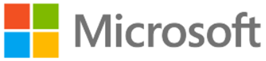 InnehållsförteckningInledning	4Om det här dokumentet	4Vad det här Dokumentet innehåller	4Hur du Navigerar en produktpost	4Förtydliganden och sammanfattningar av ändringar i detta dokument	5Licensvillkor	6Universella licensvillkor	6Villkor för licensmodell	9Desktop-program	9Desktop-operativsystem	9Per kärna/CAL	9Server/CAL	10Per kärna	10Hanteringsservrar	10Specialservrar	11Utvecklingsverktyg	11Programvara	13Advanced Threat Analytics	13Azure FXT Edge Filer	13BizTalk	14CAL Suites	15Core Infrastructure Server (CIS) Suite	17Forefront	19Microsoft Dynamics 365 lokal	19Microsoft Identity Manager	21Office-program	22Office desktop-program	22Office för Mac	24Office-servrar	25Exchange Server	25Project Server	26SharePoint Server	26Skype för Business Server	27SQL Server	28System Center	31System Center Server	31Microsoft Endpoint Configuration Manager (tidigare System Center Configuration Manager)	32System Center Data Protection Manager	34System Center Endpoint Protection	34System Center Operations Manager	35System Center Orchestrator	36System Center Service Manager	37Virtual Desktop Infrastructure (VDI) Suite	38Visual Studio	38Visual Studio	38Azure DevOps Server	40Windows	41Windows desktop-operativsystem	41Windows Server	48Windows MultiPoint Server	48Windows Server	49Onlinetjänster	52Regional tillgänglighet för onlinetjänster	52Inköpsregler för onlinetjänster	52Förnyelse av onlinetjänster	52Microsoft Azure-tjänster	52Microsoft Azure-tjänster	56Microsoft Azure-infrastrukturplaner:	56Microsoft Azure-supportplaner	57Microsoft Azure-användarplaner	57Microsoft 365	58Enterprise Mobility + Security	61Serverprenumerationer för Azure	62Microsoft Dynamics 365-tjänster	64Office 365-tjänster	68Microsoft 365-program	68Office 365 Suites	69Ljudtjänster	70Exchange Online	71Microsoft Stream	72OneDrive for Business	72Project	73SharePoint Online	73Visio	73Workplace Analytics	74Andra onlinetjänster	74Bing Maps	74Microsoft Power Platform	75GitHub-erbjudanden	77Microsoft Defender för Endpoint (server)	78Microsoft Cloud App Security	78Microsoft Cloud Sjukvård-tillägget	78Microsoft Graph-dataanslutning för ISV	79Microsoft Intune	79Microsoft Learning	80Minecraft: Education Edition	80Visual Studio med GitHub Enterprise	81Ordlista	82Attribut	82Cellvärden	83Kolumnrubriker	83Definitioner	84Bilaga A – Licenser motsvarande CAL/ML	87Bilaga B – Software Assurance	88Köpa Software Assurance	88Förnyelse av Software Assurance	88Migreringslicens för produkter som har nått slutet av sin livslängd och har Upphört	89Software Assurance-förmåner	89Utökade säkerhetsuppdateringar	98Bilaga C – Tillägg och andra omvandlingslicenser	99Tillägg	99Windows desktop-operativsystem	99Microsoft Azure-användarplaner	99Microsoft 365	99Enterprise Mobility + Security	99Microsoft Dynamics 365-tjänster	99Visio	100Office 365 Suites	100Exchange Online	100Project	100SharePoint Online	101Microsoft Intune	101Från SA	101CAL Suites	101Windows desktop-operativsystem	101Microsoft 365	101Enterprise Mobility + Security	102Microsoft Dynamics 365-tjänster	102Microsoft 365-program	104Office 365 Suites	104Telefonsystem	104Project	105Visio	105Bilaga D – Professionella tjänster	106Microsoft Premier-supporterbjudanden	106Erbjudanden för Microsoft Digital Advisory Services	106Erbjudanden om Sales Productivity Accelerator	107Bilaga E – Kompletterande villkor för Programavtal	108Kompletterande villkor för Select Plus-program	108Definitioner av hantering för kvalificerade enheter	108Onlinetjänster i Open-program	108Kompletterande Villkor för Professionella Tjänster – Gamla Avtal	108Bilaga F – Kampanjer	110Säkerhets- och efterlevnadskampanj för Microsoft 365 F1/F3	110Windows 7 ESU-kampanj för användare av Windows E5, M365 E5 och M365 E5 Security:	110Kostnadsfri ljudkonferens för Kunder med EA/EAS/EES (endast A3)	110Kostnadsfri ljudkonferens för CSP- och Web Direct-kunder	110Power Apps-kampanj för EA-, EAS- och CSP-kunder	110Bilaga G – Maskinvaruvillkor för lagringsmatris och Azure Data Box, Azure Stack Edge och Azure Stack Hub Ruggedized from Microsoft	111Villkor för Lagringsmatris	111Villkor för Azure Data Box-maskinvara	112Maskinvaruvillkor för Azure Stack Edge	115Maskinvaruvillkor för Azure Stack Hub Ruggedized from Microsoft	118Bilaga H – Studentanvändarförmåner och Akademiska program	122Berättigande till studentanvändarförmån enligt kvalificerande program	122Scenarier med blandade Education-plattformsprodukter (EPP):	123Programtillgänglighet för Enrollment for Education Solutions (version tidigare än 2017)	123Index	124InledningOm det här dokumentetFrån och med 1 juli 2015 ersätter produktvillkoren bägge dokumenten produktlistan och produktanvändningsrättigheter (PUR). Alla hänvisningar till produktlistan och PUR i kundens volymlicensieringsavtal avser de tillämpliga avsnitten i produktvillkoren. Produktvillkoren beskriver tillgängligheten för produkter och Professionella tjänster i Microsofts volymlicensieringsprogram (tidigare beskrivna i produktlistan) samt användningsrättigheterna för programvaruprodukter (tidigare beskrivna i PUR). Tjänstevillkor för onlinetjänsterna som tas upp i detta dokument publiceras i Villkor för onlinetjänster (OST) på http://go.microsoft.com/?linkid=9840733.Produkter som står listade i produktvillkoren finns tillgängliga från och med det datum som står angivet på produktvillkorens Omslagssida. Tidigare versioner av produktvillkoren finns tillgängliga på http://go.microsoft.com/?linkid=9839207, inklusive tidigare versioner av dokumenten produktlistan och PUR. Information om indragna produkter och tjänster från Microsoft finns på http://www.microsoftvolumelicensing.com Kunder bör kontakta sin återförsäljare eller Microsofts kundansvarige för information om regional tillgänglighet för produkter och Professionella tjänster från Microsoft.Vad det här Dokumentet innehållerProduktvillkoren inkluderar följande delar: Inledning, som inkluderar en lista över nyliga ändringar.Licensvillkor, som listar de Universella licensvillkoren och licensmodellvillkoren som gäller för programvaruprodukter.Programvaruprodukter, som listar alla Poster med programvaruprodukter.Onlinetjänsteprodukter, som listar alla Poster med onlinetjänsteprodukter.Ordlista, som definierar Attribut, Cellvärden, Kolumnrubriker och andra termer med versaler som används i produktvillkoren.Följande bilagor:Bilaga A – Tabellen licenser som är Likvärdiga med CAL/ML, som definierar CAL-serier och prenumerationslicenser för onlinetjänster som finns tillgängliga och som ger åtkomst till serverprodukter.Bilaga B – Software Assurance, som beskriver regler för att köpa SA och ytterligare förmåner som finns tillgängliga för SA-kunder.Bilaga C – Tillägg för onlinetjänster och andra omvandlingslicenser, som beskriver kvalificerande produkter och villkor för tillägg för onlinetjänster och Från SA-användarlicenserBilaga D – Professionella tjänster, som anger de Professionella tjänster som erbjuds via Microsofts volymlicensiering.Bilaga E – Kompletterande villkor för programavtal som anger tilläggsvillkor för programavtal för Microsoft volymlicensiering.Bilaga F – Produktkampanjer som innehåller produktkampanjer som annars inte anges i prislistan.Bilaga G – Villkor för lagringsmatris och Azure Data Box som innehåller tilläggsvillkor för lagringsmatris- och Azure Data Box-enheter. Bilaga H – Studentanvändarförmåner och akademiska program, som anger kvalificerande produkter och tillhörande Studentanvändarförmåner.Index, som listar alla produkter som hänvisas till i produktvillkoren och identifierar var de finns.Hur du Navigerar en produktpostVarje produktpost för programvara inkluderar fyra delar: Programtillgänglighet, produktvillkor, Användningsrättigheter och Software Assurance.Varje produktpost för onlinetjänster inkluderar två delar: Programtillgänglighet och produktvillkor. 1. Programtillgänglighet identifierar erbjudandetyp, poängräkning (där det är tillämpligt) och tillgänglighet i volymlicensieringsprogram för varje produkt.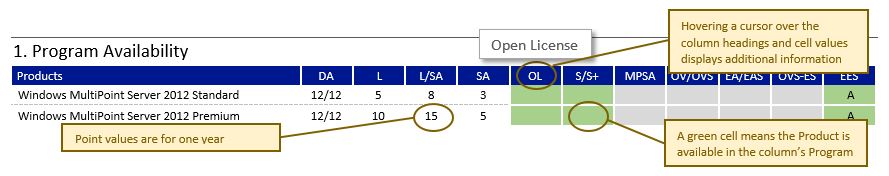 2. Produktvillkor innehåller ytterligare information gällande förvärv av produkten, som till exempel förutsättningar för köp, tidigare versioner samt tillämplig produktpool.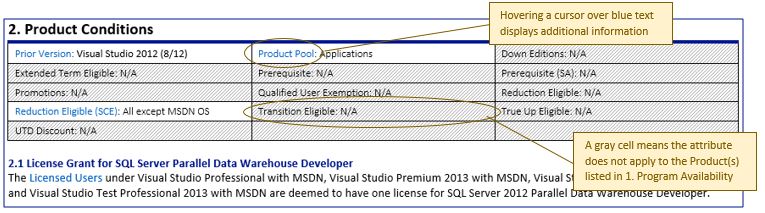 3. Användningsrättigheter identifierar licensvillkoren för varje programvaruprodukt, inklusive Universella licensvillkor, gällande licensmodell och alla produktspecifika licensvillkor. Hänvisningar till ”användningsrättigheter” i kundens volymlicensieringsavtal hänvisar till villkoren som ingår i avsnittet Användningsrättigheter för varje produktpost för programvara. Villkor för onlinetjänster finns i OST.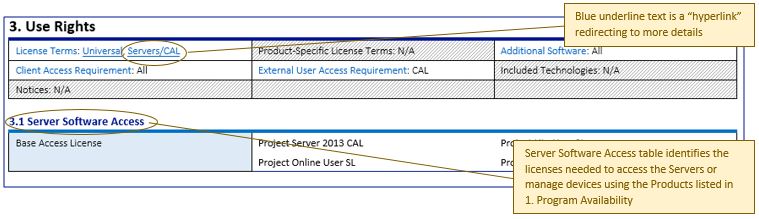 4. Software Assurance identifierar allmänna villkor för SA-täckning.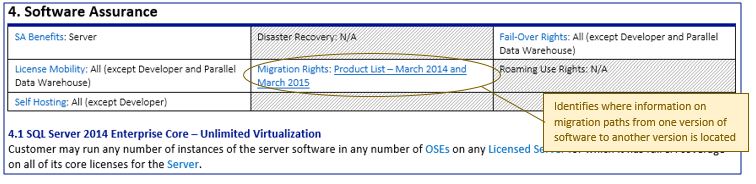 Förtydliganden och sammanfattningar av ändringar i detta dokumentNedan finns nya tillägg, borttagningar och andra ändringar i produktvillkoren. Nedan anges även förtydliganden av Microsofts policy som svar på vanliga kundfrågor.Bilaga B – Software AssurancePlaneringstjänster: Tagit bort villkor för planeringstjänsters SA-förmån, som dras in från 1 februari 2021. Mer information finns på Software Assurance-webbplatsen https://www.microsoft.com/licensing/licensing-programs/software-assurance-by-benefits. Utbildningskuponger: Tagit bort villkor för utbildningskupongers SA-förmån, som dras in från 1 februari 2021. Mer information finns på Software Assurance-webbplatsen https://www.microsoft.com/licensing/licensing-programs/software-assurance-by-benefits.Bilaga F – KampanjerKostnadsfri ljudkonferens för Kunder med EA/EAS/EES (endast A3): Denna kampanj har förlängts från 31 januari 2021 till 30 juni 2021.Kostnadsfri ljudkonferens för CSP- och Web Direct-kunder: Denna kampanj har förlängts från 31 mars 2021 till 30 juni 2021.LicensvillkorAlla instanser av ”användningsrättigheter” i kundens volymlicensieringsavtal hänvisar till de villkor som anges i avsnittet ”Användningsrättigheter” för varje produktpost. För varje produkt inkluderar detta de Universella licensavtalen, tillämpliga Villkor för licensmodell och alla produktspecifika licensvillkor i produktposten.För onlinetjänster avser hänvisningar till ”användningsrättigheter” i kundens volymlicensieringsavtal OST. Om en programvaruprodukt inkluderar både programvaru- och onlinetjänster, regleras onlinetjänsterna av villkoren i OST och all programvara regleras av dessa licensvillkor.Universella licensvillkorUniversella licensvillkor gäller för alla programvaruprodukter som licensieras genom Microsofts volymlicensiering (utom där annat särskilt anges i licenstypens villkor och/eller i de produktspecifika licensvillkoren).1. DefinitionerTermer som används i produktvillkoren men inte definieras i Ordlistan har samma betydelse som i kundens volymlicensieringsavtal.2. Kundens användningsrättigheterOm kunden följer volymlicensieringsavtalet får den använda programvaran på det sätt som uttryckligen tillåts i produktvillkoren. Kunden behöver en licens för varje produkt och varje separat licensierad funktion, som används för en enhet eller av en användare.3. Rättigheter att använda andra versioner och tidigare utgåvorFör varje tillåten kopia eller instans får kunden istället för den licensierade versionen skapa, lagra, installera, köra eller bereda sig åtkomst till en kopia eller instans av en tidigare version, annan tillåten språkversion eller en annan tillgänglig plattformsversion (t.ex. 32-bitars eller 64-bitars) eller en tillåten tidigare utgåva. Användningsrättigheterna för den licensierade versionen gäller fortfarande. Licenser för tidigare versioner och tidigare utgåvor uppfyller inte licensieringskraven för en produkt.4. Programvara från tredje manProgramvaran kan innehålla egenutvecklade program från tredje man eller komponenter eller program med öppen källkod som är licensierade inom ramen för separata villkor som presenteras för kunden under installationen eller i filen ”ThirdPartyNotices” som medföljer programvaran. Programvaran kan även innehålla program med öppen källkod från tredje man som Microsoft, inte tredje man, licensierar till kunden under Microsofts licensvillkor.5. Förhandsutgiven kod, uppdateringar eller tillägg, ytterligare funktionerMicrosoft kan uppdatera eller göra tillägg till produkterna. Kunden får använda uppdateringarna eller tilläggen för produkter, förhandsutgiven kod, ytterligare funktioner och valfria tilläggstjänster för produkterna, med förbehåll för specifika villkor (om några existerar) som medföljer dem. Vissa produkter kräver automatiska uppdateringar, enligt beskrivningen i de produktspecifika licensvillkoren.6. BegränsningarKunden får inte (och har inte licens för att) använda produkterna för att erbjuda kommersiella värdtjänster till tredje män, kringgå några tekniska begränsningar i produkterna eller begränsningar i produktdokumentationen, eller separera programvaran för användning i mer än en operativsystemmiljö under en licens (även om operativsystemmiljöerna är på samma fysiska hårdvarusystem), om inte annat meddelas av Microsoft. Åtkomsträttigheterna för programvaran på en enhet ger inte kunden rätt att implementera patent eller andra immateriella tillgångar som tillhör Microsoft i själva enheten eller i annan programvara eller enheter.7. Software AssuranceSA-täckning kan ge kunden ytterligare användningsrättigheter. De ytterligare rättigheterna upphör att gälla när SA-täckningen för licensen upphör att gälla, om inte annat anges i förmånsbeskrivningen.8. Hantering av outsourcingprogramvaraKunden får installera och använda licensierade exemplar av programvaran på Servrar och andra enheter som från dag till dag hanteras och kontrolleras av Behöriga outsourcing-leverantörer, förutsatt att alla sådana servrar och andra enheter är helt dedikerade för kundens användning. Kunden ansvarar för alla skyldigheter enligt sitt volymlicensavtal oavsett var maskinvaran i vilken programvaran används befinner sig fysiskt. Med undantag för vad som uttryckligen tillåts häri eller på annat ställe i dessa Produktvillkor får Kunden inte installera eller använda licensierade exemplar av programvaran på Servrar och andra enheter som står under tredje mans hantering eller kontroll.9. Tilldelning och vidareöverlåtelse av licenserInnan kunden använder programvaran under en Licens måste den licensen tilldelas en enhet eller en användare, enligt vad som är lämpligt. Kunden får vidareöverlåta en licens till en annan enhet eller användare, men inte mindre än 90 dagar efter den senaste vidareöverlåtelsen av samma licens, om inte vidareöverlåtelsen beror på (i) permanent hårdvarufel eller -förlust, (ii) avslutning av användarens anställning eller avtal eller (iii) temporär omplacering av CAL-licenser, klienthanteringslicenser och användar- eller enhetsprenumerationslicenser för att täcka en användares frånvaro eller otillgängligheten för en enhet som satts ut bruk. Kunden måste då ta bort programvaran eller blockera åtkomsten från den förra enheten eller till den förra användaren. SA-täckning och alla licenser som beviljas eller förvärvas i anslutning till SA-täckning får vidareöverlåtas endast med den underliggande kvalificerande licensen. Tilläggsvillkor gäller för vidareöverlåtelse av licenser för Windows desktop-operativsystem per enhet enligt beskrivningen i posten om Windowsprodukter).10. Tekniska åtgärderMicrosoft får använda tekniska åtgärder för att driva igenom villkor som begränsar kundens användning av vissa versioner av produkten och får verifiera efterlevnad av sådana villkor i enlighet med kundens volymlicensavtal. Vissa produkter skyddas av tekniska åtgärder och kräver aktivering eller godkännande, samt en produktnyckel för att de ska gå att installera och komma åt.10.1 Aktivering och godkännandeKunden ska använda tillämplig produktnyckel som tillhandahålls av Microsoft för aktivering och validering av den programvaruprodukt som installeras av kunden. Kundens rätt att använda programvaran efter den tid som anges i programvaruprodukten kan vara begränsad om du inte aktiverar den. Om kunden inte lyckas aktiverar programvaran är kunden inte licensierad att fortsätta använda den. Varje enhet som inte har aktiverats med en nyckelhanteringstjänst (KMS) måste använda en fleraktiveringsnyckel (MAK) eller Azure AD-baserad aktivering. Kunden får inte kringgå aktivering eller godkännande.10.2 produktnycklarEn tilldelad produktnyckel krävs för licensierad användning av programvaran. Alla produktnycklar är konfidentiell information som tillhör Microsoft. Oaktat om någonting annat står i kundens volymlicensieringsavtal får kunden inte avslöja produktnycklar till tredje man. Kunden har inte rätt att tillhandahålla oskyddad åtkomst till sina maskiner för nyckelhanteringstjänster (KSM) över ett oövervakat nätverk. Om otillåten användning eller avslöjande av produktnycklar eller KSM-nycklar sker får Microsoft förhindra vidare aktiveringar, inaktivera eller blockera produktnycklar från aktivering eller godkännande, och vidta ytterligare lämpliga åtgärder.11. meddelandenDär det indikeras i avsnittet Användningsrättigheter för varje produktpost, gäller följande meddelanden:11.1 Internetbaserade FunktionerProgramvaruprodukter kan innehålla funktioner som ansluter till och skickar information över Internet utan ytterligare meddelande till kunden samt till Microsofts och deras koncernbolags och tjänstleverantörers system. Användning av den informationen beskrivs i Microsofts sekretesspolicy (aka.ms/privacy).11.2 Bing MapsProdukten kan omfatta användning av Bing Maps. Allt innehåll som tillhandahålls genom Bing Maps, inklusive geokoder, kan endast användas inom den produkt genom vilken innehållet tillhandahålls. Kundens användning av Bing Maps regleras av slutanvändarlicensvillkoren som finns på http://go.microsoft.com/?linkid=9710837 och Microsofts sekretesspolicy som finns på http://go.microsoft.com/fwlink/?LinkID=248686.11.3 Visuell Standard H.264/AVC, videostandard VC-1 och visuella standard MPEG-4 Part 2Denna programvara kan omfatta visuell kompressionsteknik för H.264/AVC, VC-1 och MPEG-4 Part 2. MPEG LA, L.L.C. kräver följande meddelande: DENNA PRODUKT LICENSIERAS ENLIGT VIDEOPATENTPORTFÖLJLICENSERNA FÖR AVC, VC-1, MPEG-4 PART 2 VISUAL FÖR PERSONLIGT OCH ICKE-KOMMERSIELLT BRUK FÖR EN KONSUMENT ATT (i) KODA VIDEO I ENLIGHET MED OVANSTÅENDE (”VIDEOSTANDARDER”) OCH/ELLER (ii) AVKODA VIDEO FÖR AVC, VC-1, MPEG-4 PART 2 SOM TIDIGARE HAR KODATS AV EN KONSUMENT FÖR PERSONLIGT OCH ICKE-KOMMERSIELLT BRUK OCH/ELLER FÖRVÄRVATS FRÅN EN VIDEOLEVERANTÖR SOM ÄR LICENSIERAD ATT TILLHANDAHÅLLA SÅDAN VIDEO. INGEN LICENS BEVILJAS ELLER SKA VARA UNDERFÖRSTÅDD FÖR NÅGON ANNAN ANVÄNDNING. YTTERLIGARE INFORMATION KAN FÅS FRÅN MPEG LA, L.L.C. SE www.mpegla.com. I klargörande syfte begränsar eller hindrar inte detta meddelande användningen av programvaran för normal företagsanvändning som är personlig för det företaget som inte omfattar (i) vidaredistribution av programvaran till tredje man eller (ii) skapande av innehåll med teknik som överensstämmer med VIDEOSTANDARDERNA för distribution till tredje man.11.4 Skydd mot skadlig kodMicrosoft är mån om att skydda kundernas enheter mot skadlig kod. Programvaran aktiverar skydd mot skadlig kod om inget annat skydd är installerat eller har upphört att gälla. För att göra det kan annan programvara för skydd mot skadlig kod inaktiveras eller behöva tas bort.12. Teckensnitt, Bilder och LjudMedan kunden kör programvaran får denna endast tillgå och använda ikoner, bilder, ljud och media som medföljer programvaran från en licensierad enhet, och får använda teckensnitten som medföljer eller installeras av programvaran för att visa och skriva ut innehåll. Kunden får endast bädda in teckensnitt i innehåll på ett sätt som är tillåtet enligt teckensnittens inbäddningsrestriktioner och överföra dem temporärt till en skrivare eller annan utmatningsenhet för att skriva ut innehåll.13. Teknik som ingår produkter får inkludera andra Microsoft-komponenter som omfattas av sina egna licensvillkor, enligt vad som anges i avsnittet Användningsrättigheter för varje produktpost. Om separata villkor för dessa komponenter inte tas upp i de produktspecifika licensvillkoren kan de finnas i en separat mapp i produktens installationskatalog eller genom produktens gemensamma installationsprogram.14. Benchmark-testningKunden måste först erhålla ett föregående skriftligt godkännande från Microsoft för att till tredje man lämna ut resultaten av benchmark-test av någon Server-produkt eller Microsoft Desktop Optimization Pack. 15. MultiplexeringMaskin- eller programvara som en kund använder för att:samla anslutningar eller minska antalet operativsystemmiljöer, enheter eller användare som en produkt hanterar direkt,minska antalet enheter eller användare med direkt eller indirekt tillgång eller användning av en produkt,komma åt data som själva produkten behandlar eller genererar,reducerar inte antalet licenser av någon typ som kunden behöver.16. Administrativa rättigheter och Supporträttigheter.Kunden får tillåta åtkomst till serverprogramvara som körs i alla tillåtna operativsystemmiljöer av två användare utan CAL-licenser endast i administrativa syften. Kunden får även tillåta fjärråtkomst till andra Produkter endast i syfte att ge teknisk produktsupport till Licensierade användare eller på Licensierade enheter.17. Distribuerbar kodSe Produktposterna för programvara som innehåller kod och textfiler som Kunden har tillåtelse att distribuera, ”Distribuerbar kod”. Koden och textfilerna som anges nedan utgör också Distribuerbar kod som kan användas enligt beskrivningen nedan. I händelse av konflikt mellan följande villkor och villkoren för Distribuerbar kod som publicerats i Produktposten ska villkoren i Produktposten styra Kundens användning av Distribuerbar kod. 17.1 Rätt att Använda och Distribuera.Koden och textfilerna i listan nedan utgör ”Distribuerbar kod”. REDIST.TXT-filer: Kunden får kopiera och distribuera objektkodformatet av kod som listas i REDIST.TXT-filer och i OTHER-DIST.TXT-filer, samt all kod som är märkt ”Silverlight-bibliotek”, ”Silverlight-klientbibliotek” och ”Silverlight-serverbibliotek”.Provkod, Mallar och Stilar: Kunden får ändra, kopiera och distribuera käll- och objektkod för kod som är märkt som ”prov”, ”mall”, ”enkla stilar” och ”skisstilar”. Tredje mans distribution: Kunden får tillåta distributörer av kundens programvara att kopiera och distribuera den distribuerbara koden som en del av programvaran.Bildbibliotek: Kunden får kopiera och distribuera bilder, grafik och animationer i bildbiblioteket på det sätt som framgår av dokumentationen till programvaran.17.2 DistributionskravOm kunden distribuerar någon distribuerbar kod. Kunden måste:Endast distribuera den med kundens program, där kundens program tillhandahåller viktiga primära funktioner till den distribuerbara koden:kräva att distributörer och externa slutanvändare accepterar villkor som ger minst samma skydd av den distribuerbara koden som kundens volymlicensieringsavtal, inklusive produktvillkoren; gottgöra, försvara och hålla Microsoft skadeslösa från alla anspråk, inklusive advokatarvoden, som kan hänföras till distributionen eller användningen av kundens program, förutom till den omfattning där krav endast baseras på den distribuerbara koden som är inkluderad i kundens program.17.3 DistributionsbegränsningarKunden har inte rätt att:ändra några upphovsrätts-, varumärkes- eller patentmeddelanden i den distribuerbara koden använda Microsofts varumärken i kundens programnamn eller på ett sätt som antyder att kundens program kommer från eller har godkänts av Microsoft; distribuera distribuerbar kod i eller med skadliga eller bedrägliga program eller på ett olagligt sätt, ellerändra eller distribuera källkoden för den distribuerbara koden på ett sätt som kan medföra att någon del av den regleras av villkoren i en undantagslicens. En undantagslicens är en licens där det som villkor för användning, ändring eller distribution krävs att koden visas eller distribueras i källkodsformat eller att andra har rätt att ändra den. 18. Programvara och tjänsterMicrosoft kan tillhandahålla tjänster med produkter via programvarufunktioner som ansluter till Microsofts eller en tjänsteleverantörs datorsystem över Internet. Tjänsterna kan när som helst ändras eller avslutas. Kunden har inte rätt att använda tjänsterna på något sätt som kan skada dem eller som kan hindra någon annan från att använda dem. Kunden har ingen rätt att använda tjänsterna för att på något sätt försöka bereda sig otillåten åtkomst till tjänster, data, konton eller nätverk.19. Behandling av personuppgifter, GDPRI den utsträckning Microsoft är personuppgiftsbiträde eller underordnat personuppgiftsbiträde i anslutning till en programvaruprodukt gör Microsoft till alla kunder från 25 maj 2018 åtagandena i (a) bestämmelsen Behandling av personuppgifter, GDPR, avsnittet Dataskyddsvillkor i Dataskyddstillägg för Onlinetjänster och (b) i villkoren för Europeiska unionens allmänna dataskyddsförordning i Bilaga 3 till Dataskyddstillägg för Onlinetjänster. Villkor för licensmodellLicensmodellen för varje produkt identifieras i avsnittet Användningsrättigheter för produktposten. Villkoren för licensmodell gäller för alla programvaruprodukter som licensieras under den licensmodellen, enligt vad som står angivet i produktposten och med förbehåll för eventuella undantag och andra villkor angivna i de produktspecifika licensvillkoren.Desktop-programEnhetslicensKunden får installera ett valfritt antal exemplar av programvaran på en Licensierad enhet och på alla Servrar som är dedikerade för Kundens användning för varje Licens som förvärvas. Eventuell dedikerad Server som står under annan enhets hantering eller kontroll än Kunden eller dennas koncernbolag är underkastad klausulen om hantering av outsourcingprogramvara i produktvillkoren. Om kunden inte licensierar programvaran som en Företagsomfattande produkt eller på företagsomfattande basis får denna även installera programvaran på en bärbar enhet för användning av den primära användaren av den licensierade enheten.Hur många användare som helst får använda programvaran som körs på en licensierad enhet, men endast en användare i taget kan öppna och använda programvaran.Fjärranvändning av programvaran som körs på en licensierad enhet är tillåten för den primära användaren från alla enheter eller för alla andra användare från en annan licensierad enhet.Fjärranvändning av programvaran som körs på en server tillägnad kundens användning är tillåten för alla användare från en licensierad enhet.Medieelement och mallarMicrosoft ger kunden en licens för att kopiera, distribuera, skapa och visa mediaelement (bilder, clipart, animationer, ljud, musik, videoklipp, mallar och andra former av innehåll, som ingår i programvaran och Office-webbapparna i projekt och dokument, förutom att kunden inte får sälja, licensiera eller distribuera kopior av några mediaelement separat eller som en produkt, om produktens primära värde är mediaelementen.Desktop-operativsystemEnhetslicensKunden får installera en kopia av programvaran på en licensierad enhet eller inom ett lokalt virtuellt maskinvarusystem på en licensierad enhet för varje licens som förvärvas.Kunden får använda programvaran med upp till två processorer.Lokal användning är tillåten för alla användare.Fjärranvändning är tillåten för den primära användaren av den licensierade enheten samt för alla andra användare från en annan licensierad enhet eller en Windows VDA licensierad enhet.Endast en användare får när som helst bereda sig åtkomst till och använda programvaran.Kunden får ansluta upp till 20 enheter till den licensierade enheten för fildelning, utskrift, Internetinformationstjänster, Internetanslutningsdelning eller telefonitjänster.Ett obegränsat antal anslutningar är tillåtet för KMS-aktivering eller liknande teknik.Adobe Flash PlayerDet kan ingå en version av Adobe Flash Player i programvaran. Kunden samtycker till att dennes användning av Adobe Flash Player gäller under licensvillkoren för Adobe Systems Incorporated på http://go.microsoft.com/fwlink/?linkid=248532. Adobe och Flash är registrerade varumärken eller varumärken som tillhör Adobe Systems Incorporated i USA och/eller andra länder.Per kärna/CALServerlicenser (per kärna)Kunden kan använda serverprogramvaran på en licensierad server förutsatt att tillräckliga serverlicenser förvärvas enligt beskrivningen nedan. Antalet licenser som krävs motsvarar antalet fysiska kärnor på den licensierade servern underkastat ett minimikrav på åtta licenser per fysisk processor och minst 16 licenser per server.Datacenterutgåva tillåter användning av serverprogramvaran i ett obegränsat antal OSE:er på den licensierade servern.Standardutgåva:Standardutgåva tillåter användning av serverprogramvaran i två OSE:er på den licensierade servern. Standardutgåvan tillåter användning av en instans som Körs av serverprogramvaran i den fysiska OSE:n på den licensierade servern (utöver två virtuella OSE:er), om den fysiska OSE:en endast används för att tillhandahålla värdtjänst och hantera de virtuella OSE:erna. Kunden får tilldela ytterligare licenser för Standardutgåvan till den licensierade servern som motsvarar antalet som anges i 2 ovan och använder serverprogramvaran i en ytterligare OSE på den licensierade servern.Så länge som det totala antalet licenser och fysiska kärnor förblir detsamma är vidareöverlåtelse av licenser tillåtet varje gång som kunden delar upp en hårdvara. Som ett engångsalternativ till att tilldela grundläggande CALs per användare eller per enhet kan ett antal grundläggande CALs dedikeras till en instans av serverprogramvaran på en enda server (per server-läge) för att tillåta upp till samma antal användare eller enheter att samtidigt bereda sig åtkomst till den instansen.ÅtkomstlicenserFörutom vad som beskrivs här eller anges i de produktspecifika licensvillkoren kräver all åtkomst till serverprogramvara CAL-licenser eller CAL-likvärdiga licenser.CAL-licenser krävs inte för åtkomst av annan licensierad server.CAL-licenser krävs inte för åtkomst till serverprogramvara som kör en Web Workload eller HPC Workload.CALs krävs inte för åtkomst i en fysisk OSE som endast används för att fungera som värd för och hantera virtuella OSE:er.Server/CALServerlicenser (per instans)Kunden får använda en instans som körs av serverprogramvara i antingen en fysisk OSE eller en virtuell OSE på en licensierad server för varje licens som förvärvas.ÅtkomstlicenserFörutom vad som beskrivs här eller anges i de produktspecifika licensvillkoren kräver all åtkomst till serverprogramvara CAL-licenser eller CAL-likvärdiga licenser.CAL-licenser krävs inte för åtkomst av annan licensierad server. Per kärnaFör produkter med licensmodell per kärna måste kunden välja antingen licensiering av fysisk kärna på en server eller licensiering av enskild virtuell OSE. Villkoren för vart och ett av dessa anges nedan.Serverlicenser (per kärna) – licensiering av fysisk kärna på en serverKunden kan använda serverprogramvaran på en licensierad server förutsatt att tillräckliga serverlicenserförvärvas enligt beskrivningen nedan.Antalet licenser som krävs motsvarar antalet fysiska kärnor på den licensierade servern underkastat ett minimikrav på fyra licenser per fysisk processor.För Enterprise-utgåvor får du använda valfritt antal instanser som körs av serverprogramvaran på den licensierade servern i ett antal fysiska OSE:er och/eller virtuella OSE:er som motsvarar antalet licenser som har tilldelats den.För varje ytterligare licens för Enterprise-utgåva som kunden tilldelar utöver det antal licenser som krävs enligt paragraf 2 ovan, får den använda serverprogramvaran i en ytterligare OSE på den licensierade servern.För andra utgåvor får kunden använda valfritt antal instanser som Körs av serverprogramvaran endast i den fysiska OSE:n på den licensierade servern.Serverlicenser (per kärna) – licensiering av enskilda virtuella OSE:erKunden kan använda valfritt antal av instanser som körs av serverprogramvaran i vilken virtuell OSE som helst på den licensierade servern, förutsatt att tillräckliga licenser enligt beskrivningen nedan förvärvas.Antalet licenser som krävs motsvarar antalet virtuella kärnor i den virtuella OSE:n, underkastat ett minimikrav på fyra licenser per virtuell OSE.Om någon virtuell kärna vid någon tidpunkt är mappad till fler än en maskinvarutråd behöver kunden en licens för varje maskinvarutråd som den är mappad till. HanteringsservrarHanteringslicenserHanteringslicensversionen, inte versionen för den programvara som används, avgör versionen på tillämpliga licensvillkor (inklusive användning enligt nedgraderingsrättigheter oaktat motstridande villkor). Serverhanteringslicenser (per kärna)Kunden får använda programvaran på Azure eller alla Servrar som är dedikerade för kundens användning* för att hantera OSE:er på en Licensierad server, förutsatt att tillräckliga serverlicenser förvärvas enligt beskrivningen nedan. Antalet licenser som krävs motsvarar antalet fysiska kärnor på den licensierade servern underkastat ett minimikrav på åtta licenser per fysisk processor och minst 16 licenser per server.Datacenterutgåva tillåter användning serverprogramvaran för att hantera ett obegränsat antal OSE:er på den licensierade servern. Standardutgåva: Standardutgåva tillåter användning av programvaran för att hantera upp till två OSE:er på den licensierade servern.Standardutgåvelicenser tillåter hantering av den fysiska OSE:n på den licensierade servern (utöver två andra virtuella OSE:er) om den fysiska OSE:n används endast för att tillhandahålla värdtjänst och hantera virtuella OSE:er. Kunden får tilldela ytterligare licenser för Standardutgåvan till den licensierade servern som motsvarar antalet som anges i 2 ovan och hanterar två ytterligare OSE:er.   För OSE:er som kör serveroperativsystem krävs serverhanteringslicenser. Klienthanteringslicenser (per OSE eller användare)Kunden får använda programvaran på Azure eller alla Servrar som är dedikerade för kundens användning* för att hantera en OSE på en Licensierad enhet eller OSE:er på enheter som används av en Licensierad användare för varje klienthanteringslicens som kunden förvärvar.OSE:er som kör operativsystem andra än serveroperativsystem kräver klienthanteringslicenser eller licenser som är likvärdiga en hanteringslicens.Antalet klienthanteringslicenser som krävs beror på tilldelad licenstyp (per OSE eller användare)Hantering av en OSE som fler än en användare bereder sig åtkomst till kräver en OSE-klienthanteringslicens eller en användarklienthanteringslicens för varje användare.*Eventuell dedikerad Server som står under annan enhets hantering eller kontroll än Kunden eller dennas koncernbolag är underkastad klausulen om hantering av outsourcingprogramvara i produktvillkoren.Hanteringslicenser krävs inte för:OSE:er i vilka det inte finns några körda instanser av programvara,De av kundens nätverksinfrastrukturenheter som fungerar enbart i syfte att överföra nätverksdata och inte kör Windows-serverprogramvara;Omvandling av OSE:er från fysisk till virtuell, ellerEnheter som endast övervakas eller hanteras för dess hårdvarukomponenters status med avseende på systemtemperatur, fläkthastighet, ström på/av, systemåterställning eller CPU-tillgänglighet.DatauppsättningarKunden får inte kopiera eller distribuera någon datauppsättning (eller delar av en datauppsättning) som ingår i programvaran.SpecialservrarServerlicenser (per instans)Kunden får använda en instans som Körs av serverprogramvara i antingen en fysisk OSE eller en virtuell OSE på en licensierad server för varje serverlicens som förvärvas.UtvecklingsverktygAnvändarlicenserEn Licensierad användare får använda valfritt antal kopior av programvaran och alla tidigare versioner på alla enheter som är dedikerade för Kundens användning för varje användarlicens som förvärvas. Eventuell dedikerad enhet som står under annan enhets hantering eller kontroll än Kunden eller dennas koncernbolag är underkastad klausulen om hantering av outsourcingprogramvara i produktvillkoren.Licensierade användare har rätt att använda programvaran för utvärdering och för att utveckla, testa och demonstrera Kundens program. Dessa rättigheter omfattar användningen av programvaran för att simulera en slutanvändarmiljö för att diagnostisera problem relaterade till sina program.Programvaran är inte licensierad för användning i produktionsmiljö. Ytterligare licensvillkor för Visual Studio-prenumerationerUtöver rättigheterna i licensmodellvillkoren får kunden tilldela en Visual Studio-prenumeration för varje licens kunden förvärvar. För Visual Studio-prenumerationer avser ”programvaran” den programvara som har gjorts tillgängligt för kundens prenumerationsnivå via Visual Studio-prenumerationshämtningar. En onlinetjänst som har gjorts tillgänglig med Kundens Visual Studio-prenumeration får inte användas i en produktionsmiljö. Köra programvaran på Microsoft Azure-tjänsterDen licensierade användaren får köra programvaran på Microsoft Azure-tjänster under tiden dess Visual Studio-prenumeration gäller.Användningen av programvaran förblir underkastad de allmänna villkoren för kundens volymlicensieringsavtal och alla villkor som medföljer programvaran.Villkor för utvecklingsverktygslicensmodellen gäller för användning av programvaran och Azure Dev/Test-erbjudanden, med undantaget att den licensierade användaren inte får köra Office Professional Plus eller System Center Virtual Machine Manager i produktionssyfte på Microsoft Azure-tjänster.Ytterligare kravFör att köra programvara på Microsoft Azure-tjänster måste Kunden aktivera sin Visual Studio-prenumeration genom att länka sitt Microsoft-konto till Visual Studio-prenumerationen.Acceptanstestning och feedbackKundens slutanvändare får beviljas åtkomst till programvaran och onlinetjänster som har gjorts tillgängliga med kundens Visual Studio-prenumeration för att utföra acceptanstest eller ge feedback på kundens program.Windows Server 2016 Remote Desktop ServicesUpp till 200 anonyma användare får samtidigt använda funktionen Remote Desktop Services i Windows Server-programvaran för att bereda sig åtkomst till onlinedemonstrationer av kundens program.Windows inbäddad produktVarje Windows Embedded-produkt licenseras enligt de villkor som medföljer, inklusive Microsofts eventuella skyldigheter gällande försvar mot anspråk avseende intrång och förskingring. Dessa villkor ersätter de motsvarande villkoren i kundens volymlicensieringsavtal. Varje licensierad användare får installera och använda ett obegränsat antal exemplar av den licensierade Windows Embedded-produkten.ProgramvaraAdvanced Threat Analytics1. Programtillgänglighet2. Produktvillkor2.1 LandsbegränsningarKunden får inte hämta Advanced Threat Analytics 2016 för användning eller distribution i Kina.2.2 Akademiska kunderKunder via Enrollment for Education Solutions och School-prenumerationsregistrering kan köpa en klienthanteringslicens för Advanced Threat Analytics 2016 per OSE och använda per användare eller per OSE, vilket anges i licensmodellen Hanteringsservrar. 3. Användningsrättigheter3.1 Hanteringslicens3.2 Användnings som kräver en hanteringslicensLicenser krävs endast för klient-OSE:er (eller server-OSE:er som används som klient-OSE:er) som ligger på eller öppnas av användarenheter som autentiserats av en Active Directory som hanteras av Advanced Threat Analytics.3.3 Tredje mans licensvillkor för komponenter med öppen källkodLicensierad användare får inte utföra reverse engineering, dekompilera eller ta isär koden för programvaran eller på annat sätt försöka härleda programvarans källkod, med undantag för och i den omfattning som krävs enligt tredje mans licensvillkor som reglerar användning av vissa komponenter med öppen källkod som kan ingå i programvaran.4. Software AssuranceAzure FXT Edge Filer1. Programtillgänglighet2. Produktvillkor2.1 Azure FXT Edge Filer tilläggs-SLFör varje Azure FXT Edge Filer-SL som Kunden förvärvar får denna förvärva en tilläggs-SL.3. Användningsrättigheter3.1 Inget utköpsalternativUtan hinder av annat som anges i Kundens registrering gäller inget utköpsalternativ för produkten.3.2 Lagring av behandlade data på Amazon S3Kunden måste förvärva en tilläggs-SL utöver basversionen av Azure FXT Edge Filer-SL för åtkomst till Amazon S3 i syfte att lagra och återställa data.4. Software AssuranceBizTalk1. Programtillgänglighet2. Produktvillkor3. Användningsrättigheter3.1 BizTalk Server Branch och Standard Edition3.1.1 AnvändningsbegränsningKunden får inte använda serverprogramvaran på en server som är del av ett nätverksanslutet kluster eller i en OSE som är del av ett nätverksanslutet kluster av OSE:er på samma server.3.1.2 Office Web ComponentKunden får endast använda Office Web Component för att visa och skriva ut kopior av statiska dokument, text och bilder som har skapats med programvaran. Kunden behöver inga separata licenser för kopior av komponenten. 3.2 BizTalk Server Branch EditionKunden får köra instanser av programvaran på licensierade servrar endast vid slutpunkten av det interna nätverket (eller i utkanten av sin organisation) för att koppla ihop affärshändelser eller transaktioner med aktiviteter som har hanterats vid den slutpunkten, förutsatt att den licensierade servern inte får:agera som centralnoden i en nätverksmodell av typen ”hub och spoke”centralisera företagsomfattande kommunikationer med andra Servrar eller enheterautomatisera affärsprocesser mellan avdelningar, affärsenheter eller filialkontor.3.3 Licensieringsanvändning av Host Integration Server (HIS)Kunder får använda HIS-serverprogramvara och tilläggsprogramvara enligt de allmänna villkoren för licensmodell per kärna med BizTalk Server-kärnlicenser. Kunden får använda HIS-tilläggsprogramvara (t.ex. HIS Client) i samband med sin licensierade användning av HIS-serverprogramvaran. Rättigheterna för denna användning bestäms av vilken utgåva och version av BizTalk Server-licenser kunden tilldelar servern (t.ex. krävs för obegränsade virtualiseringsrättigheter BizTalk Server Enterprise-licenser med SA). Användning av HIS-server-programvara är begränsad till filialkontorsdriftsättning om den används under BizTalk Server Branch Edition-licenser).3.4 Ytterligare programvara4. Software Assurance4.1 Biz Talk Server 2020 Enterprise – Obegränsad virtualiseringKunden får köra ett antal instanser av serverprogramvaran i ett obegränsat antal OSE:er på alla licensierade servrar som kunden har full SA-täckning för på alla sina serverlicenser (per kärna). 4.2 Biz Talk Server Feature PacksKunden är behörig att använda Feature Packs som ges ut under perioden för kundens SA-täckning.CAL Suites1. Programtillgänglighet2. Produktvillkor2.1 Process för att Fastställa Tillämpliga Användningsrättigheter för CAL SuitesEn CAL Suite-licens är versionslös och åtkomsträttigheterna bestäms av statusen för SA-täckningen för den. Om SA-täckningen upphör fastställs åtkomsträttigheterna under eviga licenser baserat på de användningsrättigheter som gäller för de versioner som var aktuella före upphörandet.2.2 Komponenter i Cal SuiteSe Bilaga A, tabellen Licenser som är likvärdiga CAL/hanteringslicens för aktuella komponenter i Core Cal Suite och Enterprise CAL Suite.2.3 CAL Suite BridgeEn CAL Suite Bridge är en företagsomfattande produkt och får enbart förvärvas för att uppfylla det organisationsomfattande kravet för antingen denna CAL Suite Bridge eller dess överordnade CAL Suite. När en CAL Suite Bridge krävs ska antalet användar-SL för CAL Suite Bridge vara samma som antalet användar-SL för den kvalificerande onlinetjänsten.2.4 CAL för endast studenter (Academic Open License och Academic Select)CAL för endast studenter är begränsade till licensiering av studentägda datorer eller institutionsägda datorer som är avsedda för en enskild student och inte är avsedda för användning i labb eller klassrum.3. Användningsrättigheter3.1 Akademiska ProgramFöljande gäller för kunder i akademiska volymlicensieringsprogram.3.1.1 Exchange Online Archiving för Exchange Server AAkademiska Institutioner med Enrollment for Education Solutions och Open Value Subscription Agreement for Education Solutions som är licensierade för Enterprise CAL Suite för hela organisationen och det totala antalet studenter är kvalificerade för ett motsvarande antal användar-SL för Exchange Online Archiving för Exchange Server A för alla användare som täcks inom den organisationsomfattande sammanräkningen och studentsammanräkningen. 4. Software Assurance4.1 Extended Use Rights för Microsoft 365-kunderKvalificerade kunder med licens för Microsoft 365 eller en kombination av Office 365 och Enterprise Mobility + Security har samma åtkomst till Exchange Online Archiving för Exchange Server som Enterprise CAL Suite gav. ”Kvalificerade kunder” är Enterprise-registrerings- eller Enterprise Subscription Enrollment- eller Enrollment for Education Solutions-kunder som har aktiv Software Assurance-täckning för Enterprise CAL Suite från och med 30 november 2014.4.2 Onlinetjänster som Ingår med Enterprise CAL SuiteEnterprise CAL Suite med aktiv SA-täckning infattar även rättigheter till Exchange Online Archiving för Exchange Server, Förebyggande av Dataförlust och Exchange Online Protection. Core Infrastructure Server (CIS) Suite1. Programtillgänglighet2. Produktvillkor2.1 programvara inkluderad med CIS Suite StandardCIS Suite Standard inkluderar den sista versionen av Windows Server Standard och System Center Standard som gjordes tillgänglig under kundens SA-täckning.2.2 Programvara inkluderad med CIS Suite DatacenterCIS Suite Datacenter inkluderar den sista versionen av Windows Server Datacenter och System Center Datacenter som gjordes tillgänglig under kundens SA-täckning.3. Användningsrättigheter3.1 Tillämpliga Användningsrättigheter.Kundens åtkomst och användning av CIS Suite-programvara styrs av de tillämpliga licensvillkoren för de enskilda produkterna som utgör CIS Suite-programvaran, som modifieras av dessa licensvillkor. För varje server som kunden kör CIS Suite-programvaran på motsvarar antalet licenser som krävs antalet fysiska kärnor på den licensierade servern underkastat ett minimikrav på åtta licenser per fysisk processor och minst 16 licenser per server. Kunden får tilldela ytterligare licenser för CIS Suite Standardutgåvan till den licensierade servern som motsvarar antalet som anges i den tidigare meningen och kör serverprogramvaran i en ytterligare två OSE:er och hanterar två ytterligare OSE:er på den licensierade servern.3.2 Tilldelning av serverlicens och hanteringslicensMed avseende på att tillämpa licensvillkoren för Windows Server System Center Standard på kundens användning av CIS Suite anses kunden ha tilldelat den licensierade servern Windows Server och System Center-licenser som motsvarar det antal CIS Suite-licenser som har tilldelats servern.3.3 TilläggsvillkorKunden får köra en tidigare version eller en nedgraderad utgåva av alla enskilda produkter som inkluderas i CIS Suite enligt tillåtelse i licensvillkoren för den produkten i produktvillkoren.Alla andra krav på att förvärva och tilldela External Connector-licenser, CALs och hanteringslicenser till användare eller enheter för åtkomst och hantering, som anges i produktvillkoren, gäller med full verkan.4. Software Assurance4.1 Microsoft Azure-hybridförmån för Windows ServerSe Microsoft Azure Hybrid-förmån i produktposten Microsoft Azure för distribution av Windows Server-avbildningar på Microsoft Azure.4.2 HalvårskanalutgåvorKunder med aktiv SA för CIS Suite Standard- eller Datacenter-licenser, och för Windows Server Base Access-licenser och Windows Server Additive Access-licenser (i förekommande fall) får installera, använda och hantera halvårskanalutgåvor (inklusive både pilotutgåvor och breda utgåvor) på licensierade servrar.4.3 Rättigheter för Microsoft Endpoint Configuration Manager (tidigare System Center Configuration Manager) Current BranchKunder med aktiv SA på CIS Suite Standard eller Datacenter-licenser får installera och använda alternativet i den aktuella versionen av Microsoft Endpoint Configuration Manager.4.4 Software Assurance-rättigheter och -förmåner för prenumerationslicenserAlla prenumerationslicenser kunden förvärvar under SCE ger samma SA-rättigheter och -förmåner som licenser med SA-täckning under prenumerationens giltighetstid.4.5 Server and Cloud-registrering (SCE) – Rätten att hantera operativsystemmiljöer i Microsoft Azure under CIS Suite-licenserSCE-kunder som har uppfyllt täckningskraven för registreringen och är licensierade för och använder CIS Suite för att hantera OSE:er i sina egna datacenter får även använda System Center-programvara som är licensierad under CIS Suite för att hantera sina kvalificerade virtuella OSE:er som körs i Microsoft Azure. För varje 16 CIS Suite kärn-licenser eller varje CIS Suite processor-licens som täcks av en kunds SCE får kunden hantera upp till 10 kvalificerade virtuella OSE:er som körs i Microsoft Azure. Kvalificerade virtuella OSE:er omfattar:• Windows Server virtuell maskin-instanser (inklusive instanser som driftsätts under Azure HUB)• Molntjänst-instanser (webbroll och arbetarroll)• Lagringskonton• SQL-databaser• Webbplatsinstanser4.6 Erbjudande om Software Assurance-förnyelser för Windows Server och System CenterKunder som har licenser med aktiv SA för båda produkterna i Kolumn A i tabellen nedan kan, när den täckningen upphör, förvärva SA för motsvarande CIS Suite i Kolumn B utan att förvärva underliggande licens för CIS Suite.Kunden som licensierar och använder CIS Suite (Standar eller Datacenter) under detta erbjudande får inte länge använda programvara under sina kvalificerande licenser som visas i Kolumn A. Licenser och SA som förvärvas under ett prenumerationsavtal är inte kvalificerade för detta erbjudande.Forefront1. Programtillgänglighet2. Produktvillkor2.1 Forefront Identity Manager 2010 – Windows Live EditionForefront Identity Manager 2010 – Windows Live Edition är nästa version för Identity Lifecycle Manager 2007 – Windows Live Edition.3. Användningsrättigheter3.1 Importera identitetsdata Forefront Identity Manager 2010 R2 Windows Live EditionKunden får använda programvaran för att importera identitetsdata, och ändringar av sådan data, från en eller flera anslutna datakällor och underlätta synkroniseringen och överföringen av dessa data mellan kundens anslutna datakällor och Microsoft Passport Network/Windows Live ID-tjänsten. Kunden får inte använda programvaran i något annat syfte.3.2 Ytterligare programvara4. Software AssuranceMicrosoft Dynamics 365 lokal1. Programtillgänglighet2. Produktvillkor3. Användningsrättigheter3.1 Åtkomst till lokal Dynamics 365-serverprogramvara3.2 Användningsrättigheter för Dynamics 365 Operations ServersProgramvaran kan innefatta plugin-program, körtid och andra komponenter som identifieras i tryckt dokumentation eller onlinedokumentation och som gör det möjligt för Kunden att utöka dess funktioner. Kunden får ändra eller skapa härledda arbeten av dessa komponenter och använda dessa härledda arbeten, men endast med programvaran och endast för Kundens interna syften.3.3 Användningsrättigheter för Dynamics 365 lokalt3.3.1 Serveranvändningsrättigheter för Dynamics 365 CALsKunder med Dynamics 365 CALs får installera och använda ett obegränsat antal exemplar av motsvarande Dynamics 365 Server-programvara på en server avsedd endast för kundens bruk. Eventuell dedikerad Server som står under annan enhets hantering eller kontroll än Kunden eller dennas koncernbolag är underkastad klausulen om hantering av outsourcingprogramvara i produktvillkoren. Denna rättighet gäller inte för Dynamics 365 Operations Server.3.3.2 Behörighet till kvalificerade erbjudandenKunder som förnyar ett avtal med Dynamics CRM CAL-licenser från och med 1 november 2016 får förvärva Dynamics 365 lokala CAL-licenser för kvalificerade erbjudanden vid avtalsförlängningar före 31 oktober 2019.3.3.3 Dynamics 365 Team Members CALsBefintliga prenumererande Enterprise-avtalskunder med licenser för teammedlemmar som förvärvats före 1 maj 2019 får använda befintliga och nyförvärvade CAL för Dynamics 365 Team-medlemmar enligt tjänstbeskrivningen för Dynamics 365 på https://aka.ms/D365TeamMembersExistingCustomer under giltighetstiden för deras befintliga avtal och påföljande prenumerationsperiod som påbörjas före 31 december 2020.3.4 Ytterligare programvara4. Software Assurance4.1 Dynamics 365 Server-rättigheterKunder med Dynamics 365 CAL och aktiv SA får installera och använda ett obegränsat antal exemplar av motsvarande Dynamics 365 Server-programvara på en nätverksserver eller delad server. Denna rättighet gäller inte för Dynamics 365 Operations Server.4.2 Rättigheter för Dynamics 365 Operations ServerDynamics 365 Operations Server får endast användas av Kunder med aktiv SA eller motsvarande licens. Kunder som låter SA eller motsvarande licens upphöra måste avinstallera serverprogramvaran. Kunder som har eviga rättigheter får installera den senaste uppdateringen av Dynamics AX 2012 R3 Server eller Commerce Server som är tillgänglig vid tidpunkten för upphörandet. 4.3 Redundansväxlingsrättigheter för Dynamics 365 Operations ServerKunden kan köra passiva redundansväxlingsinstanser av Dynamics 365 Operations Server enligt följande. Passiva redundansväxlingsinstanser kan köras antingen i en separat OSE på den licensierade Servern eller på annan Server som är dedikerad för Kundens användning. Dedikerade Servrar som står under annan enhets hantering eller kontroll än Kunden eller dennas koncernbolag är underkastade klausulen om hantering av outsourcingprogramvara i produktvillkoren. Redundansväxlingsrättigheter gäller endast om antalet licenser som annars skulle krävas för att köra de passiva redundansväxlingsinstanserna inte överstiger antalet licenser som krävs för att köra motsvarande produktionsinstanser. För denna SA-förmån krävs SA för den licensierade Servern och eventuell åtkomstlicens.4.4 Lokalisering och UppdateringarKunden är berättigad till att erhålla och använda uppdateringar som rör krav avseende skatt och efterlevnad för licensierade Servrar, förutsatt att kunden har aktiva SA eller motsvarande licenser för licensierade Servrar och CALs.4.5 Unified Service Desk (USD)För varje CAL för Dynamics 365 Sales lokalt eller Dynamics 365 Customer Service lokalt som kunden har SA för får Kunden installera och använda USD på en Licensierad enhet. Rätten att använda USD är begränsad till den användare eller den enhet som har tilldelats kvalificerad CAL.4.6 Dynamics CustomerSourceKunder med lokal CAL för Dynamics 365 med aktiv SA har åtkomst till CustomerSource. Microsoft Identity Manager1. Programtillgänglighet2. Produktvillkor3. Användningsrättigheter3.1 Ytterligare programvara4. Software AssuranceOffice-programOffice desktop-program1. Programtillgänglighet2. Produktvillkor2.1 Work at HomeEn Work at Home-licens kan förvärvas för kvalificerande produkter i tabellen nedan. Den primära användaren av den kvalificerande produkten får också installera och använda Work at Home-programvaran på en enhet utanför kundens eller koncernbolagets lokaler (t.ex. i användarens hem).2.2 PlattformsoberoendeKunden får köra antingen den licensierade versionen eller en version för en annan plattform, förutsatt att den andra plattformsversionen var tillgänglig när ursprungsversionen som licensierades blev tillgänglig. Om komponenterna i en produktserie varierar mellan olika plattformsversioner får kunden använda de komponenter i serie som den väljer att driftsätta och endast dessa komponenter. kunden får inte blanda komponenter mellan plattformsversioner. SA för en plattformsoberoende licens tillåter att kunden använder den senaste versionen av någon plattformsversion av produkten som blir tillgänglig under perioden som omfattas i stället för den licensierade produkten.2.3 Office Online ServerKunder som köpt Office Standard 2016 eller Office Professional Plus 2016-licenser före 1 augusti 2016 får använda redigeringsfunktionerna som beskrivs i Office för webben-avsnittet i Bilaga B med de licenserna. Denna rätt upphör den 1 augusti, 2019.3. Användningsrättigheter3.1 Kommersiella användningsrättigheter för Office Home & Student 2013 RTBegränsningen av kommersiell användning av Office Home & Student 2013 RT undantas för:Den primära användaren av en licensierad enhet med Office Professional Plus eller Standard 2019/2016 Office Home & Student 2013 RT installerad på en enhet tilldelad en Office Professional Plus- eller Standard 2019/2016- eller Office Home & Student 2013 RT-licens för kommersiell användning.Med undantag av vad som anges i detta avsnitt gäller villkoren som medföljer Office Home & Student 2013 RT-licensen.3.2 Akademiska ProgramFöljande gäller för kunder i akademiska volymlicensieringsprogram.3.2.1 Utökade användningsrättigheter för Microsoft 365 Apps for enterpriseFörutsatt att en institution har licensierat Office Professional Plus för hela fakulteten och personalen i sin definierade organisation med en Open Value Subscription Agreement for Education Solutions eller Enrollment for Education Solutions (versioner före 2017) får varje licensierad användare använda en Microsoft 365 Apps for enterprise-prenumeration enbart för användning av varje licensierad användare så länge avtalet gäller. Licenser som förvärvas utan kostnad genom detta erbjudande får inte räknas med för uppfyllande av institutionens lägsta beställningskrav. 3.2.2 Förmån för examinerade studenterInstitutioner med en aktiv Enrollment for Education Solutions får, när som helst under registreringsperioden, överlåta en students Office Professional Plus-licenser till en sådan student när denna tagit examen. Institutionen måste tillhandahålla varje sådan examinerad student ett licensavtal i den form som Microsoft tillhandahåller. Efter den examinerade studentens godkännande av villkoren i licensavtalet får den examinerade studenten en evig rätt att köra Office Professional Plus. 4. Software AssuranceOffice för Mac1. Programtillgänglighet2. Produktvillkor2.1 Work at HomeEn Work at Home-licens kan förvärvas för Office för Mac. Den primära användaren av Office 2019 för Mac Standard-programvaran får också installera och använda Work at Home för Mac Office 2019 for Mac Standard-programvaran på en enhet utanför kundens eller koncernbolagets lokaler (t.ex. i användarens hem).2.2 PlattformsoberoendeKunden får köra antingen den licensierade versionen eller en version för en annan plattform, förutsatt att den andra plattformsversionen var tillgänglig när ursprungsversionen som licensierades blev tillgänglig. Om komponenterna i en produktserie varierar mellan olika plattformsversioner får kunden använda de komponenter i serie som den väljer att driftsätta och endast dessa komponenter. kunden får inte blanda komponenter mellan plattformsversioner. SA för en plattformsoberoende licens tillåter att kunden använder den senaste versionen av någon plattformsversion av produkten som blir tillgänglig under perioden som omfattas i stället för den licensierade produkten.2.3 Office Online ServerKunder som köpt standardlicenser för Office 2016 for Mac före 1 augusti 2016 får använda redigeringsfunktionerna som beskrivs i Office för webben-avsnittet i Bilaga B med de licenserna. Denna rätt upphör den 1 augusti, 2019.3. Användningsrättigheter3.1 Kommersiell Användning av Office Home & Student 2013 RTBegränsningen för kommersiell användning för Office Home & Student 2013 RT undantas för den primära användaren av en licensierad enhet med Office 2019/2016 för Mac Standard. Med undantag av vad som anges i detta avsnitt gäller villkoren som medföljer Office Home & Student 2013 RT-licensen.4. Software AssuranceOffice-servrarExchange Server1. Programtillgänglighet2. Produktvillkor3. Användningsrättigheter3.1 Åtkomst till serverprogramvara3.1.1 Ytterligare Funktioner Kopplade till Exchange Enterprise CALLokalt arkiv, Lokal förvaring (Obestämd, Frågebaserad och Tidsbaserad), Informationsskydd och Efterlevnad, Policyer för Anpassat bevarande, Journalföring per användare/Distributionslista, Gruppostlådor – Efterlevnad, Skydd mot dataförlust3.2 Ytterligare programvara4. Software Assurance4.1 Kompletterade Villkor till Exchange Enterprise CAL with Services 2019Exchange Server Enterprise CAL med aktiv SA-täckning omfattar rättigheter till Förebyggande av Dataförlust och Exchange Online Protection. 4.2 Tjänsten Exchange Online röstbrevlådaKunder med aktiv SA-täckning för Exchange Server Standard 2019 eller Exchange Server Enterprise 2019 får använda Tjänsten Exchange Online röstbrevlåda i Cloud Voicemail för åtkomst till röstmeddelanden från Outlook. Användning av denna onlinetjänst är underkastad OST.Project Server1. Programtillgänglighet2. Produktvillkor3. Användningsrättigheter3.1 Åtkomst till serverprogramvara3.2 Ytterligare programvara4. Software AssuranceSharePoint Server1. Programtillgänglighet2. Produktvillkor3. Användningsrättigheter3.1 Åtkomst till serverprogramvara för SharePoint Server 20193.1.1 Ytterligare Funktioner för SharePoint Server Kopplade till SharePoint Enterprise CALBusiness Connectivity Services Line of Business Webparts, Office 2019 Business Connectivity Services Client Integration, Access Services, Enterprise Search, E-discovery and Compliance, InfoPath Forms Services, Excel Services, PowerPivot och PowerView, Visio Services, PerformancePoint Services, Custom Analytics Reports, Data Loss Prevention och Advanced Charting.3.2 CAL-avstående för användare som bereder sig åtkomst till offentligt tillgängligt innehållCALs krävs inte för åtkomst till innehåll, information och program som Kunden gör offentligt tillgängliga för användare över Internet (t.ex. där åtkomst inte är begränsad till intranät- eller extranätsituationer).3.3 Ytterligare programvara4. Software AssuranceSkype för Business Server1. Programtillgänglighet2. Produktvillkor3. Användningsrättigheter3.1 Åtkomst till serverprogramvara3.1.1 Ytterligare Funktioner Kopplade till Skype för företag – Server Enterprise CALLjud-, video- och webbkonferens, desktop-delning, rumsystem och flera HD-videoströmningar 3.1.2 Ytterligare Funktioner Kopplade till Skype för företag – Server Plus CALRösttelefoni och Samtalshantering 3.2 Ytterligare programvara4. Software AssuranceSQL Server1. ProgramtillgänglighetObs! SQL Server-prenumerationslicenser som köpts via CSP är underkastade andra villkor, vilket framgår av avsnittet Serverprenumerationer för Azure i dessa produktvillkor.2. Produktvillkor2.1 SQL Server Enterprise (Server/CAL)Befintliga SQL Server Enterprise (Server/CAL)-kunder kan förnya sin SA på serverlicenser som är förvärvade under aktuell licensmodell, dock finns inte längre nya serverlicenser för SQL Server Enterprise (Server/CAL) tillgängliga. Befintliga SA-kunder som uppgraderar till 2019-versionen hänvisas till produktvillkoren från november 2019 för licensvillkoren för SQL Server Enterprise (Server/CAL).2.2 SQL Server Parallel Data WarehouseSQL Server Parallel Data Warehouse är ett driftsättningsalternativ för SQL Server Enterprise Core-kunder. Kunderna kan dock välja att använda endast de programvarusammansättningar som görs tillgängliga under perioden för deras SA-täckning.3. Användningsrättigheter3.1 Åtkomst till serverprogramvara3.2 Automatiska Uppdateringar till Tidigare Versioner av SQL ServerOm SQL Server-programvaran är installerad på Servrar eller enheter som kör utgåvor av SQL Server som stöds och som är äldre än SQL Server 2012 (eller någon av deras komponenter) uppdaterar och ersätter denna programvara automatiskt vissa filer eller funktioner inom dessa utgåvor med filer från denna programvara. Denna funktion kan inte stängas av. Borttagning av dessa filer kan leda till fel i programvaran och originalfilerna kan kanske inte återskapas. Genom att installera denna programvara på en server eller enhet som kör sådana utgåvor samtycker du till dessa uppdateringar i alla sådana utgåvor och exemplar av SQL Server (inklusive deras komponenter) som körs på den servern eller enheten.3.3 Val av SQL Server-plattformSQL Server-licenser är plattformsoberoende och tillåter driftsättning och användning på Windows- eller Linux-plattformar.3.4 Köra instanser för Standard-utgåvaFör varje serverlicens får programvara endast köras i en fysisk OSE eller virtuell OSE åt gången, men för varje får kunden använda valfritt antal Instanser som körs av serverprogramvaran i den OSE:n.3.5 SQL Server Big Data NodesKundens användning av SQL Server Big Data Node regleras av användningsrättigheterna för SQL Server Enterprise Core, förutom att Kunden endast kan använda SQL Server Big Data Node-instanser med en masternod. En ”masternod” är en OSE som kör SQL Server Standard Core eller SQL Server Enterprise Core under Kundens licens med SA eller motsvarande prenumerationsrättigheter. Följande SA-rättigheter gäller också Kundens användning av SQL Server Big Data Node: Obegränsad virtualisering och licensmobilitet. 3.6 Redundansväxlingsservrar för Parallel Data Warehouse (PDW)PDW Appliance är en enskild enhet som består av två eller flera databehandlingsnoder (Licensierade servrar) som alla styrs av en enskild virtuell maskin för PDW-kontroll (Virtuell OSE). Tekniken är inbyggd i enheten vilket gör det möjligt för programvaran att redundansväxla till en annan beräkningsnod i installationen. Kunden behöver inga ytterligare Licenser för programvaran som körs i redundansväxlande OSE:er som utförs av PDW Appliance-tekniken.3.7 Användning av SQL Server med behållarteknikMed avseende på licensierad användning av SQL Server-programvara som körs i en behållare i en behållarprogramvara som docker, cri-o eller containerd, (i) anses en behållare vara en Virtuell OSE. (ii) De fysiska eller virtuella kärnor som är tillgängliga för behållaren anses vara Maskinvarutrådar. Kundens användning är underkastad licensmodellen Per kärna eller Server-/CAL-licensmodellen, och alla andra licensvillkor som är relevanta för de CAL-serverlicenser Kunden har korrekt tilldelat den licensierade servern i samband med denna användning. För tydlighets skull, oavsett om något annat anges gäller att om hyperthreading är aktiverat och Kunden licensierar användning enligt Per kärnlicens-modellen måste Kunden tilldela en kärnlicens för varje Maskinvarutråd som mappats till en behållare med minst fyra licenser.3.8 Ytterligare programvara3.8.1 Ytterligare programvara – Alla (förutom Parallel Data Warehouse)3.8.2 Ytterligare programvara – Parallel Data Warehouse4. Software Assurance4.1 SQL Server 2019 Enterprise Core – Obegränsad VirtualiseringKunden får köra ett antal instanser av serverprogramvaran i ett obegränsat antal OSE:er på alla Licensierade servrar som den har full SA-täckning för på alla sina kärnlicenser för Servern.4.2 SQL Server – redundansväxlingsrättigheterFör varje primär arbetsbelastning har Kunden rätt till:En redundansväxlings-OSE för alla ändamål, inklusive hög tillgänglighet, på eventuell Server dedikerad för Kundens användning (underkastad klausulen hantering av outsourcingprogramvara i produktvillkoren)Två redundansväxlings-OSE:er särskilt för återställning vid krasch: en på eventuell Server dedikerad för Kundens användning (underkastad klausulen hantering av outsourcingprogramvara i produktvillkoren)en på Microsoft Azure-servrar Kunden får också köra Primära arbetsbelastningar och dess Redundansväxlings-OSE:er för haveriberedskap samtidigt under korta perioder då haveriberedskap testas var 90:e dag och, kring tiden för ett haveri, under en kort period för att bistå överföringen dem emellan. Kunden kan utföra följande underhållsrelaterade aktiviteter för en tillåten redundansväxlings-OSE:Konsekvenskontroll av databas eller Checkdb Säkerhetskopior av loggar Fullständiga säkerhetskopior Övervakning av resursanvändningsdataRedundansväxlings-OSE:er för återställning vid krasch ska vara asynkrona och manuella. Redundansväxlings-OSE:er får inte fungera som SQL Server-data till användare eller enheter eller på annat sätt köra aktiva SQL Server-arbetsbelastningar. Antalet licenser som annars skulle krävas för en redundansväxlings-OSE får inte överstiga antalet licenser som krävs för att köra den primära arbetsbelastningen. Dessa redundansväxlingsrättigheter kräver SA för både den licensierade Servern och CALs, i förekommande fall, och gäller inte när Kunden utnyttjar SQL Software inom ramen för licensmobilitet via SA.4.3 Ytterligare Redundansväxlings-OSE för hög tillgänglighet för användning med Big Data-klusterKunden är berättigad till en ytterligare Redundansväxlings-OSE för hög tillgänglighet för kundens Primära arbetsbelastningar som körs på Linux-plattformen och fungerar som SQL Server-masterinstans när den används tillsammans med Kundens användning av Big Data-kluster. Dessa ytterligare Redundansväxlings-OSE:er är annars underkastade samma SQL Server – begränsningar av redundansväxlingsrättigheter.4.4 Användning av SQL på Microsoft AzureVid användning av SQL Server på Azure enligt rättigheter för Azure Hybrid-förmåner eller rättigheter för Haveriberedskap måste Kunden ange sådan användning vid uppmaning i Azure-portalen eller Azure-kommandorads-API:er.4.5 SQL Server Big Data Nodes-licensbeviljande för SQL Server SA-kunderKunden kommer att få åtta SQL Server Big Data Node-licenser för varje SQL Server Enterprise Core-licens med SA eller motsvarande prenumerationsrättigheter tilldelade en av dess masternoder.Kunden kommer att få en SQL Server Big Data Node-licens för varje SQL Server Standard Core-licens med SA eller motsvarande prenumerationsrättigheter tilldelade en av dess masternoder. Kunden kan beställa ytterligare kvantiteter av SQL Server Big Data Node-licenser om det behövs.4.6 SQL Server Enterprise Core och SQL Server Enterprise – Machine Learning Server för Windows och Machine Learning Server för LinuxEndast kunder med servrar som har licens för att köra SQL Server Enterprise Core med SA eller SQL Server Enterprise med SA får använda uppdateringar av Machine Learning Server för Windows och Machine Learning Server för Linux som gjorts tillgängliga efter oktober 2017. Kunderna får använda dessa uppdateringar på de Licensierade servrarna, underkastat användningsrättigheterna för SQL Server Enterprise Core respektive SQL Server Enterprise. Kunder som licensierar SQL Server Enterprise enligt Server-/CAL-licensmodellen måste också ha SA på sina motsvarande CAL för att få denna förmån. Kundernas rättighet att använda uppdateringarna upphör när deras SA upphör.4.7 SQL Enterprise Core – som kör Machine Learning Server för HadoopFör varje SQL Server Enterprise Core-licens som Kunden har med aktiv SA får kunden också köra Machine Learning Server för Hadoop på upp till fem Servrar dedikerade för Kundens användning endast i samband med licensierad användning av SQL Server Enterprise Core. Eventuell dedikerad Server under annan enhets hantering eller kontroll än Kunden eller dennas koncernbolag är underkastad klausulen om hantering av outsourcingprogramvara i produktvillkoren.4.8 Användning av Power BI-rapportserver – SQL Server Enterprise EditionKunden får köra Power BI-rapportserver-programvara på den Licensierade servern eller i Azure. Kunden får köra programvaran högst på det antal kärnor som motsvarar antalet kärnlicenser för SQL Server Enterprise Edition med aktiv SA tilldelad den licensierade servern, förutsatt att det rör sig om minst fyra kärnlicenser per OSE. Alternativt måste Kunden, om programvaran körs på Azure, tilldela en kärnlicens för SQL Server Enterprise Edition med aktiv SA per virtuell kärna, förutsatt att det rör sig om minst fyra kärnlicenser per OSE. Användningen är dessutom underkastad tillämpliga villkor i Kundens volymlicensieringsavtal. En användar-SL för Power BI Pro krävs för publicering av delade Power BI-rapporter med hjälp av Power BI-rapportservern. Denna rättighet upphör när Kundens SA-täckning upphör.  4.9 Utökade säkerhetsuppdateringarSe Utökade säkerhetsuppdateringar i Bilaga B för information om förvärvande och användning av Utökade säkerhetsuppdateringar.4.10 SQL Server 2019 Enterprise Core - Parallel Data Warehouse-funktionsuppdateringarKunder med SA-täckning är berättigade Parallel Data Warehouse-funktionsutgåvor (t.ex. tillämpningsuppdateringar) tillgängliga mellan stora produktutgåvor.4.11 Utköpsalternativ för SQL Server enligt Enrollment for Application Platform EAPKunden kan förnya SA för SQL Server Enterprise Server/CAL-licenser, men det enda utköpsalternativ i slutet av kundens registreringsperiod är för kärnlicenser.System CenterSystem Center Server1. Programtillgänglighet2. Produktvillkor3. Användningsrättigheter3.1 Hanteringslicens – System Center 2019 Standard3.2 Hanteringslicens – System Center 2019 Datacenter3.3 Användning av System Center Endpoint Protection med Azure Security Center eller Microsoft Defender för EndpointKunden får använda System Center Endpoint Protection för hantering av Virtuella OSE:er som skyddas av standardnivån för Azure Security Center eller Microsoft Defender för Endpoint. Användningen regleras av de licensvillkor för System Center enligt ändringen häri. Hanteraded virtuella OSE:er får köras på delade eller dedikerade servrar. Kunden behöver inte anskaffa och överlåta System Center-licenser för denna begränsade användning.3.4 SQL Server-teknikKunden får köra ett obegränsat antal Instanser av en SQL Server-databasprogramvara som ingår i Produkten i en OSE på en Server dedikerad för Kundens användning i det begränsade syftet att ge stöd för den Produkten och alla andra Produkter som innefattar SQL Server-databasprogramvara. Dedikerade Servrar som står under annan enhets hantering eller kontroll än Kunden eller dennas koncernbolag är underkastade klausulen om hantering av outsourcingprogramvara i produktvillkoren.3.5 Windows Server-behållareKunden får hantera valfritt antal OSE:er instansierade som Windows Server Containers på den licensierade servern.4. Software AssuranceMicrosoft Endpoint Configuration Manager (tidigare System Center Configuration Manager)1. Programtillgänglighet*Microsoft Endpoint Configuration Manager är en Current Branch-utgåva som ursprungligen gavs ut i oktober 2016 som System Center Configuration Manager.2. Produktvillkor2.1 Akademiska kunderKunder via Enrollment for Education Solutions och School-prenumerationsregistrering kan köpa en klienthanteringslicens för Microsoft Endpoint Configuration Manager per OSE och driftsätta den per användare eller per OSE, vilket anges i licensmodellen för hanteringsservrar. 3. Användningsrättigheter3.1 Hanteringslicens3.2 SQL Server-teknikKunden får köra ett obegränsat antal Instanser av en SQL Server-databasprogramvara som ingår i Produkten i en OSE på en Server dedikerad för Kundens användning endast i syfte att ge stöd för den Produkten och alla andra Produkter som innefattar SQL Server-databasprogramvara. Dedikerade Servrar som står under annan enhets hantering eller kontroll än Kunden eller dennas koncernbolag är underkastade klausulen om hantering av outsourcingprogramvara i produktvillkoren.4. Software Assurance4.1 Microsoft Endpoint Configuration Manager – VDI-rättigheterKunder med aktiv SA-täckning för CML, Core CALs eller Enterprise CALs (som var och en är en ”VDI-kvalificerande licens”) för Microsoft Endpoint Configuration Manager får använda programvaran för att när som helst hantera upp till fyra virtuella OSE:er i vilka programvara som används fjärrstyrt från enheten eller av användaren som tilldelats den VDI-kvalificerande licensen körs. Varje virtuell OSE får köras på en annan värd för virtuell desktop-infrastruktur.4.2 Rättigheter för Microsoft Endpoint Configuration Manager Current BranchKunder med aktivt SA för Microsoft Endpoint Configuration Manager-licenser eller licenser motsvarande ML får installera och använda Current Branch-alternativet i Microsoft Endpoint Configuration Manager.4.3 Åtkomst till IntuneKunder med aktivt SA för Microsoft Endpoint Configuration Manager-licenser eller licenser motsvarande ML får tillåta begränsad åtkomst till Intune för dess licensierade användare i samband med användning av Microsoft Endpoint Configuration Manager för samhantering av de användarnas datorer. Åtkomst till och användning av dessa Intune-funktioner lyder under licensvillkoren för Intune som anges i Villkor för onlinetjänster.4.4 Åtkomst till Microsoft Endpoint Configuration Manager 1606Alternativt får Kunden använda System Center Configuration Manager 1606 i stället för Microsoft Endpoint Configuration Manager i hanteringen av sina licensierade enheter eller enheter som används av licensierade användare. Rätten att använda System Center Configuration Manager 1606 fortsätter vid utgången av Kundens SA, utom för prenumerationsbaserade Microsoft Endpoint Configuration Manager-licenser eller ML-motsvarande licenser som har upphört att gälla. Detta innebär inte rätt till fortlöpande användning av Microsoft Endpoint Configuration Manager efter att SA har upphört att gälla.System Center Data Protection Manager1. Programtillgänglighet2. Produktvillkor2.1 Akademiska kunderKunder via Enrollment for Education Solutions och School-prenumerationsregistrering kan köpa en klienthanteringslicens för System Center 2019 Data Protection Manager per OSE och driftsätta den per användare eller per OSE, vilket anges i licensmodellen Hanteringsservrar. 3. Användningsrättigheter3.1 Hanteringslicens3.2 SQL Server-teknikKunden får köra ett obegränsat antal Instanser av en SQL Server-databasprogramvara som ingår i Produkten i en OSE på en Server dedikerad för Kundens användning i det begränsade syftet att ge stöd för den Produkten och alla andra Produkter som innefattar SQL Server-databasprogramvara. Dedikerade Servrar som står under annan enhets hantering eller kontroll än Kunden eller dennas koncernbolag är underkastade klausulen om hantering av outsourcingprogramvara i produktvillkoren.4. Software Assurance4.1 Rättigheter för System Center Data Protection Manager Current BranchKunder med aktiv SA på System Center Data Protection Manager-licenser eller licens motsvarande ML får installera och använda Current Branch-alternativet i System Center Data Protection Manager.System Center Endpoint Protection1. Programtillgänglighet2. Produktvillkor3. Användningsrättigheter3.1 Hanteringslicens3.2 Serverhantering-prenumerationslicenserUtöver kraven på användarprenumerationslicens krävs serverhanteringslicenser för varje server i det antal som specificeras i licensvillkoren för System Center 2016 Datacenter samt i standardlicensvillkoren. Med avseende på detta meddelande är OSE:er som kör serveroperativsystem och som har åtkomst till System Center Endpoint Protection eller tillhörande programvara hanterade OSE:er. I detta stycke är ”Servrar” en enhet på vilken kunden kör serveroperativsystem.3.3 Byte av skannermotorerMicrosoft får ersätta med jämförbar programvara och filer avseende onlinetjänsternas:programvara för skydd mot virus och skräppostsignaturfiler och datafiler för innehållsfiltrering4. Software Assurance4.1 Rättigheter för System Center Endpoint Protection Current BranchKunder med aktiv SA på System Center Endpoint Protection-licenser eller licens motsvarande ML får installera och använda Current Branch-alternativet i System Center Endpoint Protection.System Center Operations Manager1. Programtillgänglighet2. Produktvillkor2.1 Akademiska kunderKunder via Enrollment for Education Solutions och School-prenumerationsregistrering kan köpa en klienthanteringslicens för System Center 2019 Operations Manager per OSE och använda per användare eller per OSE, vilket anges i licensmodellen Hanteringsservrar. 3. Användningsrättigheter3.1 Hanteringslicens3.2 SQL Server-teknikKunden får köra ett obegränsat antal Instanser av en SQL Server-databasprogramvara som ingår i Produkten i en OSE på en Server dedikerad för Kundens användning i det begränsade syftet att ge stöd för den Produkten och alla andra Produkter som innefattar SQL Server-databasprogramvara. Dedikerade Servrar som står under annan enhets hantering eller kontroll än Kunden eller dennas koncernbolag är underkastade klausulen om hantering av outsourcingprogramvara i produktvillkoren.4. Software Assurance4.1 Rättigheter för System Center Operations Manager Current BranchKunder med aktiv SA för System Center Operations Manager-licenser eller licens motsvarande ML får installera och använda Current Branch-alternativet i System Center Operations Manager.System Center Orchestrator1. Programtillgänglighet2. Produktvillkor2.1 Akademiska kunderKunder via Enrollment for Education Solutions och School-prenumerationsregistrering kan köpa en klienthanteringslicens för System Center 2019 Orchestrator per OSE och använda den per användare eller per OSE, vilket anges i licensmodellen Hanteringsservrar. 3. Användningsrättigheter3.1 Hanteringslicens3.2 SQL Server-teknikKunden får köra ett obegränsat antal Instanser av en SQL Server-databasprogramvara som ingår i Produkten i en OSE på en Server dedikerad för Kundens användning i det begränsade syftet att ge stöd för den Produkten och alla andra Produkter som innefattar SQL Server-databasprogramvara. Dedikerade Servrar som står under annan enhets hantering eller kontroll än Kunden eller dennas koncernbolag är underkastade klausulen om hantering av outsourcingprogramvara i produktvillkoren.4. Software AssuranceSystem Center Service Manager1. Programtillgänglighet2. Produktvillkor2.1 Akademiska kunderKunder via Enrollment for Education Solutions och School-prenumerationsregistrering kan köpa en klienthanteringslicens för System Center 2019 Service Manager per OSE och använda den per användare eller per OSE, vilket anges i licensmodellen Hanteringsservrar. 3. Användningsrättigheter3.1 Hanteringslicens3.2 SQL Server-teknikKunden får köra ett obegränsat antal Instanser av en SQL Server-databasprogramvara som ingår i Produkten i en OSE på en Server dedikerad för Kundens användning i det begränsade syftet att ge stöd för den Produkten och alla andra Produkter som innefattar SQL Server-databasprogramvara. Dedikerade Servrar som står under annan enhets hantering eller kontroll än Kunden eller dennas koncernbolag är underkastade klausulen om hantering av outsourcingprogramvara i produktvillkoren.4. Software Assurance4.1 Rättigheter för System Center Service Manager Current BranchKunder med aktiv SA för System Center Service Manager-licenser eller licens motsvarande ML får installera och använda Current Branch-alternativet i System Center Service Manager.Virtual Desktop Infrastructure (VDI) SuiteKunder som söker information om hur man licensierar och använder VDI-serien ska se produktanvändningsrättigheterna för april 2015 http://go.microsoft.com/?linkid=9839206 och produktlistan för juni 2015 http://go.microsoft.com/?linkid=9839207.Visual StudioVisual Studio1. Programtillgänglighet2. Produktvillkor2.1 Licensbeviljande för SQL Server Parallel Data Warehouse DeveloperVarje licensierad användare av en Visual Studio Professional-prenumeration, Visual Studio Enterprise-prenumeration och Visual Studio Test Professional-prenumeration bedöms ha en Licens för SQL Server 2016 Parallel Data Warehouse Developer.2.2 Licensbeviljande för Azure DevOps Server 2020Varje licensierad användare av en Visual Studio Professional-prenumeration, Visual Studio Enterprise-prenumeration, Visual Studio Test Professional-prenumeration och MSDN-plattformar anses ha en Server-licens för Azure DevOps Server och Azure DevOps Server användar-CAL. CAL är endast för den Licensierade användarens bruk.2.3 Microsoft Azure-tjänsterMicrosoft Azure-förmånerna kan inte kombineras från flera Visual Studio-prenumerationer eller MSDN-plattformar till ett enda Microsoft Azure-konto.2.4 Windows Virtual DesktopSe avsnittet Windows Virtual Desktop i produktposten Microsoft Azure-tjänster angående åtkomsträttigheter till virtuella Windows Virtual Desktop-datorer.3. Användningsrättigheter3.1 Build-enheter och Visual Studio Build ToolsKunden får installera kopior av filerna från Visual Studio Professional, Visual Studio Enterprise eller från Visual Studio Build Tools på sina build-enheter, inklusive fysiska enheter och virtuella maskiner eller behållare på dessa enheter, oavsett om de finns på plats eller är fjärrbaserade enheter som endast är avsedda för Kundens användning eller som Microsoft Azure är värd för å Kundens vägnar (gemensamt ”Build-enheter”). Dedikerade enheter som står under annan enhets hantering eller kontroll än Kunden eller dennas koncernbolag är underkastade klausulen om hantering av outsourcingprogramvara i produktvillkoren. Kunden och andra inom samma organisation får endast använda dessa filer på sina Build-enheter i syfte att kompilera, skapa och verifiera program som utvecklats med hjälp av Visual Studio Professional eller Visual Studio Enterprise, eller för att köra kvalitets- eller prestandatester för dessa program som en del av byggprocessen.3.2 VerktygKunden får endast kopiera och installera de Verktyg som anges på https://aka.ms/vs/16/utilities på sina enheter i syfte att felsöka och driftsätta Kundens program och databaser som Kunden utvecklar med Visual Studio Professional och Visual Studio Enterprise. Verktyg är utformade för tillfällig användning. Microsoft kanske inte kan korrigera eller uppdatera Verktyg separat från Visual Studio-programvaran, och vissa Verktyg kan, på grund av hur de är utformade, göra det möjligt för andra att få åtkomst till enheter där Verktygen är installerade. Kunden bör ta bort alla Verktyg som installerats på en enhet när man har felsökt eller driftsatt programmen och databaserna. Microsoft ansvarar inte för hur någon tredje man använder eller bereder sig åtkomst till enheter, eller program eller databaser på enheterna, där Verktygen har installerats.3.3 Utveckla tillägg3.3.1 Begränsningar av tillägg.Kunden får inte utveckla eller göra det möjligt för andra att utveckla tillägg till Visual Studio Professional eller Visual Studio Enterprise (och/eller andra komponenter till produkter i Visual Studio-serien) som kringgår de tekniska begränsningar som har implementerats i programvaran. Om Microsoft inför tekniska begränsningar av eller inaktiverar programvarans utbyggbarhet kan Kunden inte utöka programvaran genom att, bland annat, läsa in eller infoga några tillägg, makron eller paket som inte kommer från Microsoft i programvaran, modifiera programvarans registerinställningar, lägga till funktioner som motsvarar sådana som finns i Visual Studio-seriens produkter.3.3.2 Ingen försämring av programvaran.Om Kunden utvecklar ett tillägg till Visual Studio Professional eller Visual Studio Enterprise (eller någon annan komponent till produkter i Visual Studio-serien) måste Kunden testa att installera, avinstallera och använda tillägget för att se till att sådana processer inte inaktiverar några funktioner i eller har en negativ inverkan på Visual Studio Professional eller Visual Studio Enterprise (eller någon av dess komponenter) eller någon tidigare version eller utgåva av dem.3.4 Distribuerbar kodVisual Studio Professional och Visual Studio Enterprise innehåller kod och textfiler som Kunden får distribuera i program som man utvecklar vid användning av denna programvara.3.4.1 Rätt att använda och distribuera.Koden och textfilerna i listan nedan utgör ”Distribuerbar kod”.Lista över distribuerbar kod. Kunden får kopiera och distribuera objektkodsformen av kod som anges i Listan över distribuerbar kod på https://aka.ms/vs/16/redistribution. Provkod, mallar och format. Kunden får kopiera, modifiera och distribuera käll- och objektkod för kod som är märkt som ”prov”, ”mall”, ”enkla format” och ”skissformat”.Tredje mans distribution. Kunden får tillåta distributörer av sin programvara att kopiera och distribuera den distribuerbara koden som en del av programvaran.3.5 Office Professional Plus 2019 – Visual Studio Enterprise-prenumerationVarje licensierad användare av Visual Studio Enterprise-prenumeration får även installera och använda ett exemplar av Office Professional Plus 2019 eller Microsoft 365-appar för företag i produktionssyfte. Med undantag för vad som anges här gäller Licensmodell för desktop-program i avsnittet Licensvillkor för den licensierade användarens användning av Office Professional Plus 2019, och villkoren för Microsoft 365-appar för företag villkoren för Onlinetjänster (https://aka.ms/OST) gäller för den licensierade användarens användning av Microsoft 365-appar för företag.3.6 Tredje mans licensvillkor för komponenter med öppen källkodLicensierad användare får inte utföra reverse engineering, dekompilera eller ta isär koden för programvaran eller på annat sätt försöka härleda programvarans källkod, med undantag för och i den omfattning som krävs enligt tredje mans licensvillkor som reglerar användning av vissa komponenter med öppen källkod som kan ingå i programvaran.4. Software Assurance4.1 Berättigande till Software AssuranceKunder med SA som är på väg att löpa ut för en licens för Visual Studio-prenumeration eller ett aktivt privatprenumeration som motsvarar Visual Studio-erbjudandena i produktvillkoren kan förnya täckningen under valfri licens för Visual Studio-prenumeration. Vid förnyelse till en annan prenumerationsnivå ersätter de nya användningsvillkoren de föregående användningsvillkoren, och eventuell programvara som inte ingår i den nya prenumerationen får inte längre användas. Förnyelse till täckning som motsvarar en högre Visual Studio-utgåva förenklas via ”Step Up”-licenser (se Bilaga B – Software Assurance).4.2 Eviga rättigheter för Visual Studio-prenumerationKundens rätt att använda programvara licensierad via Visual Studio-prenumeration blir permanent när kundens rätt att använda Visual Studio blir evig.Azure DevOps Server1. Programtillgänglighet2. Produktvillkor3. Användningsrättigheter3.1 Åtkomst till serverprogramvara3.1.1 Ytterligare FunktionerTestplan3.2 Användning som Inte Kräver CALFöljande användningar kräver inte CAL: visa, redigera eller lägga in jobbposter, åtkomst till Azure DevOps Server Reporting, åtkomst till Azure DevOps Services via en Azure DevOps Server-proxy, ge godkännanden till faser som en del av Release Management-pipeline samt åtkomst till Azure DevOps Server via en gemensam anslutning från annat integrerat program eller tjänst.3.3 SQL Server-teknikKunden får köra ett obegränsat antal Instanser av en SQL Server-databasprogramvara som ingår i Produkten i en OSE på en Server dedikerad för Kundens användning i det begränsade syftet att ge stöd för den Produkten och alla andra Produkter som innefattar SQL Server-databasprogramvara. Dedikerade Servrar som står under annan enhets hantering eller kontroll än Kunden eller dennas koncernbolag är underkastade klausulen om hantering av outsourcingprogramvara i produktvillkoren.3.4 Tredje mans licensvillkor för komponenter med öppen källkodLicensierad användare får inte utföra reverse engineering, dekompilera eller ta isär koden för programvaran eller på annat sätt försöka härleda programvarans källkod, med undantag för och i den omfattning som krävs enligt tredje mans licensvillkor som reglerar användning av vissa komponenter med öppen källkod som kan ingå i programvaran.3.5 Azure DevOps Server Build ServicesOm kunden har en eller flera Licensierade användare av Visual Studio Enterprise-prenumeration, Visual Studio Professional-prenumeration, månatlig Visual Studio Enterprise-prenumeration eller månatlig Visual Studio Professional-prenumeration får Kunden även installera Visual Studio-programvaran och tillåta åtkomst till och användning av denna som del av Azure DevOps Server Build Services av Kundens Licensierade användare och Licensierade enheter av Azure DevOps Server.3.6 Ytterligare programvara4. Software AssuranceWindowsWindows desktop-operativsystem1. Programtillgänglighet2. Produktvillkor2.1 Licenstilldelning för Windows desktop-operativsystemlicenser2.1.1 licenstilldelningsberättigande per användare (exklusive Virtual Desktop Access)Den licensierade användaren måste vara den primära användaren av minst en enhet som licensierats med ett kvalificerande operativsystem. Denna enda enhet måste även vara den Primära användarens primära arbetsdator. 2.1.2 licenstilldelningsberättigande per enhet (exklusive Virtual Desktop Access)Den licensierade enheten måste vara licensierad med ett kvalificerande operativsystem, och detta måste vara installerat på den licensierade enheten. Tilldelning av licens per enhet är permanent såvida inte kunden har Software Assurance för den enheten.2.1.3 licenstilldelningsberättigande för Virtual Desktop Access (VDA)VDA-licenser per enhet och per användare kan tilldelas vilken användare eller enhet som helst.2.2 Kvalificerande operativsystemWindows-programvara som förvärvats genom ett volymlicensieringsavtal får endast installeras eller aktiveras på enheter med licens för att köra ett av de kvalificerande operativsystemen (OS) nedan.  2.2.1 Kvalificerande OS – licenser per användare och Virtual Desktop Access-licenser per enhet/användare2.2.2 Kvalificerande OS – licenser per enhet (exklusive Virtual Desktop Access-licenser)Såvida kunden inte har Software Assurance för enheten måste kunden avlägsna kvalificerande OS från enheten före installationen av Windows-programvara som förvärvats genom ett volymlicensieringsavtal på en licensierad enhet.1Gäller även för kvalificerade enheter som erhållits genom fusion eller förvärv 2macOS måste vara förinstallerat av den behöriga tillverkaren före den ursprungliga försäljningen av enheten. 2.2.3 Kvalificerande OS med begränsad användning – licenser per enhet1Gäller även för kvalificerade enheter som erhållits genom fusion eller förvärv 2.2.3.1 Kvalificerande operativsystem med begränsad användningRätten att använda Windows-programvara som förvärvats genom ett volymlicensieringsavtal på en enhet som är licensierad med ett kvalificerande OS med begränsad användning är begränsad till den specifika användning som enheten är konstruerad för. enheten som kör den förvärvade Windows-programvaran får inte användas som en vanlig dator eller som ett kommersiellt hållbart alternativ till ett sådant system. Förvärvad Windows-programvara som är installerad på enheter med licens för en Point of Sale (POS)-version av Windows Embedded måste användas primärt för att köra ett POS-program.2.2.3.2 Köpbegränsning av Software Assurance för kvalificerande operativsystem med begränsad användningSoftware Assurance får inte förvärvas för enheter som är licensierade med kvalificerande operativsystem med begränsad användning. Denna begränsning gäller inte för enheter licensierade med Windows 10 IoT for Retail eller tunna klienter.2.3 Blanda licenser per användare och per enhet på Enterprise-registreringarKunder kan blanda Windows-licenser per enhet och per användare på Enterprise-registreringar om 1) alla användare av olicensierade kvalificerade enheter har licens för Windows per användare, 2) alla kvalificerade enheter som används av användare utan licens har licens för Windows per enhet.2.4 Versionslösa Windows Pro/Enterprise-uppgraderingar för Folkrepubliken KinaVersionslösa licenser för Windows Enterprise och Windows Professional är endast tillgängliga i Folkrepubliken Kina inom ramen för programmen Select Plus, Select och Open License (två poäng). licenserna är specifika för utgåvan, så kunden måste använda en version av programvaruutgåvan som har förvärvats. Kvalificerande operativsystem för Enterprise- och Pro-utgåvorna av Windows 10 gäller var för sig för de versionslösa licenserna för Windows Enterprise och Windows Professional.2.5 Tredje mans re-imagingInnan en tredje man kan utföra re-imaging av en kunds enheter måste kunden först förse denna tredje man med skriftlig dokumentation som visar att den har de licenser som förutsätts för installationen. 2.6 Regionala Fullgörelsealternativ2.6.1 Windows KN-utgåvorKunder i Korea som har ett aktivt volymlicensieringsavtal eller en aktiv registrering får förvärva media för Windows KN-utgåvor för driftsättning och användning i Korea. Ingen annan användning tillåts.2.6.2 Windows N-utgåvor (ej med Windows Media Player)Kunder i länder inom Europeiska unionen (EU) eller Europeiska frihandelssammanslutningen (EFTA), som har ett aktivt volymlicensieringsavtal eller en aktiv registrering, får förvärva media för Microsoft Windows N-utgåvor för driftsättning och användning i länder i Europeiska unionen (EU) eller den Europeiska frihandelssammanslutningen (EFTA). (Med avseende på Open License är ett ”aktivt avtal” ett avtal som är kopplat till ett aktivt Open license-auktorisationsnummer.)2.7 Windows Embedded 8 Standard Enterprise-paketAnvändning av programvarufunktioner som aktiveras av Windows Embedded 8 Standard Enterprise Kit är underkastad licensavtalen för den underliggande Windows Embedded 8 Standard-programvaran. Rätten att använda programvarufunktionen upphör när rätten att använda den underliggande programvaran löper ut. Windows Embedded 8 Standard Enterprise-paketlicensen måste vara permanent tilldelad till en enda enhet och får inte överföras till någon annan enhet.2.8 Köpbehörighet för uppgradering av Windows 10 Home till Pro för Microsoft 365 Business PremiumKunder i Australien, Island, Japan, Kanada, Nya Zeeland, Norge, Schweiz, USA samt alla länder i Europeiska unionen får licensiera uppgraderingen från Windows 10 Home till Pro för Microsoft 365 Business Premium i valfri mängd upp till deras antal Microsoft 365 Business Premium-prenumerationer. Utan hinder av avsnitt 2.2 Kvalificerande operativsystem, får kunden installera uppgraderingen från Windows 10 Home till Pro för Microsoft 365 Business Premium-programvara på enheter licensierade för Windows Home version 7 eller senare.2.9 Köpbehörighet för Windows 10 Home to Pro Right Licensing för E3/E52.9.1 FörutsättningarOaktat avsnitt 2.2 Kvalificerande operativsystem, är kunder i Australien, Kanada, Island, Japan, Nya Zeeland, Norge, Schweiz, USA eller något land inom EU kvalificerade för Windows 10 Home to Pro Right Licensing för enheter licensierade med Windows Home version 7 eller senare, om de varit oavbrutet licensierade med något av följande sedan 1 mars 2017:Windows 10 Enterprise E3 per enhet med aktiv SAWindows 10 Enterprise E3/E5 SLs2.9.2 Minsta inköpskravWindows 10 Home to Pro Right-licenser är endast tillgängliga som engångsköp, där alla enheter måste ingå i samma beställning. Kunderna måste förvärva en licens för varje enhet som är licensierad med Windows 10 Home och som uppfyller minst ett av följande kriterier:Är licensierad med Windows 10 Enterprise per enhetPå vilken Pro eller Enterprise är installerat och används av en användare som licensierats för Windows 10 Enterprise E3/E52.9.3 licensrestriktionerDen här licensen omfattar inte rättigheter att installera eller köra en instans av någon tidigare version av Windows 10 Pro. Rättigheter för överlåtelse gäller endast för en ersättningsenhet med ett kvalificerande Pro- eller Enterprise-operativsystem.2.10 Automatiska uppdateringarKunden godkänner att Microsoft hämtar och installerar uppdateringar automatiskt på enheter som kör Windows 10, såvida de inte har konfigurerats för att förhindra automatiska uppdateringar med hjälp av metoder som stöds. Alla uppdateringar är licensierade under samma villkor som Produkten de avser.2.11 Windows 7 ESU (Utökade säkerhetsuppdateringar)Kunden kan förvärva Windows 7 ESU -licenser på enhetsbasis. Enheter som kör en lokal OSE som omfattas av ESU eller har tillgång till virtuella OSE som omfattas av ESU måste vara licensierade med Windows 7 ESU för respektive täckningsår. Enheter behöver inte en ESU -licens för att få tillgång till Windows 7 OSE som omfattas av ESU och som körs på Windows Virtual Desktop på Azure. Om kunden har en eller flera ESU-licenser behöver enheterna inte någon ESU-licens för att köra eller få åtkomst till Windows 7 OSE:er som täcks av ESU när OSE licensieras via en Visual Studio-prenumeration för utvecklings- eller testsyften. Windows 7 ESU 2020/2021/2022 för M365-licenser får bara tilldelas enheter med aktiv Software Assurance eller som endast används av användare med Windows Enterprise-, VDA-, eller M365-SL:er (där Windows 10 Enterprise ingår). Windows 7 ESU 2020/2021/2022-licenser kan tilldelas valfri enhet. Windows 7 ESU 2021 och 2022 och Windows 7 ESU 2021 och 2022 för M365-licenser får endast tilldelas enheter som också är licensierade med ESU för föregående år. 2.12 Windows 7 ESU 2020-berättigande för E5 Security-användareAnvändare med licens för Microsoft 365 E5, Microsoft 365 E5 Security eller Microsoft 365 Security + Compliance-SL genom ett Enterprise-avtal eller Enterprise Subscription-avtal, eller användare licensierade i ett myndighetscommunitymolns klientorganisation med alla tre komponenttjänsterna för Microsoft 365 E5 (Windows 10 Enterprise E5, Enterprise Mobility + Security E5 och Office 365 E5) genom ett Enterprise-avtal eller Enterprise Subscription-avtal (Kvalificerade användare) får använda upp till fem enheter samtidigt för att köra en lokal OSE som omfattas av Windows 7 ESU för 2020 eller tillgång till virtuella OSE:er som omfattas av Windows 7 ESU för 2020. Kunden får anskaffa licenser för Windows 7 ESU 2021 & 2022 och Windows 7 ESU 2021 & 2022 for Microsoft 365 för sådana enheter utan att behöva förvärva 2020 ESU-licensen om enheterna endast använts av Kvalificerade användare under täckningsperioden för ESU 2020. Dessa enheter måste tilldelas ESU-licenser för alla respektive år om de används av några andra användare som saknar licens för Microsoft 365 E5, Microsoft 365 E5 Security eller Microsoft 365 Security + Compliance-SL.2.13 Academic- och Charity-program2.13.1 Licenstilldelning2.13.1.1 licenstilldelning per användareDen licensierade användaren måste vara den primära användaren av minst en enhet som är licensierad för ett kvalificerande operativsystem i avsnitt 2.2.2 Licenser per enhet. 2.13.1.2 licenstilldelning per enhetDen licensierade användaren måste vara licensierad för ett kvalificerande OS i avsnitt 2.2.2 licenser per enhet, och detta måste vara installerat på den licensierade enheten. Tilldelning av licens per enhet är permanent såvida inte Kunden har Software Assurance för den enheten. 2.13.2 Rättigheter för Academic-program Windows EditionWindows Education-licenser innefattar rätt att installera eller aktivera Windows Enterprise i stället för Windows Education.2.13.3 Användning i Laboratorier och BibliotekInstitutioner med Windows Education E3/E5 eller Windows 10 Education (per enhet) som är tilldelade hela fakulteten och all personal, kvalificerade Education-användare eller Kunskapsarbetare får installera Windows 10 Education, Windows 10 Enterprise eller Windows 10 Pro Academic på eventuella öppna laboratorier eller bibliotek inom institutionens organisation. Användning av programvaran är annars underkastad licensvillkoren för Windows 10 Education. Detta villkor gäller inte för Användar-SL:er som har förvärvats enligt Microsoft Cloud-avtalet och Microsoft-kundavtalet.2.13.4 Delade enheterInstitutioner med Windows Education E3/E5 tilldelade alla Kunskapsarbetare eller kvalificerade Education-användare har licens för att köra Windows 10 Education, Windows 10 Enterprise eller Windows 10 Pro Academic på alla delade enheter med kvalificerande operativsystem inom institutionens organisation. I detta underavsnitt avses med delad enhet en enhet som inte används av en och samma person mer än 50 % av tiden under en enskild arbetsdag, och som inte är tilldelad Primär användare som dennas primära arbetsenhet. Användning av Windows på delade enheter räknas inte som användning av en Education-plattformsprodukt enligt Enrollment for Education Solutions. Användning av programvaran är annars underkastad Licensvillkoren för Windows 10 Education.2.13.5 Starter Edition OS-begränsningar för Academic-programLicenser som förvärvas inom ramen för Academic- eller Education-program och som använder Windows XP Starter Edition, Windows Vista Starter Edition eller Windows 7 Starter Edition som kvalificerande operativsystem får inte överlåtas utanför inköpslandet.2.13.6 Förmån för utexaminerade studenterInstitutioner med en aktiv Enrollment for Education Solutions får, när som helst under registreringsperioden, överlåta en Student’s Windows Education-licens till en sådan student när denna tagit examen om studenten installerar eller aktiverar Windows Education på en studentägd enhet under tiden denna är inskriven vid institutionen. Institutionen måste tillhandahålla varje sådan examinerad student ett licensavtal i den form som Microsoft tillhandahåller. Efter att den utexaminerade studenten har godkänt villkoren i licensavtalet får denna en evig rätt att köra Windows Education lokalt på samma enhet. Detta berättigande kan inte överlåtas till någon annan enhet.  3. Användningsrättigheter3.1 Windows Lokal användningKunden får köra Windows-programvara som förvärvats genom ett volymlicensieringsavtal som en fysisk OSE lokalt på licensierade enheter. Denna lokala användningsrättighet gäller endast för VDA per enhet-licenser om den licensierade enheten också är licensierad för ett kvalificerande operativsystem. Licensierade användare får köra Windows-programvara som förvärvats genom ett volymlicensieringsavtal som en fysisk OSE lokalt på enheter som är licensierade för ett kvalificerande operativsystem.  3.2 Windows 10 Azure AD-baserad aktiveringLicensierade användare som använder Azure AD-baserad aktivering får aktivera programvaran i den fysiska OSE:n på upp till fem samtidiga enheter som kör antingen Windows 10 Pro Anniversary Update eller Windows 10 Enterprise Creator’s Update eller senare.3.3 Microsoft Defender för EndpointBerättigade användare med licens får använda Microsoft Defender för Endpoint på upp till fem enheter samtidigt.3.4 Windows-apparOm inga andra villkor visas för Kunden eller i appens inställningar samtycker Kunden till att de tjänster som denna använder via Windows-appen regleras av Microsoft-tjänstavtalet på http://go.microsoft.com/fwlink/?linkid=246338 eller användningsvillkoren för Xbox.com på http://xbox.com/legal/livetou för Windows-appar som tillgår Xbox-tjänster.3.5 Windows 10 Mobile EnterpriseKunder med ett Enterprise-avtal, Microsoft Products and Services Agreement eller Select Plus-avtal får installera och använda Windows 10 Mobile Enterprise under avtalsperioden för detta avtal.3.6 Användningsrättigheter för aktivering av Microsoft Cloud-avtal och Microsoft-kundavtalFör Kunder med licens enligt ett Microsoft Cloud-avtal eller Microsoft-kundavtal.Utan hinder av avsnitt 3.2 och 3.7 får varje användare aktivera högst fem instanser samtidigt av programvaran på fysiska och virtuella OSE. Utan hinder av Universella licensvillkor eller volymlicensieringsavtal innefattar uppgraderingslicenser inte rätt att köra eller installera en tidigare version, version på annat språk, annan plattformsversion eller en äldre version av Windows, inklusive Windows 10 Enterprise LTSC. Avsnitt 4 (Software Assurance) gäller inte. 3.7 Uppgraderingsförmån för Windows 10Följande användar-SL innehåller en uppgraderingsförmån för Windows 10 (endast versionsuppgradering, utgåvan förblir densamma) för enheter som licensierats med Windows 7, 8 och 8.1:  Windows 10 Enterprise/Education (alla)Microsoft 365 (alla där Windows 10 Enterprise ingår)3.8 Windows 10 Multitenant HostingKunder med SL per användare för Windows 10 Enterprise (med undantag för endast lokal), Windows 10 Education användar-SL eller VDA per användare-SL som använder Azure AD-baserad aktivering får installera Windows 10 Creators Update eller senare programvaruversion på en virtuell dator som körs på Microsoft Azure (oavsett om något annat anges i klausulen Hantering av outsourcingprogramvara) eller en server som delas med en kvalificerad värdpartner (”QMTH”) som anges på www.microsoft.com/Qualified_Multitenant_Hoster_Program. Rättigheter att installera och använda programvaran med en QMTH gäller inte om QMTH använder en Listad provider som Datacenterleverantör. Varje licensierad användare får tillgå högst fyra instanser av programvaran. Azure Government-kunder kan använda KMS-aktivering i stället för Azure AD-baserad aktivering. När bilder konfigureras på Microsoft Azure måste kunder ange sin användning av multitenant hosting för Windows 10 och uppfylla andra krav för programvarukonfiguration på https://docs.microsoft.com/en-us/windows/deployment/vda-subscription-activation. Partnerbaserade driftsättningskrav finns på www.microsoft.com/Qualified_Multitenant_Hoster_Program. Det här avsnittet gäller inte studenter som får åtkomst till programvara genom Studentanvändarförmånen.3.9 Windows Virtual Desktop for WindowsSe avsnittet Windows Virtual Desktop i produktposten Microsoft Azure-tjänster angående rätt till åtkomst till virtuella datorer med Windows Virtual Desktop, Windows 7 och Windows 10.4. Software Assurance4.1 Software Assurance, ytterligare AnvändningsrättigheterAvsnitt 4 (Software Assurance) gäller följande licenser: Windows 10 Enterprise E3/E5Windows 10 Enterprise per enhetWindows 10 Education E3/E5Windows VDA E3/E5Windows VDA per enhetDetta villkor gäller inte för SL som har förvärvats enligt Microsoft Cloud-avtalet och Microsoft-kundavtalet eller med Studentanvändarförmånen.4.2 Virtualisering i Windows4.2.1 Lokal virtualiseringKunden får köra Windows-programvara som förvärvats genom ett volymlicensieringsavtal på upp till fyra virtuella OSE:er lokalt på licensierade enheter. Denna lokala användningsrättighet gäller endast för VDA per enhet-licenser om den licensierade enheten också är licensierad för ett kvalificerande operativsystem. Licensierade användare får köra Windows-programvara som förvärvats genom ett volymlicensieringsavtal på upp till fyra virtuella OSE:er lokalt på enheter som är licensierade för ett kvalificerande operativsystem. Om alla tillåtna virtuella OSE:er används får kunden använda den fysiska OSE:n endast för att fungera som värd för och hantera de virtuella OSE:erna. 4.2.2 FjärrvirtualiseringAlla användare av en Licensierad enhet, eller en enhet som används av en Licensierad användare, har fjärråtkomst till upp till fyra Virtuella OSE:er eller en Fysisk OSE med Windows-programvara som har förvärvats genom ett volymlicensieringsavtal på (a) enheter som är dedikerade för Kundens användning. Dedikerade Servrar som står under annan enhets hantering eller kontroll än Kunden eller dennas koncernbolag är underkastade klausulen om hantering av outsourcingprogramvara i produktvillkoren. Utan hinder av annat som anges i klausulen Hantering av outsourcingprogramvara har Kundens VDA E3- och E5-licensierade användare fjärråtkomst till Windows-programvara enligt dessa fjärrvirtualiseringsrättigheter på valfri Listad providers Servrar som är dedikerade för Kundens användning.4.3 Enhetsförmån för 10,1”-skärmKund med licens per användare får installera Windows-programvara som förvärvats genom ett volymlicensieringsavtal på alla Windows-licensierade enheter med inbyggda skärmar på 10,1” eller mindre diagonalt.4.4 Windows to GoKunden får skapa och lagra en instans av Windows-programvara som förvärvats genom ett volymlicensieringsavtal på upp till två USB-Enheter med Windows to Go och köra instanserna på licensierade enheter eller, om de licensieras per enhet, på valfri enhet.4.4.1 Studentalternativet Windows To GoAkademiska Institutioner som väljer studentalternativet tillåts ha högst en Windows to Go-instans per licensierad studentenhet medan studenten är registrerad vid den Institutionen.4.5 Windows Pro SAKunder som tidigare har förvärvat SA för Windows Pro kan förnya SA för de enheter som täcks utan att behöva köpa en Windows Enterprise-licens.4.6 Microsoft Desktop Optimization Pack (MDOP)Kunden får installera och använda hanteringsfunktioner i MDOP på kundens andra enheter som är tillägnade deras användning för att hantera programvara på den licensierade enheten eller den licensierade användarens enheter. Kunden får även använda AGPM, DaRT och UE-V för att hantera programvara på servrar inom sin domänen, i den omfattning datorerna inom den domänen är licensierade för MDOP-användning.4.6.1 MDOP-berättigandeKunder som har följande har rätt att använda MDOP och behöver inte köpa MDOP separat.Windows 10 Enterprise E3/E5 Windows 10 Education E3/E5Windows VDA E3/E5Avtal med ikraftträdandedatum 1 augusti 2015 eller senare och VDA per enhet eller Windows 10 Enterprise per enhet.4.7 Rätt att köra klustrade HPC-programEn licensierad enhet eller en enhet som används av en licensierad användare får användas som en cykelskördande nod för att köra klustrade HPC-program, så länge enheten inte används som en vanlig server, databasserver, webbserver, e-postserver, skrivarserver eller filserver för andra syften för åtkomst av flera användare, eller för andra liknande syften att dela resurser.4.8 Förfallen Software Assurance på eviga licenserWindows Enterprise halvårskanal måste avinstalleras på alla licensierade enheter om Software Assurance-täckningen förfaller. Om den licensierade enheten tilldelats en evig Windows Enterprise-licens får kunden på den licensierade enheten installera den version av Windows Enterprise Long Term Servicing-kanal som är aktuell vid tiden för förfallodatumet. Windows ServerWindows MultiPoint Server1. Programtillgänglighet2. Produktvillkor3. Användningsrättigheter3.1 Åtkomst till serverprogramvara3.1.1 Ytterligare Funktioner Kopplade till Windows Server 2019 Active Directory Rights Management Services CALWindows Server 2019 Rights Management Services3.2 Köra instanser av programvaranKunden får på den licensierade servern, vid ett och samma tillfälle, köra en instans av serverprogramvaran i var och en av de fysiska OSE:erna och i en virtuell OSE. Om kunden använder serverprogramvaran i en virtuell OSE så får serverprogramvarna som används i den fysiska OSE:n endast användas för att tillhandahåll värdtjänst och hantera den virtuella OSE:n.3.3 ÅtkomstlicenserCAL krävs inte för åtkomst i en fysisk OSE som endast används för att fungera som värd för och hantera virtuella OSE:er.3.4 Windows MultiPoint Server 2016 ConnectorKunden får installera och använda Windows Server 2016 MultiPoint Connector-programvaran på valfri enhet som är licensierad för åtkomst till Windows Server 2016 (eller senare). Den får endast använda denna programvara för att få åtkomst till MultiPoint Server-programvaran. Om den bereder sig åtkomst till serverprogramvaran från denna enhet endast för att använda MultiPoint Dashboard behöver den ingen Remote Desktop Services CAL.3.5 InstallationstypKunden får endast installera Remote Desktop Services och driftsätta och använda MultiPoint Services-rollen.3.6 Ytterligare programvaraEn lista med ytterligare programvara finns på http://go.microsoft.com/fwlink/?LinkId=245856.4. Software AssuranceWindows Server1. ProgramtillgänglighetObs! Windows Server-prenumerationslicenser (kärnlicenser, bas- och ytterligare CALs och SLs) som köpts via CSP är underkastade andra villkor, vilket framgår av avsnittet Serverprenumerationer för Azure i dessa produktvillkor. 2. Produktvillkor3. Användningsrättigheter3.1 Åtkomst till serverprogramvara*Som ett undantag behöver inte användare något Windows Server CAL för att komma åt serverprogramvaran enbart för att synkronisera mellan en Active Directory-infrastruktur som körs på kundens licensierade servrar och Azure Active Directory.3.1.1 Ytterligare Funktioner Kopplade till Windows Server 2019 Remote Desktop Services CALFunktioner för Microsoft Application Virtualization for Remote Desktop Services och Windows Server 2019 Remote Desktop Services*Krävs också för användning av Windows Server för att fungera som värd för ett grafiskt användargränssnitt (med hjälp av Windows Server 2019 Remote Desktop Services-funktioner eller annan teknik).3.1.2 Ytterligare Funktioner Kopplade till Windows Server 2019 Rights Management Services CALWindows Server 2019 Rights Management Services 3.1.3 Ytterligare funktioner kopplade till Microsoft Identity Manager Användar-CALMicrosoft Identity Manager 2016-funktioner *Krävs också för varje person för vilken programvaran utfärdar eller hanterar identitetsinformation. 3.1.4 SynkroniseringstjänstMicrosoft Identity Manager 2016 CALs krävs inte för användare som endast använder Microsoft Identity Manager-synkroniseringstjänsten.3.2 Serverextern användaråtkomst3.2.1 Ytterligare Funktioner Kopplade till External Connector-licens för Windows Server 2019 Remote Desktop ServicesFunktioner för Microsoft Application Virtualization for Remote Desktop Services och Windows Server 2019 Remote Desktop Services*Krävs också för användning av Windows Server för att fungera som värd för ett grafiskt användargränssnitt (med hjälp av Windows Server 2019 Remote Desktop Services-funktioner eller annan teknik).3.2.2 Ytterligare Funktioner Kopplade till External Connector-licens för Windows Server 2019 Rights Management ServicesWindows Server 2019 Rights Management Services3.2.3 Ytterligare funktioner kopplade till External Connector-licens för Microsoft Identity ManagerMicrosoft Identity Manager 2016-funktioner *Krävs även för varje extern användare för vilken programvaran utfärdar eller hanterar identitetsinformation (i frånvaro av CAL för Microsoft Identity Manager 2016).3.3 Tilläggsvillkor för Windows Server 2019 Essentials3.3.1 AnvändningsbegränsningarVid ett och samma tillfälle får kunden använda en instans som körs av serverprogramvaran i vardera fysiska OSE och i en virtuell OSE. Kunden måste köra serverprogramvaran inom en domän där Serverns Active Directory är konfigurerad som (i) domänkontrollant (en enskild server som innehåller samtligt FSO-roller (flexible single master operations), (ii) roten i domänskogen, (iii) inte som en underdomän och (iv) att ha inga trustförhållanden med några andra domäner. Om serverprogramvaran används i en virtuell OSE, får instansen i den fysiska OSE:n endast användas för att köra virtualiseringsprogramvara för maskinvara, tillhandahålla virtualiseringstjänster för maskinvara eller köra programvara för att hantera och underhålla operativsystemmiljöer på den licensierade servern. Den instansen behöver inte uppfylla kraven i (i) till (iv) ovan.3.3.2 Använda serverprogramvaranEtt användarkonto är ett unikt användarnamn med tillhörande lösenord som skapas via Windows Server 2019 Essentials-konsolen. Kunden får använda upp till 25 användarkonton. Varje användarkonto beviljar en namngiven användare rätten att bereda sig åtkomst till och använda serverprogramvaran på den servern. Den får vidareöverlåta ett användarkonto från en användare till en annan, förutsatt att vidareöverlåtelsen inte sker inom 90 dagar efter den senaste överlåtelsen.3.3.3 Windows Server 2019 Essentials ConnectorKunden får installera och använda Windows Server 2019 Essentials Connector-programvaran på högst 50 enheter vid ett och samma tillfälle. Den får endast använda denna programvara med serverprogramvaran.3.3.4 Åtkomst till Windows Server 2019 Active Directory Rights Management ServicesKunden måste förvärva en Windows Server 2019 Active Directory Rights Management Services CAL för varje användarkonto genom vilket en användare direkt eller indirekt tillgår Windows Server 2019 Active Directory Rights Management Services-funktionen.3.4 Windows Server-behållare utan Hyper-V-isolering med Windows Server 2019 Standard och DatacenterKunden får använda valfritt antal OSE instansierade som Windows Server-behållare utan Hyper-V-isolering på den licensierade servern.3.5 Ytterligare programvara för Windows Server 20194. Software Assurance4.1 Microsoft Azure-hybridförmån för Windows ServerSe Avsnitt 8. Microsoft Azure Hybrid-användarförmån i produktposten Microsoft Azure för distribution av Windows Server-avbildningar på Microsoft Azure.4.2 HalvårskanalutgåvorKunder med aktiv SA för antingen Windows Server Standard- eller Datacenter-licenser, och för Windows Server Base Access-licenser och Windows Server Additive Access-licenser (beroende på vad som är lämpligt) får installera och använda halvårskanalutgåvor (inklusive både pilotutgåvor och breda utgåvor) på licensierade servrar.4.3 Remote Desktop Services (RDS) användar-CAL och användar-SL – Utökade rättigheterKunden får använda sina användar-CAL-licenser och användar-SL-licenser för RDS med Windows Server-programvara som körs i OSE:er tillägnade kundens interna användning i antingen Microsoft Azure-tjänster eller delade eller dedikerade servrar för en licensmobilitet genom Software Assurance-partner för vilken denna har fyllt i och skickat in verifieringsformuläret för licensmobilitet. Inga andra parter får åtkomst till operativsystemmiljön, utöver administrativ åtkomst via kundens licensmobilitet genom Software Assurance. För alla CAL- eller användar-SL-licenser som Kunden har använt på det här sättet får den senare flytta till Microsoft Azure-tjänster eller en ny licensmobilitet genom Software Assurance Partner, men inte tidigare än 90 dagar efter att den påbörjat användning i miljön som den lämnar.4.4 Utökade säkerhetsuppdateringarSe Utökade säkerhetsuppdateringar i Bilaga B för information om förvärvande och användning av Utökade säkerhetsuppdateringar. 4.5 Windows Virtual Desktop for Windows ServerSe avsnittet Windows Virtual Desktop i produktposten Microsoft Azure-tjänster angående rätt till åtkomst till Windows Virtual Desktop Windows Server virtuella datorer.OnlinetjänsterKundens köp och användning av Microsoft Onlinetjänster regleras av produktvillkoren och Microsofts Villkor för Onlinetjänster (OST) som finns på http://go.microsoft.com/?linkid=9840733 som införlivas häri genom referens.Regional tillgänglighet för onlinetjänsterPå https://www.microsoft.com/microsoft-365/business/international-availability finns en lista över länder och regioner där Onlinetjänsterna är tillgängliga.Inköpsregler för onlinetjänsterFöljande inköpsregler gäller för att köpa onlinetjänster:Prenumerationsvillkor varierar efter köpprogram. Under Enterprise-avtalsprogrammet måste prenumerationsvillkoren för onlinetjänster som inte är Microsoft Azure ha samma slutdatum som kundens Registrering. Om kunden gör ytterligare köp av en onlinetjänst måste sluttiden för prenumerationsperioden för det ytterligare köpet vara anpassad till kundens befintliga prenumerationsperiod för samma onlinetjänst. Detta villkor gäller inte Azure Reservations.Kunden kan inte minska antalet användare eller enheter som täcks av prenumerationen på onlinetjänster under giltighetstiden, såvida inte detta tillåts i kundens volymlicensieringsavtal. Villkor för Microsoft Azure anges i produktposten om Microsoft Azure.Tillägg och Step-up användar-SL måste köpas in under samma volymlicensieringsavtal och registrering (om sådan finns) som dess kvalificerande licens eller basal användar-SL. Tillägg upphör vid datumet för upphörandet av SA-täckningen för den kvalificerande licensen eller tilläggets användar-SL. Step-ups upphör vid det som infaller först av datumet för upphörandet av Step-up användar-SL eller basal användar-SL. Användar-SL har månadspris.Förnyelse av onlinetjänsterOnlinetjänster med automatisk förnyelse kommer att förnyas automatiskt dagen efter att deras prenumerationsperiod löper ut, såvida inte kunden väljer att inte förnya genom att välja bort automatisk förnyelse minst 30 dagar innan prenumerationen löper ut genom att göra en beställning hos sin återförsäljare eller med hjälp av ett formulär som finns på http://microsoft.com/licensing/contracts. Onlinetjänstabonnemang för myndighetskunder och akademiska kunder förnyas inte automatiskt såvida inte kunden väljer alternativet för automatisk förnyelse.Microsoft Azure-tjänster1. DefinitionerMed Tilldelad årlig förskottsbetalning avses, om Kunden väljer årlig fakturering, den del av Azure-förskottsbetalningen som tilldelas årligen under registreringsperioden.MedAzure Reservations avses ett avancerat förköp av berättigade Microsoft Azure-tjänster för en viss tid och region (t.ex. reserverade VM-instanser, reserverade programvaruinstanser osv.).Konsumtionspriser avser priserna för användning av Microsoft Azure-tjänster eller, för vissa Microsoft Azure-tjänstplaner, all användning över en angiven mängd. Konsumtionspris kan även kallas ”överskottspris” eller ”överskott” i andra dokument för Microsoft eller Microsoft Azure.Microsoft Azure-tjänstavtal avser ett prenumeration på en av de enskilda Microsoft Azure-tjänster som definieras nedan som ett Microsoft Azure-tjänstavtal. Tjänster, utom Azure Stack Hub, som köps som en Microsoft Azure-tjänstplan är inte berättigade till undantag för hosting i Villkor för onlinetjänster.MedAzure-förkottsbetalning avses det totala beloppet som en kund åtar sig att betala under prenumerationens giltighetsperiod för användning av berättigade Microsoft Azure-tjänster.2. PrenumerationsperiodMed undantag för vad som anges nedan för Azure Reservations får kunden endast prenumerera på Microsoft Azure-tjänster (inklusive Microsoft Azure-tjänstplaner) under en prenumerationsperiod som avslutas på slutdatumet för kundens registrering (”upphör samtidigt”). Kunden måste ha minst två månader kvar av sin registreringsperiod för att kunna prenumerera på Microsoft Azure-tjänster. Kundens åtkomst till en viss virtuell Azure Spot-dator är tillfällig och kan när som helst avbrytas. Kunden kan välja att meddelas omedelbart innan arbetsbelastningen avbryts.3. KöptjänsterMicrosoft Azure-tjänster kan köpas på ett av eller en kombination av följande sätt:Azure-förskottsbetalning: Kunden har åtkomst till hela sin Azure-förskottsbetalning under registreringens giltighetsperiod om Kunden samtycker till att faktureras för hela beloppet i förväg (det ”Helt förbetalda alternativet”). Alternativt, om Kunden väljer att faktureras för sin Azure-förskottsbetalning på årlig basis får Kunden åtkomst till en tilldela årlig förskottsbetalning varje år under registreringen (det ”årligen förbetalda alternativet”). Med det helt förbetalda alternativet kommer allt oförbrukad Azure-förskottsbetalning att gå förlorad vid registreringens slut, och med det årligen förbetalda alternativet kommer all oförbrukad tilldelad årlig förskottsbetalning att gå förlorad vid följande årsdag av registreringen. Kunden kan kontakta Microsoft eller Kundens återförsäljare för att utöka sin Azure-förskottsbetalning eller minska sin tilldelade årliga förskottsbetalning för framtida årsdagar av registreringen. Kundens återförsäljare (i förekommande fall) måste stämma av minskade åtaganden med Microsoft före nästa årsdag. Förbrukning: Kunden betalar baserat på antalet Microsoft Azure-tjänster som förbrukats under en faktureringsperiod. Det kan hända att vissa funktioner hos Microsoft Azure-tjänsterna endast är tillgängliga att köpa på förbrukningsbasis.Microsoft Azure-tjänstplan: Kunden kan prenumerera på en Microsoft Azure-tjänst som en Microsoft Azure-tjänstplan. Automatisk anskaffning: Som en del av Server and Cloud-registreringen får kunder som inte har beställt Microsoft Azure-tjänster som en del av sin registrering ett e-postmeddelande om aktivering från Microsoft som bjuder in dem att anskaffa Microsoft Azure-tjänster under sin registrering utan en Azure-förskottsbetalning.Azure Reservations: Azure Reservations köps för specificerade perioder på upp till tre år med antingen en total förhandsbetalning eller månatliga betalningar i lika stora delar (om tillgängligt). Azure Reservations löper ut i slutet av den specificerade perioden. Återbetalning till kunden av redan betalda eller framtida betalningar av oanvända Azure Reservations medges inte. Utan hinder av villkoren i kundens volymlicensieringsavtal gäller fasta priser inte för Azure Reservations. Azure Reservation-prissättningen bygger på tillgänglig prissättning vi varje inköpstillfälle. Azure Spot: Utan hinder av villkoren i Kundens volymlicensieringsavtal gäller fasta priser inte för virtuella Azure Spot-datorer. Prissättningen för Azure Spot är efterfrågebaserad. Den tillgängliga prissättningen vid varje inköpstillfälle kan komma att ändras när som helst. Kunden kan se prissättningsjusteringar i Azure portalen.4. PrissättningMicrosoft kan erbjuda lägre priser till Kunden (eller till Kundens återförsäljare) för enskilda Microsoft Azure-tjänster under Kundens registreringsperiod på en permanent eller temporär (kampanjbaserad) basis.5. Betalningsvillkor och avgifterAnvända Azure-förskottsbetalning: Varje månad drar Microsoft av penningvärdet för Kundens användning av kvalificerade Microsoft Azure-tjänster från Kundens Azure-förskottsbetalning (eller tilldelade årliga förskottsbetalning, i förekommande fall). När saldot för Kundens Azure-förskottsbetalning (eller tilldelade årliga förskottsbetalning, i förekommande fall) har uttömts, faktureras all ytterligare användning till Konsumtionspriser (enligt beskrivningen nedan). Fakturera Azure-förskottsbetalning: Om Kunden väljer det helt förbetalda alternativet faktureras Azure-förskottsbetalningen direkt. Om Kunden väljer det årligen förbetalda alternativet faktureras den första tilldelade årliga förskottsbetalningen direkt, och framtida tilldelade årliga förskottsbetalningar faktureras på årsdagen av registreringens ikraftträdandedatum.Fakturera överskott för Azure-förskottsbetalning: Om Kundens användning är högre än antingen Azure-förskottsbetalningen enligt det helt förbetalda alternativet eller tilldelad årlig förskottsbetalning med det årligen förbetalda alternativet, faktureras Kunden (eller dess återförsäljare) för sådan högre användning till konsumtionspriser i slutet av varje registreringsmånad.Konsumtionsfakturering: Om Kunden anskaffar Microsoft Azure-tjänster utan Azure-överskottsbetalning kommer denna (eller dess återförsäljare) att faktureras månadsvis till konsumtionspriser. All användning av Microsoft Azure-tjänsterna efter att kundens prenumerationsperiod har upphört eller sagts upp faktureras kunden (eller dess återförsäljare) till aktuella Konsumtionspriser på månadsbasis.Fakturering av Azure-tjänstplaner: Köp av en Microsoft Azure-tjänstplan faktureras Kunden (eller dess återförsäljare), antingen i förskott eller årligen, enligt villkoren i dennas volymlicensieringsavtal som reglerar betalningsvillkoren för beställningen av Onlinetjänster generellt. Azure-överskottsbetalning kan inte tillämpas på köp av en Microsoft Azure Services-plan. Under förutsättning att en Microsoft Azure-tjänstplan omfattar köp av en första mängd av en tjänst (första mängd) faktureras dock kundanvändning som överskrider den första mängden till konsumtionspris, och Kundens Azure-överskottsbetalning kan tillämpas på sådan användning.Azure Reservations: Inköpet av Azure Reservations dras automatiskt av från eventuellt tillgänglig Azure-överskottsbetalning. Om Kunden har förbrukat sin Azure-överskottsbetalning, eller om kostnaden för Azure Reservations överstiger tillgänglig Azure-överskottsbetalning vid inköpstillfället, faktureras det överskjutande beloppet enligt vad som i övrigt anges i det här avsnittet Betalningsvillkor och avgifter. Azure Reservations-kundinköp via Azure.com debiteras det registrerade kreditkortet med hela förskottsbeloppet eller så innefattas debiteringen i den nästa fakturan. Azure Reserved Instances för en virtuell dator eller Azure SQL Database-tjänster täcker endast databehandling (grundpriset) och innefattar inte kostnaden för programvaran (t.ex. Windows Server eller SQL Server), lagring eller säkerhetskopiering. Omvänt omfattar inte Azure Reserved Instances för programvara kostnaden för databehandling. 6. Alternativ Azure ReservationsFöljande alternativ gäller för Azure Reservations som kunden köpt.Byt ut: är ett alternativ där kunden kan använda värdet av beloppet av en återstående Azure Reservation-period till att köpa en eller flera nya Azure Reservations av samma eller ett högre värde för samma tjänst.Avbryt: ett alternativ där kunden får en proportionell återbetalning baserad på återstående Azure Reservation-period minus en avgift för uppsägning i förtid (för närvarande 12 procent) och underkastat en avbrottsgräns som Microsoft bestämmer (för närvarande 50 000 USD per år).Överlåtelse: kunden kan använda en Azure Reservation för en enskild (omfattad) prenumeration på registreringar/konton (delade). 7. Femårsreservationer av Azure-VMSom ett undantag från de allmänna villkoren för Azure Reservations erbjuder vi femåriga Azure-reservationsvillkor för utvalda VM-familjer. Avgiften för förtida uppsägning av en femårig Azure-reservation är 35 %. Microsoft förbehåller sig rätten att under en femårig Azure-reservation överföra Kunden till en nyare version av HB-serien av skäl som innefattar, men inte är begränsade till, bristande tillgång på delar för underhåll eller bristande support från maskinvaruleverantören. I sådana fall kommer den nya versionen och maskinvarukonfigurationen erbjuda minst samma prestandanivå.8. Open License-, Open Value- och Open Value Subscription-program8.1 DefinitionerMed Konsumtionspris avses vad beträffar avtal för Open License, Open Value och Open Value Subscription priser för alla Microsoft Azure-tjänster.Portal avser den onlineportal genom vilken kunden administrerar sin prenumeration.Prenumeration avser ett prenumeration med ett värde som fastställts vid beställningstillfället som kan lösas in mot en mängd Microsoft Azure-tjänster.8.2 PrenumerationsperiodPrenumerationsperioden börjar vid tidpunkten för inlösen av produktnyckel och inte vid beställningstillfället. När produktnyckeln har lösts in godkänner inte Microsoft returförfrågningar som skickas in av Microsofts partners. Prenumerationer gäller i 12 månader eller tills värdet har förbrukats, beroende på vilket som inträffar först. Prenumerationer kan inte kombineras. Kunden kan ha flera aktiva prenumerationer. Nya prenumerationer kan köpas när som helst.9. Microsoft Azure-hybridförmån9.1 Microsoft Azure-hybridförmån för Windows ServerInom ramen för Microsoft Azure Hybrid-förmånen för Windows Server kan Kunden använda virtuella Windows Server-datorer på sina konton för Microsoft Azure-tjänster och endast betala för databehandlingskostnaderna (basinstansen). Kunden måste ange att man använder Windows Server inom ramen för Azure-hybridförmånen för Windows Server när man skapar eller konfigurerar en virtuell dator på Azure. Villkoren för onlinetjänster reglerar användningen av Windows Server inom ramen för denna förmån. Kunden får inte samtidigt använda Windows Server-licenser för Azure-hybridförmån och samma licenser för sina licensierade servrar, utom på engångsbasis, under en period som inte överskrider 180 dagar, för att kunden ska kunna migrera samma arbetsbelastningar till Azure. Vid det tillfälle som infaller först av migreringen till Azure eller 180 dagar från migreringens start betraktas licenser som ”tilldelade Azure”. Kunden kan senare vidareöverlåta licenser till sina licensierade servrar, förutsatt att licenserna är tilldelade Azure i minst 90 dagar. Med undantag för vad som anges nedan för Windows Server Datacenter-licenser som tilldelats så som beskrivs i ”Obegränsade virtualiseringsrättigheter” ger varje Windows Server processor-licens med SA-täckning och varje uppsättning av 16 Windows Server kärnlicenser med SA-täckning Kunden rätt att använda Windows Server i Microsoft Azure på upp till 16 virtuella kärnor fördelade på högst två Azure-basinstanser. Varje ytterligare uppsättning av 8 kärnlicenser med SA-täckning ger rätt till användning på upp till 8 virtuella kärnor i en basinstans. Kunden kan använda Standard- eller Datacenter-programvara.9.1.1 Speciella användningsrättigheter för Windows Server Datacenter-licenserUndantag från de allmänna villkor som reglerar tilldelning av licenser och användning av Windows Server under Azure-hybridförmånen för Windows Server:Obegränsade virtualiseringsrättigheter. Kunden får använda Windows Server på obegränsat antal basinstanser på en Azure Dedicated Host eller annan dedikerad fysisk värd i Azure förutsatt att Kunden tilldelar Windows Server Datacenter-licenser med SA för alla fysiska kärnor som kunden kan tillgå på denna värd. Samtidig användning på Azure Dedicated Host eller annan dedikerad fysisk värd i Azure och Kundens licensierade servrar begränsas till samma 180 dagars migreringsperiod. Dubbla användningsrättigheter. När de utövas i samband med Datacenter-licenser med SA ger Azure Hybrid-förmån för Windows Server rätt att samtidigt distribuera och använda programvaran på Azure-servrar och licensierade servrar i Kundens datacenter. Dubbla användningsrättigheter gäller inte avseende licenser som tilldelats så som beskrivs i Obegränsade virtualiseringsrättigheter.9.2 Microsoft Azure Hybrid-förmån för SQL ServerKunden får, inom ramen för Microsoft Azure Hybrid-förmånen för SQL Server för varje SQL Server-licens som omfattas av SA (kvalificerad licens), på sina konton för Microsoft Azure-tjänster konsumera de Microsoft Azure Data Services som anges i tabellen nedan i angivna proportioner. Om en kund vill använda Azure Hybrid-förmån för SQL Server till att konsumera två eller flera Microsoft Azure Data Services måste en eller flera licenser tilldelas för varje tjänst.1Azure Hybrid-förmånen gäller inte för den serverlösa nivån för Azure SQL Database eller Azure SQL hanterad instans.2Förutsatt att minst fyra kärnlicenser per virtuell dator finns.Med Azure Hybrid-förmån för SQL Server debiteras inte kunder för användning av Microsoft Azure Data Service, men de måste betala kostnaden för beräkning (grundpriset), lagring, och säkerhetskopiering, samt in-/utdata associerade med deras användning av tjänsterna (enligt vad som är tillämpligt). Kunder måste ange att de använder Azure SQL Database (elastisk pool och enkel databas), Azure SQL hanterad instans, Azure Data Factory SQL Server Integration Services eller virtuella SQL Server-datorer inom ramen för Azure Hybrid-förmånen för SQL Server vid konfigurering av arbetsbelastningar på Azure. Kunder kan lägga till arbetsbelastningar som körs inom ramen för Azure Hybrid-förmån för SQL Server med fullt mätta Azure-tjänster.  Kunden får inte tilldela en licens till Azure-hybridförmån för SQL Server och tilldela samma licens till (a) delade servrar inom ramen för licensmobilitet genom Software Assurance, eller (b) en licensierad server, utom på engångsbasis under en period som inte överskrider 180 dagar, för att kunden ska kunna migrera dessa arbetsbelastningar till Azure. Vid det tillfälle som infaller först av migreringen till Azure eller 180 dagar från migreringens start betraktas licenser som ”tilldelade Azure”. Kunden kan senare vidareöverlåta licenser till sina licensierade servrar eller till delade servrar inom ramen för licensmobilitet genom Software Assurance, förutsatt att licenserna är tilldelade Azure i minst 90 dagar.9.2.1 Redundansväxlingsrättigheter för SQL ServerVid tilldelning av SQL Server-licenser för användning med en virtuell SQL Server-dator inom ramen för Azure Hybrid-förmånen för SQL Server får kunden:En redundansväxlings-OSE för alla ändamål, inklusive hög tillgänglighetEn Redundansväxlings-OSE särskilt för haveriberedskap.Kunden kan också köra Primär arbetsbelastning och dess Redundansväxlings-OSE för haveriberedskap samtidigt under korta perioder då haveriberedskap testas var 90:e dag och, kring tiden för ett haveri, under en kort period för att bistå överföringen dem emellan. Kunden kan utföra följande underhållsrelaterade aktiviteter för en tillåten redundansväxlings-OSE:Konsekvenskontroll av databas eller Checkdb Säkerhetskopior av loggar Fullständiga säkerhetskopior Övervakning av resursanvändningsdataRedundansväxlings-OSE:er för haveriberedskap ska vara asynkrona och manuella. Antalet licenser som annars skulle krävas för en redundansväxlings-OSE får inte överstiga antalet licenser som krävs för att köra den primära arbetsbelastningen. Redundansväxlings-OSE:er får inte fungera som SQL Server-data till användare eller enheter eller på annat sätt köra aktiva SQL Server-arbetsbelastningar.Kunden är berättigad till en ytterligare Redundansväxlings-OSE för hög tillgänglighet för kundens Primära arbetsbelastningar som körs på Linux-plattformen och fungerar som SQL Server-masterinstans när den används tillsammans med Kundens användning av Big Data-kluster. Dessa ytterligare redundansväxlings-OSE:er är underkastade samma SQL Server – begränsningar av redundansväxlingsrättigheter.9.2.2 Obegränsade virtualiseringsrättigheter för SQL Server Enterprise CoreSom ett undantag från de allmänna villkor som reglerar tilldelning av licenser och användning av SQL Server under Azure Hybrid-förmånen för SQL Server får Kunden använda SQL Server på ett obegränsat antal virtuella datorer på en Azure Dedicated Host eller annan dedikerad fysisk värd på ett av sina konton för Microsoft Azure-tjänster, förutsatt att Kunden tilldelar SQL Server Enterprise Core-licenser med SA för alla fysiska kärnor som Kunden har tillgång till på denna Azure Dedicated Host Server. Samtidig användning på Azure Dedicated Host eller annan dedikerad fysisk värd i Azure och Kundens licensierade servrar begränsas till samma 180 dagars migreringsperiod.10. Windows Virtual Desktop10.1 Windows Virtual Desktop for Windows 7 och Windows 10Användare med licenser för Microsoft 365 E3/E5/F3/Business Premium/A3/A5/Studentanvändarförmån, Windows 10 Enterprise E3/E5, Windows 10 Education A3/A5 eller Windows VDA E3/E5 har tillgång till Windows Virtual Desktop (WVD) Windows 7 och Windows 10 virtuella datorer. WVD virtuella datorer omfattas inte av en användares begränsade enhetsaktivering.10.2 Windows Virtual Desktop for Windows ServerAnvändare som har CAL-licens för RDS med SA- eller Användarabonnemangslicens för RDS, eller som använder enheter med liens för RDS-enhets-CALs med SA har tillgång till Windows Virtual Desktop (WVD) Windows Server virtuella datorer.10.3 Windows Virtual Desktop för utveckling och testningAnvändare som har licens för Visual Studio-prenumerationer och MSDN-plattformar med aktiv SA (Auktoriserade användare) får tillgång till virtuella datorer för Windows Virtual Desktop (WVD) Windows 7, Windows 10 och Windows Server för utvecklings- och testningsändamål. Kundens slutanvändare får också tillgång till virtuella datorer för WVD Windows 7, Windows 10 och Windows Server som har initierats av Auktoriserade användare för att utföra acceptanstest eller ge feedback.Microsoft Azure-tjänster1. Programtillgänglighet*Även tillgängligt via Microsoft kundavtal2. Produktvillkor2.1 Microsoft Azure-tjänstplanerOm kunden prenumererar med en Microsoft Azure-tjänstplan kan enskilda Microsoft Azure-tjänster ha olika programtillgänglighet eller vara underkastade olika villkor. Se poster nedan som är specifika för Microsoft Azure-tjänstplanen för mer information.Microsoft Azure-infrastrukturplaner:1. Programtillgänglighet2. Produktvillkor2.1 Microsoft Azure Stack Hub PlanKunden får använda Microsoft Azure Stack Hub på en Licensierad server förutsatt att ett antal SL förvärvas, motsvarande antalet fysiska kärnor på Servern i fråga. Licenser är reduktionsberättigade, men kontinuerlig användning är alltjämt underkastat kravet på att bibehålla licenser som motsvarar servernsfysiska kärnor.2.2 Microsoft Azure StorSimple-planerbjudandenFör varje StorSimple-plan med enhet som köps får Kunden en Lagringsmatrisenhet. Geografisk tillgänglighet och de allmänna villkor som reglerar lagringsmatrisen, inklusive garanti, leverans och hantering samt avgifter anges i Bilaga G – Villkor för lagringsmatris. Varje StorSimple-plan som köps av kunden kopplas till en enskild lagringsmatris och alla ytterligare lagringsmatriser som används av kunden faktureras till konsumtionspriser. Avtalen för Microsoft Azure StorSimple 8100 och 8600 kan reduceras vid nästa årsdag efter 12 månaders oavbruten användning.Microsoft Azure-supportplaner1. Programtillgänglighet*Även tillgängligt genom Microsofts kundavtal och minskning är möjlig vid anskaffande enligt det avtalet.2. ProduktvillkorMicrosoft Azure-användarplaner1. Programtillgänglighet2. Produktvillkor2.1 Utökade användningsrättigheter för Microsoft Defender for Identity-kunderKunden får också installera och använda Advanced Threat Analytics lokalt för hantering av klient-OSE:er (eller server-OSE:er som används som klient-OSE:er) som endast används av de användare som licenser har tilldelats. Denna rättighet upphör när kundens prenumeration upphör. Microsoft 3651. Programtillgänglighet2. Produktvillkor2.1 Tillämpliga licensvillkorMicrosoft 365 regleras av Licensvillkoren för de enskilda produkter och tjänster som utgör Microsoft 365, med ändringar enligt Licensvillkoren i denna Microsoft 365-produktpost. 2.1.1 Microsoft 365-komponenterFör Microsoft 365 E3/E5 innefattar komponenterna Office 365 E3/E5, Enterprise Mobility + Security E3/E5 och Windows 10 Enterprise E3/E5 per användare.   För Microsoft 365 A3/A5 innefattar komponenterna Office 365 A3/A5, Enterprise Mobility + Security A3/A5, Windows 10 Education A3/A5 och Minecraft: utbildningsversion.För Microsoft 365 F3 innefattar komponenterna Office 365 F3, Enterprise Mobility + Security E3 och Windows 10 Enterprise E3. För Microsoft 365 F1 innefattar komponenterna Enterprise Mobility + Security E3 och begränsade Office-tjänster. För Microsoft 365 E3/Education A3 – Oövervakad licens innefattar komponenterna Office 365 E3/A3, Enterprise Mobility + Security E3/A3 och Windows 10 Enterprise E3/A3. 2.1.2 Licenstilldelning och Windows-användningsrättigheterAnvändningsrättigheterna för Windows-komponenten Microsoft 365-licenser har följande ändringar:Licensierade användare behöver inte vara primär användare av någon enhet. Licensierade användare får endast köra Windows Enterprise på enheter med ett kvalificerande operativsystem. Med undantag för Windows Virtual Desktop (se avsnittet Windows Virtual Desktop i produktposten Microsoft Azure-tjänster) gäller rätten att tillgå och använda virtualiserade fjärrinstanser av Windows endast för licensierade användare som är primära användare av en enhet som är licensierad för ett kvalificerande operativsystem.2.1.3 Microsoft 365 F1/F32.1.3.1 Licensberättigande för Firstline Worker-licenserMicrosoft 365 Firstline Worker-licenser får endast tilldelas användare som uppfyller minst ett av följande villkor: Använder en primär arbetsenhet med en enda skärm som är mindre än 10,1 tum. Delar sin primära arbetsenhet med andra kvalificerade Microsoft 365- eller Office 365 Firstline Worker-licensierade användare under eller mellan skift. Andra licensierade Microsoft Firstline Worker-användare måste också använda enheten som sin primära arbetsenhet. Om programvara eller tjänster tillgås från den delade enheten måste denna eller dess användare ha en tilldelad licens som innefattar användningen av programvaran eller tjänsterna.Kvalificerande Microsoft 365- och Office 365 Firstline Worker-licenser innefattar Microsoft 365 F1, Microsoft 365 F3 och/eller Office 365 F3.Kunder som hade Microsoft 365 F1/F3-licensierade användare före 1 juni 2020 (Kunder som påverkas) får licensiera ytterligare användare med samma eller motsvarande tjänst enligt villkoren för Microsoft 365 F1-licensbehörighet i produktvillkoren från 1 november 2019 till slutet på förnyelseperioden för den påverkade Kundens efterföljande prenumeration.2.1.3.2 Windows 10-användningsrättigheter för Microsoft 365 F3Användningsrättigheterna för Windows-komponenten Microsoft 365 F3-licenser har följande ytterligare ändringar:Rättigheter att installera Windows 10 Enterprise LTSC gäller inte.Rättigheter att installera och använda MDOP gäller inte. Med undantag för Windows Virtual Desktop (se avsnittet Windows Virtual Desktop i produktposten Microsoft Azure-tjänster) gäller rätten att tillgå och använda virtualiserade fjärrinstanser av Windows endast för licensierade användare av en delad enhet med ett kvalificerande operativsystem.2.1.3.3 Smartphone-enheter och surfplattorVarje Microsoft 365 F3-användare som Kunden tilldelar en användar-SL får (i) använda Microsoft Office för mobila enheter i kommersiellt syfte samt (ii) logga in i Microsoft Office med sitt org-id på upp till fem smartphones och fem surfplattor med inbyggda skärmar på 10,1” diagonalt eller mindre.2.1.3.4 Användningsrättigheter för Microsoft 365 F1 User MailboxM365 F1 innefattar inte rätt till en Exchange-postlåda. För att möjliggöra en fullständig Teams-upplevelse kan M365 F1-licenser levereras med Exchange Online K1-tjänstplanen aktiverad. Även om Exchange Online K1-tjänstplan tillhandahåller en postlåda för användaren är M365 F1-användare inte berättigade till att använda postlådan. Vi rekommenderar att du inaktiverar Outlook på webben genom dessa steg (https://docs.microsoft.com/en-us/exchange/recipients-in-exchange-online/manage-user-mailboxes/enable-or-disable-outlook-web-app) och ber dina användare att inte öppna Exchange-postlådan med några andra metoder.2.2 Utökade användningsrättigheter för Microsoft 365 E3/E52.2.1 Office-servrarVarje licensierad användare som tilldelas ett användar-SL för Microsoft 365 E3/E5 fårinstallera ett valfritt antal exemplar av följande serverprogramvara på alla Servrar som är avsedda för kundens användning: Exchange Server, SharePoint Server och Skype för företag – Server och åtkomst till serverprogramvaran ovan är exklusiv för de användare som tilldelats ett användar-SL för Microsoft 365 E3/E5 eller som är externa användare.Dedikerade Servrar som står under annan enhets hantering eller kontroll än Kunden eller dennas koncernbolag är underkastade klausulen om hantering av outsourcingprogramvara i produktvillkoren. Detta berättigande gäller inte för Användar- SL som har förvärvats enligt Microsoft Cloud-avtalet och Microsoft-kundavtalet.2.2.2 Office Professional Plus2.2.2.1 Användar-SL för Microsoft 365 från SA:För varje licensierad användare som kunden tilldelar en användar-SL för Microsoft 365 från SA får kunden installeraett lokalt exemplar av Office Professional Plus endast för den licensierade användarens bruk under prenumerationsperiodens varaktighet, ochett lokalt exemplar av Office Professional Plus för nya användar-SL som läggs till samma volymlicensavtal endast för den licensierade användarens bruk under prenumerationsperiodens varaktighet. Antalet nya användar-SL som ges de användarrättigheterna får inte överskrida antalet från SA användar-SL som först täcktes av avtalet.2.2.2.2 Användar-SL för Microsoft 365 förvärvade i MPSAFör varje licensierad användare med en enhet som täcks av Software Assurance för Office Professional Plus som Kunden tilldelar en användar-SL för Microsoft 365 får Kunden installera ett lokalt exemplar av Office Professional Plus för den licensierade användarens enskilda bruk under prenumerationens varaktighet.2.3 Användningsrättigheter för Microsoft 365 Business Basic/Standard/PremiumKunden får inte anskaffa fler än 300 användar-SL. Användningsrättigheterna för Windows-komponenten i Microsoft 365 Business Premium har följande ändringar:Windows Business fungerar som en Onlinetjänst och är inte en efterträdare till någon tidigare version av Windows desktop-operativsystemet.Rätt att använda tidigare versioner, versioner på annat språk, andra plattformsversioner eller äldre versioner av Windows, inklusive Windows 10 Enterprise LTSC, gäller inte.Med undantag för användning av Windows Virtual Desktop (se avsnittet Windows Virtual Desktop i produktposten Microsoft Azure-tjänster) gäller inte rätt till åtkomst och användning av virtualiserade Instanser av Windows. 2.4 Experter på begäranKunder med Microsoft Hotexperter är berättigade att köpa prenumerationer på Experter på begäran. Kunden tilldelas två krediter den 1:a varje månad, som kan användas till att skicka in frågor. Oanvänd kredit upphör att gälla 90 dagar efter tilldelningen eller när prenumerationen upphör, om detta sker tidigare.2.5 Licensförutsättningar2.6 Academic-programFöljande gäller för kunder i Academic-volymlicensieringsprogram:2.6.1 Microsoft 365 A1 (enhets-SL)2.6.1.1 GiltighetsperiodGiltighetsperioden för Microsoft 365 A1 (Enhets-SL) är sex år från och med beställningsdatumet. Om licensen fortsätter gälla efter upphörandet av Kundens volymlicensieringsavtal enligt vilket M365 A1 (Enhets-SL) köptes ska villkoren i det avtalet fortsätta gälla efter behov under hela giltighetsperioden för M365 A1 (Enhets-SL).2.6.1.2 Uppsägning och överlåtelseM365 A1 (Enhets-SL) kan inte sägas upp och får endast tilldelas en ny enhet av samma modell (eller motsvarande ersättning tillhandahållen av tillverkaren) vid ett permanent maskinvarufel på den enhet som M365 A1 (Enhets-SL) tidigare tilldelats.2.6.1.3 Windows 10-versionerMicrosoft 365 Education A1 innehåller en uppgradering till Windows 10 Pro Education för enheter licensierade med Windows 7 Professional, Windows 8/8.1 Pro och Windows 10 Pro.2.6.2 Microsoft 365 A3/A5 (användar-SL)2.6.2.1 Office-servrarKunder som licensierar hela fakulteten samt personal, kvalificerade Education-användare eller Kunskapsarbetare för Microsoft 365 A3/A5 (användar-SL) under en Enrollment for Education Solutions (valfri version) får:installera ett valfritt antal exemplar av följande serverprogramvara på alla Servrar som är avsedda för kundens användning: Exchange Server, SharePoint Server och Skype för företag – Server ochåtkomst till serverprogramvaran ovan är exklusiv för de användare som tilldelats ett användar-SL för Microsoft 365 A3/A5 eller som är externa användare.Dedikerade Servrar som står under annan enhets hantering eller kontroll än Kunden eller dennas koncernbolag är underkastade klausulen om hantering av outsourcingprogramvara i produktvillkoren. Detta berättigande gäller inte för Användar-SL som har förvärvats enligt Microsoft Cloud-avtalet och Microsoft-kundavtalet eller med Studentanvändarförmånen.2.6.2.2 Microsoft 365 A3 med Core CALMicrosoft 365 A3 med Core CAL är endast tillgängligt som ersättning för Education Desktop med Core CAL.Enterprise Mobility + Security1. Programtillgänglighet2. ProduktvillkorServerprenumerationer för Azure1. ProgramtillgänglighetOvanstående licenser kommer också att vara tillgängliga genom Microsofts kundavtal.2. Produktvillkor2.1 Rätt till versionsuppgraderingKunder med serverprenumerationer för Azure kan använda nya versioner som släpps under prenumerationsperioden i enlighet med de användningsrättigheter som gäller när dessa versioner släpps. Också prenumerationer på CAL- och External Connector-licenser för Azure ger tillgång till nya versioner av motsvarande programvara som släpps under prenumerationsperioden. 2.2 Driftsättningsalternativ för Windows Server2.2.1 Använda programvaran på Microsoft AzureOm Kunden använder virtuella Windows Server-maskiner på sina konton för Microsoft Azure-tjänster debiteras denna inte för sådan användning av Windows Servern, men måste fortfarande betala databehandlingskostnaderna (”basinstansen”). Kunden måste ange att man använder Windows Server inom ramen för Azure-hybridförmånen för Windows Server när man skapar eller konfigurerar en virtuell dator på Azure. Villkoren för Onlinetjänster reglerar användningen av Windows Server på Azure. Varje uppsättning av 16 kärnlicenser ger kunden rätt att använda Windows Server på Microsoft Azure på upp till 16 virtuella kärnor fördelade på högst två Azure-basinstanser. Varje ytterligare uppsättning av 8 kärnlicenser ger rätt till användning på upp till ytterligare 8 virtuella kärnor på en basinstans. Under prenumerationens giltighetstid får Kunden också använda RDS CAL-prenumerationer för Azure med Windows Server på sina konton för Azure-tjänster för att tillåta åtkomst till RDS-funktioner eller ett grafiskt användargränssnitt för vilket Windows Server är värd, med hjälp av RDS-funktioner eller annan teknik.2.2.2 Använda programvaran på kundens servrarKunden kan alternativt använda Windows Server på sina licensierade servrar. Med undantag för vad som anges i avsnittet ”Flytta serverarbetsbelastningar till Azure” får licenser inte samtidigt tilldelas Azure. Windows Server Standard-prenumerationslicenser och prenumerations-CALs respektive External Connector-licenser ger samma rättigheter som andra Windows Server Standard-kärnlicenser, CALs och External Connector-licenser för volymlicensiering, underkastat samma allmänna villkor som anges under ”Användningsrättigheter” i Windows Server-produktposten i den senaste versionen av produktvillkoren. Under prenumerationens giltighetstid beviljas Kunden ytterligare rättigheter motsvarande SA-kunders med eget värdskap, haveriberedskap och för halvårsvisa kanalutgåvor (i mån av tillgång). Användning av programvaran är underkastad samma allmänna villkor.2.2.3 Flytta serverarbetsbelastningar till AzureKunden får inte samtidigt tilldela prenumerationslicenser till Azure och sina licenserade servrar, utom på engångsbasis under en period som inte överskrider 180 dagar för att kunden ska kunna migrera arbetsbelastningarna från licenserade servrar tillägnade Azure. Vid det tillfälle som infaller först av migreringen till Azure eller 180 dagar från migreringens start betraktas licenser som ”tilldelade Azure”. Kunden kan senare vidareöverlåta licenser till sina licensierade servrar, förutsatt att licenserna är tilldelade Azure i minst 90 dagar.2.3 Driftsättningsalternativ för SQL Server2.3.1 Använda programvaran på Microsoft AzureKunden får på sina konton för Microsoft Azure-tjänster konsumera de Microsoft Azure-datatjänster som anges i tabellen nedan i angivna omfattningar. Om en kund vill använda prenumerationslicenser till att konsumera två eller flera Microsoft Azure-datatjänster måste en separat uppsättning licenser tilldelas varje tjänst.1Azure Hybrid-förmånen gäller inte för den serverlösa nivån för Azure SQL Database eller Azure SQL hanterad instans.2Förutsatt att minst fyra kärnlicenser per virtuell dator finns.Kunden debiteras inte för användning av Microsoft Azure Data Service, men måste betala kostnaden för databehandling (grundpriset), lagring och säkerhetskopiering, samt in-/utdata associerade med dennas användning av tjänsterna (i förekommande fall). Kunden måste ange att den använder Azure SQL Database (elastisk pool och enkel databas), Azure SQL hanterad instans, Azure Data Factory SQL Server Integration Services eller virtuella SQL Server-datorer inom ramen för Azure Hybrid-förmånen för SQL Server vid konfigurering av arbetsbelastningar på Azure. Kunder kan lägga till de arbetsbelastningar som körs med fullt mätta Azure-tjänster.  2.3.2 Rätt till återställning vid fel för SQL ServerVid tilldelning av SQL Server-prenumeration för användning med en virtuell SQL Server-dator på Azure får Kunden:En redundansväxlings-OSE för alla ändamål, inklusive hög tillgänglighetEn Redundansväxlings-OSE särskilt för haveriberedskap.Kunden kan också köra Primär arbetsbelastning och dess Redundansväxlings-OSE för haveriberedskap samtidigt under korta perioder då haveriberedskap testas var 90:e dag och, kring tiden för ett haveri, under en kort period för att bistå överföringen dem emellan. Kunden kan utföra följande underhållsrelaterade aktiviteter för en tillåten redundansväxlings-OSE:Konsekvenskontroll av databas eller Checkdb Säkerhetskopior av loggar Fullständiga säkerhetskopior Övervakning av resursanvändningsdataRedundansväxlings-OSE:er för haveriberedskap ska vara asynkrona och manuella. Antalet licenser som annars skulle krävas för en redundansväxlings-OSE får inte överstiga antalet licenser som krävs för att köra den primära arbetsbelastningen. Redundansväxlings-OSE:er får inte fungera som SQL Server-data till användare eller enheter eller på annat sätt köra aktiva SQL Server-arbetsbelastningar.Kunden är berättigad till en ytterligare Redundansväxlings-OSE för hög tillgänglighet för kundens Primära arbetsbelastningar som körs på Linux-plattformen och fungerar som SQL Server-masterinstans när den används tillsammans med Kundens användning av Big Data-kluster. Dessa ytterligare Redundansväxlings-OSE:er är underkastade samma SQL Server – begränsningar av redundansväxlingsrättigheter.2.3.3 Använda programvaran på kundens servrarKunden kan alternativt använda SQL Server på sina licensierade servrar. I så fall ger SQL Server Standard- och SQL Server Enterprise Core-prenumerationslicenser samma rättigheter som andra SQL Server Standard- respektive SQL Server Enterprise-kärnlicenser för volymlicensiering, underkastat samma allmänna villkor som anges under ”Användningsrättigheter” i SQL Server-produktposten i den senaste versionen av produktvillkoren. Under denna prenumerationsperiod beviljas kunden ytterligare rättigheter motsvarande SA-kunders med eget värdskap, haveriberedskap, licensmobilitet mellan serverfarmar, redundansväxlingsrättigheter och obegränsad virtualisering* samt rättigheter att använda Machine Learning Server för Windows*, Machine Learning Server för Linux*, Machine Learning för Hadoop* och Power BI-rapportserver*. Användning av programvaran är underkastad samma allmänna villkor.*I mån av tillgång. Rättigheter gäller endast för SQL Server Enterprise Core-kunder.2.3.4 Flytta serverarbetsbelastningar till AzureKunden får inte tilldela licenser för användning på Azure och samtidigt tilldela samma licens till en av sina licensierade servrar, utom på engångsbasis under en period som inte överskrider 180 dagar för att kunden ska kunna migrera dessa arbetsbelastningar till Azure. Vid det tillfälle som infaller först av migreringen till Azure eller 180 dagar från migreringens start betraktas licenser som ”tilldelade Azure”. Kunden kan senare vidareöverlåta licenser till sina licensierade servrar, förutsatt att licenserna är tilldelade Azure i minst 90 dagar. 2.3.5 Obegränsade virtualiseringsrättigheter för SQL Server Enterprise CoreSom ett undantag från de allmänna villkor som reglerar tilldelning av licenser och användning av SQL Server under Azure Hybrid-förmånen för SQL Server får Kunden använda SQL Server på ett obegränsat antal virtuella datorer på en Azure Dedicated Host Server eller annan dedikerad fysisk värd på ett av sina konton för Microsoft Azure-tjänster, förutsatt att Kunden tilldelar SQL Server Enterprise Core-prenumerationslicenser för alla fysiska kärnor som Kunden har tillgång till på denna Azure-värd. Samtidig användning på Azure Dedicated Host eller annan dedikerad fysisk värd i Azure och Kundens licensierade servrar begränsas till samma 180 dagars migreringsperiod.2.4 SQL Server Big Data NodesKundens användning av SQL Server Big Data Node regleras av användningsrättigheterna för SQL Server Enterprise Core i produktposten SQL Server, som beskrivs enligt följande. Kunden kan endast använda SQL Big Data Node-instanser med en masternod. En ”masternod” är en OSE licensierad av Kunden för att köra SQL Server Standard Core eller SQL Server Enterprise Core under Kundens licens med SA eller med motsvarande prenumerationsrättigheter. Följande SA-rättigheter gäller också Kundens användning av SQL Server Big Data Node på en licensierad Server: Obegränsad virtualisering. Som ett alternativ till att utnyttja programvaran på licensierade Servrarkan Kunden fördela Big Data Node-licenser till Microsoft Azure (en licens per vCPU och minst fyra licenser per virtuell dator) och köra Big Data Node-programvara på virtuella Azure-datorer.Microsoft Dynamics 365-tjänster1. Programtillgänglighet2. Produktvillkor2.1 Unified Service Desk (USD)Kunder med aktiva Dynamics 365 Customer Service Enterprise-prenumerationer får installera och använda USD-programvara för varje användare. Dedikerade Servrar som används för detta ändamål, som står under annan enhets hantering eller kontroll än Kunden eller dennas koncernbolag, är underkastad klausulen om hantering av outsourcingprogramvara i produktvillkoren.2.2 Dynamics CustomerSourceKunder med aktiva Dynamics 365-prenumerationer har åtkomst till och får använda CustomerSource. 2.3 Dynamics 365 Plan for GovernmentDynamics 365 Supply Chain Management, Finance och Commerce är inte tillgängliga i Dynamics 365 Plan for Government.2.4 Inbäddade versioner av Dynamics 365 ServicesInbäddade versioner av vissa Dynamics 365-tjänster är tillgängliga via Microsoft Cloud-avtalet och Microsoft-kundavtalet. Om kunder förvärvar och använder Inbäddade versioner som en del av en Inbäddad enhetlig lösning får de inte separera den inbäddade SL-produkten från den Inbäddade enhetliga lösningen eller använda den med andra program.2.5 Team Members-licensegenskaper för befintliga kunderBefintliga kunder med Team-medlemslicenser som förvärvats före 1 oktober 2018 får använda befintliga och nyförvärvade Team-medlemslicenser enligt tjänstbeskrivningen på https://aka.ms/D365TeamMembersExistingCustomer under giltighetstiden för deras befintliga prenumeration och påföljande prenumerationsperiod som påbörjats före 1 juli 2020 eller fram till 30 juni 2023, vilket som inträffar tidigare.2.6 Dynamics 365 Pro Direct SupportKunden måste förvärva tillräckligt antal Dynamics 365 Pro Direct Support-licenser för att täcka varje Dynamics 365-licens per användare i avtalet, upp till högst 250 licenser.2.7 Förutsättningar för Base- och Attach-användar-SLVid köp av affärsprogram för flera kärnor måste den första licensen eller Base-licensen vara licensen med det högsta priset för användaren. Varje fullvärdig användare måste ha en Base-licens. Användar-SL för Dynamics 365 Attach får endast tilldelas användare med kvalificerande programlicenser.2.8 Dynamics 365 Remote Assist och Dynamics 365 GuidesExterna användare får tillgå och använda ovanstående programvara på licensierade enheter med en enhets-SL för Dynamics 365 Remote Assist Device SL eller Dynamics 365 Guides.2.9 Dubbla användningsrättigheterVissa Dynamics 365-SL kan tillåta åtkomst till den lokala motsvarigheten. Detta framgår av tabellen nedan:*Dubbla användningsrättigheter lokalt gäller endast för de specifika Dynamics 365 for Operations-program som användaren har moln-SL för. En användare med licens för Finance får t.ex. bara använda de säkerhetsroller i Dynamics 365 lokalt som är associerade med USL för Finance.2.10 LicensförutsättningarFör inköp av följande licenser krävs även inköp av en förutsättningslicens som anges i tabellen nedan:*Användare med färre än 10 platser för förutsättningsprogram eller som är nya Dynamics-användare får köpa Marketing-programmet (fristående).2.11 Minsta inköp – AcademicFör inköp i Academic-segmentet krävs ett minsta inköp av de licenser som anges i tabellen nedan:2.12 Minsta inköp – Alla programFör inköp av följande produkter krävs ett minsta inköp av de licenser som anges i tabellen nedan:*Kunder får kombinera Finance, Supply Chain Management, USL för Commerce- eller Project Operations-bas och/eller enhet (2,5 enhets-SL är lika med 1 bas-USL) för att uppfylla minsta inköp, som är för 20 användare. Ej tillämpligt för CSP.Office 365-tjänsterMicrosoft 365-program1. Programtillgänglighet2. Produktvillkor2.1 Mediebehörighet för Microsoft 365 Apps for enterprise med Windows To Go-rättigheterOm en användare som kunden tilldelat en Microsoft 365 Apps for enterprise-licens använder programvaran enligt Windows to Go-rättigheter får den användaren i stället för att installera ett exemplar av programvaran som tillhandahålls med Microsoft 365 Apps for enterprise på en av de fem tillåtna enheterna enligt tjänstvillkoren för Microsoft 365 Apps for enterprise 1) installera ett exemplar av Office Professional Plus 2013-programvaran på den USB-enhet som används för Windows to Go-rättigheter, och 2) använda Office Professional Plus 2013-programvaran på den USB-enheten på valfri enhet. Vid uppsägning av sin Microsoft 365 Apps for enterprise-prenumeration måste kunden avinstallera Office Professional Plus 2013-programvaran från USB-enheten.2.2 Migreringsperiod för Open Value SubscriptionFör varje enhet av Microsoft 365 Apps for enterprise, Office 365 E3/E5 eller Office 365 A3/A5 användar-SL som kunden aktiverar vid eller före upphörandet av sitt Open Value Subscription-licensavtal (”datum för upphörande”) får kunden fortsätta använda exemplaret av Office Standard eller Professional Plus som är licensierat under ett Open Value Subscription-licensavtal. Denna rätt upphör 180 dagar efter Datum för Upphörande. Användning av Office Standard eller Office Professional Plus under denna period är underkastad de användningsrättigheter som gäller vid datumet för upphörande.2.3 Office-visning/utskrift för Office för webben-användareAnvändare med en Office 365- eller Microsoft 365-licens får använda Microsoft 365 Apps for enterprise i reducerat funktionsläge för visning och utskrift av filer.2.4 Microsoft 365 Apps for businessKunden får inte anskaffa fler än 300 användar-SL.2.5 Akademiska ProgramFöljande gäller för Kunder i OVS-ES och/eller EES-volymlicensieringsprogrammen:2.5.1 Microsoft 365 Apps for enterprise enhets-SL i EESInstitutioner med Microsoft 365 Apps for enterprise användar-SL tilldelade hela fakulteten och personalen, Education-kvalificerade användare eller Kunskapsarbetare i EES får förvärva enhets-SL för Microsoft 365 Apps for enterprise upp till antalet användar-SL för Microsoft 365 Apps for enterprise som licensieras av institutionen för användning på valfri enhet inom institutionens organisation, inklusive enheter i laboratorier eller bibliotek med öppet tillträde.2.5.2 Användning i laboratorier och bibliotek i OVS-ESInstitutioner med användar-SL för Microsoft 365 Apps for enterprise tilldelade hela fakulteten och personalen, kvalificerade Education-användare eller Kunskapsarbetare i OVS-ES får installera Office Professional Plus-programvara på eventuella laboratorier eller bibliotek med öppet tillträde inom institutionens organisation. Användning av programvaran är annars underkastad licensvillkoren för Office Professional Plus.Office 365 Suites1. Programtillgänglighet2. Produktvillkor2.1 Office 365 F3 – LicensberättigandeOffice 365 Firstline Worker-licenser får endast tilldelas användare som uppfyller minst ett av följande villkor:Använder en primär arbetsenhet med en enda skärm som är mindre än 10,1 tum. Delar sin primära arbetsenhet med andra kvalificerade Microsoft 365- eller Office 365 Firstline Worker-licensierade användare under eller mellan skift. Andra licensierade Microsoft Firstline Worker-användare måste också använda enheten som sin primära arbetsenhet. Om programvara eller tjänster tillgås från den delade enheten måste denna eller dess användare ha en tilldelad licens som innefattar användningen av programvaran eller tjänsterna.Kvalificerande Microsoft 365- och Office 365 Firstline Worker-licenser innefattar Microsoft 365 F1, Microsoft 365 F3 och/eller Office 365 F3.Kunder som hade Office 365 F1/F3-licensierade användare före 1 juni 2020 (Kunder som påverkas) får licensiera ytterligare användare med samma eller motsvarande tjänst enligt villkoren för Office 365 F1-licensbehörighet i produktvillkoren från 1 november 2019 till slutet på förnyelseperioden för den påverkade Kundens efterföljande prenumeration.2.2 Smartphone-enheter och surfplattorVarje Office 365 A1-, E1-, F3- och Business Essentials-användare som Kunden tilldelar en användar-SL får (i) använda Microsoft Office för mobila enheter i kommersiellt syfte samt (ii) logga in i Microsoft Office med sitt org-id på upp till fem smartphones och fem surfplattor med inbyggda skärmar på 10,1” diagonalt eller mindre.2.3 Multi-Geo Capabilities i Office 365Prenumerationer på Multi-Geo Capabilities i Office 365 är underkastade följande:Minst 250 Office 365 Services-prenumerationer per användare.Minst 5 % av Office 365 Services-prenumerationerna inom en klientorganisation har en motsvarande prenumeration på Multi-Geo Capabilities i Office 365.Med Office 365-tjänster avses alla planlicenser för Microsoft 365, Office 365, Exchange Online, SharePoint Online eller OneDrive for Business.2.4 Projekt för webben-dataAnvändare med licens för Office 365 har läsbehörighet till Projekt för webben-kunddata, och denna är begränsad till att användas endast inom Projekt för webben-programmet och endast på klienter med licens för Microsoft Project Plan 1/3/5.Denna behörighet beviljar inte åtkomst till Power Platform-program eller andra dataset.Denna behörighet gäller inte för myndighetserbjudanden.2.5 Licensförutsättningar2.6 Akademiska ProgramFöljande gäller för Kunder i OVS-ES och/eller EES-volymlicensieringsprogrammen:2.6.1 Utökade användningsrättigheter för Office Professional PlusVarje licensierad användare som tilldelats en användar-SL för Office 365 A3/A5 får installera ett lokalt exemplar av Office Professional Plus för den licensierade användarens enskilda bruk under prenumerationens giltighetstid. Detta villkor gäller inte användar-SL som förvärvats genom studentanvändarförmånen.2.6.2 Microsoft 365 Apps for Enterprise för användning på delad enhet i EESInstitutioner med Office 365 A3/A5 användar-SL tilldelade hela fakulteten och personalen, Education-kvalificerade användare eller Kunskapsarbetare i EES får förvärva enhets-SL för Office 365 A3/A5 upp till antalet användar-SL för Microsoft 365 Apps for enterprise som licensieras av institutionen för användning på valfri enhet inom institutionens organisation, inklusive enheter i laboratorier eller bibliotek med öppet tillträde.2.6.3 Office Professional Plus för användning i laboratorier och bibliotekInstitutioner med användar-SL för Office 365 A3/A5 tilldelade hela fakulteten, personal, kvalificerade Education-användare eller Kunskapsarbetare får installera Office Professional Plus-programvara på eventuella öppna laboratorier eller bibliotek inom institutionens organisation. Användning av programvaran är annars underkastad licensvillkoren för Office Professional Plus.Ljudtjänster1. Programtillgänglighet2. Produktvillkor2.1 Communication CreditsFör Communication Credits krävs en första betalning genom administrationsportalen för Office 365. Microsoft kommer att fakturera kunden eller dess återförsäljare direkt för varje transaktion inklusive, om automatisk påfyllning är aktiverat, varje gång det minsta saldot uppnås. Sådana medel som inte används inom 12 månader från transaktionsdatumet kommer att förfalla. Användningsavgifter kommer att baseras på Microsofts publicerade priser när tjänsterna används. Samtalspott är undantagna från fast prissättning, utan hinder av hänvisningar till fast prissättning enligt det tillämpliga volymlicensieringsavtalet.2.2 Ljudkonferens för användare i IndienFrån och med 1 februari 2020 krävs en prenumeration för ljudkonferens för användare i republiken Indien vid användning av ljudkonferens.2.3 LicensförutsättningarExchange Online1. Programtillgänglighet2. Produktvillkor2.1 LicensförutsättningarMicrosoft Stream1. Programtillgänglighet2.  produktvillkorOneDrive for Business1. Programtillgänglighet2.  produktvillkorProject1. Programtillgänglighet2. Produktvillkor2.1 Driftsättningsrättigheter för ProjectAnvändare med licens för Project Plan 3/5 får installera och använda ett exemplar av Project Standard/Professional 2016 eller en tidigare version på enheter med licens för och som kör Office Standard/Professional Plus. Enheter med licens för Office Professional Plus genom användarberättigande för Microsoft 365 från SA Office Professional Plus är också kvalificerade.SharePoint Online1. Programtillgänglighet2.  produktvillkorVisio1. Programtillgänglighet2. Produktvillkor2.1 Driftsättningsrättigheter för VisioAnvändare med licens för Visio Online Plan 2 får installera och använda ett exemplar av Visio Standard/Professional 2016 på enheter med licens för att köra Office Standard/Professional Plus. Enheter med licens för Office Professional Plus genom användarberättigande för Microsoft 365 från SA Office Professional Plus är också kvalificerade.2.2 Visio-visning/utskrift för Office-användareAnvändare med en Office 365- eller Microsoft 365-licens får använda Visio i reducerat funktionsläge för visning och utskrift av filer.Workplace Analytics1. Programtillgänglighet2. Produktvillkor2.1 LicensförutsättningarAndra onlinetjänsterBing Maps1. Programtillgänglighet2.  produktvillkor2.1 Fakturerbara transaktionerVarje SL för Bing Maps-transaktioner berättigar Kunden till det antal fakturerbara transaktioner som anges i produktnamnet. Vid registreringens eller prenumerationens datum för upphörande förverkas alla köpta och oanvända fakturerbara transaktioner.Om en kund överskrider det totala antalet fakturerbara transaktioner som har köpts måste kunden, inom 30 dagars meddelande från Microsoft, köpa ytterligare SL för Bing Maps-transaktioner för att täcka överskridna fakturerbara transaktioner och beräknade framtida fakturerbara transaktioner för återstoden av registreringsperioden, annars kan Microsoft säga upp kundens åtkomst till Bing Maps.2.2 Mobile Asset Management, krav per tillgångFör följande erbjudanden krävs en licens för månadsprenumeration per tillgång på Mobile Asset Management: Distance Matrix per tillgång automatiskt Distance Matrix per tillgång manuellt Truck Routing per tillgång Drive Analytics per tillgångMicrosoft Power Platform1. Programtillgänglighet2. Produktvillkor2.1 Power BI-rapportserver – instanser som körsFör varje Microsoft Power BI Premium P-prenumerationslicens kan kunden köra ett valfritt antal instanser av Power BI Report Server-programvaran i en fysisk OSE eller virtuell OSE på en server som är särskilt avsedd för kundens användare eller en virtuell OSE på gemensamma servrar endast på Microsoft Azure-tjänster. Dedikerade Servrar som används för detta ändamål, som står under annan enhets hantering eller kontroll än Kunden eller dennas koncernbolag, är underkastad klausulen om hantering av outsourcingprogramvara i produktvillkoren. Kunden kan köra Power BI Report Server-programvaran i en fysisk eller en virtuell OSE med upp till det antal kärnor som ingår i kundens Power BI Premium P-plan. Om någon virtuell kärna vid något tillfälle är mappad till fler än en maskinvarutråd måste kunden ha ytterligare en prenumerationslicens för varje ytterligare maskinvarutråd som är mappad till den virtuella kärnan.  2.2 Power BI-rapportserver – Dela innehållEn användar-SL för Power BI Pro krävs för publicering av delade Power BI-rapporter med hjälp av Power BI-rapportservern.  2.3 SQL Server-teknikKunden får köra ett obegränsat antal instanser av valfri SQL Server-databasprogramvara (SQL Server Standard) som ingår i Power BI-rapportserver i en OSE på en Server som är dedikerad för Kundens användning i det begränsade syftet att stöda Power BI-rapportserver och eventuell annan produkt som innehåller SQL Server-databasprogramvara. Dedikerade Servrar som används för detta ändamål, som står under annan enhets hantering eller kontroll än Kunden eller dennas koncernbolag, är underkastad klausulen om hantering av outsourcingprogramvara i produktvillkoren.  2.4 Licensförutsättningar2.5 Minsta inköp – Alla programFör inköp av följande produkter krävs ett minsta inköp av de licenser som anges i tabellen nedan:*Nivå 3 endast tillgänglig för CSP2.6 Power Apps-portaler – Utökade användningsrättigheterInköp av följande produkter ger interna användare användningsrättigheter för Power Apps-portaler1Dynamics 365 Sales Enterprise, Dynamics 365 Customer Service Enterprise, Dynamics 365 Field Service, Dynamics 365 Project Operations, Dynamics 365 Finance, Dynamics 365 Supply Chain Management, Dynamics 365 Commerce, Dynamics 365 Human Resources, Dynamics 365 Business Central.2.7 Förutsättningar för kapacitetstillägg för Power Apps och Power AutomateFör inköp av Power Apps- och Power Automate-kapacitetstillägg krävs inköp av en underliggande licens för Power Apps, Power Automate, Office/Microsoft 365 eller Dynamics 365.GitHub-erbjudanden1. Programtillgänglighet2. Produktvillkor2.1 GitHub EnterpriseKundens licensierade användare får tillgå och använda både onlinetjänsten GitHub Enterprise Cloud (tidigare kallat Business Cloud) och den lokala GitHub Enterprise Server-programvaran (tidigare kallat GitHub Enterprise eller GHE) som ingår i GitHub Enterprise. 2.2 GitHub Enterprise licensierad via EESKunden måste införskaffa en GitHub Enterprise service-SL för organisationen. Vad beträffar licensvillkoren för GitHub Enterprise betraktas alla Kundens Education-kvalificerade användare (eller kunskapsarbetare) och studenter som licensierade användare under varaktigheten för dennas service-SL.2.3 GitHub Actions och GitHub PackagesKunden kan endast förvärva dessa tjänster om denna också har förvärvat användar-SL för GitHub Enterprise eller ett erbjudande som inbegriper GitHub Enterprise. 2.4 GitHub Advanced SecurityKunden får förvärva användar-SL för GitHub Advanced Security för sina licensierade användare av GitHub Enterprise eller ett erbjudande som innefattar GitHub Enterprise (Kundens GitHub Enterprise-användare).2.5 GitHub InsightsKunden får förvärva användar-SL för GitHub Insights för sina användare av GitHub Enterprise eller ett erbjudande som innefattar GitHub Enterprise under förutsättning att denna förvärvar användar-SL för sådan(a) tjänst(er) för samtliga sina GitHub Enterprise-användare. Detta alternativ gäller inte Enrollment for Education Solutions-kunder.2.6 GitHub Learning Lab för organisationerKunden får endast förvärva användar-SL för GitHub Learning Lab för sina licensierade användare av GitHub Enterprise eller ett erbjudande som innefattar GitHub Enterprise.2.7 Utbildning och utvärderingUtan hinder av annat som anges i Kundens volymlicensieringsavtal krävs användar-SL för åtkomst till GitHub Enterprise-programvara eller Onlinetjänsten för utbildnings- eller utvärderingssyften.2.8 GitHub Engineering Direct SupportKundens licensierade användare för GitHub Engineering Direct, GitHub One och GitHub AE har åtkomst till GitHub Engineering Direct Support enligt informationen i OST.Microsoft Defender för Endpoint (server)1. ProgramtillgänglighetSe produktposten Windows desktop-operativsystem för Microsoft Defender för Endpoint (per användare).2. Produktvillkor2.1 Berättigande att förvärva Microsoft Defender för Endpoint (server)Kunder med en kombination av minst 50 licenser för en eller flera av följande får förvärva licenser för Microsoft Defender för Endpoint (server) (en per omfattad server-OSE): Användar-SL för Microsoft Defender för Endpoint (per användare), Windows E5/A5, Microsoft 365 E5/A5 och Microsoft 365 E5 Security.2.2 Migrering till Azure Security CenterKunder som förvärvar licenser för Microsoft Defender för Endpoint (server) och senare under sin täckningsperiod väljer att täcka samma servrar med Azure Security Center blir berättigade till en kredit för Azure Security Center.Microsoft Cloud App Security1. Programtillgänglighet2.  produktvillkorMicrosoft Cloud Sjukvård-tillägget1. Programtillgänglighet2. Produktvillkor2.1 TilläggKunden får förvärva Microsoft Cloud Sjukvård-tillägg underkastat följande villkor:Kunden måste ha en licens för motsvarande kvalificerande licenser.Kunden får förvärva ett SL-tillägg för varje kvalificerande licens, såvida inget annat anges i dessa villkor.Kunden får förvärva SL-tillägg mellan true-up-datum innan de kvalificerande licenserna förvärvas.Sjukvård-tilläggsfunktioner beror av inköp av följande kvalificerande licenser och/eller en kombination av följande kvalificerande licenser.Microsoft Graph-dataanslutning för ISV1. Programtillgänglighet2. ProduktvillkorMicrosoft Intune1. Programtillgänglighet2.  produktvillkor2.1 Microsoft Intune for EDU (Device SL)2.1.1 GiltighetstidGiltighetstiden för Microsoft Intune for EDU (Device SL)-prenumerationen (”Intune Device SL”) är sex år från och med beställningsdatumet. Om en enhets-SL för Intune fortsätter gälla efter upphörande av kundens volymlicensavtal enligt vilket enhets-SL för Intune köptes, ska villkoren i det avtalet fortsätta gälla efter behov under hela giltighetstiden för enhets-SL för Intune.2.1.2 Uppsägning och överlåtelseMicrosoft Intune for EDU (Enhets-SL) kan inte sägas upp och får endast överlåtas till en ny enhet av samma modell (eller motsvarande ersättning tillhandahållen av tillverkaren) i händelse av permanent maskinvarufel på den enhet som enhets-SL för Intune tidigare tilldelats.2.2 Microsoft Intune (enhets-SL)Microsoft Intune for Devices är en ny Intune-tjänst. Microsoft Intune (enhets-SL) som alternativ till användar-SL är inte längre tillgänglig. Kunder med befintliga Microsoft Intune (enhets-SL) får fortsätta använda dem underkastade användningsrättigheterna i OST för oktober 2018. Tjänsten kan användas under Microsoft Intune (enhets-SL) som förvärvats via true-up-rättigheter underkastade samma användningsrättigheter.Microsoft Learning1. Programtillgänglighet2. Produktvillkor2.1 KupongerKuponger tillhandahålls vid köp och upphör att gälla 12 månader från inköpsdatumet. 2.2 Webbplatslicens för certifieringsprov för Microsoft Office Specialist (MOS), Microsoft Technology Associate (MTA) och Microsoft Certification Educator (MCE)Kunden måste vara ett Certiport-/Pearson VUE-testcenter med behörighet att leverera MOS- eller MTA-undersökningar inom ramen för en Webbplatslicensen. Webbplatslicensen upphör att gälla 12 månader efter inköpsdatumet. Alla undersökningar som inte levererats vid periodens slut går förlorade. Akademiska kunder får endast leverera webbplatslicensundersökningar till sina fakultetsmedlemmar och registrerade studenter.Minecraft: Education Edition1. Programtillgänglighet2. ProduktvillkorVisual Studio med GitHub Enterprise1. Programtillgänglighet2. Produktvillkor2.1 GitHub EnterpriseLicensierad användare får tillgå och använda både onlinetjänsten GitHub Enterprise Cloud och den lokala GitHub Enterprise Server-programvaran som ingår i GitHub Enterprise i enlighet med Onlinetjänster-villkoren.2.2 Utbildning och utvärdering för GitHub EnterpriseUtan hinder av annat som anges i Kundens volymlicensieringsavtal krävs användar-SL för åtkomst till GitHub Enterprise-programvara eller onlinetjänsten för utbildnings- eller utvärderingssyften.2.3 Licensvillkor för Visual StudioLicensierad användare får använda Visual Studio Enterprise eller Visual Studio Professional respektive så som anges i Visual Studio-produktposten underkastat samma allmänna villkor.2.4 Licenser för GitHub Enterprise för Visual StudioKunden kan köpa licenser för GitHub Enterprise för Visual Studio för sina licensierade användare av Visual Studio Enterprise eller Professional med aktiva Visual Studio-prenumerationer.2.5 Step up-licenserKunden är berättigad till att köpa licenser för Visual Studio Enterprise med GitHub Enterprise Step-up enligt vad som anges i Bilaga B – Software Assurance, ”Tillgänglighet för Step-Up-licens” för sina licensierade användare av Visual Studio Professional med av GitHub Enterprise.2.6 Windows Virtual DesktopSe avsnittet Windows Virtual Desktop i produktposten Microsoft Azure-tjänster angående åtkomsträttigheter till virtuella Windows Virtual Desktop-datorer.OrdlistaAttributAttribut identifieras i tabellerna i varje produktpost och indikerar rättigheter eller villkor som gäller för produkterna.Ytterligare programvara: Programvara som identifieras i användningsrättigheterna för serverprodukter som kunden tillåts använda på någon enhet i samband med användning av serverprogramvara.Tillägg och Från SA: Anger att produkten är tillgänglig som ett tillägg och/eller Från SA. Se Bilaga C – Tillägg för onlinetjänster och andra omvandlingslicenser för mer information.Klientåtkomstkrav: Indikerar om en serverprodukt kräver CAL-licenser för åtkomst från användare och enheter.Haveriberedskap: Rättigheter tillgängliga för SA-kunder att använda programvara för villkorlig haveriberedskap. Se avsnittet Servrar – Rättigheter för haveriberedskap i Bilaga B – Software Assurance för mer information.Nedgraderingar: Tillåtna tidigare utgåvor som motsvarar specifika senare utgåvor. Kunden kan använda den tillåtna tidigare utgåvan istället för att licensierad senare utgåva, enligt vad som tillåts i de universella licensvillkoren.Förlängd giltighetsperiod möjlig: Onlinetjänster som är berättigade till förlängd giltighetstid enligt beskrivningen i licensavtalet för Enterprise och Enterprise Subscription.Krav för extern användaråtkomst: Indikerar specifika licenskrav eller alternativ för åtkomst av externa användare.Redundansväxlingsrättigheter: En SA-förmån som låter kunden köra passiva redundansväxlingsinstanser såsom beskrivs i produktposten.Teknik som ingår: Anger andra Microsoft-komponenter som ingår i en produkt, se avsnittet Teknik som ingår i de universella licensvillkoren för mer information.Licensmobilitet: Rättigheter tillgängliga för SA-kunder att antingen vidareöverlåta licenser utanför standardtidsplaner eller att använda produkter på servrar för flera innehavare utanför sina egna datacenter, se avsnittet licensmobilitet i Bilaga B – Software Assurance för mer information.Licensvillkor: Allmänna villkor som reglerar driftsättning och användning av en produkt.Migreringsrättigheter: Kunden kan uppgradera från tidigare versioner av programvaran eller andra produkter under särskilda villkor som publiceras i produktposten eller produktlistan, enligt vad som anges. Kunden kan också ha rätt till nedgraderingar som inte är standard för att använda tidigare versioner av samma eller andra produkter i stället för den licensierade versionen.Förutsättning: Indikerar att vissa ytterligare villkor måste uppfyllas för att kunna köpa licenser för den här produkten.Förutsättning (SA):Indikerar att vissa ytterligare villkor måste uppfyllas för att kunna köpa SA-täckning för produkten.Tidigare version: Tidigare versioner av produkter och tillgänglighetsdatum.Meddelanden: Identifierar de meddelanden som gäller för en produkt, se avsnittet Meddelanden i de Universella licensvillkoren för mer information.Onlineprenumerationsprogram (OSP): Produkten är tillgänglig i ett onlineprenumerationsprogram.Produktpool: Indikerar den grupp av produkter som produkten tillhör i syftet att fastställa prissättningsrabatter. Det finns tre kategorier av produktpooler: program, server och system.Produktspecifika licensvillkor: Indikerar att produktspecifika villkor som reglerar driftsättning och användning av produkten är inkluderade nedanför tabellen Användningsrättighet.Kampanjer: Anger att tidsbegränsade erbjudanden gäller för produkten enligt beskrivningen i Bilaga F – Kampanjer.Undantag för kvalificerad användare: Undantag som gäller för användare som endast har åtkomst till produkter under en av dessa licenser. Dessa användare är undantagna från att räknas som kvalificerade användare under en kunds volymlicensieringsavtal, oavsett om något annat anges i det avtalet. Minskning möjlig: En onlinetjänst för en kund med Enterprise-registrering, Enterprise Subscription Enrollment, Microsoft Azure-registrering eller Enrollment for Education Solutions kan rapportera en minskning av licenser eller tilldelad årlig förskottsbetalning.Minskning möjlig (SCE): Produkter för vilka en Server & Cloud-registreringskund kan rapportera en minskning av prenumerationslicenser eller framtida tilldelad årlig förskottsbetalning efter 12 månader i följd.Rättigheter till nätverksväxling: En SA-förmån som ger den primära användaren av en licensierad enhet vissa åtkomst- och användningsrättigheter. Den primära användaren får använda en kvalificerad enhet från tredje man för att (i) fjärransluta till och använda tillåtna instanser eller kopior av programvaran som körs på servrar som är tillägnade kundens användning, (ii) lokalt använda en tillåten instans eller kopia av en Virtual OSE eller (iii) lokalt nå en tillåten instans eller kopia av programvaran på en USB-enhet via Windows to Go, alltid enbart i arbetsrelaterade syften då användaren inte befinner sig i kundens lokaler. Ingen annan användare får under samma tid använda programvaran under samma licens. Oavsett vad som står i kundens volymlicensieringsavtal omfattar inte kvalificerade desktops och enheter eventuella kvalificerade tredjemansenheter från vilka kundens användare har åtkomst till och använder programvara och eventuell (annan) företagsomfattande produkt endast enligt rättigheter till nätverksväxling.Motsvarande SA-rättigheter: Programvarulicenser som förvärvats under en Server and Cloud-registrering eller ett Microsoft Products and Services Agreement ger samma SA-rättigheter och -förmåner under prenumerationens giltighetstid som licenser med SA-täckning.Egen värd: En SA-förmån som tillåter användning av produkter för villkorade värdsyften, mer information finns i avsnittet Servrar – Egenvärdbaserade program i Bilaga B – Software Assurance.Grupp för SA-förmåner: Indikerar kategorin för produkten i syfte att fastställa SA-förmåner som är brett tillämpliga för den produktpoolen enligt listan i Bilaga B – Software Assurance.Studentanvändarförmån: Alternativet för institutioner som licensierar en kvalificerande produkt för sitt organisationsomfattande antal för att licensiera en produkt för användning av deras studenter i proportionen 1:15 eller 1:40 studenter per kvalificerad Education-användare eller Kunskapsarbetare (eller användare som tillhör personal/fakultet) utan ytterligare kostnad. Kvalificerande produkter och produkter som är behöriga för studentanvändare och tillämpliga proportioner anges i Bilaga H – Studentanvändarförmåner och akademiska program. Sådana studentlicenser får inte räknas med för minsta beställningskrav. Licensvillkoren för de produkter som licensieras enligt studentanvändarförmånen reglerar studentanvändningen. Rätten att använda produkter enligt studentanvändarförmånen upphör när studenten inte längre är knuten till Institutionen. Serie: En produkt som består av komponenter som också licensieras separat. En serie licensieras under en enda licens som tilldelas en enda användare eller enhet och tillåter användning av alla dess komponenter på den enda enheten eller av en enda användare till vilken den har tilldelats. Seriens komponenter kan inte särskiljas och användas på separata enheter eller av separata användare.True-Up möjlig: En prenumerationslicens för en onlinetjänst som en Enterprise- eller Enterprise Subscription-kund kan beställa via ”true-up” eller den årliga beställningsprocessen i stället för varje månad.UTD-rabatt: En Up To Date-rabatt är en rabatt som är tillgänglig för Open Value Subscription-kunder som beställer licenser för en produkt under första året av deras avtal om de har en licens för motsvarande kvalificerande produkt.CellvärdenCellvärden används i tabellen Programtillgänglighet i varje produktpost för att identifiera hur produkten erbjuds i varje program. Avtalen för volymlicensieringsprogram definierar dessa typer av erbjudanden.A = Ytterligare produkt: Produkten erbjuds som en ytterligare produkt.AO = Organisationsomfattande ytterligare produkt: Produkten erbjuds som en ytterligare produkt och måste beställas för hela organisationen.AF = Ytterligare produkt, fakultet: Produkten erbjuds som ytterligare produkt för School-programmet och måste licensieras organisationsomfattande med täckning av hela fakulteten och personalen. AP = Ytterligare produkt i EES 2017: Produkten erbjuds som ytterligare produkt för Enrollment for Education Solutions (med publiceringsdatum oktober 2017 eller senare). AS = Ytterligare produkt, School: Produkten erbjuds som en ytterligare produkt endast i School-programmet.  E = Företagsomfattande produkt: Produkten erbjuds som en Företagsomfattande produkt men inte en desktop.ED = Education Desktop: Produkten erbjuds som en utbildningsdesktop-plattformsprodukt med antingen Enterprise CAL Suite eller Core CAL Suite enligt Enrollment for Education Solutions (med ett publiceringsdatum före oktober 2017) och Open Value Subscription – Education Solutions och måste licensieras genom organisationsomfattande licensiering som täcker hela fakulteten och personalen.   EO = Enterprise Online Service: Onlinetjänsten erbjuds som Enterprise Online Service eller Platform Online Service och uppfyller kraven på Företagsomfattande produkt. EO för Core CAL och Enterprise CAL Suite kräver motsvarande CAL Suite Bridge.EP = Education-plattformsprodukt: Produkten erbjuds som en Education-plattformsprodukt enligt Enrollment for Education Solutions (med ett publiceringsdatum i eller efter oktober 2017) och måste licensieras på organisationsomfattande basis som täcker alla kvalificerade Education-användare eller Kunskapsarbetare eller det totala antalet studenter.OM = Minimum för Open: Varje licens räknas endast som 5 licenser för det lägsta antalet för den första beställningen i Open License och Open Value.OW = Organisationsomfattande: Tillgänglig under det organisationsomfattande alternativet.P = Icke organisationsomfattande i Open Value: Produkten erbjuds som icke organisationsomfattande i Open Value.S = Studenterbjudande endast för School: Produkten erbjuds endast som ett studenterbjudande enligt School-programmet och måste beställas för det totala antalet studenter.SD = School Desktop Platform-produkt: Produkten erbjuds som en School desktop-plattformsprodukt med antingen Enterprise CAL eller Core CAL Suite enligt School-programmet. En SD räknas som tre enheter.ST = Studenterbjudande: Produkten erbjuds som ett studenterbjudande och måste beställas för det totala antalet studenter.SP = Server and Tools-produkt: Produkten är en Server and Tools-produkt som erbjuds under Server and Cloud-registrering.UC = Molntjänst för Myndighetscommunity för USA: Onlinetjänsten erbjuds som en Government Community Cloud-tjänst (endast USA). Se tabellen Programtillgänglighet för UC-tillgänglighet för vardera komponent i Onlinetjänstprogramsviter.KolumnrubrikerKolumnrubriker visas i tabellen Programtillgänglighet för varje produktpost och arrangerar information om programtillgänglighet efter program, typ av erbjudande, poäng och tillgängliga datum.CSP= Cloud Solution Provider. Eviga programvarulicenser är endast tillgängliga för företagskunder i CSP.DA= Tillgänglighetsdatum: Det datum då en produkt först blir tillgänglig anges som månad/år. För programvara visas det tidigare datum då Microsoft gör licenser tillgängliga för beställning eller hämtning från Servicecentret för volymlicensiering (VLSC).EA/EAS = Enterprise-avtal och Enterprise Subscription-avtal: Inkluderar Enterprise- och Enterprise Subscription-registreringar, inklusive registrering för Servermolnet.EES = Enrollment for Education Solutions: Inkluderar Enrollment For Educational Solutions och Skol-registrering enligt Campus- och School-avtalet (CASA).L = licens: Poängvärde som tilldelats för angiven programvarulicens. Om poängvärdet står inom parentes är det värdet för CASA.L/SA = Licens och SA: Poängvärde som tilldelas när licens och SA erbjuds för köp samtidigt.MPSA = Microsoft Products and Services Agreement.OL = Open license: Open License omfattar Open license, Open License for Academic, Open License for Government och Open License for Charity, där dessa finns tillgängliga.OV/OVS= Open Value och Open Value Subscription: Omfattar Open Value, Open Value Subscription, Open Value for Government, Open Value Academic och Open Value Subscription for Government.OVS-ES = Open Value Subscription – Education Solutions.Point = Det värde som har tilldelats en produkt som används för att beräkna volymprisnivån som gäller för kundens volymlicensieringsavtal.SA = Software Assurance: Poängvärde som tilldelas när SA erbjuds för den programvara som anges.S/S+ = Select och Select Plus: Detta omfattar även Select for Academic, Select Plus for Academic, Select for Government och Select Plus for Government.DefinitionerAkademiska program avser Academic-köpkonto på MPSA, Academic Select-licens, Select Plus for Academic, Campus- och School-avtal eller Open Value Subscription – Education Solutions).Tillägg avser en licens som köps utöver (och associeras med) en tidigare förvärvad kvalificerande licens (eller en kombination av flera kvalificerande licenser). En tilläggslicens tilldelas för en enda kvalificerad användare (enligt definitionen i kundens registrering) eller för samma server eller enhet som för de kvalificerande licenserna. Vid eventuella användarlicenstillägg som inte visas enskilt i användningsrättigheterna för onlinetjänster ger licensen åtkomst till onlinetjänster och användningsrättigheter som motsvarar en fullständig användarlicens för samma tjänst. Ytterligare CAL avser en CAL som måste användas i anslutning till en bas-CAL.Ytterligare External Connector-licens avser en External Connector-licens som måste användas i anslutning till en External Connector-licens av bastyp.Med Behörig outsourcing-leverantör avses tredjemansleverantör av tjänster som inte är Listad provider och inte använder Listad provider som Datacenterleverantör som en del av outsourcingtjänsten.CAL avser en klientåtkomstlicens (Client Access License) som kan tilldelas av en användare eller enhet, beroende på vad som är lämpligt. En användar-CAL ger åtkomst till motsvarande version av serverprogramvaran eller tidigare versioner av den, från vilken enhet som helst och av vilken användare som helst. En enhets-CAL ger åtkomst till motsvarande versioner av serverprogramvaran eller tidigare versioner av den, från en enhet av vilken användare som helst. CAL-licenser ger endast åtkomst till serverprogramvara som körs på kundens licensierade servrar.CAL-likvärdig licens avser en användar-SL eller External Connector-licens som identifieras i en produkts tabell ”Åtkomst till serverprogramvara” eller en CAL-serie eller SL, enligt tabellen licenser som är likvärdiga med CAL, Bilaga A, i förekommande fall. EN CAL-serie är en CAL-likvärdig licens endast om kunden köpt licensen efter serverproduktens tillgänglighetsdatum eller om kunden hade aktiv SA-täckning från tillgänglighetsdatumet.Klient-OSE avser en OSE som kör ett klientoperativsystem.Klustrat HPC-program avser högprestandaberäkningsprogram som löser komplicerade beräkningsproblem eller en uppsättning närliggande beräkningsproblem parallellt. Klustrade HPC-program delar upp komplicerade beräkningsproblem i en uppsättning jobb och uppgifter som koordineras av en jobbschemaläggare, som tillhandahålls av Microsoft HPC Pack, eller liknande HPC-mellanvara, vilken distribuerar dessa parallellt till en eller flera datorer som fungerar inom ett HPC-kluster.Klusternod avser en enhet som är avsedd att köra klustrade HPC-program eller tillhandahålla jobbschemaläggningstjänster för klustrade HPC-program.Kärnfaktor avser ett numeriskt värde som associeras med en specifik fysisk processor i syfte att fastställa antalet licenser som krävs för att licensiera alla fysiska kärnor på en server.Med Kunddata avses alla data, inklusive alla text-, ljud-, video- eller bildfiler, och programvara som tillhandahålls Microsoft av Kunden, eller å Kundens vägnar, genom Kundens användning av Onlinetjänsten. Kunddata innefattar inte data i professionella tjänster.Med Cykelskördande nod avses en enhet som inte är avsedd att köra klustrade HPC-program eller tillhandahålla jobbschemaläggningstjänster för klustrade HPC-program.Med Datacenterleverantör avses en enhet som tillhandahåller en annan tjänstleverantör infrastruktur eller programvarutjänster, direkt eller indirekt. Microsoft kan också fungera som Datacenterleverantör genom Microsoft Azure.Med kvalificerad Education-användare avses en anställd eller en entreprenör (förutom studenter) som får tillgång till eller som använder en Education-plattformsprodukt till förmån för institutionen.Inbäddad enhetlig lösning avser ett affärsprogram som utvecklats av Kundens återförsäljare och som återförsäljaren licensierar till Kunden, vilket tillför väsentlig och primär funktionalitet till en Inbäddad SL-produkt.External Connector-licens avser en Licens som har tilldelats en server som är avsedd för Kundens användning och som tillåter åtkomst till motsvarande version av serverprogramvaran eller tidigare versioner av serverprogramvaran för Externa användare.Externa användare avser användare som inte är Kundens eller dess Koncernbolags anställda, leverantörer på plats eller ombud på plats.Redundansväxlings-OSE innebär en OSE (eller inom ramen för en Azure Hybrid-förmån, en virtuell SQL Server-maskin) i vilken passiva Instanser i programvaran körs till förekommande av en redundansväxlingshändelse.Med Government Community Cloud (endast USA) avses Onlinetjänster som är tillgängliga enbart för communityn. Användningsrättigheter för molntjänster för myndighetscommunity motsvarar sina multitenant-motsvarigheter av standardtyp om inget annat anges. Kvalificerande onlinetjänster erbjuds som molntjänster för myndighetscommunity och molntjänster för icke-myndighetscommunity. Kunderna kan skaffa den ena eller den andra, men inte en blandning av båda. Onlinetjänster som anges som moln för myndighetscommunity får inte driftsättas i samma domän som särskilda molntjänster för icke-myndighetscommunity. MedF.d. student avses en student som antingen (1) har slutfört studier på en nivå i en skola eller utbildningsinstitution i organisationen som kvalificerar studenten för att skriva in sig på en högskola eller ett universitet eller (2) har tagit en examen eller avslutat en kurs på en högskola eller ett universitet i organisationen.Maskinvarutråd avser antingen en fysisk kärna eller en hypertråd i en fysisk processor.Arbetsbelastning för högprestandaberäkning (HPC) avser en arbetsbelastning där serverprogramvaran används för att köra en klusternod i anslutning till annan programvara när detta är nödvändigt för att tillåta säkerhet, lagring, prestandaförbättringar och systemhantering på en klusternod i syfte att ge stöd åt de klustrade HPC-programmen.Instans avser en bild av en programvara som skapas genom att köra programvarans konfigurations- eller installationsprocedur eller genom att duplicera en befintlig instans.Med kunskapsarbetare avses anställd (inklusive anställd student), leverantör eller frivillig inom eller för Institutionen som använder en produkt eller kvalificerad enhet till förmån för Institutionen eller i användarens relation till Institutionen. Denna definition innefattar inte användare av produkt som anges i produktvillkoren som exkluderad från definitionen av kunskapsarbetare.Med Licens avses rätten att ladda ned, installera, tillgå och använda en Produkt.Med Licensierad Enhet avses ett enda fysiskt maskinvarusystem som är dedikerat för Kundens användning, till vilket en Licens är tilldelad. Dedikerade enheter som står under annan enhets hantering eller kontroll än Kunden eller dennas koncernbolag är underkastade klausulen om hantering av outsourcingprogramvara i produktvillkoren. För denna definition betraktas en maskinvarupartition eller en bladserver som en separat enhet.License Mobility through Software Assurance Partner avser en enhet som identifieras på https://www.microsoft.com/en-us/licensing/licensing-programs/software-assurance-license-mobility och som auktoriserats av Microsoft att tillhandahålla en värdtjänst för kundens programvara på delade Servrar. Med Licensierad server avses en enda fysisk Server som är dedikerad för Kundens användning och tilldelad en Licens. Dedikerade Servrar som står under annan enhets hantering eller kontroll än Kunden eller dennas koncernbolag är underkastade klausulen om hantering av outsourcingprogramvara i produktvillkoren. För denna definition betraktas en maskinvarupartition eller en bladserver som en separat Server.Med Licensierad användare avses den enda person som tilldelats en Licens.Listade leverantörer innefattar enheter som identifieras av Microsoft på http://aka.ms/listedproviders. Microsoft kan emellanåt identifiera ytterligare Listade leverantörer på http://aka.ms/listedproviders, men om Kunden använder en outsourcing-leverantör vid det tillfälle då dennas status som Behörig outsourcing-leverantör upphör får Kunden tillfälligt fortsätta använda samma enhet i egenskap av tidigare Behörig outsourcing-leverantör i ett år från datumet för statusändringen.Med Hanteringslicens (ML) avses en Licens som möjliggör hantering av en eller flera OSE:er av motsvarande version av serverprogramvaran eller alla tidigare versioner av serverprogramvaran. Det finns två kategorier av hanteringslicenser: Serverhanteringslicens och klienthanteringslicens. Det finns tre typer av klienthanteringslicenser: Användare, OSE och enhet. En användarhanteringslicens tillåter hantering av valfri OSE som en användare bereder sig åtkomst till, en OSE-hanteringslicens tillåter hantering av en OSE som valfri användare bereder sig åtkomst till och en enhetshanteringslicens (Core CAL eller Enterprise CAL Suite) tillåter hantering av valfri OSE på en enhet.Licens som är Likvärdig en hanteringslicens avser en användar-SL som identifieras i en produkts hanteringslicens-tabell eller en CAL-svit eller SL, enligt tabellen licens som är Likvärdig en hanteringslicens, Bilaga A, i förekommande fall. En CAL-serie är en licens som är Likvärdig en hanteringslicens endast om kunden köpt licensen efter serverproduktens Tillgänglighetsdatum eller om kunden hade aktiv SA-täckning från Tillgänglighetsdatumet.Hantera en operativsystemmiljö avser att samla in eller ta emot data om, konfigurera eller ge instruktioner till maskin- eller programvaran som direkt eller indirekt tillhör OSE:n. Det omfattar inte att upptäcka förekomsten av en enhet eller OSE.Operativsystemmiljö (OSE) avser hela eller en del av en operativsysteminstans eller hela eller en del av en virtuell (eller på annat sätt emulerad) operativsysteminstans som möjliggör separat maskinidentitet (primärt datornamn eller liknande unikt ID) eller separata administrativa rättigheter och eventuella programinstanser som har konfigurerats för att köras på operativsysteminstansen eller på de delar som identifieras ovan. Ett fysiskt maskinvarusystem kan ha en fysisk operativsystemmiljö och/eller en eller flera virtuella operativsystemmiljöer.fysisk kärna avser en kärna i en fysisk processor.fysisk OSE avser en OSE som konfigurerats för att köras direkt på ett fysiskt maskinvarusystem. Instansen för operativsystemet som används för att köra virtualiseringsprogramvara för maskinvara eller för att tillhandahålla virtualiseringstjänster för maskinvara anses vara en del av den fysiska operativsystemmiljön.fysisk processor avser en processor i ett fysiskt maskinvarusystem.Primär användare avser den användare som använder en licensierad enhet mer än 50 % av tiden under en period på 90 dagar.Primär arbetsbelastning avser antingen en OSE i vilken programvaruinstanser körs under avsnittet ”Användningsrättigheter” för en produktpost eller, inom ramen för rättigheterna för Azure Hybrid-förmåner, en virtuell SQL Server-maskin.Medproduktionsmiljö avses alla fysiska eller virtuella OSE som kör en produktionsarbetsbelastning eller som har åtkomst till produktionsdata, eller eventuell fysisk OSE som är värd för en eller flera virtuella OSE som kör produktionsarbetsbelastningar eller har åtkomst till produktionsdata.Kvalificerad enhet från tredje man avser en enhet som inte direkt eller indirekt kontrolleras av kunden eller dess koncernbolag (t.ex. en tredje mans offentliga kiosk).Instans som körs avser en instans av programvara som läses in i ett minne och för vilken en eller flera instruktioner har utförts. (Kunden ”Kör en instans” av programvaran genom att läsa in den i minnet och utföra en eller flera av instruktionerna i den.) När instansen väl körs betraktas den sedan som att den körs (oavsett om dess instruktioner fortsätter att utföras eller inte) tills den tas bort från minnet.SL avser en prenumerationslicens som ger åtkomst till programvara eller en tjänst under en bestämd tidsperiod.Server avser ett fysiskt maskinvarusystem på vilket serverprogramvara kan köras.Serverfarm avser ett enda datacenter eller två datacenter som var för sig är fysiskt placerade antingen i tidszoner som inte skiljer sig med mer än fyra timmar, eller inom EU eller EFTA. Ett datacenter kan flyttas från en serverfarm till en annan, men inte på kortvarig basis. (EU är den Europeiska unionen och EFTA är den Europeiska frihandelssammanslutningen.Step-up innebär en licens inköpt utöver (och associerad med) en tidigare förvärvad baslicens. Vid eventuella Step-up-användarlicens som inte visas enskilt i användningsrättigheterna för onlinetjänster ger licensen åtkomst till licensvillkor som motsvarar en fullständig användarlicens.MedStudent avses en individ som är inskriven vid en utbildningsinstitution som är en del av Institutionens organisation, på heltid eller deltid. MedStudentkvalificerad enhet avses en kvalificerad enhet som ägs, leasas eller kontrolleras av en student eller som ägs, leasas eller kontrolleras av organisationen och tilldelas en student för privat bruk. virtuell kärna avser en enhet med bearbetningskraft i ett virtuellt maskinvarusystem. En virtuell kärna är den virtuella framställningen av en eller flera maskinvarutrådar.virtuell OSE avser en OSE som konfigurerats för att köras direkt på ett virtuellt maskinvarusystem.Webbarbetsbelastning (även kallad ”Webblösningar”) är offentligt tillgängliga webbsidor, webbplatser, webbprogram, webbtjänster och/eller POP3 e-postserver. I syfte att klargöra är åtkomst till innehåll, information och program som hanteras av programvaran inom en webblösning inte begränsad till kundens eller dess koncernbolags anställda.Programvara i webblösningar används för att köra:webbserverprogramvara (till exempel Microsoft Internet Information Services) och hanterings- eller säkerhetsagenter (till exempel System Center Operations Manager-agenten);databasmotorprogramvara (till exempel Microsoft SQL Server) endast för att stödja Webblösningar, ellerDNS-tjänsten för att tillhandahålla lösningar av Internetnamn till IP-adresser så länge som den inte är den enda funktionen för den instansen av programvaran.Windows Server-behållare med Hyper-V-isolering(hette tidigare Hyper-V-behållare) är en behållarteknik i Windows Server som använder en virtuell operativsystemmiljö för värdskap för en eller flera Windows Server-behållare. Varje instans av Hyper-V-isolering som används som värd för en eller flera Windows Server-behållare betraktas som en virtuell OSE.Windows Server-behållare utan Hyper-V-isolering (hette tidigare Windows Server-behållare) är en funktion i Windows Server-programvaran.Windows-programvarukomponenter avser komponenter för Windows-programvara som ingår i en produkt. Microsoft .NET Framework, Microsoft Data Access-komponenter, PowerShell-programvara och viss .dlls relaterad till tekniker som Microsoft Build, Windows Identity Foundation, Windows Library for JAVAScript, Debghelp.dll och Web Deploy är alla Windows-programvarukomponenter.Bilaga A – Licenser motsvarande CAL/MLRätt till åtkomst till serverprogramvara som körs på Kundens licensierade servrar eller till att hantera OSE:er finns under CAL-programsviter och SL för Onlinetjänster. Om en cell är skuggad med blått i en servers rad uppfyller CAL-serien eller SL-licensen i den kolumnen licenskravet för åtkomst till (eller hantering av) den serverproduktens grundläggande funktioner eller tilläggsfunktioner. CAL-serier måste vara köpta efter produktens tillgänglighetsdatum eller ha aktiv SA-täckning på det datumet för att uppfylla åtkomstkrav för aktuell version av serverprodukten.Anmärkning: Office 365 A1, Microsoft 365 A1 och Office 365 Nonprofit E1 uppfyller inte licenskraven för åtkomst till (eller hantering av) produkterna i denna tabell. Med undantag för Advanced Threat Analytics 2016 och Microsoft Endpoint Configuration Manager uppfyller inte användare som är licensierade genom studentanvändarförmåner licenskravet för åtkomst till (eller hantering av) produkterna i denna tabell. En licens för Enterprise CAL Suite med aktiv SA-täckning ger rättigheter som motsvarar Förebyggande av dataförlust och Exchange Online Protection.Bilaga B – Software AssuranceKöpa Software AssuranceEn kund kan välja tre olika förbindelsenivåer vid köp av SA, som kan variera mellan olika program. Kunden kan: Förbinda sig att bifoga SA på alla plattformsprodukter. Förbinda sig att bifoga SA på alla köp under en viss produktpool (program, system eller servrar), vilket kallas Software Assurance-medlemskap (SAM). Köpa SA på enskilda produkter utan att göra någon förbindelse att utöka SA till andra produkter.SA måste förvärvas vid det tillfälle då licensen förvärvas eller vid förnyelse av en befintlig SA-period. Om inget annat anges är endast licenser för den senaste versionen av en produkt kvalificerade för SA. Vid överlåtelse av eviga licenser kan mottagaren av överlåtelsen förvärva SA för sådana överlåtna licenser inom 30 dagar från datumet för överlåtelsen och förutsatt att den överlåtande parten har bibehållit aktiv SA för licenserna fram till datumet för överlåtelsen.Kunder kan välja att förvärva SA för vissa licenser som köps från återförsäljarens kanaler (kartongförpackad stycklicens (full packaged product)) eller från en komponenttillverkare (OEM) inom 90 dagar från inköpsdatumet, enligt beskrivning i tabellen nedan. Under Open Value gäller detta alternativ endast för icke organisationsomfattande/organisationsomfattande produkter. Enligt Enterprise-avtal gäller det endast för ytterligare produkter. Kunder som förvärvar SA för OEM- eller återförsäljarlicenser kan välja att installera och använda volymlicensieringsprogramvaran för aktuell version när som helst.Kunder som förvärvar Microsoft Office Professional 2016 eller 2019 från en OEM kan förvärva SA för Microsoft Office Standard i Open License-programmen, Select- och Select Plus-programmen och icke företagsomfattande under Open Value inom 90 dagar från datumet för OEM-köpet.Kunder som förvärvar SQL Server 2017 från en OEM före 31 mars 2020 kan förvärva Software Assurance för SQL Server inom 90 dagar efter OEM-köpet.Enterprise-avtalskunder som har gått över till en Onlinetjänst eller som har köpt en Från SA-prenumerationslicens i stället för att förnya SA kan lägga till SA igen till en licens på årsdagen eller vid förnyelse utan att köpa en ny licens. SA måste beställas för den licensen för återstoden av registreringsperioden. SA-täckningen får inte överstiga antalet eviga licenser som SA var aktuell för vid tidpunkten för varje tidigare omvandling eller förnyelse och kan inte läggas till igen för överlåtna licenser.Förnyelse av Software AssuranceFörnya täckning under samma avtalVillkoren för att förnya SA under samma programavtal som det först beställdes med finns i kundens volymlicensieringsavtal. Kunder kan förnya SA utan att samtidigt behöva beställa en licens, så länge SA-täckningen inte har löpt ut. Dessutom gäller följande villkor för specifika program enligt nedan:Open licenseSA-täckning som beställs under ett Open license-auktorisationsnummer upphör när det numret slutar gälla. För att förnya måste kunden skicka in en förnyelsebeställning för SA inom 90 dagar från datum för upphörande för auktorisationsnumret.Enterprise-avtalFör att förnya SA-täckning under samma registrering under ett Enterprise-avtal måste kunden underteckna en ny Enterprise-registrering och avtal för 2011 eller senare (om de inte redan har gjort det) och måste skicka in en förnyelsebeställning för SA (om sådan finns) för 1) alla Enterprise-produkter, Application Platform-produkter, Core Infrastructure-produkter och ytterligare produkter som de vill förnya och 2) eventuella onlinetjänster, med hänsyn till överlåtelser (om sådana finns).Enrollment for Application PlatformEAP-kunder som har tidigare uppskjutna licenser via SA före L och SKU:er måste köpa ut sina licenser innan de kan förnya SA.Förnya täckning från ett separat avtalKunden kan förnya SA för en produkt om kunden har förvärvat en evig licens och SA för den produkten under ett tidigare avtal i samma volymlicensieringsprogram, förutsatt att 1) kundens nya registrering för avtal, eller beställning (för MPSA) träder i kraft senast den dag som följer på datumet då tidigare avtal eller registrering slutar gälla, och 2) SA-förnyelsebeställningen görs innan tidigare SA-täckning slutar gälla, såvida inte sådan täckning förnyas från ett Open license-avtal. I så fall har kunden 90 dagar på sig från upphörandet för att göra beställningen.Kunden kan också förnya SA från ett volymlicensieringsprogram till ett annat volymlicensieringsprogram. För Enterprise-produkter som ursprungligen köpts enligt ett företagsomfattande täckningskrav gäller detta undantag endast om kunder förnyar SA till MPSA eller ett program med ett företagsomfattande täckningskrav för Enterprise-produkter. För avtalsversioner från 2008 och tidigare, förutsatt att täckningen förnyas inom 30 dagar (90 dagar vid förnyelse från Open license-program), bedöms kunderna ha SA-täckning under en tidsperiod mellan den tidpunkt då SA som är på väg att löpa ut upphör och när den nya täckningen börjar.Förnya Software Assurance-täckning för Client Access License (CAL) och Client Management License (ML)Omvandling mellan användar- och enhets-CALs: Kunder som förnyar SA för CAL kan växla mellan användare och enhet. Den här omvandlingen ändrar inte CAL-utgåvan (dvs. Standard till Enterprise). Omvandling mellan användar- och OSE-klienthanteringslicenser: Kunder som förnyar SA för klienthanteringslicenser kan växla mellan användare och OSE.Migreringslicens för produkter som har nått slutet av sin livslängd och har Upphört”Kvalificerande licens”, så som det används här, avser en licens med SA-täckning från och med det datum som anges och för den produkt som identifieras i produktposten som hänvisar till detta avsnitt.”Migreringslicens”, så som det används här, avser beviljade rättigheter i produktposten som hänvisar till detta avsnitt.Såvida inget annat anges i produktposten:Kunden kan uppgradera till och använda programvara under en migreringslicens i stället för programvara som täcks av den kvalificerande licensen. Kunden får inte använda programvara under båda licenserna samtidigt.Migreringslicenser beviljas 1:1 för var och en av kundens kvalificerande licenser.Om kunden har förvärvat eviga rättigheter att använda programvara under en kvalificerande licens är rättigheterna att använda programvara som har förvärvats under migreringslicensen också eviga. På samma sätt upphör rättigheter som har förvärvats under en migreringslicens när den underliggande kvalificerande licensen löper ut.När SA-täckning för den kvalificerande licensen löper ut kan kunden förvärva SA för samma version och utgåva av produkten som täcks av migreringslicensen, utan att först behöva förvärva separata nya licenser. Detta alternativ gäller inte för kunder som köper licenser under prenumerationsprogram (t.ex. Enterprise Subscription-avtal eller Open Value Subscription-avtal).Kunden får inte överlåta migreringslicenser separat från kvalificerande licenser.Licenser som sedan förvärvas för samma produkt som har upphört under samma registreringsperiod under ett Enterprise- eller Enterprise Subscription-avtal, Open Value Subscription eller Enrollment for Education Solutions, som en del av kundens schemalagda ”true-up”-process är också kvalificerande licenser med avseende på licensbeviljandet. Täckning för produkter under prenumerationsavtal måste vara kontinuerlig. Software Assurance-förmånerDe flesta SA-fördelarna är tillgängliga i alla produktpooler enligt beskrivningen i tabellen nedan. Aktiv SA för en kvalificerande produkt kvalificerar kunden för de förmåner som visas i tabellen nedan. En del förmåner tilldelas baserat på Kundens SA-utgifter för en viss uppsättning kvalificerade produkter inom en grupp. I detta avseende är ”SA-utgifter” inte bokstavligen hur mycket pengar kunden har lagt ut, utan det är en ungefärlig sammanräkning av vad kunden har lagt ut på SA-täckning för dessa produkter under Select eller Enterprise-registrering, Select Plus-registrering eller Open-avtal (till exempel köp av endast SA och SA-komponenten i köp av L&SA). För kunder med prenumerationsprogram är det en ungefärlig sammanräkning av hur mycket pengar kunden totalt har lagt på licensiering av dessa produkter under sin registrering eller sitt avtal. Software Assurance-medlemskap (”SAM”) krävs förvissa förmåner. Kundens åtkomst till och rättighet att använda sina SA-förmåner löper normalt ut när Kundens SA-täckning upphör, såvida inget annat anges nedan eller i produktposterna. Förmånerna kan komma att ändras och kan upphöra när som helst utan föregående meddelande. Tillgängligheten för förmåner varierar mellan olika program, regioner, fullgörelsealternativ och språk.Rättigheter för ny versionKunden får uppgradera till den senaste versionen av en tillgänglig produkt. Kunder som förvärvar eviga licenser genom SA kan driftsätta versionsuppgraderingar för licenserna efter att SA-täckningen har upphört, men endast till versioner som ges ut under den aktiva SA-täckningen. Användning av den nya versionen är underkastad licensvillkoren för den versionen.Beräknar Software Assurance-förmånspoängBerättiganden beräknas med ett poängbaserat system för problemlösningssupport dygnet runt (telefon) i MPSA.Software Assurance-förmånspoäng för problemlösningssupport dygnet runt (telefon) i MPSA beräknas baserat på antalet kvalificerande licenser, tillämpliga pooler och de poäng som är kopplade till kvalificerande produkter enligt följande tabell. Poäng kan inte kombineras för flera avtal, registreringar eller Köpkonton för att kvalificera för ytterligare poäng. Minskning av poäng till följd av returer och andra fakturajusteringar, där sådana tillåts, kan leda till förlust av berättigande för nuvarande eller framtida berättigandeperioder.Obs! För SQL CAL-licenser, se tabellen CAL-serier i detta avsnittOffice för webben-tjänster och Office Online ServerAnvändare av en enhet som har licensierats med de kvalificerande programmen har åtkomst till Office för webben och Office Online Server för att redigera dokument från den licensierade enheten. Den primära användaren av den licensierade enheten har åtkomst till Office för webben-tjänsterna och Office Online Server för att redigera dokument från valfri enhet.Användarna måste också vara licensierade för SharePoint Online- eller OneDrive for Business-planer för åtkomst till Office för webben-tjänster.PlaneringstjänsterPlaneringstjänsterna dras in från SA-förmåner den 1 februari 2021.Enterprise Source licensing ProgramKunder med 10 000 eller fler licensierade datorer med SA-täckning i systemgruppen kan vara berättigade tillgång till källkod för Microsoft Windows för intern utveckling och support. Akademiska program är berättigade till Microsoft Research Source licensing Program.UtbildningskupongerUtbildningskupongerna dras in från SA-förmåner den 1 februari 2021.Microsofts Program för hemanvändningMicrosofts Program för hemanvändning ger Kundens anställda rätt att förvärva Microsofts produkter eller tjänster som görs tillgängliga genom webbplatsen (eller webbplatserna) för Microsofts Program för hemanvändning. Kundens anställda kan välja att köpa via antingen Onlinetjänster eller Programvara.OnlinetjänsterTröskelkravet för att delta i Microsofts Program för hemanvändning, vid köp av Onlinetjänster, gäller inte för Kunder med SAM-täckning för programgruppen. Kundens anställda kan förvärva en enda prenumeration på antingen Office 365 Home eller Office 365 Personal via webbplatsen för Microsofts Program för hemanvändning.Prenumerationer på Office 365 Home eller Office 365 Personal som förvärvas via webbplatsen Microsofts Program för hemanvändning kan för närvarande förnyas till det då aktuella priset för Microsofts Program för hemanvändning, oavsett anställning eller Kundens status för SAM-täckning.ProgramvaraKundens anställda, som använder de licensierade kvalificerande desktop-programmen som anges i tabellen nedan, får förvärva en enskild Licens för motsvarande programvara för Program för hemanvändning för installation på en enhet (antingen en PC eller en Mac, beroende på vilken programvara som köps). Academic Select (utan SAM), Academic Select Plus (utan SAM) och programmen på Academic Open gäller inte för denna förmån.Licenser för programvara för hemanvändning upphör att gälla vid uppsägning av anställning, uppsägning eller upphörande av SA-täckning för det exemplar av motsvarande kvalificerande desktop-program som den anställda använder på arbetet, om den anställda inte längre använder det licensierade exemplaret av det kvalificerande desktop-programmet eller om den anställda installerar och använder en tidigare eller senare version av det kvalificerande desktop-programmet enligt en Program för hemanvändning-licens.Användningsvillkoren för produkter och tjänster som förvärvas via programvaran för Programmet för hemanvändning gäller mellan Microsoft och Kundens anställda och finns att läsa via webbplatsen (eller webbplatserna) för Microsofts Program för hemanvändning.Microsoft ansvarar inte för efterlevnaden av några skyldigheter gällande anställningsförmåner, skatter eller redovisning som åligger Kunden eller kundens anställda.Microsoft kan avsluta en kunds deltagande i Microsofts Program för hemanvändning omedelbart och utan föregående meddelande i samband med obehörig åtkomst till eller licensiering via webbplatsen för Microsofts Program för hemanvändning i samband med den kundens programkod.Mer information om Microsofts Program för hemanvändning finns på http://www.microsoft.com/licensing eller https://businessstore.microsoft.com/store/home-use-program.Problemlösningssupport dygnet runtKunder (andra än de som gör sina inköp genom akademiska program) med SA-täckning är berättigade till problemlösningssupport dygnet runt.Problemlösningssupport dygnet runt hjälper till med problem med specifika symtom som uppstår när Microsoft-produkter används. Microsoft kommer att göra skäliga ansträngningar att hjälpa kunden med supportförfrågningar på ett sätt som följer Microsofts produktsupportpolicyer. Microsoft förbehåller sig rätten att avslå ej skäliga förfrågningar om supporttjänster och kan från tid till annan hänvisa kunder till ett ytterligare tjänstenivåavtal som kan kräva en ytterligare avgift. Produkter som för närvarande har Vanlig Support enligt Microsofts Support Lifecycle Policy är berättigade till Problemlösningssupport dygnet runt. Microsoft kan lägga till support för nya produkter eller upphöra med support för befintliga produkter. Microsoft meddelar kunden om kundens implementering av Microsofts produkter inte kan ges effektiv support. Om kunden inte ändrar implementeringen för att göra den effektivt supportbar inom 30 dagar efter meddelandet är Microsoft inte skyldig att tillhandahålla ytterligare supporttjänster för implementeringen. En förfrågan om support för hjälp med reparation, även kallat en incident, definieras som ett enda supportärende och det skäliga arbete som krävs för att lösa det. Ett enda supportärende är ett problem som inte kan brytas ner i underordnande ärenden. Om ett problem består av underordnande ärenden ska vart och ett av ärendena betraktas som en separat incident. I vissa situationer kan Microsoft tillhandahålla en ändring av programvarukoden för den Microsoft-produkt som finns tillgänglig för försäljning för att åtgärda specifika, viktiga problem (”Snabbkorrigering(ar)”) som svar på en förfrågan om support för hjälp med reparation. Snabbkorrigeringar är avsedda att åtgärda kundens specifika problem och har inte regressionstestats.Tilldelning av telefonsupportincidenter för alla program utom MPSAAntalet tillåtna telefonsupportincidenter varierar mellan olika kunder baserat på deras SA-utgifter och betalningsalternativ. Incidenter som baseras på SA-utgifter intjänas baserat på SA-utgifter för servrar och datorer under kvalificerande Select- eller Enterprise-registrering, Select Plus-registrering, Open Value-avtal eller Open license-auktorisationsnummer. Microsoft tilldelar en incident för varje utgift för Server-SA eller CAL-SA på minst 20 000 USD. Microsoft tilldelar en incident för varje utgift för SA-utgift för system- eller programgrupp på minst 200 000 USD. Tabellen nedan visar ungefärliga motsvarigheter i olika valutor för tilldelning baserat på SA-utgift för avtal som baseras på andra valutor än USD. Denna tabell kan komma att ändras till följd av varierande växelkurser.Telefonsupportincidenter som inte har använts löper ut när SA-täckningen upphör. Telefonsupportincidenter kan inte överföras mellan registreringar och avtal.Åtkomst till lokal telefonsupport är tillgänglig under den kontorstid som anges på webbplatsen http://support.microsoft.com/gp/saphone. Telefonsupport utanför kontorstid kan tillhandahållas genom regionala och internationella supportcenter. Telefonsupport utanför kontorstid kan endast användas för att inleda verksamhetskritiska supportförfrågningar. Kontorstid fastställs efter region. Telefonsupport är inte tillgängligt på alla språk i alla regioner.Tilldelning av telefonsupportincidenter för MPSAAntalet tillåtna telefonsupportincidenter varierar baserat på kundens intjänade SA-förmånspoäng. Om kunden har SA-täckning på minst en berättigande serverprogramprodukt är kunden berättigad till en gratis incident. Antal telefonsupportincidenter som kunden är berättigad till baseras på det totala beräknade antalet poäng som intjänats via kundens Köpkonto enligt nedan (se avsnittet ”Beräknar Software Assurance-förmånspoäng för MPSA” i det här dokumentet för detaljerad information om hur SA-förmånspoäng beräknas):Incidenter berättigas under giltighetsperioden för SA-täckningen och är tillgängliga för användning från början av kundens SA-täckning, oavsett om kunden har valt att dela upp betalningar eller inte. Köp som görs efter den första beställningen utlöser omberäkning av de tilldelade incidenterna och den årliga tilldelningen. Telefonsupportincidenter som inte har använts löper ut när SA-täckningen upphör. Telefonsupportincidenter kan inte överföras mellan Köpkonton.Åtkomst till lokal telefonsupport är tillgänglig under den kontorstid som anges på webbplatsen http://support.microsoft.com/gp/saphone. Telefonsupport utanför kontorstid kan tillhandahållas genom regionala och internationella supportcenter. Telefonsupport utanför kontorstid kan endast användas för att inleda verksamhetskritiska supportförfrågningar. Kontorstid fastställs efter region. Telefonsupport är inte tillgänglig på alla språk och i alla regioner.Webbaserade incidenterKunder (andra än Academic Select license, Select Plus for Academic, Academic Open license, Campus- och School-avtal, Open Value Subscription – Education Solutions och Open license) med Standard-, Enterprise- och Datacenter-utgåvor av serverprogramvara som täcks av SA har åtkomst till elektroniska webbaserade tjänster för problemlösningssupport vid behov. Åtkomst till webbplatserna för elektronisk support är tillgänglig dygnet runt, alla dagar i veckan, även om svaren levereras under kontorstid. Incidenter som inleds via Nätet och sedan omvandlas till lösning via telefon av kunden räknas in i det tillgängliga saldot för telefonincidenter vid lösning. Incidenter som inleds via nätet och sedan följs upp via telefon av Microsoft räknas inte in i det tillgängliga saldot för telefonincidenter om lösningen fortsätter via nätet, e-post och andra elektroniska metoder.SA krävs för både serverprogramvara och relaterade CAL för webbsupportincidenter. Kunderna får endast skicka in förfrågningar om webbaserad problemlösningssupport för de licensierade kopior av serverprogramvara som täcks av SA.SupportkontakterAntalet tillåtna supportkontakter varierar mellan olika volymlicensieringsprogram och antalet licenser som täcks av SA, enligt nedan. Kontaktpersoner måste vara namngivna individer och kan omfatta individer som befinner sig utanför kundens organisation. Däremot får en organisation, en avdelning eller ett gruppnamn inte anges som en kontaktperson.Tjänstenivå för Software Assurance-kunderBeräknade svarstider beroende på allvarlighetsgrad och kundens ansvar definieras i följande tabell:1 Kontakta Microsofts representant för lokal kontorstid.2 Microsoft kan behöva nedgradera allvarlighetsgraden om kunden inte kan tillhandahålla tillräckliga resurser eller svar så att Microsoft kan fortsätta med problemlösningsarbetet.Omvandling av incidenter för Software Assurance problemlösningssupport dygnet runt till Premier Support-tjänsterUtöver MPSA kan kunder omvandla Incidenter för SA problemlösningssupport dygnet runt (SA PRS-incidenter eller ”SAB”) till Unified Support, timmar för Premier Problem Resolution Support (PRS) eller timmar för Dedicated Support Engineer (DSE) (kan endast tillämpas på reaktiva supportaktiviteter).Dessa tjänster ska användas enligt Premier-tjänstplanen eller Unified Support-planen vid tidpunkten för överlåtelsen. Omvandlingen baseras på en lokal avgiftsberäkning som tillhandahålls av kundens Premier-kontoteam. Kunder kan behöva köpa ytterligare timmar för Support för kontoansvarig före omvandling till SA PRS-incidenter. SA PRS-incidenter som omvandlas till Premier anses vara timmar för Premier Problem Resolution Support och är underkastade Premier-tjänstebeskrivningen. När incidenter har omvandlas kan de inte returneras till kundens SA-tillåtelse.Ytterligare FöretagsvillkorSA-utgifter kan inte kombineras mellan Select- eller Enterprise-registreringar, Select Plus-registreringar, Köpkonton eller Open Value-avtal för att kvalificera för ytterligare tilldelning. Utgifter inom varje registrering, avtal eller Köpkonto används för att fastställa tilldelningen för den registreringen, det avtalet eller Köpkontot.Minskning av SA-utgifter till följd av returer och andra fakturajusteringar, där sådana tillåts, kan leda till förlust av berättigande för support eller tilldelning av telefonincidenter för nuvarande eller framtida tilldelningsperioder.SCE-berättigandeKunder som har en SCE med en minsta genomsnittlig SA-utgift per år på 250 000 USD totalt för kvalificerande produkter i antingen Application Platform eller CIS-serien och som har ett aktivt Premier-tjänsteavtal är kvalificerade för obegränsade incidenter för problemlösningssupport dygnet runt (PRS). De två berättigade SCE-komponenterna kvalificerar sig separat för obegränsad problemlösningssupport dygnet runt. Produkterna som anges nedan, som för närvarande har Vanlig eller Utökad Support enligt Microsofts Support Lifecycle Policy i enlighet med en kunds Premier-avtal, omfattas av denna förmån.De kvalificerande Application Platform-produkterna är:SQL Server (Standard, Standard Core, Enterprise Core, Business Intelligence och Parallel Data Warehouse och CAL) BizTalk Server (Standard, Enterprise och Branch)Office SharePoint ServerDe kvalificerande produkterna från Core Infrastructure-komponenten är:CIS Suite Datacenter (Windows Server Datacenter och System Center Datacenter)CIS Suite Standard (Windows Server Standard och System Center Standard)Tabellen nedan visar omvandlingströskeln för SA-utgifter för avtal som är baserade på andra valutor än USD. Denna tabell kan komma att ändras utan föregående meddelande till följd av varierande växelkurser.När åtagande för genomsnittliga SA-utgifter per år för kvalificerade Application-plattformsprodukter och/eller Core Infrastructure-produkter som är kvalificerade för obegränsad PRS dygnet runt är högre än 250 000 USD kommer Microsoft inte att tilldela incidenter baserat på faktiska SA-utgifter för dessa produkter. Om kunden blir kvalificerad för obegränsad PRS dygnet runt mitt i en period kommer eventuella incidenter som tidigare tilldelats baserat på SA-utgifter och som inte har förbrukats att dras av från kundens saldo. Obegränsade incidenter för PRS dygnet runt kan inte omvandlas till timmar eller incidenter för Premier Problem Resolution Support. Berättigande för Parallel Data WarehouseKunder som förvärvar licenser för SQL Server Enterprise Edition driftsätter Parallel Data Warehouse (”PDW”) och har ett aktivt Premier-tjänsteavtal är berättigade till obegränsade incidenter för PRS dygnet runt, oavsett om de är registrerade i en SCE eller inte eller deras SCE-utgifter.Även om alla kvalificerande kunder får ett obegränsat antal incidenter för PRS dygnet runt varierar det tillåtna antalet supportkontakter för att hantera PRS dygnet runt med storleken på SA-utgifterna. Alla berättigade kunder har rätt till minst fyra auktoriserade kontakter plus en ytterligare kontakt för varje 125 000 USD ytterligare i SA-utgifter under sina SCE- eller VL-program, under vilka de har köpt licenser för SQL Server Enterprise Edition och driftsätter PDW. För avtal med andra valutor har berättigade kunder rätt till minst fyra auktoriserade kontakter plus en ytterligare kontakt för varje ökning av SA-utgifter som motsvarar 125 000 USD för genomsnittliga SA-utgifter per år i tillämplig valuta. Se tabellen nedan:Följande tabell gäller för kunder som har en SCE eller som har licenser för PDW:Antalet tillåtna supportkontakter för MPSA är 8, oavsett SA-utgifter. Förmånen med obegränsad PRS dygnet runt omfattar endast problemlösningstjänster. All tid som ägnas av Technical Account Manager (TAM) eller Designated Support Engineer (DSE) åt att lösa incidenten redovisas under kundens Premier-tjänsteavtal.Obs! Kunder som för tillfället är licensierade för PDW bibehåller denna fördel i produktvillkoren för juni 2016.Tillgänglighet för Step-Up-licensStep-Up-licensen måste förvärvas, och är endast giltig när den förvärvas, under samma volymlicensieringsavtal och registrering (om sådan finns) under vilket SA-täckningen för den kvalificerande produkten förvärvades. Kundens rätt att använda programvaran under en Step-Up-licens villkoras av att kunden har och bibehåller en licens för den kvalificerande produkten. Kundernas eviga rättigheter under Step-Up-licensen gäller före och ersätter den underliggande licensen för den kvalificerande produkten.Servrar – Rättigheter för återställning vid kraschFör varje Instans av berättigande serverprogramvara som kunden kör i en fysisk OSE eller virtuell OSE på en licensierad Server får den tillfälligt köra en säkerhetskopia av en Instans i en fysisk OSE eller virtuell OSE på antingen en annan av sina Servrar som är avsedda för återställning vid haveri, eller för andra Instanser av berättigad programvara än Windows Server, på Microsoft Azure-tjänster, förutsatt att den säkerhetskopierade Instansen hanteras av Azure Site Recovery för Azure. Licensvillkoren för programvaran och följande begränsningar gäller för Kundens användning av den säkerhetskopierade instansen. Eventuell dedikerad Server som används för dessa ändamål och som står under annan enhets hantering eller kontroll än Kunden eller dennas koncernbolag är underkastad klausulen om hantering av outsourcingprogramvara i produktvillkoren.Tillåten användning av säkerhetskopierade instanserDen säkerhetskopierade instansen kan endast köras under följande undantagsperioder:Under korta perioder då återställning vid krasch-funktioner testas under en vecka var 90:e dag;Under en krasch, då produktionsservern som återställs ligger nere, ochUnder en kort period i anslutning till en krasch för att underlätta överföring mellan den primära produktionsservern och servern för haveriberedskap.Användning av Azure-hybridförmånen för HaveriberedskapKunden kan välja att använda Windows Server inom ramen för Azure-hybridförmånen för säkerhetskopierade instanser som körs och hanteras på Microsoft Azure-tjänster med Azure Site Recovery. I sådana fall, oaktat allting som är motstridigt i Microsoft Azure-licensvillkoren som reglerar Azure-hybridförmånen, har kunden tillåtelse att samtidigt driftsätta samma Windows Server-standardlicenser på Microsoft Azure-tjänster inom ramen för Azure-hybridförmånen för teständamål och under återställning (enligt beskrivningen i ”Tillåten användning av säkerhetskopierade instanser” ovan) och på de licensierade servrar som kör motsvarande produktionstjänster. Dessutom kan kunden fortsätta köra samma produktionstjänster på de licensierade servrarna så som anges i detta villkor om Rättigheter för återställning vid krasch, oaktat eventuella begränsningar gällande vidareöverlåtelse av licenser.  Krav för användning av Återställning vid kraschFör att använda programvaran under rättigheter för återställning vid krasch måste kunde uppfylla följande villkor:OSE:n på servern för återställning vid krasch får inte köras vid några andra tidpunkter än vad som anges ovan.OSE:n på servern för Haveriberedskap får inte tillhöra samma kluster som produktionsservern.Användningen av den säkerhetskopierade programvaruinstansen ska följa licensvillkoren för programvaran.När återställningsprocessen är slutförd och produktionsservern återställts får den säkerhetskopierade instansen inte köras vid någon annan tidpunkt än dem som tillåts här.Upprätthålla SA-täckning för alla CAL, External Connector-licenser och serverhanteringslicenser enligt vilka den bereder sig åtkomst till den säkerhetskopierade instansen och hanterar de operativsystemmiljöer i vilka den programvaran körs.Kundens rätt att köra de säkerhetskopierade instanserna upphör när kundens Software Assurance-täckning upphör.Ytterligare tillåten användning av Windows ServerFörutom för säkerhetskopierade instanser som körs på Microsoft Azure-tjänster krävs inte en Windows Server-licens för servern för haveriberedskap om följande villkor uppfylls:Hyper-V-rollen i Windows Server används för att kopiera virtuella OSE:er från produktionsservern på en primär plats till en server för haveriberedskap.Servern för återställning vid krasch får endast användas för att- köra virtualiseringsprogramvara för maskinvaran, t.ex. Hyper-V- tillhandahålla virtualiseringstjänster för maskinvaran- köra programvaruagenter för att hantera virtualiseringsprogramvaran för maskinvaran- fungera som mål för kopiering- ta emot replikerade virtuella OSE:er, testredundansväxling,- vänta på redundansväxling för virtuella OSE:er- köra återställning vid krasch-tjänster enligt vad som beskrivs ovan Servern för Haveriberedskap får inte användas som produktionsserver.LicensmobilitetLicensmobilitet över serverfarmarUnder licensmobilitet över serverfarmar får kunden vidareöverlåta alla sina licenser som är avsedda att ha licensmobilitet och för vilka kunden har SA till någon av sina licensierade servrar i samma serverfarm så ofta det behövs. Kunden får även vidareöverlåta dessa licenser från en serverfarm till en annan, men inte med kortare intervall än 90 dagar efter den senaste tilldelningen. Produkter som används för egen värd kan användas samtidigt under rättigheter för licensmobilitet över serverfarmar.Licensmobilitet genom Software AssuranceUnder licensmobilitet genom Software Assurance (SA) får kunden flytta sin licensierade programvara till delade servrar under alla sina licenser som är avsedda att ha licensmobilitet som den har SA för, underställt kraven nedan. Produkter som används som egenvärdbaserade får användas samtidigt under SA-rättigheter för licensmobilitet, underställt begränsningarna i licensvillkoren för egenvärdbaserade produkter. Tillåten användning:Med licensmobilitet via SA får kunden:Köra sin licensierade programvara på delade servrar. Få åtkomst till den programvaran under åtkomstlicens och som den har SA för, och under sin User och Device SL som tillåter åtkomst till produkterna. Hantera operativsystemmiljöer som används på delade servrar. Hantera operativsystemmiljöer som används på servrarna med programvara som körs på delade servrar.Krav:För att använda licensmobilitet genom SA måste kunden:Köra licensierad programvara och hantera operativsystemmiljöer enligt villkoren för volymlicensieringsavtalet. Driftsätta sina licenser endast med Microsoft Azure-tjänster eller kvalificerad licensmobilitet genom Software Assurance-partnerFylla i och skicka in verifieringsformuläret för licensmobilitet för varje Partner för licensmobilitet genom Software Assurance som kommer att köra sin licensierade programvara på sina delade servrar.Kunden får flytta tillbaka sin licensierade programvara till sina licensierade Servrar eller till en annan parts delade servrar, men inte på korttidsbasis (dvs. inte med ett kortare intervall än 90 dagar sedan den senaste tilldelningen). Kunden får också flytta instanser som körs eller operativsystemmiljöer som hanteras enligt en särskild licens från delade servrar i en serverfarm till dess delade servrar i en annan serverfarm, men inte på korttidsbasis (dvs. inte med ett kortare intervall än 90 dagar sedan den senaste tilldelningen). Operativsystemmiljöer som hanteras under samma licens måste finnas i samma serverfarm. Kunden samtycker till att vara ansvarig för tredje mans handlingar i samband med programvara som driftsätts och hanteras å dess vägnar. Förutom vad som anges nedan, reglerar licensvillkoren som gäller för produkten tillsammans med licensmobiliteten genom SA-villkor dess användning. Licensvillkoren för licensmobiliteten genom SA gäller framför eventuella motstridiga licensvillkor för en Produkt när licensmobilitet genom SA används. Licensmobilitet genom gäller även för Listade leverantörersServrar som är dedikerade för Kundens användning underkastat dessa samma allmänna villkor. Vissa produkter har, såsom anges nedan, olika användningsrättigheter för delade servrar enligt licensmobilitet genom SA:RedundansväxlingsrättigheterFör SQL Server-instanser som körs under SA-rättigheter för Licensmobilitet får kunden köra passiva redundansväxlingsinstanser i en OSE på kvalificerade delade Servrar till förekommande av en redundansväxlingshändelse. Antalet licenser som annars skulle krävas för att köra de passiva redundansväxlingsinstanserna får inte överstiga antalet licenser som krävs för att köra motsvarande Instanser i produktion på samma partners delade Servrar.Servrar – egenvärdbaserade programEgenvärdbaserade program avser de produkter för vilka egenvärdbaserade rättigheter gäller.Oavsett vad som anges i kundens volymlicensieringsavtal, inklusive villkoren i produktvillkoren, får kunden köra licensierade exemplar av egenvärdbaserade program som interagerar direkt eller indirekt med deras programvara för att skapa en enhetlig lösning (”Enhetlig lösning”) och tillåta tredje man att använda den, förutsatt att villkoren nedan uppfylls.KravKunden måste ha de Microsoft-licenser och SA för:de egenvärdbaserade programmen som körs som del av den enhetliga lösningenalla Åtkomstlicenser som används för att göra den enhetliga lösningen tillgänglig för externa användare.All Microsoft-programvara som används för att skapa och leverera den enhetliga lösningen måste vara: vara licensierad via ett Volymlicensieringsprogram; ochkvalificerad att vara egen värd under dessa licensvillkor. Kunden kan använda egenvärdbaserade program tillsammans med Licensmobilitet genom Software Assurance för att leverera den enhetliga lösningen från delade servrar. Eftersom det inte finns någon Licensmobilitet för Windows Server får kunden inte använda Windows Server (ej heller External Connector-licens för fjärrskrivbordstjänster eller annan Windows Server-åtkomstlicens) som egenvärdbaserat program. Kunden måste i stället använda Windows Server-programvara licensierad genom en Licensmobilitet genom Software Assurance Partner eller kundens licensavtal för Services Provider eller under något annat Microsoft-volymlicensieringserbjudande som tillåter användning på delade servrar. Andra Produkter som används i en enhetlig lösning som levereras från delade servrar måste ha Licensmobilitet genom Software Assurance. Eventuell dedikerad Server som används för dessa ändamål och som står under annan enhets hantering eller kontroll än Kunden eller dennas koncernbolag är underkastad klausulen om hantering av outsourcingprogramvara i produktvillkoren.Kundens programvara måste:lägga till betydande och primära funktioner till de egenvärdbaserade programmen som är en del av den enhetliga lösningen (enskilda instrumentpaneler, HTML-redigerare, verktyg och liknande tekniker är inte en primär tjänst och/eller ett primärt program i en enhetlig lösning)vara den primära tjänsten och/eller programmet av den enhetliga lösningen, och får inte tillåta att någon slutanvändare av den enhetliga lösningen får direktåtkomst till de egenvärdbaserade programmenlevereras till slutanvändarna via Internet, ett telefonnätverk eller ett privat nätverk från servrar och under daglig kontroll av kunden eller en tredje man som inte är slutanvändaren av den enhetliga lösningen (den enhetliga lösningen får inte läggas över på slutanvändarens enhet)får inte ägas eller licensieras av kunden. kundens programvara får dock innehålla icke-självständig tredje man-programvara som är inbäddad i eller fungerar med stöd av kundens programvara.All användning av de egenvärdbaserade programmen styrs fortfarande av licensvillkoren för dessa produkter. Kunden får inte överlåta licenser som har förvärvats under sitt volymlicensieringsavtal förutom om det är tillåtet i avtalet.Utökade säkerhetsuppdateringarKunden kan köpa täckning för Utökade säkerhetsuppdateringar (”ESU”) för Licenser med SA-täckning och motsvarande Prenumerationslicenser.LicenskravESU-täckning krävs för varje core- eller serverlicens som tilldelas den Licensierade Servern och som lyder under samma licensminimikrav. ESU-täckning krävs inte (och är inte heller tillgängligt) för CALs eller External Connector-licenser, däremot måste Kunden ha aktiv SA (eller motsvarande Prenumerationslicenser) för CALs och External Connector-licenser som möjliggör åtkomst till Servrar med aktiv ESU-täckning.Berättigande för täckningFör en viss Server kan Kunden skaffa ESU-täckning för år två och tre av erbjudandet endast om Kunden också skaffade täckning för föregående år. ESU-täckning krävs inte för att få samma giltighetstid som SA-täckning eller SA-motsvarande Prenumerationslicenser, men Kunden måste ha minst en återstående månad av kvalificerande SA-täckning i början av den faktiska täckningsperioden för varje år av inköpt ESU-täckning (dvs. under år et, två eller tre). Användning av uppdaterad programvaraFörutom det som följer får serverprogramvara som uppdateras genom ESU-täckningen endast användas med licenser som har ESU-täckning. Kunden kan endast fortsätta att använda den uppdaterade programvaran efter att täckningen upphör och endast med licenser som har täckning.Kunden tillämpa uppdateringar som finns i ESU-täckningen för programvarans kundlicenser och användning endast för utveckling, test och relaterade syften under motsvarande Developer edition-licenser eller Visual Studio-prenumerationer. Kunden kan använda uppdaterad programvara inom ramen för licensierad SQL Server-, Windows Server- och Windows 7-arbetsbelastning som körs på Azure Stack Hub.Täcka värdbaserade arbetsbelastningarKunden kan också köpa ESU-täckning för arbetsbelastningar som körs på servrar som tillhör en Auktoriserad Services Provider med en Inkluderad licens i erbjudandet. ”Auktoriserad Services Provider” avser en services provider som anges på http://www.microsoft.com/licensing/software-assurance/license-mobility.aspx. ”Inkluderad licens” innebär att Kunden licensierar Windows Server eller SQL Server genom en Auktoriserad Services Provider och inte har några egna licenser (t.e.x. BYOL). Kunden måste skaffa ESU-licenser för alla Virtuella kärnor i ett Virtuellt OSE med ett minimumantal på 16 för Windows Server och fyra för SQL Server.Azure Stack Hub-arbetsbelastningKunden kan ha åtkomst till ESU:er inom ramen för licensierad SQL Server-, Windows Server- och Windows 7-arbetsbelastning som körs på Azure Stack Hub. Kraven på att köpa ESU-täckning och att få åtkomst till uppdaterade serverarbetsbelastningar inom ramen för CALs med SA-täckning gäller inte avseende SQL Server-, Windows Server-, och Windows 7-instanser som Kunden kör på Azure Stack Hub.Problemlösningssupport dygnet runtUnder ESU-täckningsperioden kan Kunden använda tillgängliga incidenter inom dygnet runt-problemlösningssupporten för användningen av den täckta versionen på sina kvalificerande Servrar. Kvalificerande Servrar är licensierade Servrar med aktiv SA- och ESU-täckning och licensierade Servrar som också är licensierade för och kör Azure Stack Hub.Bilaga C – Tillägg och andra omvandlingslicenserTilläggKunden kan förvärva tillägg enligt följande villkor:Kunden måste ha aktiv SA eller en aktiv användar-SL för motsvarande kvalificerande licenser.Kunden kan förvärva en tilläggsprenumerationslicens för varje kvalificerande licens, såvida inget annat anges i denna bilaga.  Kunden kan förvärva tilläggsprenumerationslicenser mellan true-up-datum innan de kvalificerande licenserna förvärvas.Tillägg upphör vid datumet för upphörandet av SA-täckningen för den kvalificerande licensen eller tilläggsprenumerationslicensens giltighetsperiod, såvida inget annat anges i denna Bilaga. Tillägg kan endast vidareöverlåtas till användare eller enheter med kvalificerande licenser.Windows desktop-operativsystemDen licensierade användaren måste vara den primära användaren av en enhet med antingen aktiv SA-täckning för Windows desktop-operativsystem eller Windows VDA-täckning.Microsoft Azure-användarplanerMicrosoft 365Enterprise Mobility + SecurityMicrosoft Dynamics 365-tjänsterVisioOffice 365 SuitesAnvändar-SL-tillägg ger licensierade användare åtkomstbehörighet till serverprogramvara motsvarande den kvalificerande licensen från någon enhet. Exchange OnlineProjectSharePoint OnlineMicrosoft IntuneFrån SAKunden kan förvärva Från SA-prenumerationslicenser i stället för SA för helt betalda, eviga licenser på följande villkor:Kunden har aktiv SA eller förnyar täckningen för motsvarande kvalificerande licenser Kunden förvärvar högst en Från SA-prenumerationslicens för varje kvalificerande licens, såvida inget annat anges i denna Bilaga. Kunden behåller motsvarande kvalificerande licenser under hela perioden för deras Från SA-prenumerationslicens Kunden förvärvar Från SA-prenumerationslicenser på årsdagen för registreringen eller på dagen för förnyelse av registreringen Kunder med Enterprise-avtalsprenumeration (EAS) med fortlöpande prenumerationstäckning för kvalificerande licenser på minst tre år får köpa motsvarande Från SA-prenumerationslicenser. Kunder som förnyar ett avtal får förnya Från SA-SL upp till det antal motsvarande Från SA-SL som löper ut. Som ett engångsundantag vid en första övergång från licensiering per enhet till per användare från SA-licensiering får kunden köpa ett större antal från SA-användar-SL:er om (1) kunden köper en från SA-användar-SL för alla användare av de kvalificerade enheterna och (2) om det rör sig om licenser för Windows desktop-operativsystem ska kunden lägga till enheter när detta är nödvändigt för att uppfylla kravet för Primär användare i Windows desktop-operativsystem avsnitt 2.1.1. CAL SuitesWindows desktop-operativsystemMicrosoft 365För att förvärva en Från SA-användar-SL för Microsoft 365 måste kunden uppfylla kraven för berättigande och licenstilldelning för varje komponent i Microsoft 365. Från SA-användar-SL för Microsoft 365 ger samma SA-förmåner som Från SA-komponenterna i Från SA-användar-SL för Microsoft 365. Komponenterna i Microsoft 365 E3/E5 är Office 365 E3/E5, Enterprise Mobility + Security E3/E5 och Windows 10 Enterprise E3/E5 per användare. Enterprise Mobility + SecurityEnterprise Mobility + Security Från SA-användar-SL kvalificerar kunden för SA-förmåner baserat på de kvalificerande licenserna.Från SA-användar-SL kräver motsvarande CAL Suite Bridges eller användar-SL som anges nedan:Microsoft Dynamics 365-tjänsterDynamics Price List-kunder (DPL) med en aktiv Dynamics förbättringsplan för de kvalificerande licenserna får köpa motsvarande Dynamics 365 From SA-SL. Volymlicensierings- och DPL-kunder (DPL) är berättigade att licensiera From SA-SL i ett annat licensieringsprogram än det som den kvalificerande licensen förvärvades i.Microsoft 365-programOffice 365 SuitesFrån SA-användar-SL för Office 365 (E1, E3, E4, E5) ger samma SA-förmåner som de kvalificerande licenserna.Från SA-användar-SL kräver motsvarande CAL Suite Bridges eller användar-SL som anges nedan:TelefonsystemProjectVisioBilaga D – Professionella tjänsterDe Professionella Tjänster som finns tillgängliga genom Microsofts volymlicensiering beskrivs nedan.Microsoft Premier-supporterbjudanden1 Kontorstid definieras lokalt.1Kontorstid definieras lokalt.2Microsoft kan behöva nedgradera allvarlighetsgraden om kunden inte kan tillhandahålla tillräckliga resurser eller svar så att Microsoft kan fortsätta med problemlösningsarbetet.Kopplade affärsreglerAlla Professionella Tjänster tillhandahåller support för kommersiella, generellt tillgängliga Microsoft-produkter (såvida de inte är uttryckligen undantagna på Microsoft Premier On-Line-webbplatsen eller Microsoft Support Lifecycle-webbplatsen). Professionella Tjänster debiteras i allmänhet per timme, tillhandahålls via fjärranslutning och sker på engelska (såvida inte ett annat språk finns tillgängligt). Professionella Tjänster tillhandahålls i det land som VL-avtalet undertecknas i. Platsbesök är inte förbetalda och är beroende av resurstillgänglighet. Alla Professionella Tjänster som inte använts årligen förverkas. På kundens begäran kan Microsoft komma åt kundens system via fjärranslutning för att analysera problemen.Erbjudanden för Microsoft Digital Advisory ServicesErbjudanden för Digital Advisory Services innehåller följande komponenter som tillhandahålls för varje år av Kundens volymlicensieringsavtal:Digital Advisory-servicemodulerDigital Advisory-åtagandet omfattar en eller flera Digital Advisory-servicemoduler såsom framgår av leveransplanen för tjänsten.Tjänster som inte omfattasProfessionella tjänster i ett Digital Advisory-åtagande omfattar inte problemlösning eller reparationssupport, granskning av källkod som inte härrör från Microsoft eller konsultation rörande teknik eller arkitektur utöver det leveransmaterial som beskrivs i en leveransplan för tjänst. För källkod som inte härrör från Microsoft begränsas Microsofts Professionella Tjänster till en analys av binär data, som till exempel en processdump eller nätverksövervakningsspår.Kundens ansvarKunden samtycker till att samarbeta med Microsoft som en del av Digital Advisory-åtagandet, inklusive, men inte begränsat till, att göra kundens representanter, IT-personal och resurser tillgängliga för Microsoft och ge precis och fullständig information, samt att i tid utföra uppgifter som tilldelats kunden av Microsoft. För överenskomna besök av Microsoft-resurser på plats ansvarar kunden för rimliga rese- och levnadsomkostnader som fastställs av Digital Advisor.Erbjudanden om Sales Productivity AcceleratorÖversikt över Sales Productivity AcceleratorSales Productivity Accelerator är en tjänst som tillhanda hålls av Microsoft Services under en period på fyra (4) veckor för att leverera en implementering av Microsoft Dynamics 365.Sales Productivity Accelerator inkluderar följande leveransmaterial:Service Delivery Plan: skapad av en Microsoft-konsult för att uppfylla kundens verksamhetsmål.Workshops: avsätter upp till totalt sexton (16) timmar för workshops:Upp till två (2) upptäcktsworkshops, för att utforska och definiera huvudanvändning och verksamhetskrav, enligt vad som tillhandahålls av kunden, för konfigurationsinställningar;Upp till fyra (4) workshops för granskning av design under Byggfasen.Rapportering: En (1) intern Microsoft Dynamics 365 Online-instrumentpanel med upp till fyra (4) interna komponenter och två (2) Excel Power View-rapporter med hjälp av Power BI Pro5 konfigurerat för upp till två (2). Rapporterna visar upp till två (2) interaktiva tabeller per enhet med data från Microsoft Dynamics 365.Konfiguration: Microsoft Dynamics 365 konfigureras för att klara upp till totalt tio (10) användare. Under den här tiden avsätter Microsoft upp till sextiofyra (64) timmar till att konfigurera processer för möjligheter, 3 säkerhetsroller, 3 personer som utnyttjar säkerhetsroller utanför ramarna, integrering av SharePoint och Yammer med Microsoft Dynamics 365.Testning: avsätter upp till tjugosex (26) timmar till upp till två (2) teser (t.ex. Systemtest och UAT).Utbildning och överföring av Kunskap: Tillhandahålla en (1) produktorienterad utbildning för kundens användare, för upp till totalt fyra (4) timmar.Driftsättningsverktyg: Tillhandahålla upp till fyrtio (40) timmar med support för driftsättning och lansering (vecka 4) med förbehåll för projektet förbestämda omfattning och krav.Kundens ansvarKunden samtycker till att samarbeta med Microsoft som en del av Sales Productivity Accelerator-tjänsten, inklusive men inte begränsat till att göra kundens representanter, IT-personal och resurser tillgängliga för Microsoft och ge precis och fullständig information, samt att i tid utför uppgifter som tilldelats kunden av Microsoft. För överenskomna besök av Microsoft-konsulter på plats, som inte är betalda i förväg, ansvarar kunden för rimliga rese- och boendekostnader.Bilaga E – Kompletterande villkor för ProgramavtalVillkoren nedan gäller för kundens volymlicensieringsavtal, enligt beskrivning.Kompletterande villkor för Select Plus-programSelect Plus kräver en minsta beställningsmängd på 500 poäng per grupp under det första året. Det här kravet på beställningsmängd kan hävas om ett kvalificerat Avtal tillhandahålls.Prisnivåer i Select PlusKundens priser baseras på avtal mellan kunden och kundens återförsäljare. Microsoft förser dock återförsäljaren med följande pris- och poängkriterier i syfte att hjälpa kunden att ta fram priser för slutkunden:Definitioner av hantering för kvalificerade enheterOm kundens volymlicensieringsavtal hänvisar till produktvillkoren, produktlistan eller PUR för att definiera hanterade kvalificerade enheter gäller följande villkor. Kunden ”hanterar” en enhet på vilken kunden direkt eller indirekt styr en eller flera operativsystemmiljöer. Kunden styr till exempel alla enheter: kunden tillåter att gå med i kundens domän, ellerkunden autentiserar som ett krav för att använda program på kundens plats, ellerkunden installerar agenter på (t.ex. antivirusprogram, program mot skadlig kod eller andra agenter som krävs av kundens policy), ellerpå vilka kunden direkt eller indirekt tillämpar och genomdriver grupp-policyer, ellerpå vilka kunden samlar in eller tar emot data om, och konfigurerar eller ger instruktioner till maskin- eller programvaran som direkt eller indirekt tillhör en operativsystemmiljö, ellerkunden tillåter åtkomst till en virtuell desktop-infrastruktur (VDI) utanför Windows SA, Microsoft Intune (enhet) eller rättigheter till nätverksväxling för Windows Virtual Desktop Access.En enhet som får åtkomst till VDI endast under rättigheter till nätverksväxling eller använder Windows To Go endast på en kvalificerad tredjemansenhet utanför kundens lokaler, och inte hanteras för andra syften enligt beskrivning här, anses inte vara ”hanterad” med avseende på denna definition.Onlinetjänster i Open-programUnder programmen Open license, Open Value och Open Value Subscription startar prenumerationsperioden för onlinetjänster när produktnyckeln aktiveras och inte när den beställs. När produktnyckeln har aktiverats godkänner inte Microsoft returförfrågningar som skickas in av Microsofts partners.Kunden kvalificerar sig för Open Value-programmet genom att köpa minst 5 licenser. Användarprenumerationslicenser (användar-SLs) för onlinetjänster kan även räknas mot minst 5 licenser. Endast 5 användarabonnemang uppfyller dock inte minimikravet för Open Value organisationsomfattande abonnemang och Open Value Subscription. För OV organisationsomfattande abonnemang och OV-abonnemang måste den första beställningen omfatta minst 5 desktop-plattform- eller desktop-komponentlicenser utöver eventuella användarabonnemang.Kompletterande Villkor för Professionella Tjänster – Gamla AvtalKundens rätt att använda någon av tjänsterna för rådfrågning och support som Microsoft tillhandahåller (”Professionella Tjänster”) som köps från produktvillkoren styrs av (1) kundens volymlicensieringsavtal och (2) eventuellt Microsoft Service-avtal på huvudnivå som gäller för kunden vid köptillfället. I händelse av konflikt råder det senaste avtalet för Professionella Tjänster. Om kundens huvudavtal för volymlicensiering är ett Microsoft Business-avtal med en version som är daterad före september 2007 eller som inte inkluderar villkor för Professionella Tjänster, och kunden inte har undertecknat något annat Microsoft-tjänsteavtal på Master-nivå gäller följande kompletterande villkor för alla Professionella Tjänster som köps och används av kunden.Användning, Äganderätt och licensrättigheterKorrigeringarOm Microsoft tillhandahåller produktfixar, modifieringar eller förbättringar, eller ur dessa härledda produkter, antingen gjorts generellt tillgängliga (t.ex. produktservicepaket) eller för att ta itu med ett specifikt problem för kunden (gemensamt ”Fixar”), är sådan Fixar licensierade under samma villkor som produkten som de gäller för. Om Fixarna inte tillhandahålls för en specifik produkt gäller användningsvillkoren som Microsoft tillhandahåller med FixarnaRedan Existerande arbeteAlla rättigheter till all datorkod eller icke kodbaserat skriftligt material utvecklat eller på annat sätt erhållet oberoende av de Professionella Tjänster som tillhandahålls kunden (”Redan Existerande Arbete”) skall fortsätta att vara den partens exklusiva egendom som tillhandahåller det. Endera parten får använda, reproducera och modifiera den andra partens Redan existerande Arbete, men endast i den utsträckning som krävs för att utföra skyldigheter som har att göra med Professionella Tjänster.Om parterna inte har träffat någon annan skriftlig överenskommelse beviljar Microsoft kunden efter fullgjord betalning en evig, icke-exklusiv, fullt betald licens för att använda, reproducera och (i förekommande fall) modifiera allt Redan Existerande Arbete som tillhandahålls av Microsoft som en del av Services Deliverables, dock endast i den form som den har levererats till kunden och endast för användning i kundens interna verksamhet. Licensen till Microsofts Redan Existerande Arbete villkoras av att kunden uppfyller villkoren i kundens volymlicensieringsavtal.Services DeliverablesAll datorkod eller allt material, med undantag för produkter eller Fixar, som Microsoft lämnar till kunden vid slutförandet av Microsofts utförande av de Professionella Tjänsterna anses vara Services Deliverables. Efter fullgjord betalning för de Professionella Tjänsterna beviljar Microsoft kunden en icke-exklusiv, ej överförbar, evig licens att reproducera, använda och ändra Service Deliverables endast för kundens interna verksamhet, enligt villkoren som reglerar de Professionella Tjänsterna och kundens volymlicensieringsavtal. Användning av teknisk information från Professionella TjänsterMicrosoft har rätt att använda teknisk information som man erhåller genom att tillhandahålla Professionella Tjänster för problemlösning, felsökning, förbättringar avseende produktfunktionalitet, i Fixar och för Microsofts kunskapsbas. Microsoft förbinder sig att inte identifiera kunden eller yppa någon Konfidentiell Information för kunden på något sätt som en del av sådan användning. Begränsningar för licens för öppen källkodKunden får inte installera eller använda programvara eller teknik som inte härrör från Microsoft på ett sätt som skulle underkasta Microsofts immateriella rättigheter till skyldigheter som ingår i villkoren dessa Professionella Tjänster eller kundens volymlicensieringsavtal.Koncernbolagens rättigheterKunden får underlicensiera rätten att använda Services Deliverables till sina Koncernbolag, men kundens Koncernbolag får inte underlicensiera denna rätt. Kunden ansvarar för att se till att dess Koncernbolag följer dessa villkor för Professionella Tjänster och kundens volymlicensieringsavtal.Garantier och AnsvarsbegränsningarGaranti för Professionella TjänsterMicrosoft garanterar att Professionella Tjänster utförs på ett fackmannamässigt sätt. Om Microsoft underlåter att göra detta och kunden meddelar Microsoft inom 90 dagar efter utförandedatumet för de Professionella Tjänsterna ska Microsoft, som enda kompensation för överträdelse av garantin, antingen utföra de Professionella Tjänsterna på nytt eller återbetala det pris som kunden har betalat för dem. Utöver den begränsade garantin ovan utfärdar Microsoft inga andra garantier eller villkor och friskriver sig från alla andra uttryckliga, underförstådda eller lagstadgade garantier, inklusive garantier om kvalitet, äganderätt, frånvaro av intrång i tredje mans rättigheter, allmän lämplighet och lämplighet för ett visst ändamål.AnsvarsbegränsningMicrosoft ansvar för direkta skador begränsas till de belopp som kunden måste betala för de Professionella Tjänsterna. Om kravet gäller kostnadsfria tjänster eller kod som kunden har rätt att återförsälja till tredje man utan separat betalning till Microsoft begränsas Microsofts ansvar till direkta skador upp till 5 000 USD. Ingendera part ska under några omständigheter ansvara för indirekta, oförutsedda eller särskilda skador, följdskador eller skador som ger upphov till skadestånd, inklusive utebliven användning, förlust av intäkter eller avbrott i verksamhet, hur de än har uppstått eller oavsett ansvarsgrund i förhållande till de Professionella Tjänsterna. Ingen begränsning eller friskrivning gäller för ansvar som uppstår på grund av någon parts (1) sekretessförpliktelser eller (2) intrång i den andra partens immateriella rättigheter.Bilaga F – KampanjerSäkerhets- och efterlevnadskampanj för Microsoft 365 F1/F3Kunden kan förvärva säkerhets- och efterlevnadskampanjen för Microsoft 365 F1/F3 för sina Microsoft 365 F1/F3-licensierade användare, under förutsättning att alla Kundens användare med primära arbetsenheter som har skärmar på minst 10,1 tum inte delar sin enhet, har antingen Microsoft 365 E5-licenser eller både Microsoft 365 E5 Security- och Microsoft 365 E5 Compliance-licenser. Erbjudandet i Security- och Compliance-kampanjen för Microsoft 365 F1/F3 omfattar Microsoft 365 E5 Security, Microsoft 365 E5 Compliance, Office 365-dataförlustskydd, Exchange Online Archiving samt eDiscovery-förvaring och -export för SharePoint Online (inklusive OneDrive for Business-filer).Windows 7 ESU-kampanj för användare av Windows E5, M365 E5 och M365 E5 Security:Användare med licens för Windows E5, Microsoft 365 E5 eller Microsoft 365 E5 Security SLs genom ett Enterprise-avtal eller Enterprise Subscription-avtal får från 14 januari 2020 (kvalificerade användare) använda upp till fem samtidiga enheter för körning av lokalt OSE som omfattas av Windows 7 ESU for 2020, eller tillgå virtuella OSE:er som omfattas av Windows 7 ESU för 2020 utan licens för Windows 7 ESU. Kunden kan förvärva Windows 7 ESU 2021 och 2022 samt Windows 7 ESU 2021 och 2022 för Microsoft 365-licenser för sådana enheter utan att behöva skaffa 2020 ESU-licens om enheterna endast används av kvalificerade användare under täckningsperioden för ESU 2020. Dessa enheter måste tilldelas ESU-licenser för alla respektive år om de används av några andra användare som saknar licens för Windows E5, Microsoft 365 E5 eller Microsoft 365 E5 Security-SLs.Kostnadsfri ljudkonferens för Kunder med EA/EAS/EES (endast A3)Kunder får förvärva kostnadsfria ljudkonferenslicenser fram till slutet av deras registrering, upp till tre år. Erbjudandet gäller från 1 augusti 2020 till 30 juni 2021 och är endast tillgängligt för nettonya ljudkonferensplatser (definieras som platser i tillägg till befintliga platser från 1 augusti 2020) för kunder med EA, EAS eller EES (endast A3) som har betalda prenumerationer som omfattar Teams. Omfattar inte användare som använder Teams genom ett utvärderingserbjudande. Inte tillgängligt för kunder och användare baserade i Indien eller kunder i Kina. Kräver minst 20 % användning av Teams-möten inom de första sex månaderna från förvärvet av kampanjlicenser för att behålla kostnadsfri ljudkonferens. Användningen av Teams-möten beräknas enligt månatligen aktiva användare dividerat med totalt antal betalda Teams-licenser. Standardbegränsningar (ljudkonferens: https://docs.microsoft.com/en-us/microsoftteams/audio-conferencing-in-office-365) och utvärderingsvillkor (Utvärderingsavtal: https://legal.office.com/en-us/docid20) gäller. Kontakta din Microsoft-kontorepresentant för närmare information. Kostnadsfri ljudkonferens för CSP- och Web Direct-kunderKunder kan förvärva kostnadsfria ljudkonferenslicenser för upp till tolv (12) månader genom att besöka sin adminportal. Erbjudandet gäller från 1 oktober 2020 till 30 juni 2021, och är endast tillgängligt för nettonya ljudkonferensplatser (definieras som platser i tillägg till befintliga platser från 1 augusti 2020) för kunder med CSP eller Web Direct som har betalda prenumerationer som omfattar Teams. Omfattar inte användare som använder Teams genom ett utvärderingserbjudande. Inte tillgängligt för kunder och användare baserade i Indien eller kunder i Kina. Standardbegränsningar (ljudkonferens: https://docs.microsoft.com/en-us/microsoftteams/audio-conferencing-in-office-365) och utvärderingsvillkor (Utvärderingsavtal: https://legal.office.com/en-us/docid20) gäller.Power Apps-kampanj för EA-, EAS- och CSP-kunderKunderna kan införskaffa en officiell kampanjlicens för Power Apps per app och/eller Power Apps per användare, från den 1 december 2020 till den 30 juni 2021. Kampanjen Power Apps per app är tillgänglig för alla kunder med ett befintligt EA-, EAS- eller CSP-avtal och kräver att man köper minst 200 licenser. Kampanjen Power Apps per användare är tillgänglig för alla kunder med en befintlig eller ny EA eller EAS och kräver att man köper minst 5 000 licenser. Kontakta din Microsoft-kontorepresentant för närmare information.Bilaga G – Maskinvaruvillkor för lagringsmatris och Azure Data Box, Azure Stack Edge och Azure Stack Hub Ruggedized from MicrosoftDenna Bilaga G innefattar de ytterligare eller alternativa villkor som gäller för maskinvaruprodukter som anges i bilagan. I händelse av konflikt mellan bestämmelserna i denna Bilaga G och produktvillkoren är det Bilaga G som reglerar den maskinvaruprodukten.Villkor för LagringsmatrisTillgänglighetLagringsmatrisen är tillgänglig för leverans endast i de följande geografiska platserna: Argentina, Australien, Bahrain, Belgien, Brasilien, Bulgarien, Chile, Colombia, Costa Rica, Danmark, Egypten, Filippinerna, Finland, Frankrike, Förenade Arabemiraten, Grekland, Hongkong, Indien, Indonesien, Irland, Island, Israel, Italien, Japan, Kanada, Kazakstan, Kenya, Kroatien, Kuwait, Libanon, Liechtenstein, Macau, Malaysia, Marocko, Mexiko, Nederländerna, Nigeria, Norge, Nya Zeeland, Pakistan, Peru, Polen, Portugal, Puerto Rico, Qatar, Rumänien, Ryssland, Saudiarabien, Schweiz, Serbien, Singapore, Slovakien, Slovenien, Spanien, Sri Lanka, Storbritannien, Sverige, Sydafrika, Sydkorea, Taiwan, Thailand, Tjeckien, Turkiet, Tyskland, Ukraina, Ungern, USA, Vietnam, Vitryssland, Österrike.Frakt och titelFraktvillkor för de beställningar som görs inbegriper följande: (i) FCA-avsändningsplats (Incoterms 2010), (ii) Microsoft kommer att förbetala och fakturera kunden för fraktkostnaden, och (iii) för leveranser utanför USA, kunden ansvarar för att rensning av varor för import och betalning av alla importkostnader inklusive avgifter, skatter, och andra klareringsavgifter. Microsoft kommer att leverera lagringsmatrisen till kunden avgiftsfritt och titel för lagringsmatrisen och risken för förlust kommer att överlåtas till kunden vid leverans till transportören och slutförandet av exportformaliteterna vid ursprungsplatsen. Alla schemalagda leveransdatum som anges är ungefärliga. Lagringsmatrisen kommer att levereras till adressen som kunden har angett i onlineformuläret StorSimple (tillhandahålls separat). För USA-transaktioner har Microsoft återfört försäljningsskatt på värdet av lagringsmatrisen/Lagringsmatriserna som är baserad på leveransadressen som angavs av kunden för leveransen av lagringsmatrisen/Lagringsmatriserna. För USA- och Kanadatransaktioner används leveransadressen för lagringsmatrisen/Lagringsmatriserna en endast för leverans av enheten till kunden och påverkar inte några andra leveransadresser (eller skatteadresser) som angetts på kunden volymlicensierade avtal som använts för att ålägga kunden försäljningsskatt på inköp gjorda inom det volymlicensierade avtalet.Lagringsmatrisprogramvara:Microsoft beviljar kunden en icke-exklusiv, icke-överförbar, begränsad användarlicens för att använda programvaran som körs i lagringsmatrisen (”Lagringsmatrisprogramvara”) endast i samband med kundens användning av lagringsmatrisen. Kundens användning av lagringsmatrisprogramvaran är underkastad de allmänna villkoren i kundens volymlicensavtal för programvara och Microsoft förbehåller sig alla övriga rättigheter.BegränsningarKunden får inte använda lagringsmatrisprogramvaran för jämförelser eller benchmarking förutom för kundens interna syften eller publicera eller avslöja resultaten.Viss programvara med öppen källkod från tredje manLagringsmatrisprogramvaran får driftsättas med viss oberoende kod (t.ex. inbyggd programvara) som är licensierad under GNU General Public License (”GPL”), GNU Library/Lesser General Public License (”LGPL”),Apache License version 2.0 (”Apache license”) och/eller andra licenser med öppen källkod (”Öppen källkod”). Sådan Öppen källkod identifieras i programvara från tredje part-meddelanden på: http://go.microsoft.com/fwlink/?LinkId=627000, och är licensierad till kunden i enlighet med de tillämpliga licenserna för öppen källkod.Aktivering av/Medgivande till Internetbaserade tjänsterNär lagringsmatrisprogramvaran aktiveras kopplas användningen av den till en specifik enhet. Under aktivering och efterföljande användning av enheten kan lagringsmatrisprogramvaran skicka information till Microsoft om lagringsmatrisprogramvaran och enheten. Denna information inkluderar versionen, språket, och produktnyckeln för lagringsmatrisprogram, kundens Internetprotokolladress, operativsystem, webbläsare och namn, den version av lagringsmatrisprogramvaran som kunden använder, och språkkoden i lagringsmatrisen som kör lagringsmatrisprogramvaran. Microsoft använder denna information i syfte att ge kunden tillgång till Internetbaserade tjänster. Genom att använda lagringsmatrisen och lagringsmatrisprogramvaran samtycker kunden till att denna information överförs till Microsoft.Uppdateringar av lagringsmatrisprogramvara:Uppdateringstjänsten för lagringsmatrisprogramvaran kommer att tillåta att kunden laddar hem tillgängliga uppdateringar manuellt eller att den väljer att ta emot uppdateringar automatiskt. Tillgängliga uppdateringar från Microsoft kommer att licensieras av Microsoft och uppdateringar från tredje part kommer att licensieras av den tillämpliga tredje parten.Begränsad maskinvarugarantiMicrosoft garanterar att lagringsmatrishårdvaran inte slutar att fungera på grund av en defekt i materialet eller utförandet vid vanlig kommersiell användning som beskrivs i den tillämpliga produktdokumentationen i en period på nittio (90) dagar från datumet för leverans till kunden. Om den inte gör det och kunden meddelar Microsoft inom garantiperioden ska Microsoft reparera eller ersätta den (efter Microsofts val) utan kostnad. Detta är den enda garanti som Microsoft ger för lagringsmatrisen, och kunden avstår från eventuella garantianspråk som inte görs under garantiperioden. Denna garanti täcker inte problem som orsakas som ett resultat av olycka, oriktig användning eller användning på ett sätt som inte överensstämmer med kundens volymlicensavtal eller produktdokumentationen och den är ogiltig om lagringsmatrisen öppnas eller ändras, skadas genom användning med produkter som inte härrör från Microsoft, eller skadas genom underhåll eller reparation som genomförs av andra än Microsoft eller en av Microsoft auktoriserad återförsäljare. Microsoft utfärdar inga andra garantier eller villkor och friskriver sig från alla andra uttryckliga, underförstådda eller lagstadgade garantier, inklusive, utan begränsning, garantier gällande kvalitet, titel, frånvaro av intrång i tredje mans rättigheter. lämplighet, och lämplighet för ett visst ändamål.Skadeersättning. Försvar av krav från tredje manMicrosoft kommer att försvara kunden mot alla krav från tredje man som ej är koncernbolag grundade på att en lagringsmatris gör intrång i dess patent, upphovsrätt eller varumärke eller innebär uppsåtlig olaglig användning av denna tredje mans Företagshemligheter, vilket regleras av villkoren i kundens volymlicensavtal gällande försvar av krav från tredje man.AnsvarsbegränsningFör alla krav relaterade till en lagringsmatris är vardera parts högsta sammanställda ansvar mot den andra enligt detta Avtal och eventuellt Kompletterande Avtal begränsat till direkta skadestånd som tilldelas med ett belopp som inte överskrider de belopp kunden var tvungen att betala för den tillämpliga lagringsmatrisen. Ingendera part ska under några omständigheter ansvara för indirekta, oförutsedda eller särskilda skador eller följdskador, inklusive på grund av utebliven användning, förlust av intäkter eller avbrott i verksamhet, hur de än har uppstått eller oavsett ansvarsgrund. Ingen begränsning eller friskrivning gäller för ansvar som uppstår på grund av någon parts (1) sekretesskyldigheter, (2) skyldigheter att försvara eller (3) intrång i den andra partens immateriella rättigheter.Amerikanska exportlagarLagringsmatrisen omfattas av villkoren i kundens volymlicensavtal om amerikansk exportjurisdiktion.Insamling av diagnostisk informationMicrosoft kan komma att samla in information för att hjälpa Microsoft att diagnostisera problem relaterade till lagringsmatrisen och tillhandahålla potentiella lösningar. Om Microsoft får information om ett potentiellt problem kan Microsoft samla in information från lagringsmatrisen genom Azure StorSimple Management Service. Typerna av information som samlas in kan inkludera filer som hjälper till att beskriva eller identifiera problemet såsom driftloggar, oavsett om problemet inträffade i maskinvaran eller programvara, typen av och allvarlighetsgraden av problemet och enhetsstatus. Microsoft kommer inte att samla in minnesdumpar, nycklar, lösenord eller data som en kund lagrar i lagringsmatrisen. Microsoft använder informationen för att förbättra lagringsmatrisen och dess relaterade tjänsten och kan även använda den för att förbättra maskinvara från tredje part och inbyggd programvara som är inkluderad som en del av lagringsmatrisen. I den utsträckning som Microsoft ger dess maskinvaruleverantör specifik information så kommer Microsoft endast att ge den information i ett anonymiserat dataformat om inte Microsoft erhåller kundens uttryckliga medgivande. Microsoft kommer att ge denna information i syfte att lösa ett identifierat maskinvarurelaterat problem. Om du vill veta mer om sekretess för lagringsmatrisen, se https://www.microsoft.com/en-us/privacystatement..MyndighetsanvändningKundens är införstådd med att i utbyte för att köpa en eller flera StorSimple beloppsmässiga åtaganden så kommer Microsoft ge lagringsmatrisen och StorSimple-support till kunden, utan ytterligare avgift. Microsoft avstår från alla rättigheter till kompensation från kundens för sådan lagringsmatris eller StorSimple-standardsupport. Microsoft har för avsikt att leveransen av lagringsmatrisen och StorSimple-standardsupporten till kunden utan avgift kommer att följa lagarna och reglerna om tillämpbara gåvor och andra lagar och regler relaterade till kostnadsfria varor och tjänster. Microsofts avsikt är att tillhandahållandet av lagringsmatriser och StorSimple-standardsupport endast får användas av och till förmån för kunden och att de inte tillhandahålls för privat bruk eller till förmån för någon enskild myndighetsanställd.Villkor för Azure Data Box-maskinvaraDefinitionerAzure Storage avser den Microsofthanterade molntjänst för säker lagring med hög tillgänglighet.  Azure Storage-konto avser ett säkert konto som ger Kunden möjlighet att komma åt och lagra sin information med tjänsten Azure Storage.Data Box-enhet avser maskinvaruenhet(er), däribland Data Box-programvara, som Microsoft eventuellt tillhandahåller för Kundens temporära användning till att lagra och transportera eller överföra data från sina lokaler till ett Azure-datacenter så att det kan laddas upp till Kundens Azure Storage-konto.  Data Box-programvara avser all programvara i objektkodformat som tillhandahålls på eller i samband med en Data Box-enhet, inklusive alla verktyg, uppdateringar och associerad dokumentation. Tilldelat Azure Data Center avser det Microsoft Azure Data Center som tilldelats av Microsoft som datacenter till vilket kunden ska returnera Data Box-enheten, som kan vara ett annat än det datacenter där kunden föredrar att lagra sina data och/eller platsen för kundens Azure Storage-konto. Microsoft Azure Data Box-tjänst eller Tjänst avser den Microsoft Azure-tjänst som ger kunder möjlighet att lagra och överföra på Data Box-enheten stora mängder data till och från datacenter. Förtydligande: tjänsten innefattar, utan begränsning, all associerad teknik eller funktionalitet, information, material och tjänstuppdateringar.Data Box-programvaraData Box-programvara är licensierad, inte såld. Microsoft beviljar kunden en begränsad, icke-exklusiv licens som inte kan överlåtas att använda Data Box-programvaran (i objektkod) som är installerad på Data Box-enheten eller som används tillsammans med Data Box-enheten endast i syfte att transportera eller förbearbeta (i tillämpliga fall) data så som de aktiverats av Data Box-enheten, och inte i något annat syfte. Microsoft förbehåller sig alla övriga rättigheter. Denna licens ger inte kunden rätt att, och kunden får inte: (i) använda eller virtualisera Data Box-programvarans funktioner separat från Data Box-enheten, (ii) publicera, kopiera, hyra ut, leasa eller låna ut Data Box-programvaran, (iii) kringgå eventuella tekniska restriktioner i Data Box-programvaran eller i Data Box-enhetens dokumentation (om någon), (iv) separera och köra delar av Data Box-programvaran på fler än en enhet, (v) installera eller använda programvara eller teknik från annan tillverkare än Microsoft på ett sätt som medför att Microsofts immateriella rättigheter eller teknik underkastas andra licensvillkor, (vi) utföra reverse engineering, dekompilera eller ta isär Data Box-programvaran eller försöka göra det, såvida inte tillämplig lag tillåter det trots dessa villkor, och i så fall får kunden göra det endast i den utsträckning som tillåts enligt lag.BegränsningarKunden får inte använda Data Box-programvaran för jämförelser eller benchmarking förutom för kundens interna syften, och inte heller publicera eller avslöja resultaten. Aktivering av/Medgivande till Internetbaserade tjänsterOm det är nödvändigt att aktivera Data Box-programvaran associeras aktiveringen användningen av Data Box-programvaran till en specifik enhet. Under aktivering och efterföljande användning av enheten kan Data Box-programvaran skicka information om sig själv och enheten till Microsoft. Denna information innefattar versionen, språket, och produktnyckeln för Data Box-programvaran, kundens Internetprotokolladress, operativsystem, webbläsare och namn, den version av Data Box-programvaran som kunden använder, och språkkoden för den Data Box som kör Data Box-programvaran. Microsoft använder denna information i syfte att ge kunden tillgång till Internetbaserade tjänster. Genom att använda Data Box-enheten och Data Box-programvaran samtycker kunden till att denna information överförs till Microsoft.ProgramvaruuppdateringarData Box-enheten kan tillåta att Kunden laddar ned tillgängliga uppdateringar manuellt. Om uppdateringar blir tillgängliga kommer uppdateringar från Microsoft att licensieras av Microsoft, och uppdateringar från tredje man kommer att licensieras av denna. För att kunna fortsätta få support för Data Box-enheten samtycker Kunden till att hålla sig aktuell med tillämpliga uppdateringar genom att ladda ned och tillämpa de senaste uppdateringarna.BegränsningarKunden måste inte använda Data Box-enheten för att överföra data till Azure Storage, och Microsoft är inte heller skyldiga att fortsätta hålla Data Box-enheten eller någon annan maskinvaruprodukt tillgänglig i samband med tjänsten. Data Box-enheten är eventuellt inte tillgänglig i vissa regioner eller jurisdiktioner, och tillhandahålls i andra områden i mån av tillgång. Microsoft ansvarar inte för eventuella förseningar avseende Tjänsten som Microsoft inte råder över. Microsoft förbehåller sig rätten att vägra erbjuda tjänsten och motsvarande Data Box-enhet till någon efter eget gottfinnande och egen bedömning. Microsoft kan avbryta Tjänsten efter eget gottfinnande enligt kraven för Microsoft Azure-tjänster i Microsofts Villkor för onlinetjänster.Azure-tjänstvillkorDessa Villkor för Azure Data Box-maskinvara (tilläggsvillkor) gäller för Kundens mottagande och användning av Data Box-enheten som en del av den övergripande Tjänsten. Kundens användning av Tjänsten omfattas också av Villkoren för Azure-tjänster som finns på https://azure.microsoft.com/en-us/support/legal/. Dessa tilläggsvillkor kompletterar, men ändrar inte befintliga villkor för Azure-tjänsten. Så som framgår av de här tilläggsvillkoren kan Microsoft komma att debitera Kunden specificerade avgifter i samband med Kundens användning av Data Box-enheten som en del av Tjänsten.ProduktanvändningsrättigheterMed förbehåll för betalning av tillämpliga avgifter beviljar Microsoft Kunden tillstånd att använda Data Box-enheten för att transportera, överföra (och i tillämpliga fall förbearbeta) sådana data förutsatt att Kunden vidtar vissa försiktighetsåtgärder: Säkerhetskopiera och skydda data före överföringen till Data Box-enheten och innan de skickas till Azure Storage.Radera inte data från Kundens lokaler och utrustning innan Kunden har lyckats överföra dem från Data Box-enheten till ett Tilldelat Azure-datacenter.Sluta omedelbart använda Data Box-enheten för överföring av data på uppmaning från Microsoft.Kunden samtycker till (i) att ensam ansvara för att avgöra om det är lämpligt att använda Data Box-enheten så som anges i dessa tilläggsvillkor, (ii) att Microsoft inte har något ansvar gentemot kunden eller annan tredje man för någon dataförlust eller andra skador.  Innehav och retur av Data Box-enhetenSom en del av Tjänsten tillåter Microsoft att Kunden innehar Data Box-enheten under en viss tidsperiod beroende på typen av Data Box-enhet. För Data Box-enheter som har en angiven tidsperiod för innehav kan Microsoft debitera Kunden ytterligare dagsavgifter om denne behåller Data Box-enheten längre än den angivna tidsperioden.  Leverans och äganderätt, avgifterÄganderätt och risk för förlust. Alla rättigheter, äganderätt och intressen i och till varje Data Box-enhet är och förblir Microsofts egendom. Med undantag för vad som anges i dessa tilläggsvillkor beviljas inga rättigheter till någon Data Box-enhet (ej heller enligt patent, copyright, företagshemlighet, varumärke eller annan immateriell rättighet). Kunden ska kompensera Microsoft för eventuella förluster, omfattande skador eller förstörelse av en Data Box-enhet medan där finns på Kundens platser enligt beskrivningen i Leverans och äganderätt, Avgifter, tabell 1. Kunden ansvarar för att inspektera Data Box-enheten vid mottagandet från transportören och för att omedelbart rapportera eventuella skador till Microsofts support på databoxsupport@microsoft.com. Kunden bär hela risken för förlust av eller skada på Data Box-enheten när denna har levererats av transportören till Kundens angivna adress och fram till att den Microsoft-anlitade transportören tar emot Data Box-enheten för leverans tillbaka till Tilldelat Azure-datacenter. Avgifter. Så som framgår av de här villkoren kan Microsoft komma att debitera Kunden specificerade avgifter i samband med dennas användning av Data Box-enheten som en del av Tjänsten, med aktuell avgiftsplan som anges på följande: https://go.microsoft.com/fwlink/?linkid=2052173. Förtydligande: Azure Storage och Azure IoT Hub är separata Azure-tjänster, och om de används (även i samband med användningen av Tjänsten) gäller separata Azure-mätta avgifter. Ytterligare förtydligande: alla Azure-tjänster som Kunden använder efter att ha slutfört en dataöverföring med Azure Data Box-tjänsten omfattas av separata användningsavgifter. För Data Box-enheter kan Microsoft debitera Kunden en avgift för förlorad enhet enligt Tabell 1 nedan om (i) Data Box-enheten försvinner eller skadas materiellt medan den innehas av Kunden, (ii) om Kunden inte lämnar ut Data Box-enheten till den Microsoft-anlitade transportören för retur inom tidsperioden efter det datum då den levererades till Kunden enligt tabellen nedan. Microsoft förbehåller sig rätten att ändra de avgifter som debiteras för olika typer av Data Box-enheter, inklusive, men inte begränsat till att debitera olika avgifter för olika enhetsformfaktorer. Leverans och retur av Data Box-enheten. För de Data Box-enheter som transporteras eller levereras mellan Kunden och/eller ett Tillägnat Azure-datacenter eller en Microsoft-enhet ska Microsoft anlita en transportör för sådan transport eller leverans. Kunden ansvarar för leveranskostnader för en Data Box-enhet från Microsoft eller ett Tillägnat Azure-datacenter till Kunden och returleverans av enheten, inklusive eventuella uppmätta belopp för transportörsavgifter, skatter eller tillämpliga tullavgifter. När en Data Box-enhet returneras till Microsoft ska kunden packa och skicka den enligt Microsofts instruktioner, däribland genom att använda en transportör utsedd av Microsoft och det förpackningsmaterial som tillhandahålls av Microsoft.Transportrisker. Även om data på en Data Box-enhet är krypterade bekräftar Kunden att det finns naturliga risker med att skicka data på och i samband med Data Box-enheten, och att Microsoft inte har något ansvar gentemot kunden för eventuell skada, stöld eller förlust som drabbar en Data Box-enhet eller data som förvaras på den, inklusive, men inte begränsat till, vid transport.Självhanterad leverans. Utan hinder av det föregående kan Kunden välja att använda sin utsedda leverantör eller att Kunden själv levererar och returnerar Data Box-enheten genom att välja detta alternativ i tjänstportalen. Efter att ha valts gäller följande: (i) Microsoft informerar Kunden om Data Box-enhetens tillgänglighet, (ii) Microsoft förbereder Data Box-enheten för hämtning av Kundens utsedda leverantör eller Kunden själv, (iii) Kunden samordnar med Microsoft och personalen på aktuellt Azure Data Center hämtning och retur av Data Box-enheten direkt av Kundens utsedda leverantör eller Kunden direkt. För Kundens val av självhanterad leverans gäller följande: (i) Kunden uppfyller alla övriga allmänna villkor som är tillämpliga på Tjänsten och Data Box-enheten, inklusive men inte begränsat till, villkoren för Onlinetjänster och för Azure Data Box-maskinvaran. (ii) Kunden bär hela risken för förlust av eller skada på Data Box-enheten (så som anges i avsnittet Leverans och äganderätt, avgifter i underavsnitt (a) Äganderätt och risk för förlust) från den tidpunkt då Microsoft gör Data Box-enheten tillgänglig för hämtning av Kundens utsedda leverantör eller Kunden själv till den tidpunkt då Microsoft tar emot Data Box-enheten från Kundens utsedda leverantör eller Kunden själv på angivet Azure Data Center. (iii) Kunden bär hela kostnaden för leverans av en Data Box-enhet från Microsoft eller ett angivet Azure Data Center till Kunden och returleverans av densamma, inklusive leveranskostnader, eventuella skatter eller tillämpliga tullavgifter. (iv) Vid retur av en Data Box-enhet till Microsoft eller ett angivet Azure Data Center ska Kunden förpacka och skicka Data Box-enheten i enlighet med Microsofts instruktioner och med eventuellt förpackningsmaterial som Microsoft tillhandahåller. (v) Kunden debiteras tillämpliga avgifter (enligt vad som anges i avsnittet Leverans och äganderätt, avgifter i underavsnitt (b) Avgifter), med början vid den tidpunkt då Data Box-enheten är klar för hämtning på avtalad tid och plats, och som upphör när Data Box-enheten har levererats till Microsoft eller angivet Azure Data Center. (vi) Kunden är medveten om att leverans av data på och i samband med Data Box-enheten är förenad med risk, och att Microsoft inte ansvarar gentemot Kunden för eventuell skada, stöld eller förlust av en Data Box-enhet eller eventuella data som förvaras på den, inklusive men inte begränsat till, under transport vid leverans till Kundens utsedda leverantör.Ansvar om kunden flyttar en Data Box-enhet mellan platserUnder Kundens innehav av en Data Box-enhet kan Kunden på egen risk och kostnad transportera den till sina olika platser för att ladda upp sina data i enlighet med detta avsnitt och kraven i tilläggsvillkoren. Kunden ansvarar för att på egen risk och kostnad införskaffa eventuell export-/importlicens och annat officiellt beviljande av export och import av Data Box-enheten och tillhörande programvara, samt kundens data, till sådan annan plats för kundens verksamhet. Kunden ansvarar också för tullklarering vid sådan annan kundplats och ska stå för all tull, skatt och andra officiella avgifter som ska erläggas vid import, samt andra eventuella kostnader och risker vad gäller att utföra tullformaliteter i rätt tid. Kunden samtycker till att följa och ansvara för alla tillämpliga lagar och andra föreskrifter avseende import, export och handel i allmänhet om kunden väljer att transportera Data Box-enheten över gränsen från det land där kunden tog emot den. Oaktat det föregående åtar sig Kunden, om denna transporterar Data Box-enheten till en annan plats så som framgår av det här avsnittet, att se till att Data Box-enheten återförs till den plats i det land där Kunden först tog emot den innan den skickas tillbaka till sin ursprungsplats, oavsett om det är en angiven Microsoft-enhet eller ett Tillägnat Azure-datacenter. På förfrågan kan Microsoft tillhandahålla en lista över företag som kan hjälpa kunden med import eller export av Data Box-enheten, men Microsoft rekommenderar, stöder eller representerar inte något av företagen i listan och avsäger sig allt ansvar för eventuella skador eller ansvar som kunden eventuellt ådrar sig till följd av dessa tjänster.GarantifriskrivningMicrosoft tillhandahåller Data Box-enheten och eventuell assistans i samband med denna ”i befintligt skick”, utan garantier eller villkor, och friskriver sig från alla andra uttryckliga, underförstådda eller lagstadgade garantier, inklusive, men inte begränsat till, garantier gällande kvalitet, äganderätt, frånvaro av intrång i rättighet, allmän lämplighet och lämplighet för ett visst ändamål. Kunden bär risken för användningen av dessa.Amerikanska exportlagarData Box-enheterna omfattas av villkoren i Kundens volymlicensavtal, Azure-prenumerationsavtal eller andra kundavtal, avseende amerikansk exportjurisdiktion.Integritet: Behandling av personuppgifterSekretess. Microsofts Sekretesspolicy gäller för Tjänsten och Data Box-enheten enligt dessa tilläggsvillkor.   Villkor. Kunden samtycker till att följa alla dataskyddslagar som är tillämpliga för användningen av Tjänsten, sin databehandling med Data Box-enheten eller i Azure Storage och sin flytt av Data Box-enheten så som beskrivs i avsnittet Ansvar om kunden flyttar en Data Box-enhet mellan platser ovan. Behandling av personuppgifter. I den utsträckning Microsoft är personuppgiftsbiträde eller underbiträde för personuppgifter vad gäller programvaran gör Microsoft åtagandena i villkoren i EU:s allmänna dataskyddsförordning avseende villkoren för onlinetjänster till alla kunder med början den 25 maj 2018 på http://go.microsoft.com/?linkid=9840733.Maskinvaruvillkor för Azure Stack EdgeDefinitionerMed Azure Stack Edge-enhet avses maskinvaruenheter, inklusive programvara, som erbjuds som en del av Azure Stack Edge-enheter enligt beskrivningen på https://azure.microsoft.com/en-us/products/azure-stack/edge/. Med Azure Stack Edge-tjänst eller Tjänst avses den Azure-tjänst som ger användaren möjlighet att ta emot, anskaffa, använda och hantera en Azure Stack Edge-enhet. Förtydligande: tjänsten innefattar, utan begränsning, all associerad teknik eller funktionalitet (t.ex. att skapa en enhet), information, material och tjänstuppdateringar. Med programvara avser all programvara som tillhandahålls på eller i samband med en Azure Stack Edge-enhet, inklusive alla verktyg, uppdateringar och associerad dokumentation.Villkor för Azure-tjänster, begränsningarVillkor för Azure-tjänsterDessa Villkor för Azure Stack Edge-maskinvara (Tilläggsvillkor) gäller för Kundens mottagande och användning av Azure Stack Edge-enheten som en del av den övergripande tjänsten. Kundens användning av tjänsten är också underkastad tjänstavtalet och villkoren för Azure som finns på https://azure.microsoft.com/en-us/support/legal/, vilket utan begränsning innefattar Kundens kundavtal och villkoren för Onlinetjänster. Dessa tilläggsvillkor kompletterar men ändrar inte befintliga villkor för Azure-tjänstens avtal och villkor. I händelse av konflikt mellan dessa tilläggsvillkor och villkoren som omfattar Azure-tjänstens avtal och villkor gäller tilläggsvillkoren för användningen av Azure Stack Edge-enheten som en del av tjänsten.BegränsningarKunden måste inte använda Azure Stack Edge-enheten för att överföra data till en Azure-tjänst eller köra någon annan funktion, och Microsoft är inte heller skyldiga att fortsätta hålla Azure Stack Edge-enheten eller någon annan maskinvaruprodukt tillgänglig i samband med tjänsten. Azure Stack Edge-enheten är eventuellt inte tillgänglig i vissa regioner eller jurisdiktioner och tillhandahålls i andra områden i mån av tillgång. Microsoft ansvarar inte för eventuella förseningar avseende Tjänsten som Microsoft inte råder över. Microsoft förbehåller sig rätten att efter eget gottfinnande och egen bedömning vägra erbjuda tjänsten och motsvarande Azure Stack Edge-enhet till någon. Microsoft kan avbryta tjänsten efter eget gottfinnande enligt kraven för Microsoft Azure-tjänster i Microsofts villkor för Onlinetjänster.Användning av Azure Stack Edge-enheten och -maskinvaranVillkor för användning av Azure Stack EdgeUnderkastat betalning av tillämpliga avgifter beviljar Microsoft Kunden tillstånd att använda Azure Stack Edge-enheten förutsatt att Kunden vidtar följande åtgärder:Dataskydd Kunden samtycker till att utveckla och tillämpa en dataskyddsstrategi som bland annat bevarar och säkerhetskopierar kunddata som förvaras och förblir lokalt på Azure Stack Edge-enheten i händelse av enhetens funktionsfel, förlust eller förstöring. Kundens fastställande av tillämplighet Kunden samtycker till att (i) ensam ansvara för att fastställa tillämpligheten av att använda Azure Stack Edge-enheten så som anges i dessa tilläggsvillkor, (ii) Microsoft inte har något ansvar gentemot Kunden eller tredje man för någon dataförlust eller andra skador.  Kunden ska bedöma förmåga och funktioner i Azure Stack Edge-enheten baserat på Kundens avsedda arbetsbelastningar och program för att fastställa om Azure Stack Edge-enheten är tillämplig för att uppfylla Kundens verksamhetsbehov. Azure Stack Edge-enheten har t.ex. mål för servicenivån (se avsnittet Servicenivåmål) men inga åtaganden avseende servicenivå (t.ex. för drifttid eller lösning av supportärenden) och har den förmåga som beskrivs i https://aka.ms.AzureSrackEdgeDoc. Ingen överlåtelse eller åtkomst Kunden samtycker till att inte sälja, tilldela eller överlåta Azure Stack Edge-enheten och ska inte direkt eller indirekt (genom tredje man) visa, öppna, ändra, ta isär koden för eller på annat sätt manipulera Azure Stack Edge-enheten (inklusive programvaran). Godkännande. I den mån Kunden är en myndighet beviljar Microsoft även Kunden rätten att underkasta Azure Stack Edge-enheten sina godkännandeprocesser för uppfyllelse av dennas villkor, inklusive men inte begränsat till godkännandekrav och -processer för användning på en domän som inte är hemligstämplad eller som är hemlig eller topphemlig.ProgramvaraProgramvaran säljs inte, den licensieras. Microsoft beviljar Kunden en begränsad, icke-exklusiv, ej överförbar rättighet att använda programvaran med Azure Stack Edge-enheten och inte för något annat ändamål. Microsoft förbehåller sig alla övriga rättigheter. Denna licens ger inte kunden rätt att, och kunden får inte: (i) använda eller virtualisera programvarans funktioner separat från Azure Stack Edge-enheten, (ii) publicera, kopiera, hyra ut, leasa eller låna ut programvaran, (iii) kringgå eventuella tekniska restriktioner i programvaran eller i Azure Stack Edge-enhetens dokumentation (om någon), (iv) separera och köra delar av programvaran på fler än en enhet, (v) installera eller använda programvara eller teknik från annan tillverkare än Microsoft på ett sätt som medför att Microsofts immateriella rättigheter eller teknik underkastas andra licensvillkor, (vi) utföra reverse engineering, dekompilera eller ta isär koden för programvaran eller försöka göra det, såvida inte tillämplig lag tillåter det trots dessa villkor, och i så fall får Kunden göra det endast i den utsträckning som tillåts enligt lag. I händelse av konflikt mellan dessa tilläggsvillkor och andra licensvillkor för eventuella separata moduler eller verktyg som används i samband med Azure Stack Edge-enheten gäller de andra licensvillkoren för användningen av dessa separata moduler eller verktyg. BegränsningarKunden får inte använda programvaran för jämförelser eller benchmarking utom för Kundens interna syften, och inte heller publicera eller avslöja resultaten.  Aktivering av/Medgivande till Internetbaserade tjänsterOm det är nödvändigt att aktivera programvaran associerar aktiveringen användningen av programvaran med en specifik enhet. Under aktivering och efterföljande användning av enheten kan programvaran skicka information om sig själv och enheten till Microsoft, däribland enhetsegenskaper (t.ex. nod-, chassi- och komponentnummer, program- och maskinvaruversioner, tidsstämplar för registrering) detaljer om Kundens miljö (t.ex Internetprotokolladresser för enheten, enhetens namn, tid och uppdateringsservers IP-adress). Microsoft använder denna information i syfte att ge Kunden tillgång till Internetbaserade tjänster. Genom att använda Azure Stack Edge-enheten och -programvaran samtycker Kunden till att denna information överförs till Microsoft.  ProgramvaruuppdateringarMicrosoft kan göra uppdateringar tillgängliga för Azure Stack Edge-enheten. Om uppdateringar blir tillgängliga kommer uppdateringar från Microsoft att licensieras av Microsoft, och uppdateringar från tredje man kommer att licensieras av denna.  För att erhålla fortsatt support för Azure Stack Edge samtycker Kunden till att hålla sig aktuell med tillämpliga uppdateringar genom att ladda ned och använda de senaste uppdateringarna.Användning av Azure Stack Edge-enhetenSom en del av tjänsten ger Microsoft Kunden tillåtelse att använda Azure Stack Edge-enheten så länge Kunden har en aktiv prenumeration på tjänsten. Om Kunden inte längre har en aktiv prenumeration, och underlåter att returnera Azure Stack Edge-enheten, kan Microsoft betrakta Azure Stack Edge-enheten som förlorad så som anges i avsnittet Äganderätt och risk för förlust: Ansvar för leverans och retur.Äganderätt och risk för förlust: Ansvar för leverans och returÄganderätt och risk för förlustAlla rättigheter, äganderätt och intressen i och till varje Azure Stack Edge-enhet är och förblir Microsofts egendom, och med undantag för vad som anges i dessa tilläggsvillkor beviljas inga rättigheter till någon Azure Stack Edge-enhet (ej heller under patent, upphovsrätt, företagshemlighet, varumärke eller annan immateriell rättighet). Kunden ska kompensera Microsoft för eventuella förluster, skador eller förstöring av en Azure Stack Edge-enhet medan den finns på någon av Kundens platser eller under de omständigheter som beskrivs i avsnittet ”Ansvar om kunden flyttar en Azure Stack Edge-enhet mellan sina platser”, med undantag för väntat slitage, vilket även innefattar mindre skador (d.v.s. skavanker och märken) som inte påverkar Azure Stack Edge-enhetens konstruktion eller funktion. Kunden ansvarar för att inspektera Azure Stack Edge-enheten vid mottagandet från transportören och för att omgående rapportera eventuella skador till Microsoft Support på adbeops@microsoft.com. Kunden bär hela risken för förlust av eller skada på (med undantag för väntat slitage) Azure Stack Edge-enheten när denna har levererats av transportören till Kundens angivna adress och fram tills att den Microsoft-anlitade transportören tar emot Azure Stack Edge-enheten för returleverans. Om Kunden föredrar att själv ordna med hämtning och/eller retur av Azure Stack Edge-enheten i enlighet med det nedanstående avsnittet Leverans och retur av Azure Stack Edge-enheten, bär Kunden hela risken för förlust av eller skada på Azure Stack Edge-enheten fram tills att den har returnerats till och mottagits av Microsoft.Microsoft kan debitera Kunden en avgift för förlorad Azure Stack Edge-enhet (eller motsvarande) enligt informationen på prissättningssidorna för de specifika Azure Stack Edge-enhetsmodellerna under avsnittet ”FAQ” på https://azure.microsoft.com/en-us/pricing/details/azure-stack/edge/ (i) om Azure Stack Edge-enheten försvinner eller skadas materiellt medan den står under Kundens ansvar enligt föregående beskrivning, (ii) om Kunden inte lämnar över Azure Stack Edge-enheten till den Microsoft-anlitade transportören för retur eller returnerar den enligt det nedanstående avsnittet Leverans och retur av Azure Stack Edge-enheten inom 30 dagar från upphörandet av Kundens användning av tjänsten. Microsoft förbehåller sig rätten att ändra den avgift som debiteras för förlorade eller förstörda enheter, inklusive, men inte begränsat till debitering av olika belopp för olika enhetsformfaktorer.Leverans och retur av Azure Stack Edge-enhetenKunden ansvarar för en uppmätt engångsavgift för leveransen av Azure Stack Edge-enheten från Microsoft och returleveransen av denna, i tillägg till eventuella uppmätta belopp för transportörsavgifter, skatter eller tillämpliga tullavgifter.  När en Azure Stack Edge-enhet returneras till Microsoft ska Kunden packa och skicka den enligt Microsofts instruktioner, däribland genom att använda en transportör utsedd av Microsoft och det förpackningsmaterial som tillhandahålls av Microsoft.  Om Kunden föredrar att själv ordna med hämtning och/eller retur av Azure Stack Edge-enheten ansvarar Kunden för leveranskostnaden för Azure Stack Edge-enheten, inklusive adekvat skydd mot eventuell förlust av eller skada på Azure Stack Edge-enheten (t.ex. försäkringar) under överföringen. Kunden ska förpacka och skicka Azure Stack Edge-enheten i enlighet med Microsofts förpackningsinstruktioner. Kunden ansvarar också för att säkerställa avlägsnandet av samtliga kunddata från Azure Stack Edge-enheten innan den returneras till Microsoft, inklusive men inte begränsat till att följa eventuella Microsoft-utfärdade processer för rensning av Azure Stack Edge-enheten.Ansvar om en myndighetskund flyttar en Azure Stack Edge-enhet mellan sina platserUnder en myndighetskunds innehav av en Azure Stack Edge-enhet kan myndighetskunden på egen risk och kostnad endast transportera den till sina olika platser enligt detta avsnitt och kraven i tilläggsvillkoren. Kunden ansvarar för att på egen risk och kostnad införskaffa eventuell export-/importlicens och annat officiellt beviljande av export och import av Azure Stack Edge-enheten och tillhörande programvara, samt Kundens data, till sådan annan kundplats. Kunden ansvarar också för tullklarering vid sådan annan kundplats och ska stå för all tull, skatt och andra officiella avgifter som ska erläggas vid import, samt andra eventuella kostnader och risker vad gäller att utföra tullformaliteter i rätt tid. Kunden samtycker till att efterleva och ansvara för alla tillämpliga lagar och andra föreskrifter avseende import, export och handel i allmänhet om Kunden väljer att transportera Azure Stack Edge-enheten över gränsen från det land där Kunden tog emot den. Utan hinder av det föregående åtar sig Kunden, om denna transporterar Azure Stack Edge-enheten till en annan plats så som framgår av det här avsnittet, att se till att Azure Stack Edge-enheten återförs till den plats i det land där Kunden först tog emot den innan den skickas tillbaka till Microsoft. Kunden bekräftar att det finns naturliga risker med att skicka data på och i samband med Azure Stack Edge-enheten, och att Microsoft inte har något ansvar gentemot Kunden för eventuell skada på, stöld eller förlust av en Azure Stack Edge-enhet eller data som förvaras på den, inklusive, men inte begränsat till, under överföringen. Kunden ansvarar för att anskaffa tillämpligt supportavtal från Microsoft för att uppnå sina mål för användningen av Azure Stack Edge-enheten. Beroende på platsen som Kunden avser att flytta Azure Stack Edge-enheten till kan dock Microsofts förmåga att tillhandahålla service och support vara fördröjd eller inte tillgänglig.KostnaderMicrosoft debiterar Kunden angivna avgifter i samband med dennas användning av Azure Stack Edge-enheten som en del av tjänsten, med aktuell avgiftsplan för varje tillgänglig Azure Stack Edge-modell som anges på följande: https://azure.microsoft.com/en-us/pricing/details/azure-stack/edge/. Förtydligande: Kunden får använda andra Azure-tjänster i samband med sin användning av tjänsten, och Microsoft betraktar dessa som separata tjänster som kan vara underkastade separata uppmätta avgifter och kostnader. Exempel: Azure Storage, Azure Compute och Azure IoT Hub är separata Azure-tjänster, och om de används (även i samband med användningen av tjänsten) gäller separata Azure-tjänster som uppmäts.Fortsatt giltighetAvsnitten Villkor för Azure-tjänster, Programvara, Fortsatt giltighet, Garantifriskrivning, Sekretessvillkor samt Exportlagar har fortsatt giltighet efter upphörande eller uppsägning av dessa tilläggsvillkor. GarantifriskrivningAZURE STACK EDGE-ENHETEN OCH EVENTUELL ASSISTANS FRÅN MICROSOFT ENLIGT DESSA TILLÄGGSVILLKOR TILLHANDAHÅLLS I BEFINTLIGT SKICK. KUNDEN BÄR RISKEN FÖR ANVÄNDNINGEN AV DESSA. MICROSOFT LÄMNAR INGA UTTRYCKLIGA GARANTIER ELLER VILLKOR. KUNDEN KAN HA YTTERLIGARE KONSUMENTRÄTTIGHETER ELLER LAGSTADGADE RÄTTIGHETER ENLIGT LOKALA LAGAR SOM DETTA AVTAL INTE KAN ÄNDRA. I DEN UTSTRÄCKNING SOM MEDGES AV KUNDENS LOKALA LAGAR UTESLUTER MICROSOFT ALLA LAGSTADGADE ELLER UNDERFÖRSTÅDDA GARANTIER, INKLUSIVE, MEN INTE BEGRÄNSAT TILL, AVSEENDE ALLMÄN LÄMPLIGHET, LÄMPLIGHET FÖR ETT SÄRSKILT ÄNDAMÅL OCH FRÅNVARO AV INTRÅNG.Integritet: Behandling av personuppgifterSekretess. Microsofts Sekretesspolicy gäller för Tjänsten och Data Box-enheten enligt dessa tilläggsvillkor.   Villkor. Kunden samtycker till att efterleva alla dataskyddslagar som är tillämpliga för användningen av tjänsten, sin databehandling med Azure Stack Edge-enheten eller i Azure Storage eller sin flytt av Azure Stack Edge-enheten så som beskrivs i det ovanstående avsnittet Ansvar om kunden flyttar en Azure Stack Edge-enhet mellan sina platser. Behandling av personuppgifter. I den utsträckning Microsoft är personuppgiftsbiträde eller underbiträde för personuppgifter vad gäller programvaran gör Microsoft åtagandena i villkoren i EU:s allmänna dataskyddsförordning avseende villkoren för onlinetjänster till alla kunder med början den 25 maj 2018 på http://go.microsoft.com/?linkid=9840733.ServicenivåmålAzure Stack Edge-enheten har servicenivåmål (SLO) för (a) leverans av Azure Stack Edge-enheten samt (b) utbyte av på fältet ersättningsbara enheter, eller FRU:er. SLO:er eller underlåtenhet att uppfylla SLO:er utgör inte grund för ekonomiskt återkrav eller gottgörelse. Förtydligande: SLO:er är separata och åtskilda från åtaganden enligt servicenivåavtalet för Azure-tjänsten (SLA) enligt vad som anges i servicenivåavtalet för Microsofts Onlinetjänster. Ytterligare förtydligande: Azure Stack Edge-enheten har inga tillämpliga Azure-SLA.Maskinvaruvillkor för Azure Stack Hub Ruggedized from MicrosoftDefinitionerMed dokumentation avses användardokumentationen för Ruggedized Azure Stack Hub som finns på https://aka.ms/azurestackhubrfm.Med Azure Stack Hub Ruggedized from Microsoft eller apparaten avses ett integrerat maskinvarusystem, inklusive programvara, som Microsoft erbjuder som del av Azure Stack-apparatfamiljen enligt beskrivningen på https://azure.microsoft.com/en-us/overview/azure-stack/, för Kundens användning i sina egna lokaler.Med Azure Stack Hub Ruggedized-tjänsten eller tjänsten avses den Azure-tjänst som ger Kunden möjlighet att ta emot, anskaffa, använda och hantera apparaten för körning av Azure-tjänster. Förtydligande: tjänsten innefattar, utan begränsning, all associerad teknik eller funktionalitet, information, material och tjänstuppdateringar.Med programvara avser all programvara i objektkodformat som tillhandahålls på eller tillsammans med en apparat, inklusive alla verktyg, uppdateringar och associerad dokumentation.Villkor för Azure-tjänster, begränsningarAzure-tjänstvillkorDessa maskinvaruvillkor för Ruggedized Azure Stack Hub-apparaten (tilläggsvillkor) gäller för Kundens mottagande och användning av apparaten som en del av den övergripande tjänsten. Kundens användning av tjänsten är också underkastad tjänstavtalet och villkoren för Azure som finns på https://azure.microsoft.com/en-us/support/legal/, vilket utan begränsning innefattar Kundens kund- eller annat licensavtal och villkoren för Onlinetjänster. Dessa tilläggsvillkor kompletterar men ändrar inte befintliga villkor för Azure-tjänstens avtal och villkor. I händelse av konflikt mellan dessa tilläggsvillkor och villkoren som omfattar Azure-tjänstens avtal och villkor gäller tilläggsvillkoren för användningen av apparaten som en del av tjänsten.BegränsningarMicrosoft är inte skyldiga att fortsätta hålla apparaten eller någon annan maskinvaruprodukt tillgänglig i samband med tjänsten. Apparaten är eventuellt inte tillgänglig i vissa regioner eller jurisdiktioner, och tillhandahålls i andra områden i mån av tillgång. Microsoft ansvarar inte för eventuella förseningar avseende Tjänsten som Microsoft inte råder över. Microsoft förbehåller sig rätten att efter eget gottfinnande och egen bedömning vägra erbjuda tjänsten och motsvarande apparat till någon. Microsoft kan avbryta tjänsten efter eget gottfinnande enligt kraven för Microsoft Azure-tjänster i Microsofts villkor för Onlinetjänster.Användning av apparaten och programvaranVillkor för användning av apparatenUnderkastat betalning av tillämpliga avgifter beviljar Microsoft Kunden tillstånd att använda apparaten förutsatt att Kunden vidtar följande åtgärder:Dataskydd Kunden samtycker till att vidta vissa försiktighetsåtgärder avseende sina kunddata: (i) Säkerhetskopiera och skydda alla data innan de kopieras till och lagras i apparaten, (ii) radera inte dessa data från Kundens lokaler innan en lyckad överföring av sådana data har gjorts från apparaten till Microsoft, (iii) Gör uppdateringar så som anges häri och utför förebyggande underhåll enligt Microsofts rekommendationer. Kundens fastställande av tillämplighet Kunden samtycker till (i) att ensam ansvara för att fastställa tillämpligheten av att använda apparaten så som anges i dessa tilläggsvillkor, (ii) att Microsoft inte har något ansvar gentemot Kunden eller tredje man för eventuell dataförlust eller andra skador. Förutsättningar för driftsättning samt anläggningsbedömning. Kunden samtycker till att uppfylla Microsofts krav som är nödvändiga till stöd för installationen, användningen, underhållet och avlägsnandet av apparaten. Ingen överlåtelse eller åtkomst Kunden samtycker till att inte sälja, tilldela eller överlåta apparaten och ska inte direkt eller indirekt (genom tredje man) visa, öppna, ändra, ta isär koden för eller på annat sätt manipulera apparaten (inklusive programvaran).GodkännandeI den mån Kunden är en myndighet beviljar Microsoft även Kunden rätten att underkasta apparaten sina godkännandeprocesser för uppfyllelse av dennas villkor, inklusive men inte begränsat till godkännandekrav och -processer för användning på en domän som inte är hemligstämplad eller som är hemlig eller topphemlig.ProgramvaraProgramvaran säljs inte, den licensieras. Microsoft beviljar Kunden en begränsad, icke-exklusiv, ej överförbar rättighet att använda programvaran med apparaten och inte för något annat ändamål. Microsoft förbehåller sig alla övriga rättigheter. Denna licens ger inte kunden rätt att, och kunden får inte: (i) använda eller virtualisera programvarans funktioner separat från apparaten, (ii) publicera, kopiera, hyra ut, leasa eller låna ut programvaran, (iii) kringgå eventuella tekniska restriktioner i programvaran eller i apparatens dokumentation (om någon), (iv) separera och köra delar av programvaran på fler än en enhet, (v) installera eller använda programvara eller teknik från annan tillverkare än Microsoft på ett sätt som medför att Microsofts immateriella rättigheter eller teknik underkastas andra licensvillkor, (vi) utföra reverse engineering, dekompilera eller ta isär koden för programvaran eller försöka göra det, såvida inte tillämplig lag tillåter det trots dessa villkor, och i så fall får Kunden göra det endast i den utsträckning som tillåts enligt lag. Underkastat ovanstående begränsningar är Kundens användning av programvaran underkastad programvarans licensvillkor som överlämnats eller på annat sätt gjorts tillgängliga för Kunden i samband med apparaten, vilket även innefattar, utan begränsning, eventuella separata licensvillkor för eventuella separata moduler eller verktyg för körning av ytterligare Azure-tjänster eller i samband med apparaten. I händelse av konflikt mellan dessa tilläggsvillkor och andra licensvillkor för eventuella separata moduler eller verktyg som används i samband med apparaten gäller de andra licensvillkoren för användningen av dessa separata moduler eller verktyg.Restriktioner för benchmarkingKunden får inte använda programvaran för jämförelser eller benchmarking utom för Kundens interna syften, och inte heller publicera eller avslöja resultaten.Aktivering av/Medgivande till Internetbaserade tjänsterOm det är nödvändigt att aktivera programvaran associerar aktiveringen användningen av programvaran med en specifik enhet. Under aktivering och efterföljande användning av enheten kan programvaran skicka information till Microsoft om programvaran och enheten, så som beskrivs i dokumentationen. Microsoft använder denna telemetri i syfte att ge Kunden tillgång till Internetbaserade tjänster. Genom att använda apparaten och programvaran samtycker kunden till att denna information överförs till Microsoft.ProgramvaruuppdateringarMicrosoft kan göra programvaruuppdateringar tillgängliga för apparaten. Om uppdateringar blir tillgängliga kommer uppdateringar från Microsoft att licensieras av Microsoft, och uppdateringar från tredje man kommer att licensieras av denna. För att erhålla fortsatt apparatsupport samtycker Kunden till att hålla sig aktuell med tillämpliga uppdateringar genom att ladda ned och använda de senaste uppdateringarna i enlighet med Microsofts publicerade eller tillhandahållna policy.Leverans, driftsättning och användning av apparatenLeverans Tjänsten och apparaten erbjuds som en förstamanstjänst från Microsoft enligt dessa tilläggsvillkor samt avtalet och villkoren för Azure-tjänsten, och enligt vilka Microsoft levererar apparaten till Kundens angivna plats underkastat tjänstens och apparatens tillgänglighet. Driftsättning Microsoft initierar och slutför driftsättningen av apparaten på Kundens angivna plats, vilket vanligen kan ta upp till femton (15) dagar. Användning Som en del av tjänsten ger Microsoft Kunden tillåtelse att använda apparaten så länge Kunden har en aktiv prenumeration på tjänsten. Denna användning innefattar, men är inte begränsad till, användning av maskinvaran, maskinvarusupport samt grundläggande programvaruinfrastrukturtjänster (t.ex lagring, datahantering, inklusive nödvändiga maskiner och behållare). Som en del av driftsättningen och användningen av tjänsten samtycker Kunden till att tillhandahålla tilldelade resurser på den nivå som rimligen kan begäras av Microsoft för att åtgärda förutsatta aktiviteter, information, objekt för driftsättning och fortlöpande hantering. Valfria tjänster Kunden får använda och prenumerera på ytterligare valfria tjänster i samband med tjänsten och apparaten, underkastat en separat avgift eller prenumeration.Äganderätt och risk för förlust: Ansvar för leverans och returÄganderätt och risk för förlustAlla rättigheter, äganderätt och intressen i och till varje apparat är och förblir Microsofts egendom. Med undantag för vad som anges i dessa tilläggsvillkor beviljas inga rättigheter till någon apparat (ej heller under patent, upphovsrätt, företagshemlighet, varumärke eller annan immateriell rättighet). Kunden ska kompensera Microsoft för eventuella förluster, skador eller förstöring av en Apparat medan den finns på någon av Kundens platser eller under de omständigheter som beskrivs i avsnittet ”Ansvar om kunden flyttar Apparaten mellan sina platser”, med undantag för väntat slitage, vilket även innefattar mindre skador (d.v.s. skavanker och märken) som inte påverkar Apparatens konstruktion eller funktion. Kunden ansvarar för att inspektera Apparaten vid mottagandet från transportören och för att omgående rapportera eventuella skador till Microsoft Support på madbeops@microsoft.com. Kunden bär hela risken för förlust av eller skada (med undantag för väntat slitage) på apparaten när denna har levererats av transportören till Kundens angivna adress och fram tills att den Microsoft-anlitade transportören tar emot apparaten för returleverans.Microsoft kan debitera Kunden en avgift för förlorad enhet för apparaten (i) om apparaten försvinner eller skadas materiellt medan Kunden ansvarar för den enligt beskrivningen i föregående mening, (ii) om kunden inte returnerar apparaten till den Microsoft-anlitade transportören för retur eller till Microsoft i enlighet med det nedanstående avsnittet Leverans och retur av apparaten inom 30 dagar efter upphörandet av Kundens användning av tjänsten. Microsoft förbehåller sig rätten att ändra den avgift som debiteras för förlorade eller förstörda enheter, inklusive, men inte begränsat till debitering av olika belopp för olika enhetsformfaktorer.Leverans och retur av apparatenKunden ansvarar för en uppmätt engångsavgift per apparat för leveranskostnader och returlogistik (Logistikavgift), i tillägg till eventuella skatter eller tillämpliga tullavgifter. I logistikavgiften ingår leverans, installation, renovering, dataförstöring och täckning för förlust av apparaten under överföring. När en apparat returneras till Microsoft samtycker Kunden till att packa och skicka den enligt Microsofts instruktioner, däribland genom att använda en transportör utsedd av Microsoft och det förpackningsmaterial som tillhandahålls av Microsoft. Kunden ansvarar för att avlägsna samtliga kunddata från apparaten innan den returneras till Microsoft, samt att följa eventuella Microsoft-utfärdade processer för rensning av apparaten.Disponerande vid livslängdens slutUtan hinder av det föregående, om Microsoft efter eget gottfinnande bestämmer att apparaten som en del av tjänsten har uppnått eller överskridit sin användbara livslängd i Kundens besittning, har Microsoft rätt och möjlighet att byta ut apparaten eller någon av dess komponenter. Kunden samtycker till att ge Microsoft begränsat tillträde till Kundens angivna plats och apparaten i detta syfte. Microsoft ska diskutera logistik och tider för aktiviteter med anknytning till utbytet av apparaten eller dess komponenter med Kunden.Alternativ att behålla maskinvarukomponenterMicrosoft kan ge Kunden separat avgiftsbelagda alternativ för att behålla angivna apparatkomponenter (t.ex. hårddiskar) för förstöring av Kunden, eller att låta Microsoft kassera nämnda komponenter i slutet av avtalsperioden eller vid apparatens nedmontering.Ansvar om en myndighetskund flyttar apparaten mellan sina platserOm en myndighetskund använder en Apparat under det att denna brukar tjänsten kan myndighetskunden på egen risk och kostnad endast transportera enheten till sina olika platser för att ladda upp sina data i enlighet med det ovanstående avsnittet Använda enheten och programvaran. Underkastat avsnittet Exportlagar ansvarar Kunden för att på egen risk och kostnad införskaffa eventuell export-/importlicens och annat officiellt beviljande av export och import av apparaten och tillhörande programvara samt Kundens data till sådan annan plats för Kundens verksamhet. Kunden ansvarar också helt för tullklarering vid sådan annan kundplats och ska stå för all tull, skatt och andra officiella avgifter som ska erläggas vid import, samt andra eventuella kostnader och risker vad gäller att utföra tullformaliteter i rätt tid. Kunden samtycker till att följa och ansvara för alla tillämpliga lagar och andra föreskrifter avseende import, export och handel i allmänhet om Kunden väljer att transportera apparaten över gränsen från det land där Kunden tog emot den. Utan hinder av det föregående åtar sig Kunden, om denna transporterar apparaten till en annan plats så som framgår av det här avsnittet, att se till att den återförs till den plats i det land där Kunden först tog emot den innan apparaten returneras till Microsoft eller en av Kunden angiven plats. Kunden bekräftar att det finns naturliga risker med att skicka data på och i samband med apparaten, och att Microsoft inte har något ansvar gentemot Kunden för eventuell skada på, stöld eller förlust av en apparat eller data som förvaras på den, inklusive, men inte begränsat till, under överföringen. Kunden ansvarar för att anskaffa tillämpligt supportavtal från Microsoft för att uppnå sina mål för användningen av apparaten. Beroende på platsen som Kunden avser att flytta apparaten till kan dock Microsofts förmåga att tillhandahålla service och support vara fördröjd eller inte tillgänglig.KostnaderMicrosoft debiterar Kunden angivna avgifter i samband med dennas användning av apparaten som en del av tjänsten, med aktuell avgiftsplan som tillhandahålls av Microsoft. Förtydligande: Kunden får använda andra Azure-tjänster i samband med sin användning av tjänsten, och Microsoft betraktar dessa som separata tilläggstjänster som är underkastade separata prenumerationsavgifter och -kostnader eller uppmätta avgifter och kostnader när sådana tilläggstjänster installeras på apparaten. Exempel: Azure Storage, Azure Compute och Azure IoT Hub är separata Azure-tjänster, och om de används (även i samband med användningen av tjänsten) gäller separata Azure-tjänster som uppmäts.Fortsatt giltighetAvsnitten Villkor för Azure-tjänster, Programvara, Fortsatt giltighet, Garantifriskrivning, Sekretessvillkor samt Exportlagar har fortsatt giltighet efter upphörande eller uppsägning av dessa tilläggsvillkor.GarantifriskrivningAPPARATEN OCH EVENTUELL ASSISTANS FRÅN MICROSOFT ENLIGT DESSA TILLÄGGSVILLKOR TILLHANDAHÅLLS I BEFINTLIGT SKICK. KUNDEN BÄR RISKEN FÖR ANVÄNDNINGEN AV DESSA. MICROSOFT LÄMNAR INGA UTTRYCKLIGA GARANTIER ELLER VILLKOR. KUNDEN KAN HA YTTERLIGARE KONSUMENTRÄTTIGHETER ELLER LAGSTADGADE RÄTTIGHETER ENLIGT LOKALA LAGAR SOM DETTA AVTAL INTE KAN ÄNDRA. I DEN UTSTRÄCKNING SOM MEDGES AV KUNDENS LOKALA LAGAR UTESLUTER MICROSOFT ALLA LAGSTADGADE ELLER UNDERFÖRSTÅDDA GARANTIER, INKLUSIVE, MEN INTE BEGRÄNSAT TILL, AVSEENDE ALLMÄN LÄMPLIGHET, LÄMPLIGHET FÖR ETT SÄRSKILT ÄNDAMÅL OCH FRÅNVARO AV INTRÅNG.Maskinvaruuppdateringar, SupportMaskinvaruuppdateringarMicrosoft är inte skyldig att förse Kunden med eventuella nya utgåvor av apparaten, eller förbättringar eller uppdateringar för denna. Om Microsoft väljer att göra det underkastas sådana nya utgåvor, förbättringar eller uppdateringar (maskinvaruuppdateringar) dessa tilläggsvillkor. Kunden samtycker till att ge begränsat tillträde till Kundens angivna plats i syfte att applicera nya maskinvarukomponenter eller apparaten i sig.SupportMicrosoft ska som en del av tjänsten tillhandahålla support på grundläggande nivå för tjänsten och apparaten. Kunden ska också ansluta sig till Microsoft Premier Support-planen.UnderhållKunden samtycker till att inte låta någon tillgå, reparera eller i övrigt underhålla apparaten på Kundens angivna plats, annat än Microsoft eller dess ombud på begäran, med undantag för nödsituation såsom brand eller förestående personskada.SekretessvillkorSekretess. Microsofts Sekretesspolicy (http://www.microsoft.com/privacystatement/OnlineServices/Default.aspx) gäller för Tjänsten och apparaten enligt dessa tilläggsvillkor. Villkor. Kunden samtycker till att efterleva alla dataskyddslagar som är tillämpliga på Kundens användning av tjänsten, sin databehandling med apparaten eller sin flytt av apparaten så som beskrivs i det ovanstående avsnittet Ansvar om kunden flyttar en apparat mellan platser.Behandling av personuppgifter. I den utsträckning Microsoft är personuppgiftsbiträde eller underbiträde för personuppgifter vad gäller programvaran gör Microsoft åtagandena i villkoren i EU:s allmänna dataskyddsförordning avseende villkoren för onlinetjänster till alla kunder med början den 25 maj 2018 på http://go.microsoft.com/?linkid=9840733.Servicenivåavtalets tillämplighetServicenivåavtal som avser specificerade Azure-tjänster som anges i servicenivåavtalet för Microsofts Onlinetjänster gäller inte för tjänsten eller apparaten, eftersom Kunden kör tjänsten och apparaten lokalt där Kunden har kontroll över och ansvarar för den fysiska miljön.Bilaga H – Studentanvändarförmåner och Akademiska programI det här avsnittet beskrivs de specifika förmånerna som ges till studenter i programmen Open Value Subscription för Education Solutions, School-avtalet, Enrollment for Education Solutions och Cloud Solution Provider. Produktnyckel- och programvarudistribution av Academic-programmens förmåner.Studenter och fakultet kan tilldelas produktnycklar eller -koder från andra webbplatser än Microsoft.com. Om bedrägligt beteende observeras kan Microsoft efter eget gottfinnande ta bort eller blockera distributionen av programvaran, produktnycklar och -koder tills det bedrägliga beteendet har jämkats eller åtgärdats.Berättigande till studentanvändarförmån enligt kvalificerande programI följande tabell anges studentanvändarförmåner för specifika produkter som licensieras genom Academic-program. För varje produkt i den första kolumnen anges tillämpliga produkter med studentanvändarförmån tillsammans med antal licenser tillgängliga för studenter per betald licens för fakultet/personal, Kvalificerad Education-användare eller Kunskapsarbetare.1Licenser som förvärvas genom studentanvändarförmån är inte berättigande för Software Assurance-förmåner.2I studentanvändarförmånen ingår endast rättigheter för Windows 10 E3/A3.Begränsningar för operativsystemet WindowsLicenser som förvärvas genom Studentanvändarförmånen innefattar rätt till åtkomst till Windows Virtual Desktop virtuella datorer (se avsnittet Windows Virtual Desktop i produktposten Microsoft Azure Services-tjänster), men inga ytterligare Windows-virtualiseringsrättigheter.Scenarier med blandade Education-plattformsprodukter (EPP):För Enrollment for Education Solutions (2018-versionen) får en blandning av Education-plattformsprodukter beställas för att uppfylla det organisationsomfattande åtagandet som anges i tabellen nedan. Den kvalificerande produkten för berättigande till studentanvändarförmåner bestäms utifrån den lägre planen eller versionen av beställda EPP enligt tabellen nedan, och grundas på det totala antalet kvalificerade Education-användare som omfattas.Programtillgänglighet för Enrollment for Education Solutions (version tidigare än 2017)Kvalificerande produkter och krav för Enrollment for Education Solutions (versioner före 2017) anges i det här avsnittet.KvalifikationKravFör Enrollment for Education Solutions (versioner före 2017) kan desktop-plattformsprodukter endast ersättas med plattformsOnlinetjänster på årsdag, enligt beskrivningen i tabellen Förutsättning för kvalificerande Onlinetjänster.Sådana plattformsOnlinetjänster som licensieras av institutionen får inte vara färre än antalet desktop-plattformsprodukter som ersätts.PlattformsOnlinetjänster kan läggas till när som helst under registreringsperioden. Förutsättning för kvalificerande OnlinetjänsterIndex,, 69Access 2019, 22Advanced Threat Analytics 2016, 13AI Builder-kapacitetstillägg, 75Användar-CAL för Microsoft Dynamics 365 Sales lokalt, 95Användar-CAL för Microsoft Dynamics 365 Team Members lokalt, 95Användar-CAL Microsoft Dynamics 365 Customer Service lokalt, 95Avancerad kommunikation, 70Azure Active Directory Premium Plan 1, 57Azure Active Directory Premium Plan 2, 57Azure Active Professional direktsupport*, 57Azure Active-standardsupport*, 57Azure App Service Plan, 56Azure DevOps Server 2020 CAL, 40Azure DevOps Server 2020 med SQL Server-teknik, 40Azure FXT Edge Filer, 14Azure Information Protection Premium Plan 1, 57Azure Information Protection Premium Plan 1-tillägg, 57Azure Security Center, 32Azure Site Recovery, 95Azure Site Recovery (till kundägd Webbplats), 56Azure SQL Edge (per enhet), 56Azure Stack Hub, 52Azure-förskottsbetalningen, 52Bibehållande av revisionslogg 10 år (användar-SL), 59Bing Maps kända 100 användare (SL), 74Bing Maps kända 5K användare (SL), 74Bing Maps Light kända 500 användare (SL), 74Bing Maps Light kända 5K användare (SL), 74Bing Maps-transaktioner 100K (SL), 74Bing Maps-transaktioner 10M (SL), 74Bing Maps-transaktioner 1M (SL), 74Bing Maps-transaktioner 2M (SL), 74Bing Maps-transaktioner 30M (SL), 74Bing Maps-transaktioner 500K (SL), 74Bing Maps-transaktioner 5M (SL), 74BizTalk Server, 94BizTalk Server 2016, 14BizTalk Server 2020 Branch Edition, 14BizTalk Server 2020 Branch IDC, 14BizTalk Server 2020 Enterprise Edition, 14BizTalk Server 2020 Standard Edition, 14BizTalk Server 2020 Standard Edition IDC, 14BizTalk Server Branch, 95BizTalk Server Enterprise, 95BizTalk Server Standard, 95Business Voice, 71CAL för Dynamics 365 Customer Service lokalt, 19CAL för Dynamics 365 Operations Activity lokalt, 20CAL för Dynamics 365 Operations Activity lokalt, 20CAL för Dynamics 365 Operations Device lokalt, 20CAL för Dynamics 365 Operations lokalt, 20CAL för Dynamics 365 Sales lokalt, 19CAL för Dynamics 365 Team Members lokalt, 19CAL för lokal Dynamics 365 Customer Service, 20CAL för lokal Dynamics 365 Sales, 20CAL för lokal Dynamics 365 Team Members, 20CAL för Microsoft Dynamics 365 Operations Activity lokalt, 95CAL för Microsoft Dynamics 365 Operations lokalt, 95Chat for Dynamics 365 Customer Service (Dynamics 365 for Customer Service Chat), 66Chattbotsessioner, 66CIS Suite Datacenter, 94CIS Suite Standard, 94Communication Credits, 71Core CAL, 33, 95Core CAL Suite, 15Core CAL Suite Bridge för Enterprise Mobility + Security, 16Core CAL Suite Bridge för Microsoft Intune, 16Core CAL Suite Bridge för Office 365, 15Core CAL Suite Bridge för Office 365 Från SA (User SL), 15Core CAL Suite Bridge för Office 365 och Microsoft Intune, 15Core Infrastructure Server Suite Datacenter, 95Core Infrastructure Server Suite Datacenter (paket med 16 kärnlicenser), 17Core Infrastructure Server Suite Datacenter (paket med 2 kärnlicenser), 17Core Infrastructure Server Suite Standard, 95Core Infrastructure Server Suite Standard (paket med 16 kärnlicenser), 17Core Infrastructure Server Suite Standard (paket med 2 kärnlicenser), 17Dataverse, 75Dataverse, 65Dataverse for Apps Database Capacity, 65, 75Distansövervakningsplan för IoT Suite 1, 56Distansövervakningsplan för IoT Suite 2, 56Dynamics 365 – Additional Customer Engagement Database Storage, 65Dynamics 365 – Additional Customer Engagement Portal, 65Dynamics 365 – Additional Customer Engagement Portal Page Views, 65Dynamics 365 – Additional Customer Engagement Production/Non-Production Instance, 65Dynamics 365 – Additional Customer Engagement Social Posts, 65Dynamics 365 Additional Asset Management, 66Dynamics 365 Business Central Device, 64Dynamics 365 Business Central Premium/Essentials/Team Member, 64Dynamics 365 Business Central Premium/Team Members Cloud-tillägg, 64Dynamics 365 Call Intelligence, 65Dynamics 365 Commerce, 65Dynamics 365 Commerce från SA, 65Dynamics 365 Commerce Ratings and Reviews, 65Dynamics 365 Commerce Recommendations, 65Dynamics 365 Commerce Scale Unit – Molnet, 65Dynamics 365 Customer Insights, 64Dynamics 365 Customer Insights Tilläggsprofiler, 64Dynamics 365 Customer Service, 20Dynamics 365 Customer Service Chat, 66Dynamics 365 Customer Service Chat Capacity, 66Dynamics 365 Customer Service Enterprise, 65Dynamics 365 Customer Service Professional, 65Dynamics 365 Customer Voice, 66Dynamics 365 Customer Voice – Ytterligare svar, 66Dynamics 365 Digital-meddelandefunktion, 66Dynamics 365 eCommerce Tier, 65Dynamics 365 eCommerce Tier-överskott, 65Dynamics 365 Field Service, 65Dynamics 365 Field Service-leverantör, 66Dynamics 365 Finance, 20, 65Dynamics 365 Finance från SA, 65Dynamics 365 Finance-tillägg, 65Dynamics 365 for Field Service – Resource Scheduling Optimization, 65Dynamics 365 Försäljningsinsikter, 65Dynamics 365 Fraud Protection, 66Dynamics 365 Fraud Protection Additional Assessments, 66Dynamics 365 Guides, 65Dynamics 365 Human Resources, 65Dynamics 365 Human Resources från SA, 65Dynamics 365 Human Resources Sandbox, 65Dynamics 365 Human Resources Self Service, 65Dynamics 365 IoT Intelligence Scenario, 65Dynamics 365 Layout, 65Dynamics 365 Marketing, 65Dynamics 365 Marketing Additional Contacts, 65Dynamics 365 Marketing Additional Non-Production Application, 65Dynamics 365 Operations Activity, 20, 64Dynamics 365 Operations Activity från SA, 64Dynamics 365 Operations Device, 20, 64Dynamics 365 Operations Device från SA, 64Dynamics 365 Operations orderrader, 64Dynamics 365 Operations Server, 20Dynamics 365 Pro Direct Support, 66Dynamics 365 Project Operations, 66Dynamics 365 Remote Assist, 65Dynamics 365 Sales, 20Dynamics 365 Sales Enterprise, 65Dynamics 365 Sales Premium, 65Dynamics 365 Sales Professional, 65Dynamics 365 Supply Chain Management, 20Dynamics 365 Supply Chain Management, 65Dynamics 365 Supply Chain Management från SA, 65Dynamics 365 Supply Chain Management-tillägg, 65Dynamics 365 Team Members, 20, 65Dynamics 365 Team Members från SA, 65Dynamics 365 Unified Operations – ytterligare databaskapacitet, 65Dynamics 365 Unified Operations – ytterligare filkapacitet, 65Dynamics 365 Unified Operations Plan – Additional Database Storage, 65Dynamics 365 Unified Operations Plan – Additional File Storage, 65Dynamics 365 Unified Operations Plan – Sandbox Tiers 1–5, 65Dynamics 365 Virtual Agent for Customer Service, 66Dynamics AX 2012 R2, 20Dynamics AX 2012 R3, 20Dynamics CRM 2015, 20Dynamics CRM 2016, 20E5-användartillägg för användare av ljudkonferens i Indien, 70Enterprise CAL, 33, 95Enterprise CAL Bridge för Enterprise Mobility + Security, 16Enterprise CAL Bridge för Enterprise Mobility + Security Från SA, 16Enterprise CAL Suite, 16Enterprise CAL Suite Bridge för Microsoft Intune, 16Enterprise CAL Suite Bridge för Office 365, 16Enterprise CAL Suite Bridge för Office 365 Från SA, 16Enterprise CAL Suite Bridge för Office 365 och Microsoft Intune, 16Enterprise Mobility + Security A3, 61Enterprise Mobility + Security A3-tillägg, 61Enterprise Mobility + Security A5, 62Enterprise Mobility + Security A5-tillägg, 62Enterprise Mobility + Security E3, 16, 61Enterprise Mobility + Security E3 Från SA, 61Enterprise Mobility + Security E3-tillägg, 61Enterprise Mobility + Security E5, 16Enterprise Mobility + Security E5, 61Enterprise Mobility + Security E5 Från SA, 62Enterprise Mobility + Security E5-tillägg, 62Excel 2019, 22Excel 2019 för Mac, 24Exchange Online Archiving for Exchange Online, 71Exchange Online Archiving for Exchange Server, 71Exchange Online Kiosk, 71Exchange Online Plan 1, 71Exchange Online Plan 1A for Alumni, 71Exchange Online Plan 2, 71Exchange Online Protection, 25, 71Exchange Server, 60, 61Exchange Server 2016, 25Exchange Server Enterprise, 95Exchange Server Enterprise 2019, 25Exchange Server Enterprise 2019 CAL, 25Exchange Server Standard, 95Exchange Server Standard 2019, 25Exchange Server Standard 2019 CAL, 25Experter på begäran (SL), 59Extra diagramanslutningskapacitet (SL), 58for Apps File Capacity, 75for Apps File Capacity, 65for Apps Log Capacity, 75for Apps Log Capacity, 65Förebyggande av Dataförlust, 25Forefront Identity Manager 2010 – Windows Live Edition, 19Forefront Identity Manager 2010 R2, 21, 51Forefront Identity Manager 2010 R2 – Windows Live Edition, 19Forefront TMG Enterprise, 95Forefront TMG Standard, 95Forefront United Access Gateway 2010, 17GitHub Actions, 77GitHub Advanced Security, 77GitHub AE (GHEM), 77GitHub Engineering Direct, 77GitHub Enterprise, 77GitHub Enterprise för Visual Studio Enterprise, 81GitHub Enterprise för Visual Studio Professional, 81GitHub Insights, 77GitHub Learning Lab för organisationer, 77GitHub One, 77GitHub Packages, 77HPC Pack, 51Hyper-V-behållare, 86Import Service för Office 365, 72Intune, 33Intune, 35Intune for Devices, 35Intune for EDU, 35Kapacitetstillägg för Power Apps och Power Automate, 75Klienthanteringslicens för Advanced Threat Analytics 2016 per användare, 13Klienthanteringslicens för Advanced Threat Analytics 2016 per OSE, 13Kommersiell användning av Office Home & Student 2013 RT, 22Ljudkonferens, 70Ljudkonferens – utökade uppringningsminuter till USA/KAN, 70Ljudkonferens för användare i Indien, 70M365 E5 Security, 35macOS, 43Microsoft 365 A5 Compliance, 58Microsoft 365 A5 eDiscovery and Audit, 58Microsoft 365 A5 Information Protection and Governance, 58Microsoft 365 A5 Insider Risk Management, 58Microsoft 365 A5 Security, 58Microsoft 365 Apps for business (användar-SL), 68Microsoft 365 Apps for enterprise, 68Microsoft 365 Apps for enterprise Från SA, 68Microsoft 365 Business Basic, 58Microsoft 365 Business Premium, 58Microsoft 365 Business Standard, 58Microsoft 365 E3 – Oövervakad licens, 58Microsoft 365 E3/E5, 58Microsoft 365 E3/E5 från SA, 58Microsoft 365 E3/E5-tillägg, 58Microsoft 365 E5 Compliance, 58Microsoft 365 E5 eDiscovery and Audit, 58Microsoft 365 E5 Information Protection and Governance, 58Microsoft 365 E5 Insider Risk Management, 58Microsoft 365 E5 med samtalsminuter, 58Microsoft 365 E5 Security, 58Microsoft 365 Education A1, 58Microsoft 365 Education A3, 58Microsoft 365 Education A3 – Oövervakad licens, 58Microsoft 365 Education A3 med Core CAL, 58Microsoft 365 Education A5, 58Microsoft 365 Education A5 med samtalsminuter, 58Microsoft 365 F1/F3, 58Microsoft 365 F3, 13, 33Microsoft 365 F5 Compliance, 58Microsoft 365 F5 Security, 58Microsoft 365 F5 Security + Compliance, 58Microsoft 365 G5 Compliance, 58Microsoft 365 G5 eDiscovery and Audit, 58Microsoft 365 G5 Information Protection and Governance, 58Microsoft 365 G5 Insider Risk Management, 58Microsoft Azure StorSimple Plan 8100 förnyelse, 57Microsoft Azure StorSimple Plan 8600 förnyelse (ingen enhet), 57Microsoft Azure StorSimple Plan med enhet (8100-enheten), 56Microsoft Azure StorSimple Plan med enhet (8600-enheten), 56Microsoft Azure StorSimple-premiumsupport, 57Microsoft Azure StorSimple-standardsupport, 57Microsoft Azure StorSimple-standardsupport till Premiumsupport, 57Microsoft Azure-tjänster, 95, 96Microsoft Azure-tjänster*, 56Microsoft Cloud App Security, 78Microsoft Cloud Sjukvård-tillägget, 78Microsoft Defender för Endpoint, 32, 45, 46Microsoft Defender för Endpoint (server), 78Microsoft Defender för Endpoint (SL), 42Microsoft Defender for Identity, 13, 57Microsoft Defender for Identity, klienthanteringslicenstillägg, 57Microsoft Defender för Office 365 Plan 1, 71Microsoft Defender för Office 365 Plan 2, 71Microsoft Endpoint Configuration Manager klienthanteringslicens, 32Microsoft Graph-dataanslutning för ISV, 79Microsoft Identity Manager 2016 CAL, 21Microsoft Identity Manager 2016 External Connector, 21Microsoft Intune, 16, 33, 79Microsoft Intune for Devices, 33, 79Microsoft Intune for EDU, 79Microsoft Intune for EDU-tillägg, 79Microsoft Intune-tillägg för användar-SL med 1 GB extra lagringsutrymme, 79Microsoft Learning Imagine Academy, 80Microsoft Learning MCP 1 Exam Vouchers, 80Microsoft Learning MCP 30 Exam Vouchers, 80Microsoft Learning MOS/MCE Certification 125 Exam Site license, 80Microsoft Learning MOS/MTA/MCE Certification 500 Exam Site license, 80Microsoft Learning MTA/MCA Certification 125 Exam Site license, 80Microsoft Project Plan 1, 70Microsoft Relationship Sales-lösningen/Plus, 66Microsoft Stream, 72Microsoft Teams Calling Essentials för USA och Kanada, 71Microsoft Translator API, 56MinecraftEducation Edition, 80Mobile Asset Management Distance Matrix per tillgång automatiskt, 75Mobile Asset Management Distance Matrix per tillgång manuellt, 75Mobile Asset Management Drive Analytics per tillgång, 75Mobile Asset Management per tillgång (SL), 74Mobile Asset Management Platform (SL), 74Mobile Asset Management Truck Routing per tillgång, 75MSDN-plattformar, 38Offentlig telefon, 71Office 2016, 22Office 2019 för Mac Standard, 24Office 365 A1, 69Office 365 A3, 69Office 365 A5, 69Office 365 A5 med samtalsminuter, 69Office 365 Dataförlustskydd, 71Office 365 E1, 16Office 365 E1 och E3, 69Office 365 E1 och E3 från SA, 69Office 365 E1- och E3-tillägg, 69Office 365 E1 och Microsoft Intune, 16Office 365 E3, 16Office 365 E3 och Microsoft Intune, 16Office 365 E3 utan Apps for enterprise-tillägg, 69Office 365 E5, 16, 69Office 365 E5 från SA, 69Office 365 E5 med samtalsminuter, 69Office 365 E5 och Microsoft Intune, 16Office 365 E5-tillägg, 69Office 365 Extra File Storage 1 GB, 73Office 365 F3, 69Office 365 Multi-Geo-tillägg, 69Office för Mac 2016, 24Office för Mac Standard, 90Office för webben, 90Office Multi-Language Pack 2013, 22Office Professional Plus, 68, 90, 95Office Professional Plus 2013, 68Office Professional Plus 2019, 22Office Professional Plus 2019 eller Microsoft 365-appar för företag, 39Office Standard, 68, 90, 95Office Standard 2019, 22OneDrive for Business Plan 1 och 2, 72Outlook 2019, 22Outlook 2019 för Mac, 24Power Apps per användare-plan (användar-SL), 75Power Apps per app-plan, 75Power Apps Portals-tillägg för inloggningskapacitet, 75Power Apps Portals-tillägg för sidvisningskapacitet, 75Power Automate per användare, 75Power Automate per användare med plan för övervakad RPA, 75Power Automate per flödesplan, 75Power Automate-tillägg för oövervakad RPA, 75Power BI Premium EM1, 75Power BI Premium EM1 A, 75Power BI Premium EM2, 75Power BI Premium EM2 A, 75Power BI Premium EM3, 75Power BI Premium EM3 A, 75Power BI Premium P1, 75Power BI Premium P2, 75Power BI Premium P3, 75Power BI Premium P4, 75Power BI Premium P5, 76Power BI Premium-kampanj, 76Power BI Pro, 76Power BI Pro A, 76Power BI-rapportserver, 31Power Platform, 70Power Virtual Agents, 76PowerPoint 2019, 22PowerPoint 2019 för Mac, 24Prediktiv underhållsplan 1 för IoT Suite, 56Prediktiv underhållsplan 2 för IoT Suite, 56Premium – meddelandefunktion, 69Prenumerationslicens (SL) för Azure FXT Edge Filer, 14Prenumerationslicens (SL) för Azure FXT Edge Filer-tillägg, 14Project 2019 Professional, 26Project Essentials, 73Project Essentials användar-SL, 26Project Essentials-tillägg, 73Project Plan 3 Från SA, 73Project Plan 5 Från SA, 73Project Professional, 95Project Professional 2019, 22Project Server 2016, 26Project Server 2019, 26Project Server 2019 CAL, 26Project Standard, 95Project Standard 2019, 22Project-plan 1, 73Project-plan 1 användar-SL, 26Project-plan 3, 73Project-plan 3 användar-SL, 26Project-plan 5, 73Project-plan 5 användar-SL, 26Publisher 2019, 22Samtalsabonnemang, 71SharePoint Online-, 90SharePoint Online (Plan 1/2), 27SharePoint Online Plan 1 och 2, 73SharePoint Server, 60, 61, 94SharePoint Server 2016, 26SharePoint Server 2019, 26SharePoint Server 2019 Enterprise CAL, 26SharePoint Server 2019 Standard CAL, 26SharePoint Syntex (användar-SL), 58Skype for Business Plus CAL, 27Skype för Business Server 2019 Standard CAL, 28Skype för företag – Server, 60, 61Skype för företag – Server 2015, 27Skype för företag – Server 2019, 27Skype för företag – Server 2019 Enterprise CAL, 27, 28Skype för företag – Server 2019 Plus CAL, 27Skype för företag – Server 2019 Standard CAL, 27Skype för företag 2019, 22Skype för företag för Mac 2019, 24Skype för företag plus CAL-tillägg för Microsoft 365 E3 (användar-SL), 58SQL Server, 94SQL Server 2017, 29, 88SQL Server 2019 CAL, 28SQL Server 2019 Enterprise, 28SQL Server 2019 Enterprise Core, 28SQL Server 2019 Standard, 28SQL Server 2019 Standard Core, 28SQL Server Big Data Node, 30SQL Server Big Data Node (BDN) (paket med 2 kärnlicenser), 28SQL Server Big Data Node (paket med 2 kärnlicenser), 62SQL Server Enterprise (Server/CAL), 29SQL Server Enterprise Core, 95SQL Server Enterprise Core (paket med 2 kärnlicenser), 62SQL Server ESU (Standard och Enterprise, Server och Core), 28SQL Server Standard (paket med 2 kärnlicenser), 62SQL Server Standard Core, 95Startplan för fjärrarbete, 72System Center 2012 R2 Datacenter, 97System Center 2012 R2 Endpoint Protection, 35System Center 2012 R2 Standard, 97System Center 2016, 32System Center 2019 Data Protection Manager, 34System Center 2019 Datacenter, 97System Center 2019 Datacenter Server Management-licens (paket med 16 kärnlicenser), 31System Center 2019 Datacenter Server Management-licens (paket med 2 kärnlicenser), 31System Center 2019 Operations Manager, 35System Center 2019 Orchestrator, 36System Center 2019 Service Manager, 37System Center 2019 Standard, 97System Center 2019 Standard Server Management-licens (paket med 16 kärnlicenser), 31System Center 2019 Standard Server Management-licens (paket med 2 kärnlicenser), 31System Center Configuration Manager, 33System Center Datacenter, 94, 95System Center Datacenter (paket med 2 kärnlicenser), 19System Center Endpoint Protection, 35System Center Endpoint Protection 1606, 34System Center Standard, 94, 95System Center Standard (paket med 2 kärnlicenser), 18Teams Rum Premium, 71Teams Rum Standard, 71Telefonsystem, 70Telefonsystem Från SA, 70Tillägg för Dynamics 365 Commerce, 65Tillägg för Dynamics 365 Operations Activity, 64Tillägg för Dynamics 365 Operations Device, 64Tillägg för Dynamics 365 Team Members, 65Tillägg för Exchange Online Plan 1, 71Tillägg för Microsoft Intune, 79Tillägg för Office 365 A5, 69Tillägg för Project Plan 1, 73Tillägg för Project Plan 3, 73Tillägg för Project Plan 5, 73Tillägg för SharePoint Online Plan 1, 73Tillägg för Visio Online Plan 2, 73Tillägg till Microsoft Stream Storage, 72Tjänsten Exchange Online röstbrevlåda, 25Uppgradering av Windows 10 Home till Pro för Microsoft 365 Business Premium, 42VDA-tillägg för M365 E3/E5 (användar-SL), 59VDI, 38Visio 2019 Professional, 22Visio 2019 Standard, 22Visio Online Plan 1, 73Visio Online Plan 1 och 2 Från SA, 73Visio Online Plan 2, 73Visio Professional, 95Visio Standard, 95Visual Studio 2017, 38Visual Studio Enterprise 2019-prenumeration, 38Visual Studio Enterprise med GitHub Enterprise, 81Visual Studio Enterprise-prenumeration, 95Visual Studio Professional 2019, 38Visual Studio Professional 2019-prenumeration, 38Visual Studio Professional med GitHub Enterprise, 81Visual Studio Professional-prenumeration, 95Visual Studio Test Professional 2019-prenumeration, 38Visual Studio Test Professional-prenumeration, 95Window VDA E5, 35Windows 10, 42Windows 10 Education, 41Windows 10 Education E3, 41Windows 10 Education E5, 35, 41Windows 10 Enterprise (per enhet), 41Windows 10 Enterprise A3, 41Windows 10 Enterprise A5, 41Windows 10 Enterprise E3, 41Windows 10 Enterprise E3 från SA, 41Windows 10 Enterprise E3-tillägg per användare (till Enterprise per enhet), 41Windows 10 Enterprise E5, 41Windows 10 Enterprise E5 från SA, 41Windows 10 Enterprise E5 och A5, 35Windows 10 Enterprise E5-tillägg per användare (till Enterprise per enhet) (SL), 41Windows 10 Enterprise LTSC 2016, 42Windows 10 Enterprise LTSC 2019 (per enhet), 41Windows 10 Home to Pro Right licensing, 42Windows 10 IoT Enterprise, 43Windows 10 IoT Enterprise för Detaljhandel eller Thin-klienter, 43Windows 10 Pro, 41Windows 2000 Professional for Embedded Systems, 43Windows 7, 43Windows 7 ESU 2020 (per enhet), 42Windows 7 ESU 2020 för M365 (per enhet), 42Windows 7 Professional/Ultimate for Embedded Systems, 43Windows 8.1 Enterprise Sideloading (per enhet), 42Windows 8/8.1, 43Windows Embedded 8 och 8.1 Industry Retail, 43Windows Embedded 8 Standard, 43Windows Embedded 8 Standard Enterprise-kit (100-pack), 42Windows Embedded 8.1 Industry, 42Windows Embedded 8/8.1 Pro, Industry Pro, 43Windows Embedded for Point of Service, 43Windows Embedded POSReady 2009, 43Windows Embedded POSReady 7, 43Windows Embedded POSReady 7 Pro, 43Windows Embedded Standard 2009, 43Windows Embedded Standard 7, 43Windows HPC Server, 51Windows MultiPoint Server 2012, 48Windows MultiPoint Server 2016 Premium, 48Windows Server, 95Windows Server 2016, 49Windows Server 2019 Active Directory Rights Management Services CAL, 48, 49Windows Server 2019 Active Directory Rights Management Services External Connector, 49Windows Server 2019 CAL, 48, 49Windows Server 2019 Datacenter (paket med 16 kärnlicenser), 49Windows Server 2019 Datacenter (paket med 2 kärnlicenser), 49Windows Server 2019 Essentials, 49Windows Server 2019 External Connector, 49Windows Server 2019 Remote Desktop Services CAL, 49Windows Server 2019 Remote Desktop Services External Connector, 49Windows Server 2019 Standard (paket med 16 kärnlicenser), 49Windows Server 2019 Standard (paket med 2 kärnlicenser), 49Windows Server Active Directory Rights Management Services CAL, 62Windows Server CAL, 62Windows Server Datacenter, 94, 95Windows Server Datacenter (paket med 2 kärnlicenser), 19Windows Server Enterprise, 51Windows Server ESU (Standard och Datacenter), 49Windows Server for Itanium Based Systems, 51Windows Server HPC Edition, 51Windows Server Remote Desktop Services-CAL (användare), 62Windows Server Standard, 94, 95Windows Server Standard (paket med 2 kärnlicenser), 18Windows Server Standard (paket med 8 kärnlicenser), 62Windows Server-behållare, 86Windows Small Business Server, 51Windows VDA E3, 41Windows VDA E5, 41Windows VDA per enhet, 41Windows Vista, 43Windows Vista Business/Ultimate for Embedded Systems, 43Windows XP, 43Windows XP Embedded, 43Windows XP Professional for Embedded Systems, 43Windows-följeprenumeration, 46Word 2019, 22Word 2019 för Mac, 24Work at Home för Mac 2019, 24Work at Home for Office Professional Plus 2019, 22Work at Home for Office Standard 2019, 22Workplace Analytics, 74Ytterligare datorer för Dynamics 365 IoT Intelligence, 65TilläggBorttagningarBibehållande av revisionslogg 10 år (användar-SL)Dynamics 365 Customer Service Insights (användar-SL)Microsoft 365 F5 Compliance (användar-SL)Dynamics 365 Customer Service Insights Additional CasesMicrosoft 365 F5 Security (användar-SL)Dynamics 365 Chat Session-tillägg för Virtual AgentMicrosoft 365 F5 Security + Compliance (användar-SL)Microsoft 365 G5 Compliance (användar-SL)Microsoft 365 G5 eDiscovery and Audit (användar-SL)Microsoft 365 G5 Insider Risk Management (användar-SL)Microsoft 365 G5 Information Protection and Governance (användar-SL)Microsoft Teams Calling Essentials för USA och Kanada (användar-SL)Innehållsförteckning / Ordlista / IndexInnehållsförteckning / Ordlista / IndexInnehållsförteckning / Ordlista / Index produkterDA LL/SASAOLS/S+MPSAOV/OVSEA/EASOVS-ESEESKlienthanteringslicens för Advanced Threat Analytics 2016 per OSE8/1521 P A A A,STKlienthanteringslicens för Advanced Threat Analytics 2016 per användare8/1521 P A ATidigare Version: Ej tillämpligtProduktpool: ServerNedgraderingar: Ej tillämpligtFörlängd Giltighetstid Möjlig: Ej tillämpligtFörutsättningar: Ej tillämpligtFörutsättningar (SA): Bilaga BKampanjer: Ej tillämpligtUndantag för kvalificerad användare: Ej tillämpligtMinskning möjlig: Ej tillämpligtMinskning möjlig (SCE): Ej tillämpligtStudentanvändarförmån: Se Bilaga HTrue-Up möjlig: Ej tillämpligtUTD-rabatt: Ej tillämpligtLicensvillkor: Universella, hanteringsservrarProduktspecifika licensvillkor: JaYtterligare programvara: Ej tillämpligtKrav för klientåtkomst: Ej tillämpligtKrav för extern användaråtkomst: MLTeknik som ingår: Windows-programvarukomponenterMeddelanden: Internetbaserade FunktionerKlienthanteringslicensAdvanced Threat Analytics 2016 (användar- eller OSE-hanteringslicens)Microsoft 365 F3 (användar-SL)Microsoft Defender for Identity (användar-SL)Licens som är likvärdig hanteringslicens (se Bilaga A)SA-förmåner: ServerHaveriberedskap: JaRedundansväxlingsrättigheter: Ej tillämpligtLicensmobilitet: Ej tillämpligtMigreringsrättigheter: Ej tillämpligtRättigheter till nätverksväxling: Ej tillämpligtEgen Värd: JaMotsvarande SA-rättigheter: Ej tillämpligtInnehållsförteckning / Ordlista / IndexProdukterDA LL/SASAOLS/S+MPSAOV/OVSEA/EASOVS-ESEESPrenumerationslicens (SL) för Azure FXT Edge Filer6/19 A,SPPrenumerationslicens (SL) för Azure FXT Edge Filer-tillägg6/19 ATidigare version: Ej tillämpligtProduktpool: ServerNedgraderingar: Ej tillämpligtFörlängd giltighetsperiod möjlig: Ej tillämpligtFörutsättning: Tilläggs-SL (Azure Edge Filer-SL)Förutsättning (SA): Ej tillämpligtKampanjer: Ej tillämpligtUndantag för kvalificerad användare: Ej tillämpligtMinskning Möjlig: JaMinskning möjlig (SCE): JaStudentanvändarförmån: Ej tillämpligtTrue-up möjlig: Ej tillämpligtUTD-rabatt: Ej tillämpligtLicensvillkor: Universella, SpecialservrarProduktspecifika licensvillkor: JaYtterligare programvara: Ej tillämpligtKrav för klientåtkomst: Ej tillämpligtKrav för extern användaråtkomst: MLTeknik som ingår: Windows-programvarukomponenterMeddelanden: Ej tillämpligtSA-förmåner: Ej tillämpligtHaveriberedskap: Ej tillämpligtRedundansväxlingsrättigheter: Ej tillämpligtLicensmobilitet: Ej tillämpligtMigreringsrättigheter: Ej tillämpligtRättigheter till nätverksväxling: Ej tillämpligtEgen värd: Ej tillämpligtMotsvarande SA-rättigheter: Ej tillämpligtInnehållsförteckning / Ordlista / IndexProdukterDA LL/SASAOLS/S+MPSAOV/OVSEA/EASOVS-ESEESCSPBizTalk Server 2020 Branch Edition1/20253813OMOM,  P A,SP A ABizTalk Server 2020 Branch IDC1/20BizTalk Server 2020 Enterprise Edition1/20200300100OMOM,  P A,SP A ABizTalk Server 2020 Standard Edition1/20507525OMOM,  P A,SP A ABizTalk Server 2020 Standard Edition IDC1/20Tidigare version: BizTalk Server 2016 (12/16)Produktpool: ServerNedgraderingar: Ej tillämpligtFörlängd giltighetsperiod möjlig: Ej tillämpligtFörutsättningar: Ej tillämpligtFörutsättningar (SA): Bilaga BKampanjer: Ej tillämpligtUndantag för kvalificerad användare: AllaMinskning Möjlig: Ej tillämpligtMinskning möjlig (SCE): Alla (förutom Branch IDC)Studentanvändarförmån: Ej tillämpligtTrue-Up möjlig: Ej tillämpligtUTD-rabatt: Ej tillämpligtLicensvillkor: Universell, per kärnaProduktspecifika licensvillkor: Branch och StandardYtterligare programvara: Alla utgåvorKrav för klientåtkomst: Ej tillämpligtKrav för extern användaråtkomst: Ej tillämpligtTeknik som ingår: Windows-programvarukomponenterMeddelanden: Internetbaserade FunktionerAdministrations- och övervakningsverktygADOMD.NETBizTalk Server Related Schemas och TemplatesBusiness Activity Monitoring-klient (”BAM”)BAM Alert-leverantör för SQL Notification ServicesBAM Event APIs och Interceptors och Administration ToolsBusiness Activity ServicesBusiness Rules ComponentUtvecklingsverktygHTTP Receive AdapterMaster Secret Server/Enterprise Single Sign-OnMQHelper.dllMQSeries AgentMSXMLSOAP Receive AdapterProgramvaruutvecklingspaketSQLXMLUDDIWindows Communication Foundation AdaptersWindows SharePoint Services Adapter Web ServicesSA-förmåner: ServerHaveriberedskap: Alla utgåvorRedundansväxlingsrättigheter: Ej tillämpligtLicensmobilitet: Alla utgåvorMigreringsrättigheter: Produktlista – December 2014Rättigheter till nätverksväxling: Ej tillämpligtEgen Värd: Alla versioner (utom Branch)SA-motsvarande rättigheter: Ej tillämpligtInnehållsförteckning / Ordlista / Index produkterDA LL/SASAOLS/S+MPSAOV/OVSEA/EASOVS-ESEESCore CAL Suite (Enhet och användare)(1)21 E, P EEDAP,SD,SCore CAL Suite Bridge för Office 365 (användar-SL) P ECore CAL Suite Bridge för Office 365 Från SA (User SL) ECore CAL Suite Bridge för Office 365 och Microsoft Intune (användar-SL) ECore CAL Suite Bridge för Microsoft Intune (användar-SL) ECore CAL Suite Bridge för Enterprise Mobility + Security (användar-SL) P EEnterprise CAL Suite (Enhet och användare)(2)82 E, P EEDAP,SD,SEnterprise CAL Suite Bridge för Office 365 (användar-SL) P EEnterprise CAL Suite Bridge för Office 365 Från SA (användar-SL) EEnterprise CAL Suite Bridge för Office 365 och Microsoft Intune (användar-SL) EEnterprise CAL Suite Bridge för Microsoft Intune (användar-SL) EEnterprise CAL Bridge för Enterprise Mobility + Security (användar-SL) P EEnterprise CAL Bridge för Enterprise Mobility + Security Från SA (användar-SL) ETidigare Version: Ej tillämpligtProduktpool: ServerNedgraderingar: Ej tillämpligtFörlängd giltighetsperiod möjlig: Ej tillämpligtFörutsättningar: CAL Suite Bridge avsnitt 2.3Förutsättningar (SA): Bilaga BKampanjer: Ej tillämpligtUndantag för kvalificerad användare: Ej tillämpligtMinskning Möjlig: Core och Enterprise CAL Suite Bridge (alla typer). Se CAL Suite Bridge avsnitt 2.3.Minskning möjlig (SCE): Ej tillämpligtStudentanvändarförmån: Ej tillämpligtTrue-up möjlig: Ej tillämpligtUTD-rabatt: Core CAL eller Enterprise CAL SuiteTillägg och Från SA: Se Bilaga CCAL Suite BridgeÖverordnad CAL SuiteKvalificerande onlinetjänsterCore CAL Suite Bridge för Office 365Core CAL SuiteOffice 365 E1 eller Office 365 E3 eller Office 365 E5Core CAL Suite Bridge för Office 365 och Microsoft IntuneCore CAL SuiteOffice 365 E1 och Microsoft Intune ellerOffice 365 E3 och Microsoft Intune ellerOffice 365 E5 och Microsoft IntuneCore CAL Suite Bridge för Microsoft IntuneCore CAL SuiteMicrosoft IntuneCore CAL Suite Bridge för Enterprise Mobility + SecurityCore CAL SuiteEnterprise Mobility + Security E3 ellerEnterprise Mobility + Security E5Enterprise CAL Suite Bridge för Office 365Enterprise CAL SuiteOffice 365 E3 ellerOffice 365 E5Enterprise CAL Suite Bridge för Office 365 och Microsoft IntuneEnterprise CAL SuiteOffice 365 E3 och Microsoft Intune ellerOffice 365 E5 och Microsoft IntuneEnterprise CAL Suite Bridge för Microsoft Intune1 ellerEnterprise CAL SuiteMicrosoft IntuneEnterprise CAL Suite Bridge för Enterprise Mobility + SecurityEnterprise CAL SuiteEnterprise Mobility + Security E3 ellerEnterprise Mobility + Security E5Licensvillkor: Universell, server/CAL, per kärna/CAL, hanteringsserverProduktspecifika licensvillkor: Ej tillämpligtYtterligare programvara: Ej tillämpligtKrav för klientåtkomst: Ej tillämpligtKrav för extern användaråtkomst: Ej tillämpligtTeknik som ingår: Ej tillämpligtMeddelanden: Ej tillämpligtSA-förmåner: ServerHaveriberedskap: Ej tillämpligtRedundansväxlingsrättigheter: Ej tillämpligtLicensmobilitet: Ej tillämpligtMigreringsrättigheter: Produktlista – Mars 2014 (Forefront United Access Gateway 2010)Rättigheter till nätverksväxling: Ej tillämpligtEgen Värd: Ej tillämpligtSA-motsvarande rättigheter: Ej tillämpligtInnehållsförteckning / Ordlista / Index produkterDA LL/SASAOLS/S+MPSAOV/OVSEA/EASOVS-ESEESCore Infrastructure Server Suite Standard (paket med 2 kärnlicenser)32OMOM, P A,SP A ACore Infrastructure Server Suite Standard (paket med 16 kärnlicenser)138OMOM, P A,SP A ACore Infrastructure Server Suite Datacenter (paket med 2 kärnlicenser)238OM A,SP A ACore Infrastructure Server Suite Datacenter (paket med 16 kärnlicenser)11338OM A,SP A ATidigare Version: Ej tillämpligtProduktpool: ServerNedgraderingar: Ej tillämpligtFörlängd Giltighetstid Möjlig: Ej tillämpligtFörutsättningar: Ej tillämpligtFörutsättningar (SA): Bilaga BKampanjer: Ej tillämpligtUndantag för kvalificerad användare: Ej tillämpligtMinskning möjlig: Ej tillämpligtMinskning möjlig (SCE): AllaStudentanvändarförmån: Ej tillämpligtTrue-Up möjlig: Ej tillämpligtUTD-rabatt: Ej tillämpligtLicensvillkor: UniversellaProduktspecifika licensvillkor: Alla utgåvorYtterligare programvara: Ej tillämpligtKrav för klientåtkomst: Ej tillämpligtKrav för extern användaråtkomst: Ej tillämpligtTeknik som ingår: Ej tillämpligtMeddelanden: Ej tillämpligtSA-förmåner: ServerHaveriberedskap: Alla utgåvorRedundansväxlingsrättigheter: Ej tillämpligtLicensmobilitet: Ej tillämpligtMigreringsrättigheter: Produktlista – mars 2014, Produktvillkor – oktober och december 2016Roamingrättigheter: Ej tillämpligtEgen Värd: Alla utgåvorMotsvarande SA-rättigheter: JaKolumn AKolumn BWindows Server Standard (paket med 2 kärnlicenser) System Center Standard (paket med 2 kärnlicenser)Core Infrastructure Server Suite Standard (paket med 2 kärnlicenser)Windows Server Datacenter (paket med 2 kärnlicenser) System Center Datacenter (paket med 2 kärnlicenser)Core Infrastructure Server Suite Datacenter (paket med 2 kärnlicenser)Innehållsförteckning / Ordlista / Index produkterDA LL/SASAOLS/S+MPSAOV/OVSEA/EASOVS-ESEESForefront Identity Manager 2010 R2 – Windows Live Edition5/12253813 A ATidigare Version: Forefront Identity Manager 2010 – Windows Live Edition (4/10)–Produktpool: ServerNedgraderingar: Ej tillämpligtFörlängd Giltighetstid Möjlig: Ej tillämpligtFörutsättningar: Ej tillämpligtFörutsättningar (SA): Bilaga BKampanjer: Ej tillämpligtUndantag för kvalificerad användare: Ej tillämpligtMinskning Möjlig: Ej tillämpligtMinskning Möjlig (SCE): Ej tillämpligtStudentanvändarförmån: Ej tillämpligtTrue-Up möjlig: Ej tillämpligtUTD-rabatt: Ej tillämpligtLicensvillkor: Universell, SpecialserverProduktspecifika licensvillkor: Alla utgåvorYtterligare programvara: JaKrav för klientåtkomst: Ej tillämpligtKrav för extern användaråtkomst: Ej tillämpligtTeknik som ingår: Ej tillämpligtMeddelanden: Ej tillämpligtClient SoftwareSA-förmåner: ServerHaveriberedskap: Ej tillämpligtRedundansväxlingsrättigheter: Ej tillämpligtLicensmobilitet: Ej tillämpligtMigreringsrättigheter: Ej tillämpligtRättigheter till nätverksväxling: Ej tillämpligtEgen Värd: Ej tillämpligtMotsvarande SA-rättigheter: Ej tillämpligtInnehållsförteckning / Ordlista / Index produkterDA LL/SASAOLS/S+MPSAOV/OVSEA/EASOVS-ESEESCAL för Dynamics 365 Team Members lokalt (enhet och användare)12/16(1)21OMOM, P A A A,STCAL för Dynamics 365 Customer Service lokalt (enhet och användare)12/16(1)21OMOM, P A A A,STCAL för Dynamics 365 Sales lokalt (enhet och användare)12/16(1)21OMOM, P A A A,STCAL för Dynamics 365 Operations lokalt (användare)6/17(50) A ACAL för Dynamics 365 Operations Activity lokalt (användare)6/17(15) A ACAL för Dynamics 365 Operations Device lokalt (enhet)6/17(10) A ADynamics 365 Operations Server6/17(50) A ATidigare version: Dynamics CRM 2016 (12/15), Dynamics CRM 2015 (12/14), Dynamics AX 2012 R3 (5/14), Dynamics AX 2012 R2 (12/12)Produktpool: ServerNedgraderingar: Ej tillämpligtFörlängd Giltighetstid Möjlig: Ej tillämpligtFörutsättningar: Ej tillämpligtFörutsättningar (SA): Bilaga BKampanjer: Ej tillämpligtUndantag för kvalificerad användare: Ej tillämpligtMinskning Möjlig: Ej tillämpligtMinskning Möjlig (SCE): Ej tillämpligtStudentanvändarförmån: Ej tillämpligtTrue-Up möjlig: Ej tillämpligtUTD-rabatt: Ej tillämpligtLicensvillkor: Universella, Server/CALProduktspecifika licensvillkor: Alla utgåvorYtterligare programvara: Alla utgåvorKrav för klientåtkomst: Alla utgåvorKrav för extern användaråtkomst: Licensierad med Sales och Customer Service CAL, utom för (i) kundens eller dess Koncernbolags kontrakterade eller ombud, (ii) åtkomst genom Dynamics 365-klienter eller (iii) licensierad med Operations ServerTeknik som ingår: Ej tillämpligtMeddelanden: Internetbaserade Funktioner, Bing MapsLicensServeråtkomstberättigandeCAL för lokal Dynamics 365 Team Members (Enhet och Användare)För användning av teamets medlemmar (med undantag för att Enhets-CAL inte innefattar åtkomst till driftfunktioner).Dynamics 365 Team Members (användar-SL)CAL för lokal Dynamics 365 Sales (Enhet och Användare)FörsäljningDynamics 365 Sales (användar-SL)CAL för lokal Dynamics 365 Customer Service (Enhet och Användare)KundtjänstDynamics 365 Customer Service (användar-SL)CAL för Dynamics 365 Operations lokalt (användare)ÅtgärderDynamics 365 Supply Chain Management (Användar-SL)Dynamics 365 Finance (Användar-SL)CAL för Dynamics 365 Operations Activity lokalt (Användare)DriftsaktivitetDynamics 365 Operations Activity (användar-SL)CAL för Dynamics 365 Operations Device lokalt (enhet)DriftsenhetDynamics 365 Operations Device (användar-SL)Microsoft Dynamics 365 för Microsoft OutlookMicrosoft E-Mail Router och Rule Deployment Wizard för Microsoft Dynamics 365Microsoft Dynamics Reporting Extensions för Microsoft Dynamics 365Microsoft Dynamics 365 Report Authoring ExtensionsMicrosoft Dynamics 365 Multilingual User Interface (MUI)Microsoft Dynamics 365 för enheter som stödsSA-förmåner: ServerÅterställning vid krasch: Operations ServerRedundansväxlingsrättigheter: Operations ServerLicensmobilitet: Operations ServerMigreringsrättigheter: Produktlista – november 2014 och juni 2015, Produktvillkor december 2016, Produktvillkor juli 2017Rättigheter till nätverksväxling: Ej tillämpligtEgen Värd: Operations ServerMotsvarande SA-rättigheter: Ej tillämpligtInnehållsförteckning / Ordlista / Index produkterDA LL/SASAOLS/S+MPSAOV/OVSEA/EASOVS-ESEESMicrosoft Identity Manager 2016 CAL (användare)8/15121 P A AAO,STMicrosoft Identity Manager 2016 External Connector8/1512518863OM P A A ATidigare version: Forefront Identity Manager 2010 R2 (5/12)Produktpool: ServerNedgraderingar: Ej tillämpligtFörlängd giltighetstid möjlig: Ej tillämpligtFörutsättningar: Ej tillämpligtFörutsättningar (SA): Bilaga BKampanjer: Ej tillämpligtUndantag för kvalificerad användare: Ej tillämpligtMinskning Möjlig: Ej tillämpligtMinskning Möjlig (SCE): Ej tillämpligtStudentanvändarförmån: Ej tillämpligtTrue-up möjlig: Ej tillämpligtUTD-rabatt: Ej tillämpligtLicensvillkor: UniversellaProduktspecifika licensvillkor: Alla utgåvorYtterligare programvara: JaKrav för klientåtkomst: Ej tillämpligtKrav för extern användaråtkomst: Ej tillämpligtTeknik som ingår: Ej tillämpligtMeddelanden: Ej tillämpligtClient SoftwareSA-förmåner: ServerHaveriberedskap: JaRedundansväxlingsrättigheter: Ej tillämpligtLicensmobilitet: Ej tillämpligtMigreringsrättigheter: Ej tillämpligtRättigheter till nätverksväxling: Ej tillämpligtEgen Värd: Ej tillämpligtMotsvarande SA-rättigheter: Ej tillämpligtInnehållsförteckning / Ordlista / IndexProdukterDA LL/SASAOLS/S+MPSAOV/OVSEA/EASOVS-ESEESCSPAccess 20199/18121 PExcel 20199/18121 POffice Standard 20199/18231 POffice Professional Plus 20199/182(1)31 E, P EEDSD,STKommersiell användning av Office Home & Student 2013 RT10/12121Office Multi-Language Pack 201310/12121 P AOutlook 20199/18121 PPowerPoint 20199/18121 PProject Standard 20199/18242 P AProject Professional 20199/184(1)62 P A A A,AO,STPublisher 20199/18121 PSkype för företag 20199/18121 P A A A,AO,STVisio 2019 Standard9/18121 P AVisio 2019 Professional9/182(1)31 P A A A,AO,STWord 20199/18121 PWork at Home for Office Standard 20199/182 AWork at Home for Office Professional Plus 20199/182 ATidigare version: Office 2016 och Office 2016-program (10/15)Produktpool: TillämpningNedgraderingar: Ej tillämpligtFörlängd giltighetstid möjlig: Ej tillämpligtFörutsättningar: Work at HomeFörutsättningar (SA): Bilaga BKampanjer: Ej tillämpligtUndantag för kvalificerad användare: Ej tillämpligtMinskning möjlig: Ej tillämpligtMinskning möjlig (SCE): Ej tillämpligtStudentanvändarförmån: Se Bilaga HTrue-up möjlig: Ej tillämpligtUTD-rabatt: Office Professional PlusTillägg och Från SA: Se Bilaga CKvalificerande produkt(er)Kvalificerande Work at Home-licensOffice Standard 2019Work at Home for Office Standard 2019Office Professional Plus 2019Work at Home for Office Professional Plus 2019Licensvillkor: Universella; Desktop-applikationerProduktspecifika licensvillkor: Kommersiella Användningsrättigheter för Office-serier och Office Home & Student RTYtterligare programvara: Ej tillämpligtKrav för klientåtkomst: Ej tillämpligtKrav för extern användaråtkomst: Ej tillämpligtTeknik som ingår: Office Web Apps Server 2013 (endast Office-serier)Meddelanden: Bing Maps (Excel och Office Professional Plus), H.264/MPEG-4 och/eller VC-1 (Skype för företag), Internetbaserade funktionerSA-förmåner: TillämpningHaveriberedskap: Ej tillämpligtRedundansväxlingsrättigheter: Ej tillämpligtLicensmobilitet: Ej tillämpligtMigreringsrättigheter: Produktlista – Juni 2015 (Office Multi-Language Pack och Visio Premium 2010)Rättigheter till nätverksväxling: Office, Project och VisioEgen Värd: Ej tillämpligtMotsvarande SA-rättigheter: Ej tillämpligtInnehållsförteckning / Ordlista / IndexProdukterDA LL/SASAOLS/S+MPSAOV/OVSEA/EASOVS-ESEESCSPExcel 2019 för Mac9/18121 PSkype för företag för Mac 20199/18121 POffice 2019 för Mac Standard9/182(1)31 POutlook 2019 för Mac9/18121 PPowerPoint 2019 för Mac9/18121 PWord 2019 för Mac9/18121 PWork at Home för Mac 20199/182Tidigare version: Programmen Office för Mac 2016 och Office för Mac 2016 (9/15)Produktpool: TillämpningNedgraderingar: Ej tillämpligtFörlängd giltighetstid möjlig: Ej tillämpligtFörutsättningar: Work at HomeFörutsättningar (SA): Bilaga BKampanjer: Ej tillämpligtUndantag för kvalificerad användare: Ej tillämpligtMinskning möjlig: Ej tillämpligtMinskning möjlig (SCE): Ej tillämpligtStudentanvändarförmån: Ej tillämpligtTrue-up möjlig: Ej tillämpligtUTD-rabatt: Ej tillämpligtLicensvillkor: Universella, desktop-programProduktspecifika licensvillkor: Office för MacYtterligare programvara: Ej tillämpligtKrav för klientåtkomst: Ej tillämpligtKrav för extern användaråtkomst: Ej tillämpligtTeknik som ingår: Office Web Apps Server 2013 (endast Office-serie)Meddelanden: Internetbaserade FunktionerSA-förmåner: TillämpningHaveriberedskap: Ej tillämpligtRedundansväxlingsrättigheter: Ej tillämpligtLicensmobilitet: Ej tillämpligtMigreringsrättigheter: Produktlista – juni 2015 (Communicator för Mac 2010, Entourage för Mac 2008)Rättigheter till nätverksväxling: Ej tillämpligtEgen Värd: Ej tillämpligtMotsvarande SA-rättigheter: Ej tillämpligtInnehållsförteckning / Ordlista / IndexProdukterDA LL/SASAOLS/S+MPSAOV/OVSEA/EASOVS-ESEESCSPExchange Server Enterprise 201910/18507525 P A A AExchange Server Enterprise 2019 CAL (enhet och användare)10/18121 P A AAF,STExchange Server Standard 201910/1810155 P A A AExchange Server Standard 2019 CAL (enhet och användare)10/18121 P AAF,STTidigare version: Exchange Server 2016 (10/15)Produktpool: ServerNedgraderingar: Enterprise till StandardFörlängd Giltighetstid Möjlig: Ej tillämpligtFörutsättningar: Ej tillämpligtFörutsättningar (SA): Bilaga BKampanjer: Ej tillämpligtUndantag för kvalificerad användare: Ej tillämpligtMinskning Möjlig: Ej tillämpligtMinskning Möjlig (SCE): Ej tillämpligtStudentanvändarförmån: Ej tillämpligtTrue-up möjlig: Ej tillämpligtUTD-rabatt: Ej tillämpligtLicensvillkor: Universella, Server/CALProduktspecifika licensvillkor: Ej tillämpligtYtterligare programvara: Alla utgåvorKrav för klientåtkomst: Alla utgåvorKrav för extern användaråtkomst: Licensierad med server (åtkomst till ytterligare funktioner kräver både grundläggande och ytterligare CALs)Teknik som ingår: Ej tillämpligtMeddelanden: Ej tillämpligtBasåtkomstlicensExchange Server 2019 Standard CALExchange Online (Plan 1/1G/2/2A/2G) användar-SLLicens som är Likvärdig CAL (se Bilaga A)Ytterligare ÅtkomstlicensExchange Server 2019 Enterprise CALExchange Online (Plan 2/2A/2G) användar-SLLicens som är Likvärdig CAL (se Bilaga A)Exchange Management ToolsSA-förmåner: ServerHaveriberedskap: Alla utgåvorRedundansväxlingsrättigheter: Ej tillämpligtLicensmobilitet: Alla utgåvor (endast serverlicenser)Migreringsrättigheter: Produktlista – juni 2015(External Connector)Rättigheter till nätverksväxling: Ej tillämpligtEgen Värd: Alla utgåvorMotsvarande SA-rättigheter: Ej tillämpligtInnehållsförteckning / Ordlista / IndexProdukterDA LL/SASAOLS/S+MPSAOV/OVSEA/EASOVS-ESEESCSPProject Server 201910/18507525 P A A AProject Server 2019 CAL (enhet och användare)10/18121 P A A ATidigare version: Project Server 2016 (5/16)Produktpool: ServerNedgraderingar: Ej tillämpligtFörlängd giltighetstid möjlig: Ej tillämpligtFörutsättningar: Ej tillämpligtFörutsättningar (SA): Bilaga BKampanjer: Ej tillämpligtUndantag för kvalificerad användare: Ej tillämpligtMinskning Möjlig: Ej tillämpligtMinskning Möjlig (SCE): Ej tillämpligtStudentanvändarförmån: Ej tillämpligtTrue-Up möjlig: Ej tillämpligtUTD-rabatt: Ej tillämpligtLicensvillkor: Universella, Server/CALProduktspecifika licensvillkor: Ej tillämpligtYtterligare programvara: JaKrav för klientåtkomst: JaKrav för extern användaråtkomst: CALTeknik som ingår: Ej tillämpligtMeddelanden: Ej tillämpligtBasåtkomstlicensProject Server 2019 CALProject Essentials användar-SLProject-plan 1 användar-SLProject-plan 3 användar-SLProject-plan 5 användar-SLProject 2019 ProfessionalProgramvaruutvecklingspaketSA-förmåner: ServerHaveriberedskap: Project ServerRedundansväxlingsrättigheter: Ej tillämpligtLicensmobilitet: Serverlicenser endastMigreringsrättigheter: Ej tillämpligtRättigheter till nätverksväxling: Ej tillämpligtEgen Värd: Ej tillämpligtMotsvarande SA-rättigheter: Ej tillämpligtInnehållsförteckning / Ordlista / IndexProdukterDA LL/SASAOLS/S+MPSAOV/OVSEA/EASOVS-ESEESCSPSharePoint Server 201910/18507525 P A,SP A ASharePoint Server 2019 Standard CAL (enhet och användare)10/18121 P AAF,STSharePoint Server 2019 Enterprise CAL (enhet och användare)10/18121 P A AAF,STTidigare version: SharePoint Server 2016 (5/16)Produktpool: ServerNedgraderingar: Ej tillämpligtFörlängd giltighetstid möjlig: Ej tillämpligtFörutsättningar: Ej tillämpligtFörutsättningar (SA): Bilaga BKampanjer: Ej tillämpligtUndantag för kvalificerad användare: Ej tillämpligtMinskning möjlig: Ej tillämpligtMinskning möjlig (SCE): SharePoint Server Studentanvändarförmån: Ej tillämpligtTrue-Up möjlig: Ej tillämpligtUTD-rabatt: Ej tillämpligtLicensvillkor: Universell; Server/CALProduktspecifika Licensvillkor: JaYtterligare programvara: JaKrav för klientåtkomst: JaKrav för extern användaråtkomst: Licensierad med ServerTeknik som ingår: Ej tillämpligtMeddelanden: Ej tillämpligtBasåtkomstlicensSharePoint Server 2019 Standard CALAnvändar-SL för  SharePoint Online (Plan 1/2)Licens som är Likvärdig CAL (se Bilaga A)Ytterligare ÅtkomstlicensSharePoint Server 2019 Enterprise CALAnvändar-SL för SharePoint Online (Plan 2)Licens som är Likvärdig CAL (se Bilaga A)ProgramvaruutvecklingspaketSA-förmåner: ServerHaveriberedskap: Alla utgåvorRedundansväxlingsrättigheter: Ej tillämpligtLicensmobilitet: SharePoint Server och Office Audit och Control Management Server (endast serverlicenser)Migreringsrättigheter: Produktlista – Juni 2015 (SharePoint Server och SharePoint Server för Webbplatser)Rättigheter till nätverksväxling: Ej tillämpligtEgen Värd: Ej tillämpligtMotsvarande SA-rättigheter: Ej tillämpligtInnehållsförteckning / Ordlista / IndexProdukterDA LL/SASAOLS/S+MPSAOV/OVSEA/EASOVS-ESEESCSPSkype för företag – Server 201910/18507525 P A A ASkype för företag – Server 2019 Standard CAL (enhet och användare)10/18121 P AAF,STSkype för företag – Server 2019 Enterprise CAL (enhet och användare)10/18121 P A AAF,STSkype för företag – Server 2019 Plus CAL (enhet och användare)10/18121 P A, E A A,STSkype for Business Plus CAL (användar-SL)UC P A,UC A,STTidigare version: Skype för företag – Server 2015 (5/15), Skype för företag – Server 2015 Standard, Enterprise och Plus CALs (5/15)Produktpool: ServerNedgraderingar: Ej tillämpligtFörlängd giltighetstid möjlig: Ej tillämpligtFörutsättningar: Ej tillämpligtFörutsättningar (SA): Bilaga BKampanjer: Ej tillämpligtUndantag för kvalificerad användare: Ej tillämpligtMinskning Möjlig: Ej tillämpligtMinskning Möjlig (SCE): Ej tillämpligtStudentanvändarförmån: Ej tillämpligtTrue-Up möjlig: Ej tillämpligtUTD-rabatt: Ej tillämpligtLicensvillkor: Universella, Server/CALProduktspecifika licensvillkor: Ej tillämpligtYtterligare programvara: JaKrav för klientåtkomst: JaKrav för extern användaråtkomst: Licensierad med ServerTeknik som ingår: Windows-programvarukomponenterMeddelanden: H.264/MPEG-4 och/eller VC-1BasåtkomstlicensSkype för Business Server 2019 Standard CALSkype för företag – Online (Plan 1/1G/1A/2/2G/2A) användar-SLLicens som är Likvärdig CAL (se Bilaga A)Ytterligare ÅtkomstlicensSkype för företag – Server 2019 Enterprise CALSkype för företag – Online (Plan 2/2A/2G) användar-SLLicens som är Likvärdig CAL (se Bilaga A)Ytterligare ÅtkomstlicensSkype för företag – Server 2019 Plus CALLicens som är Likvärdig CAL (se Bilaga A)Användar-SL för telefonsystemSkype for Business Plus CAL-användarlicensAdministrativa verktygArchiving och Monitoring Server RoleAudio/Video Conferencing Server RoleAutodiscovery Service RoleCentral Management Server RoleDirector RoleEdge Server RoleSkype for Business Web App Server RoleMediation Server RoleMicrosoft Skype Web AppMicrosoft Skype för företag – Server 2019 Control PanelPowerShell Snap-inReach Application Sharing Server RoleMobility Service RoleVideo Interop Server RoleTopology BuilderUnified Communications Application Server RoleWeb Conferencing Server RoleCentral Management Server RoleSA-förmåner: ServerHaveriberedskap: Skype för Business ServerRedundansväxlingsrättigheter: Ej tillämpligtLicensmobilitet: Serverlicenser endastMigreringsrättigheter: Produktlista – april 2015Rättigheter till nätverksväxling: Ej tillämpligtEgen Värd: Ej tillämpligtMotsvarande SA-rättigheter: Ej tillämpligtInnehållsförteckning / Ordlista / IndexProdukterDA LL/SASAOLS/S+MPSAOV/OVSEA/EASOVS-ESEESCSPSQL Server 2019 Standard11/1915238 P A,SP A ASQL Server 2019 Standard Core (paket med 2 kärnlicenser)11/19507525OMOM, P A,SP A ASQL Server 2019 Enterprise11/1938 P A A ASQL Server 2019 Enterprise Core (paket med 2 kärnlicenser)11/1912518863OMOM, P A,SP A ASQL Server 2019 CAL11/19121 P A,SP AAO,STSQL Server ESU (Standard och Enterprise, Server och Core) A ASQL Server Big Data Node (BDN) (paket med 2 kärnlicenser)11/19 A,SP A ATidigare version: SQL Server 2017 (10/17) Produktpool: Server – Alla utgåvorNedgraderingar: Enterprise Core till Standard, Business Intelligence, Workgroup eller Small Business eller 2008 R2 Datacenter, Standard till Workgroup eller Small BusinessFörlängd giltighetstid möjlig: Ej tillämpligtFörutsättningar: ESU och SQL Server Big Data Node kräver SA för SQL ServerFörutsättningar (SA): Bilaga BKampanjer: Ej tillämpligtUndantag för kvalificerad Användare: Endast Per Core-produkterMinskning möjlig: Ej tillämpligtMinskning möjlig (SCE): Alla utgåvorStudentanvändarförmån: Ej tillämpligtTrue-up möjlig: Ej tillämpligtUTD-rabatt: Ej tillämpligtLicensvillkor: Universal, Server/CAL – Standard, Per Core – Standard Core och Enterprise CoreProduktspecifika licensvillkor: Alla utgåvorYtterligare programvara: Alla utgåvorKrav för klientåtkomst: Endast utgåvor med Server/CalKrav för extern användaråtkomst: CALs (endast utgåvor med Server/Cal)Teknik som ingår: Windows-programvarukomponenterMeddelanden: Internetbaserade FunktionerBasåtkomstlicensSQL Server 2019 CALClient Quality ConnectivityClient Tools Backwards CompatibilityClient Tools ConnectivityClient Tools SDKData Quality ClientDistributed Replay ClientDokumentationskomponenterHanteringsverktyg – grundläggandeHanteringsverktyg – fullständigaReporting Services Add-in för SharePoint-produkterSQL Client Connectivity SDKParallel Data Warehouse Control Virtual MachineSA-förmåner: ServerHaveriberedskap: Alla utgåvor. Se avsnittet Redundansväxlingsrättigheter nedan för ytterligare SQL Server-villkor.Redundansväxlingsrättigheter: Alla utgåvor (Gäller inte för Parallel Data Warehouse). Se avsnittet Redundansväxlingsrättigheter nedan för ytterligare SQL Server-villkor.Licensmobilitet: Alla utgåvor av SQL Server (Gäller inte Parallell Data Warehouse) och SQL Server Big Data Node.Migreringsrättigheter: Se Produktvillkor oktober 2019.Rättigheter till nätverksväxling: Ej tillämpligtEgen Värd: Alla utgåvorMotsvarande SA-rättigheter: JaInnehållsförteckning / Ordlista / Index produkterDA LL/SASAOLS/S+MPSAOV/OVSEA/EASOVS-ESEESSystem Center 2019 Datacenter Server Management-licens (paket med 2 kärnlicenser)3/19138OMOM, P A A ASystem Center 2019 Datacenter Server Management-licens (paket med 16 kärnlicenser)3/193813OMOM, P A A ASystem Center 2019 Standard Server Management-licens (paket med 2 kärnlicenser)3/1932OMOM, P A A ASystem Center 2019 Standard Server Management-licens (paket med 16 kärnlicenser)3/19238OMOM, P A A ATidigare version: System Center 2016 (10/16)Produktpool: ServerNedgraderingar: Ej tillämpligtFörlängd giltighetstid möjlig: Ej tillämpligtFörutsättningar: Ej tillämpligtFörutsättningar (SA): Bilaga BKampanjer: Ej tillämpligtUndantag för kvalificerad användare: Ej tillämpligtMinskning Möjlig: Ej tillämpligtMinskning Möjlig (SCE): Ej tillämpligtStudentanvändarförmån: Ej tillämpligtTrue-Up möjlig: Ej tillämpligtUTD-rabatt: Ej tillämpligtLicensvillkor: Universella, hanteringsservrarProduktspecifika licensvillkor: Alla utgåvorYtterligare programvara: Ej tillämpligtKrav för klientåtkomst: Ej tillämpligtKrav för extern användaråtkomst: Ej tillämpligtTeknik som ingår: SQL Serverteknik, Windows-programvarukomponenterMeddelanden: Internetbaserade Funktioner, Bing MapsServerhanteringslicensHanteringslicens för System Center 2019 StandardServerhanteringslicensHanteringslicens för System Center 2019 DatacenterSA-förmåner: ServerHaveriberedskap: Alla utgåvorRedundansväxlingsrättigheter: Ej tillämpligtLicensmobilitet: Alla utgåvor (endast licensmobilitet genom SA)Migreringsrättigheter: Produktlista – oktober 2013, Produktvillkor – oktober 2016 och december 2016Roamingrättigheter: Ej tillämpligtEgen Värd: Alla utgåvorSA-motsvarande rättigheter: Ej tillämpligtInnehållsförteckning / Ordlista / IndexProdukterDA LL/SASAOLS/S+MPSAOV/OVSEA/EASOVS-ESEESMicrosoft Endpoint Configuration Manager klienthanteringslicens per OSE10/16*21 P AAO,STMicrosoft Endpoint Configuration Manager klienthanteringslicens per användare10/16*21 P AMicrosoft Endpoint Configuration Manager klienthanteringslicens (Client ML) (endast student)10/16*21Tidigare version: System Center Configuration Manager (okt. 2016),Produktpool: ServerNedgraderingar: Ej tillämpligt Förlängd giltighetstid möjlig: Ej tillämpligtFörutsättningar: Ej tillämpligtFörutsättningar (SA): Bilaga BKampanjer: Ej tillämpligtUndantag för kvalificerad användare: Ej tillämpligtMinskning möjlig: Ej tillämpligtMinskning möjlig (SCE): Ej tillämpligtStudentanvändarförmån: Ej tillämpligtTrue-Up möjlig: Ej tillämpligtUTD-rabatt: Ej tillämpligt Licensvillkor: Universella, hanteringsservrarProduktspecifika licensvillkor: JaYtterligare programvara: Ej tillämpligtKrav för klientåtkomst: Ej tillämpligtKrav för extern användaråtkomst: MLTeknik som ingår: SQL Serverteknik, Windows-programvarukomponenterMeddelanden: Internetbaserade Funktioner, Bing MapsKlienthanteringslicensMicrosoft Endpoint Configuration Manager (användare eller OSE)Microsoft 365 F3 (användar-SL)Microsoft Intune (användar-SL)Licens som är likvärdig hanteringslicens (se Bilaga A)Microsoft Intune for DevicesSA-förmåner: ServerHaveriberedskap: JaRedundansväxlingsrättigheter: Ej tillämpligtLicensmobilitet: Ej tillämpligtMigreringsrättigheter: Produktlista – Oktober 2013Roamingrättigheter: Ej tillämpligtEgen Värd: JaSA-motsvarande rättigheter: Ej tillämpligtInnehållsförteckning / Ordlista / Index produkterDA LL/SASAOLS/S+MPSAOV/OVSEA/EASOVS-ESEESSystem Center 2019 Data Protection Manager per OSE (klient-ML)3/19(1)21 P A AAO,STSystem Center 2019 Data Protection Manager per användare (klient-ML)3/1921 P A ATidigare version: System Center 2016 Data Protection Manager (1/17)Produktpool: ServerNedgraderingar: Ej tillämpligtFörlängd giltighetstid möjlig: Ej tillämpligtFörutsättningar: Ej tillämpligtFörutsättningar (SA): Bilaga BKampanjer: Ej tillämpligtUndantag för kvalificerad användare: Ej tillämpligtMinskning Möjlig: Ej tillämpligtMinskning Möjlig (SCE): Ej tillämpligtStudentanvändarförmån: Ej tillämpligtTrue-Up möjlig: Ej tillämpligtUTD-rabatt: Ej tillämpligtLicensvillkor: Universella, hanteringsservrarproduktspecifika licensvillkor: JaYtterligare programvara: Ej tillämpligtKrav för klientåtkomst: Ej tillämpligtKrav för extern användaråtkomst: MLTeknik som ingår: SQL Serverteknik, Windows-programvarukomponenterMeddelanden: Internetbaserade Funktioner, Bing MapsKlienthanteringslicensSystem Center 2019 Data Protection Manager-licens (användare eller OSE)SA-förmåner: ServerHaveriberedskap: Ej tillämpligtRedundansväxlingsrättigheter: Ej tillämpligtLicensmobilitet: Ej tillämpligtMigreringsrättigheter: Produktlista - oktober 2013, Produktvillkor januari 2017Rättigheter till nätverksväxling: Ej tillämpligtEgen Värd: Alla utgåvorMotsvarande SA-rättigheter: Ej tillämpligtInnehållsförteckning / Ordlista / Index produkterDA LL/SASAOLS/S+MPSAOV/OVSEA/EASOVS-ESEESSystem Center Endpoint Protection 1606 (Enhet och användar-SL)10/161 P A A,STTidigare version: System Center 2012 R2 Endpoint Protection (10/13)Produktpool: ServerFörlängd giltighetstid möjlig: Ej tillämpligtNedgraderingar: Ej tillämpligt Förutsättningar: Ej tillämpligtFörutsättningar (SA): Ej tillämpligtKampanjer: Ej tillämpligtUndantag för kvalificerad användare: Ej tillämpligtMinskning möjlig: Ej tillämpligtMinskning möjlig (SCE): Ej tillämpligtStudentanvändarförmån: Ej tillämpligtTrue-Up möjlig: Ej tillämpligtUTD-rabatt: Ej tillämpligt Licensvillkor: Universella, hanteringsservrarproduktspecifika licensvillkor: JaYtterligare programvara: Ej tillämpligtKrav för klientåtkomst: Ej tillämpligtKrav för extern användaråtkomst: MLTeknik som ingår: Ej tillämpligtMeddelanden: Internetbaserade FunktionerKlienthanteringslicensSystem Center Endpoint Protection (användar- eller enhetsabonnemangslicens)Intune (användar-SL, tillägg), Intune for EDU (användar-SL, enhets-SL, tillägg), Intune for DevicesWindows 10 Enterprise E5 och A5 (användar-SL)Window VDA E5 (användar-SL)Windows 10 Education E5 (användar-SL) M365 E5 Security (användar-SL)SA-förmåner: Ej tillämpligtHaveriberedskap: Ej tillämpligtRedundansväxlingsrättigheter: Ej tillämpligtLicensmobilitet: Ej tillämpligtMigreringsrättigheter: Produktlista – Mars 2014Rättigheter till nätverksväxling: Ej tillämpligtEgen Värd: Ej tillämpligtMotsvarande SA-rättigheter: Ej tillämpligtInnehållsförteckning / Ordlista / Index produkterDA LL/SASAOLS/S+MPSAOV/OVSEA/EASOVS-ESEESSystem Center 2019 Operations Manager per OSE (klient-ML)3/19(1)21 P A AAO,STSystem Center 2019 Operations Manager per användare (klient-ML)3/1921 P A ATidigare version: System Center Operations Manager 2016 (1/17)Produktpool: ServerNedgraderingar: Ej tillämpligtFörlängd giltighetstid möjlig: Ej tillämpligtFörutsättningar: Ej tillämpligtFörutsättningar (SA): Bilaga BKampanjer: Ej tillämpligtUndantag för kvalificerad användare: Ej tillämpligtMinskning Möjlig: Ej tillämpligtMinskning Möjlig (SCE): Ej tillämpligtStudentanvändarförmån: Ej tillämpligtTrue-Up möjlig: Ej tillämpligtUTD-rabatt: Ej tillämpligtLicensvillkor: Universella; hanteringsservrarproduktspecifika licensvillkor: JaYtterligare programvara: Ej tillämpligtKrav för klientåtkomst: Ej tillämpligtKrav för extern användaråtkomst: MLTeknik som ingår: SQL Serverteknik, Windows-programvarukomponenterMeddelanden: Internetbaserade Funktioner, Bing MapsKlienthanteringslicensSystem Center 2019 Operations Manager-licens (användare eller OSE)SA-förmåner: ServerHaveriberedskap: Ej tillämpligtRedundansväxlingsrättigheter: Ej tillämpligtLicensmobilitet: Ej tillämpligtMigreringsrättigheter: Produktlista - oktober 2013, Produktvillkor januari 2017Rättigheter till nätverksväxling: Ej tillämpligtEgen Värd: Alla utgåvorMotsvarande SA-rättigheter: Ej tillämpligtInnehållsförteckning / Ordlista / Index produkterDA LL/SASAOLS/S+MPSAOV/OVSEA/EASOVS-ESEESSystem Center 2019 Orchestrator per OSE (klient-ML)3/19(1)21 P A AAO,STSystem Center 2019 Orchestrator per användare (klient-ML)3/1921 P A ATidigare version: System Center 2016 Orchestrator (1/17)Produktpool: ServerNedgraderingar: Ej tillämpligtFörlängd giltighetstid möjlig: Ej tillämpligtFörutsättningar: Ej tillämpligtFörutsättningar (SA): Bilaga BKampanjer: Ej tillämpligtUndantag för kvalificerad användare: Ej tillämpligtMinskning Möjlig: Ej tillämpligtMinskning Möjlig (SCE): Ej tillämpligtStudentanvändarförmån: Ej tillämpligtTrue-Up möjlig: Ej tillämpligtUTD-rabatt: Ej tillämpligtLicensvillkor: Universella, hanteringsservrarproduktspecifika licensvillkor: JaYtterligare programvara: Ej tillämpligtKrav för klientåtkomst: Ej tillämpligtKrav för extern användaråtkomst: MLTeknik som ingår: SQL Serverteknik, Windows-programvarukomponenterMeddelanden: Internetbaserade Funktioner, Bing MapsKlienthanteringslicensSystem Center 2019 Orchestrator-licens (användare eller OSE)SA-förmåner: ServerHaveriberedskap: Ej tillämpligtRedundansväxlingsrättigheter: Ej tillämpligtLicensmobilitet: Ej tillämpligtMigreringsrättigheter: Produktlista - oktober 2013, Produktvillkor januari 2017Rättigheter till nätverksväxling: Ej tillämpligtEgen Värd: Alla utgåvorMotsvarande SA-rättigheter: Ej tillämpligtInnehållsförteckning / Ordlista / Index produkterDA LL/SASAOLS/S+MPSAOV/OVSEA/EASOVS-ESEESSystem Center 2019 Service Manager per OSE (klient-ML)3/19(1)21 P A AAO,STSystem Center 2019 Service Manager per användare (klient-ML)3/1921 P A ATidigare version: System Center 2016 Service Manager (1/17)Produktpool: ServerNedgraderingar: Ej tillämpligtFörlängd giltighetstid möjlig: Ej tillämpligtFörutsättningar: Ej tillämpligtFörutsättningar (SA): Bilaga BKampanjer: Ej tillämpligtUndantag för kvalificerad användare: Ej tillämpligtMinskning Möjlig: Ej tillämpligtMinskning Möjlig (SCE): Ej tillämpligtStudentanvändarförmån: Ej tillämpligtTrue-Up möjlig: Ej tillämpligtUTD-rabatt: Ej tillämpligtLicensvillkor: Universella, hanteringsservrarproduktspecifika licensvillkor: JaYtterligare programvara: Ej tillämpligtKrav för klientåtkomst: Ej tillämpligtKrav för extern användaråtkomst: MLTeknik som ingår: SQL Serverteknik, Windows-programvarukomponenterMeddelanden: Internetbaserade Funktioner, Bing MapsKlienthanteringslicensSystem Center 2019 Service Manager-licens (användare eller operativsystemmiljö)Microsoft Identity Manager 2016 CAL (användare)Azure Active Directory Premium (P1 och P2) användar-SLSA-förmåner: ServerHaveriberedskap: Ej tillämpligtRedundansväxlingsrättigheter: Ej tillämpligtLicensmobilitet: Ej tillämpligtMigreringsrättigheter: Produktlista - oktober 2013, Produktvillkor januari 2017Rättigheter till nätverksväxling: Ej tillämpligtEgen Värd: Alla utgåvorMotsvarande SA-rättigheter: Ej tillämpligtInnehållsförteckning / Ordlista / IndexInnehållsförteckning / Ordlista / Index produkterDA LL/SASAOLS/S+MPSAOV/OVSEA/EASOVS-ESEESVisual Studio Professional 20193/192Visual Studio Professional 2019-prenumeration3/19(1)21OMOM, P A,SP A AVisual Studio Enterprise 2019-prenumeration3/19(1)5117OMOM, P A,SP A AVisual Studio Test Professional 2019-prenumeration3/19(1)93OMOM, P A,SP A AMSDN-plattformar6/13(1)93OMOM, P A,SP A ATidigare version: Visual Studio 2017 (4/17)Produktpool: ProgramNedgraderingar: Enterprise till ProfessionalFörlängd Giltighetstid Möjlig: Ej tillämpligtFörutsättningar: Ej tillämpligtFörutsättningar (SA): Bilaga BKampanjer: Ej tillämpligtUndantag för kvalificerad användare: Ej tillämpligtMinskning möjlig: Ej tillämpligtMinskning möjlig (SCE): AllaStudentanvändarförmån: Ej tillämpligtTrue-Up möjlig: Ej tillämpligtUTD-rabatt: Ej tillämpligtLicensvillkor: UniversellautvecklingsverktygProduktspecifika licensvillkor: AllaYtterligare programvara: Ej tillämpligtKrav för klientåtkomst: Ej tillämpligtKrav för extern användaråtkomst: Ej tillämpligtTeknik som ingår: SQL Server Technology, Windows Software Components, Microsoft SharePoint, Windows SDK, Microsoft Office Components, Microsoft Advertising SDKMeddelanden: Internetbaserade Funktioner – Alla, Bing Maps – Alla (förutom MSDN-plattformar), H.264/MPEG-4 AVC och/eller VC-1 – Alla (förutom MSDN-plattformar)SA-förmåner: ProgramHaveriberedskap: Ej tillämpligtRedundansväxlingsrättigheter: Ej tillämpligtLicensmobilitet: Ej tillämpligtMigreringsrättigheter: Produktlista – mars 2014 och Produktvillkor – september 2015Rättigheter till nätverksväxling: Ej tillämpligtEgen Värd: Ej tillämpligtMotsvarande SA-rättigheter: JaInnehållsförteckning / Ordlista / IndexProdukterDA LL/SASAOLS/S+MPSAOV/OVSEA/EASOVS-ESEESAzure DevOps Server 2020 med SQL Server-teknik10/2083 P A,SP A AAzure DevOps Server 2020 CAL (enhet och användare)10/2083 P A,SP A ATidigare version: Azure DevOps Server 2019 (19/3)Produktpool: ServerNedgraderingar: Ej tillämpligtFörlängd giltighetsperiod möjlig: Ej tillämpligtFörutsättningar: AllaFörutsättningar (SA): Bilaga BKampanjer: Ej tillämpligtUndantag för kvalificerad användare: Ej tillämpligtMinskning möjlig: Ej tillämpligtMinskning möjlig (SCE): AllaStudentanvändarförmån: Ej tillämpligtTrue-Up möjlig: Ej tillämpligtUTD-rabatt: Ej tillämpligtLicensvillkor: Universella, Server/CALProduktspecifika licensvillkor: AllaYtterligare programvara: AllaKrav för klientåtkomst: JaKrav för extern användaråtkomst: CALTeknik som ingår: SQL Serverteknik, Windows-programvarukomponenterMeddelanden: Ej tillämpligtBasåtkomstlicensAzure DevOps Server 2020 CALBetald användare av Azure DevOps ServicesYtterligare ÅtkomstlicensVisual Studio Test Professional-prenumerationVisual Studio Enterprise SubscriptionMSDN-plattformarBetald användare av Azure DevOps Services Test ManagerAzure DevOps Server Build ServicesSA-förmåner: ServerHaveriberedskap: JaRedundansväxlingsrättigheter: Ej tillämpligtLicensmobilitet: Ja (endast serverlicenser)Migreringsrättigheter: Ej tillämpligtRoamingrättigheter: Ej tillämpligtEgen Värd: JaMotsvarande SA-rättigheter: Ej tillämpligtProdukterDA LL/SASAOLS/S+MPSAOV/OVSEA/EASOVS-ESEESCSPWindows 10 Pro (per enhet)8/152Windows 10 Enterprise LTSC 2019 (per enhet)10/182Windows 10 Enterprise (per enhet)10/162 E, P EWindows 10 Enterprise E3 (SL)8/152 EWindows 10 Enterprise E3 från SA (SL)8/152 EWindows 10 Enterprise E5 (SL)8/162UC E,UCWindows 10 Enterprise E5 från SA (SL)8/162 E,UCWindows 10 Enterprise E3-tillägg per användare (till Enterprise per enhet) (SL)12/142 E AWindows 10 Enterprise E5-tillägg per användare (till Enterprise per enhet) (SL)8/162UC E,UCWindows 10 Education (per enhet)8/15(1)31EDSD, SWindows 10 Education E3 (SL)10/17EPWindows 10 Enterprise A3 (SL)10/17Windows 10 Education E5 (per användare)10/17EPWindows 10 Enterprise A5 (per användare)10/17Windows VDA per enhet(SL)7/072(1) P A, E A AWindows VDA E3 (SL)12/142 EWindows VDA E5 (SL)5/172 EWindows 10 Home to Pro Right licensing (per enhet)4/172Uppgradering av Windows 10 Home till Pro för Microsoft 365 Business PremiumWindows 8.1 Enterprise Sideloading (per enhet)11/131OMWindows Embedded 8 Standard Enterprise-kit (100-pack)10/132OMWindows 7 ESU 2020 för M365 (per enhet)4/19 A AWindows 7 ESU 2020 (per enhet)4/19 A AMicrosoft Defender för Endpoint (SL) A,UC ATidigare version: Windows 10 Enterprise LTSC 2016 (10/16), Windows Embedded 8.1 Industry  (4/14)Produktpool: SystemNedgraderingar: Enterprise till ProFörlängd Giltighetstid Möjlig: Ej tillämpligtFörutsättningar: Alla licenser (förutom Virtual Desktop Access)Förutsättningar (SA): Bilaga B, Avsnitt 4Kampanjer: Ej tillämpligtUndantag för kvalificerad användare: Ej tillämpligtMinskning möjlig: Tillägg, ytterligare produkterMinskning möjlig (SCE): Ej tillämpligtStudentanvändarförmån: Se Bilaga HTrue-Up möjlig: Ej tillämpligtUTD-rabatt: Windows 8.1 EnterpriseTillägg och Från SA: Se Bilaga CKvalificerande operativsystemEnterprise-avtal, Microsoft Products and Services Agreement, Select, Select PlusMicrosoft Cloud-avtal och Microsoft-kundavtalWindows 10  Enterprise, IoT Enterprise, Pro, Pro for Workstations, Pro i S-lägeXXEducation, Home, Home i S-lägeX(endast Academic-licenser)Windows 7 / 8 / 8.1  Enterprise, Pro, Professional, Ultimate, Windows 7 Professional/Ultimate for Embedded Systems, Windows Embedded 8/8.1 Pro, Industry ProXKvalificerande operativsystemNytt Enterprise-avtal (EA)/Företagsomfattande Open Value (OV-OW)1Befintligt Enterprise-avtal (EA)/Företagsomfattande Open Value (OV-OW)Microsoft Products and Services Agreement (MPSA)/Select Plus/OpenMicrosoft Cloud-avtal och Microsoft-kundavtalAcademic och CharityWindows 10  Enterprise, Pro, Pro for Workstations, Pro i S-lägeXXXXX  Education, Home, Home i S-lägeX(endast Academic-licenser)XWindows 8/8.1  Enterprise, ProXXXX  Windows 8/8.1XWindows 7  Enterprise, Professional, UltimateXXXX  Home Premium, Home Basic, Starter EditionXWindows Vista  Enterprise, Business, UltimateXXX  Home Premium, Home Basic, Starter EditionXWindows XP  Professional, Tablet Edition, Pro Blade PCXXX  Home, Starter Edition.XApplemacOS2XXXWindows-inbäddade operativsystem Windows 10 IoT EnterpriseXXXXX Windows 2000 Professional for Embedded SystemsXXX Windows XP Professional for Embedded SystemsXXXWindows Vista Business/Ultimate for Embedded SystemsXXXWindows 7 Professional/Ultimate for Embedded SystemsXXXXWindows Embedded 8/8.1 Pro, Industry ProXXXXKvalificerande operativsystemNytt Enterprise-avtal (EA)/Företagsomfattande Open Value (OV-OW)1Befintligt Enterprise-avtal (EA)/Företagsomfattande Open Value (OV-OW)Microsoft Products and Services Agreement (MPSA)/Select Plus/OpenAcademic och CharityWindows 10 IoT Enterprise för Detaljhandel eller Thin-klienterXXXWindows Embedded 8 och 8.1 Industry RetailXXWindows Embedded POSReady 7 ProXXWindows Embedded for Point of ServiceXXWindows Embedded POSReady 2009XXWindows Embedded POSReady 7XXWindows XP EmbeddedXXWindows Embedded Standard 7XXWindows Embedded Standard 2009XXWindows Embedded 8 StandardXXLicensvillkor: Universella: desktop-operativsystem, OST (Microsoft Defender för Endpoint, Windows Update Compliance, Desktop Analytics)Produktspecifika licensvillkor: Alla Windows-licenserYtterligare programvara: Ej tillämpligtKrav för klientåtkomst: Ej tillämpligtKrav för extern användaråtkomst: Ej tillämpligtTeknik som ingår: Ej tillämpligtMeddelanden: H.264/MPEG-4 AVC och/eller VC-1SA-förmåner: SystemHaveriberedskap: Ej tillämpligtRedundansväxlingsrättigheter: Ej tillämpligtLicensmobilitet: Ej tillämpligtMigreringsrättigheter: Produktlista – juni 2015 (Windows-följeprenumeration)Rättigheter till nätverksväxling: Februari 2016 – produktvillkorEgen Värd: Ej tillämpligtMotsvarande SA-rättigheter: Ej tillämpligtInnehållsförteckning / Ordlista / Index produkterDA LL/SASAOLS/S+MPSAOV/OVSEA/EASOVS-ESEESWindows MultiPoint Server 2016 Premium10/1610155 A A ATidigare version: Windows MultiPoint Server 2012 (12/12)Produktpool: ServerNedgraderingar: Ej tillämpligtFörlängd giltighetstid möjlig: Ej tillämpligtFörutsättningar: Ej tillämpligtFörutsättningar (SA): Ej tillämpligtKampanjer: Ej tillämpligtUndantag för kvalificerad användare: Ej tillämpligtMinskning möjlig: Ej tillämpligtMinskning Möjlig (SCE): Ej tillämpligtStudentanvändarförmån: Ej tillämpligtTrue-Up möjlig: Ej tillämpligtUTD-rabatt: Ej tillämpligtLicensvillkor: Universella, Server/CALProduktspecifika licensvillkor: Alla utgåvorYtterligare programvara: Alla utgåvorKrav för klientåtkomst: Alla utgåvorKrav för extern användaråtkomst: CALTeknik som ingår: Ej tillämpligtMeddelanden: Internetbaserade Funktioner, H.264/MPEG-4 AVC och/eller VC-1BasåtkomstlicensWindows Server 2019 Remote Desktop Services CAL och Windows Server 2019 CALWindows Server 2019 Remote Desktop Services CAL och licens som är likvärdig CAL(se Bilaga A)Ytterligare ÅtkomstlicensWindows Server 2019 Active Directory Rights Management Services CALLicens som är Likvärdig CAL (se Bilaga A)SA-förmåner: ServerHaveriberedskap: Alla utgåvorRedundansväxlingsrättigheter: Ej tillämpligtLicensmobilitet: Ej tillämpligtMigreringsrättigheter: Produktvillkor – Oktober 2016Rättigheter till nätverksväxling: Ej tillämpligtEgen Värd: Ej tillämpligtMotsvarande SA-rättigheter: Ej tillämpligtInnehållsförteckning / Ordlista / IndexProdukterDA LL/SASAOLS/S+MPSAOV/OVSEA/EASOVS-ESEESCSPWindows Server 2019 Active Directory Rights Management Services CAL10/18121 P A AAO,STWindows Server 2019 CAL10/18121 P AAO,STWindows Server 2019 Remote Desktop Services CAL (enhet och användare)10/18121 P A A A,AO,STWindows Server 2019 Remote Desktop Services External Connector10/187511338OMOM, P A A AWindows Server 2019 Datacenter (paket med 2 kärnlicenser)10/18102515OMOM, P A A AWindows Server 2019 Datacenter (paket med 16 kärnlicenser)10/1875188113OMOM, P A A AWindows Server 2019 Essentials10/185105 P A AWindows Server 2019 Standard (paket med 2 kärnlicenser)10/18132 P A A AWindows Server 2019 Standard (paket med 16 kärnlicenser)10/18153823OM P A A AWindows Server 2019 Active Directory Rights Management Services External Connector10/1812518863OMOM, P A A AWindows Server 2019 External Connector10/18253813OMOM, P A A AWindows Server ESU (Standard och Datacenter) A ATidigare version: Windows Server 2016 (10/16)Produktpool: ServerNedgraderingar: Datacenter till Standard eller Essentials, Standard till Essentials (för versionerna 2008 R2 och tidigare, se Produktvillkor – september 2018)Förlängd giltighetstid möjlig: Ej tillämpligtFörutsättning: Ej tillämpligtFörutsättning (SA): Ej tillämpligtKampanjer: Ej tillämpligtUndantag för Kvalificerad Användare: Externa AnslutningarMinskning möjlig: Ej tillämpligtMinskning Möjlig (SCE): Ej tillämpligtStudentanvändarförmån: Ej tillämpligtTrue-up möjlig: Ej tillämpligtUTD-rabatt: Ej tillämpligtLicensvillkor: Universella: per kärna/CAL – Alla utgåvor (förutom Essentials), Specialty Servers – EssentialsProduktspecifika licensvillkor: Alla utgåvorYtterligare programvara: Alla utgåvorKrav för klientåtkomst: Alla utgåvor (förutom Essentials)Krav för extern användaråtkomst: CALs eller extern anslutningTeknik som ingår: Ej tillämpligtMeddelanden: Internetbaserade funktioner, H.264/MPEG-4 AVC och/eller VC-1, skydd mot skadlig kodBasåtkomstlicensWindows Server 2019 CALMicrosoft 365 F3 användar-SLWindows Server-prenumeration för Azure CAL Licens som är Likvärdig CAL (se Bilaga A)Ytterligare ÅtkomstlicensWindows Server 2019 Remote Desktop Services CALWindows Server 2019 Remote Desktop Services användar-SLYtterligare ÅtkomstlicensWindows Server 2019 Active Directory Rights Management Services CALAzure Information Protection Plan 1 Användar-SLLicens som är Likvärdig CAL (se Bilaga A)Ytterligare ÅtkomstlicensMicrosoft Identity Manager 2016 användar-CALAzure Active Directory Premium (P1 och P2) användar-SLLicens som är Likvärdig CAL (se Bilaga A)BasåtkomstlicensExtern anslutning för Windows Server 2019Ytterligare ÅtkomstlicensExtern anslutning för Windows Server 2019 Remote DesktopYtterligare ÅtkomstlicensExtern anslutning för Windows Server 2019 Active Directory Rights Management ServicesYtterligare ÅtkomstlicensMicrosoft Identity Manager 2016 External ConnectorÖverflyttningsverktyg för ADVerktyget GBUNIECN.EXESA-förmåner: ServerHaveriberedskap: Alla utgåvorRedundansväxlingsrättigheter: Ej tillämpligtLicensmobilitet: Endast extern AnslutningMigreringsrättigheter: Se Produktlista – oktober 2013 och mars 2014 (tidigare versioner samt HPC Pack, Windows HPC Server, Windows Server Enterprise, Windows Server HPC Edition, Windows Server for Itanium Based Systems, Windows Small Business Server), Produktlista – juni 2015 (Forefront Identity Manager 2010 R2); Produktvillkor – oktober och december 2016Rättigheter till nätverksväxling: Ej tillämpligtEgen Värd: Alla utgåvor (förutom Essentials)Motsvarande SA-rättigheter: Ej tillämpligtInnehållsförteckning / Ordlista / IndexInnehållsförteckning / Ordlista / IndexKvalificerad licensMicrosoft Azure Data Service1Proportion av kvalificerade licenser i förhållande till Azure virtuella kärnorSQL Server Enterprise (kärna)Azure SQL Database (elastisk pool och enkel databas)/Azure SQL hanterad instans – Allmänt syfte1 kärnlicens:4 virtuella kärnorAzure SQL Database (elastisk pool och enkel databas)/Azure SQL hanterad instans – Verksamhetskritisk 1 kärnlicens:1 virtuell kärnaAzure SQL Database (enkel databas)/Azure SQL hanterad instans – Hyperskala1 kärnlicens:4 virtuell kärnaAzure Data Factory SQL Server Integration Services (Enterprise)1 kärnlicens:1 virtuell kärnaAzure Data Factory SQL Server Integration Services (Standard)1 kärnlicens:4 virtuella kärnorVirtuella SQL Server Enterprise-datorer1 kärnlicens2:1 virtuell CPUVirtuella SQL Server Standard-datorer1 kärnlicens:4 vCPU:erSQL Server Standard (kärna)Azure SQL Database (elastisk pool och enkel databas)/Azure SQL hanterad instans – Allmänt syfte1 kärnlicens:1 virtuell kärnaAzure SQL Database (elastisk pool och enkel databas)/Azure SQL hanterad instans – Verksamhetskritisk4 kärnlicens:1 virtuell kärnaAzure SQL Database (enkel databas)/Azure SQL hanterad instans – Hyperskala1 kärnlicens:1 virtuell kärnaAzure Data Factory SQL Server Integration Services (Standard)1 kärnlicens: 1 virtuell kärnaAzure Data Factory SQL Server Integration Services (Enterprise)4 kärnlicenser:1 virtuell kärnaVirtuella SQL Server Standard-datorer1 kärnlicens2:1 virtuell CPUVirtuella SQL Server Enterprise-datorer4 kärnlicenser2:1 vCPUOnlinetjänsterPoängOLS/S+MPSAOV/OVSEA/EASOVS-ESEESCSPAzure SQL Edge (per enhet) AMicrosoft Azure-tjänster*1OM A A A AMicrosoft Translator API ATjänstvillkor: OSTProduktpool: ServerFörlängd giltighetsperiod möjlig: Tills Microsoft Azure-tjänsterna sägs upp.Migreringsrättigheter: Ej tillämpligtFörutsättning: Ej tillämpligtKampanjer: Ej tillämpligtUndantag för kvalificerad användare: Ej tillämpligtMinskning Möjlig: Microsoft Translator API, tilldelad årlig förskottsbetalning för Microsoft Azure-tjänsterMinskning möjlig (SCE): Tilldelad årlig förskottsbetalning för Microsoft Azure-tjänsterStudentanvändarförmån: Ej tillämpligtTrue-up Möjlig: Ej tillämpligtOnlinetjänsterPoängOLS/S+MPSAOV/OVSEA/EASOVS-ESEESCSPPrediktiv underhållsplan 1 för IoT Suite1 A APrediktiv underhållsplan 2 för IoT Suite1 A ADistansövervakningsplan för IoT Suite 1 A ADistansövervakningsplan för IoT Suite 2 A AAzure App Service Plan AAzure Site Recovery (till kundägd Webbplats) A AMicrosoft Azure StorSimple Plan med enhet (8100-enheten) A AMicrosoft Azure StorSimple Plan med enhet (8600-enheten) A AMicrosoft Azure StorSimple Plan 8100 förnyelse (ingen enhet) A AMicrosoft Azure StorSimple Plan 8600 förnyelse (ingen enhet) A ATjänstvillkor: OSTProduktpool: ServerFörlängd Giltighetstid Möjlig: AllaMigreringsrättigheter: Ej tillämpligtFörutsättningar: Ej tillämpligtKampanjer: Ej tillämpligtUndantag för kvalificerad användare: Ej tillämpligtMinskning möjlig: Microsoft Azure StorSimple (se 2.2)Minskning möjlig (SCE): Alla (förutom Azure RemoteApp)Studentanvändarförmån: Ej tillämpligtTrue-up möjlig: Ej tillämpligtTillägg och Från SA: Ej tillämpligtInnehållsförteckning / Ordlista / IndexOnlinetjänsterPoängOLS/S+MPSAOV/OVSEA/EASOVS-ESEESCSPAzure Active-standardsupport* A AAzure Active Professional direktsupport* A AMicrosoft Azure StorSimple-standardsupport A AMicrosoft Azure StorSimple-standardsupport till Premiumsupport A AMicrosoft Azure StorSimple-premiumsupport A ATjänstvillkor: OSTProduktpool: ServerFörlängd Giltighetstid Möjlig: AllaMigreringsrättigheter: Ej tillämpligtFörutsättningar: Ej tillämpligtKampanjer: Ej tillämpligtUndantag för kvalificerad användare: Ej tillämpligtMinskning Möjlig: Standard- och premiumsupport för Azure StorSimpleMinskning möjlig (SCE): Standard- och premiumsupport för Azure StorSimpleStudentanvändarförmån: Ej tillämpligtTrue-up möjlig: Ej tillämpligtInnehållsförteckning / Ordlista / IndexOnlinetjänsterPoängOLS/S+MPSAOV/OVSEA/EASOVS-ESEESCSPAzure Active Directory Premium Plan 1 (användar-SL)1OM P A A,STAzure Active Directory Premium Plan 2 (användar-SL)1OM P A A,STMicrosoft Defender for Identity (användar-SL)UC P A,UC A A,STMicrosoft Defender for Identity, klienthanteringslicenstillägg (användar-SL)UC P A,UC A A,STAzure Information Protection Premium Plan 1 (användar-SL)1OM P A A A,STAzure Information Protection Premium Plan 1-tillägg (användar-SL) ATjänstevillkor: OSTProduktpool: ServerFörlängd Giltighetstid Möjlig: AllaMigreringsrättigheter: Ej tillämpligtFörutsättningar: Ej tillämpligtKampanjer: Ej tillämpligtUndantag för kvalificerad användare: Ej tillämpligtMinskning möjlig: AllaMinskning möjlig (SCE): AllaStudentanvändarförmån: Se Bilaga HTrue-Up möjlig: Azure Active Directory, Microsoft Defender for Identity, Azure Information Protection PremiumTillägg och Från SA: Se Bilaga CInnehållsförteckning / Ordlista / IndexOnlinetjänsterPoängOLS/S+MPSAOV/OVSEA/EASOVS-ESEESCSPMicrosoft 365 Business Basic (användar-SL)OMOM, P AMicrosoft 365 Business Standard (användar-SL)OMOM, P AMicrosoft 365 Business Premium (användar-SL)Microsoft 365 Education A1 (enhets-SL)Microsoft 365 Education A3 (användar-SL)EPMicrosoft 365 Education A3 med Core CAL (användar-SL)EPMicrosoft 365 Education A5 (användar-SL)EPMicrosoft 365 Education A5 med samtalsminuter (användar-SL)EPMicrosoft 365 Education A3 – Oövervakad licens (SL) AMicrosoft 365 E3 – Oövervakad licens (SL) AMicrosoft 365 E3/E5 (Användar-SL)EOMicrosoft 365 E3/E5-tillägg (Användar-SL)EOMicrosoft 365 E3/E5 från SA (Användar-SL)EOMicrosoft 365 E5 med samtalsminuter (användar-SL)EOMicrosoft 365 F1/F3 (Användar-SL) AMicrosoft 365 A5 Compliance (användar-SL)STMicrosoft 365 E5 Compliance (användar-SL) AMicrosoft 365 F5 Compliance (användar-SL) AMicrosoft 365 G5 Compliance (användar-SL) AMicrosoft 365 E5 eDiscovery and Audit (Användar-SL) AMicrosoft 365 G5 eDiscovery and Audit (Användar-SL) AMicrosoft 365 E5 Insider Risk Management (Användar-SL) AMicrosoft 365 G5 Insider Risk Management (Användar-SL) AMicrosoft 365 E5 Information Protection and Governance (Användar-SL) AMicrosoft 365 G5 Information Protection and Governance (Användar-SL) AMicrosoft 365 A5 eDiscovery and Audit (Användar-SL) A,STMicrosoft 365 A5 Insider Risk Management (Användar-SL) A,STMicrosoft 365 A5 Information Protection and Governance (Användar-SL) A,STMicrosoft 365 A5 Security (användar-SL) A,STMicrosoft 365 E5 Security (användar-SL) AMicrosoft 365 F5 Security (användar-SL) AMicrosoft 365 F5 Security + Compliance (användar-SL) ASharePoint Syntex (användar-SL) A A,STExtra diagramanslutningskapacitet (SL) A A,STSkype för företag plus CAL-tillägg för Microsoft 365 E3 (användar-SL) AExperter på begäran (SL) A AVDA-tillägg för M365 E3/E5 (användar-SL) ABibehållande av revisionslogg 10 år (användar-SL) A ATjänstevillkor: OSTProduktpool: ServerFörlängd giltighetsperiod möjlig: AllaMigreringsrättigheter: Ej tillämpligtFörutsättningar: Se nedanKampanjer: Ej tillämpligtUndantag för kvalificerad användare: endast FMinskning möjlig: AllaMinskning möjlig (SCE): Microsoft 365 F3Studentanvändarförmån: Se Bilaga HTrue-Up möjlig: Alla (utom från SA)Tillägg och Från SA: Se Bilaga CLicensLicensförutsättningarBibehållande av revisionslogg 10 årMicrosoft 365 E5/A5, Microsoft 365 E5/A5 Compliance, Microsoft 365 E5/A5/G5 eDiscovery and Audit, Office 365 E5/A5Microsoft 365 E5/A5 SecurityMicrosoft 365 E3/A3Office 365 E3/A3 och Enterprise Mobility + Security E3/A3Microsoft 365 E5/A5/G5 ComplianceMicrosoft 365 E3/A3Office 365 E3/A3 och Enterprise Mobility + Security E3/A3Microsoft 365 E5/A5/G5 eDiscovery and AuditMicrosoft 365 Business Basic/Business Standard/Business Premium/F1/F3/E3/A3/E5/A5; Office 365 F3/E1/A1/E3/A3/E5/A5, Exchange Online, SharePoint Online, OneDrive for BusinessMicrosoft 365 E5/A5/G5 Insider Risk ManagementMicrosoft 365 Business Premium/F1/F3/E3/A3/E5/A5Microsoft 365 E5/A5/G5 Information Protection and GovernanceAlla planlicenser för Microsoft 365, Office 365, Exchange Online, SharePoint Online eller OneDrive for Business samt Azure Information Protection eller Enterprise Mobility + Security E3/A3Något av följande:Microsoft 365 Business Basic/Business Standard, Office 365 F3/E1/E3/A3/E5/A5, Exchange Online, SharePoint Online, OneDrive for Business ochNågot av följande:Azure Information Protection, Enterprise Mobility + SecurityMicrosoft 365 F5 ComplianceMicrosoft 365 F1/F3Microsoft 365 F5 SecurityMicrosoft 365 F1/F3Microsoft 365 F5 Security + ComplianceMicrosoft 365 F1/F3VDA-tillägg för M365 E3/E5Microsoft 365 E3/E5SharePoint SyntexMicrosoft 365 Business Basic/Business Standard/Business Premium/F1/F3/E3/A3/E5/A5, Office 365 F3/E1/A1/E3/A3/E5/A5, SharePoint OnlineInnehållsförteckning / Ordlista / IndexOnlinetjänsterPoängOLS/S+MPSAOV/OVSEA/EASOVS-ESEESCSPEnterprise Mobility + Security E3 (användar-SL)1OM PEOEnterprise Mobility + Security A3 (användar-SL)OM AEP,AS,STEnterprise Mobility + Security E3-tillägg (användar-SL)1OM PEOEnterprise Mobility + Security A3-tillägg (användar-SL)OM AEP,AS,STEnterprise Mobility + Security E3 Från SA (användar-SL)EOEnterprise Mobility + Security E5 (SL, användare)1OM PEOEnterprise Mobility + Security A5 (SL, användare)OM AEP,AS,STEnterprise Mobility + Security E5-tillägg (användar-SL)1OM PEOEnterprise Mobility + Security A5-tillägg (användar-SL)OM AEP,AS,STEnterprise Mobility + Security E5 Från SA (användar-SL)EOTjänstevillkor: OSTProduktpool: ServerFörlängd Giltighetstid Möjlig: AllaMigreringsrättigheter: Ej tillämpligtFörutsättningar: Ej tillämpligtKampanjer: Ej tillämpligtUndantag för kvalificerad användare: Ej tillämpligtMinskning möjlig: Alla Minskning möjlig (SCE): Ej tillämpligtStudentanvändarförmån: Se Bilaga HTrue-Up möjlig: AllaTillägg och Från SA: Se Bilaga CInnehållsförteckning / Ordlista / IndexOnlinetjänsterPoängOLS/S+MPSAOV/OVSEA/EASOVS-ESEESCSPSQL Server Standard (paket med 2 kärnlicenser)SQL Server Enterprise Core (paket med 2 kärnlicenser)SQL Server Big Data Node (paket med 2 kärnlicenser)Windows Server Standard (paket med 8 kärnlicenser)Windows Server CALWindows Server Remote Desktop Services-CAL (användare)Windows Server Active Directory Rights Management Services CALTjänstvillkor: OST (om driftsatt på kundens servrar: Universal, per kärna – SQL, per kärna/CAL – Windows Server)Produktpool: Ej tillämpligtFörlängd giltighetsperiod möjlig: Ej tillämpligtMigreringsrättigheter: Ej tillämpligtFörutsättning: Ej tillämpligtKampanjer: Ej tillämpligtUndantag för kvalificerad användare: Ej tillämpligtMinskning möjlig: Ej tillämpligtMinskning möjlig (SCE): Ej tillämpligtStudentanvändarförmån: Ej tillämpligtTrue-up Möjlig: Ej tillämpligtKvalificerad licensMicrosoft Azure Data Service1Proportion av kvalificerade licenser i förhållande till Azure virtuella kärnorSQL Server Enterprise (kärna)Azure SQL Database (elastisk pool och enkel databas)/Azure SQL hanterad instans – Allmänt syfte1 kärnlicens:4 virtuella kärnorAzure SQL Database (elastisk pool och enkel databas)/Azure SQL hanterad instans – Verksamhetskritisk 1 kärnlicens:1 virtuell kärnaAzure SQL Database (enkel databas)/Azure SQL hanterad instans – Hyperskala1 kärnlicens:4 virtuell kärnaAzure Data Factory SQL Server Integration Services (Enterprise)1 kärnlicens:1 virtuell kärnaAzure Data Factory SQL Server Integration Services (Standard)1 kärnlicens:4 virtuella kärnorVirtuella SQL Server Standard-datorer1 kärnlicens:4 vCPU:erVirtuella SQL Server Enterprise-datorer1 kärnlicens2:1 virtuell CPUSQL Server Standard (kärna)Azure SQL Database (elastisk pool och enkel databas)/Azure SQL hanterad instans – Allmänt syfte1 kärnlicens:1 virtuell kärnaAzure SQL Database (elastisk pool och enkel databas)/Azure SQL hanterad instans – Verksamhetskritisk4 kärnlicens:1 virtuell kärnaAzure SQL Database (enkel databas)/Azure SQL hanterad instans – Hyperskala1 kärnlicens:1 virtuell kärnaAzure Data Factory SQL Server Integration Services (Standard)1 kärnlicens: 1 virtuell kärnaAzure Data Factory SQL Server Integration Services (Enterprise)4 kärnlicenser:1 virtuell kärnaVirtuella SQL Server Standard-datorer1 kärnlicens2:1 virtuell CPUVirtuella SQL Server Enterprise-datorer4 kärnlicenser2:1 vCPUInnehållsförteckning / Ordlista / IndexOnlinetjänsterPoängOLS/S+MPSAOV/OVSEA/EASOVS-ESEESCSPDynamics 365 Business Central Premium/Essentials/Team Member (användar-SL)Dynamics 365 Business Central Premium/Team Members Cloud-tillägg (användar-SL)Dynamics 365 Business Central Device (enhets-SL)Dynamics 365 Customer InsightsUC A,UCDynamics 365 Customer Insights Tilläggsprofiler A,UCDynamics 365 Operations Device (enhets-SL) A A,STTillägg för Dynamics 365 Operations Device (enhets-SL) A A,STDynamics 365 Operations Device från SA (enhets-SL) A A,STDynamics 365 Operations Activity (användar-SL) A A,STTillägg för Dynamics 365 Operations Activity (användar-SL) A ADynamics 365 Operations Activity från SA (användar-SL) ADynamics 365 Operations orderrader A A,STDynamics 365 Customer Service Enterprise (användar-SL)1UC A,UC A A,STDynamics 365 Customer Service Enterprise (enhets-SL)UC A,UC A A,STDynamics 365 Customer Service Professional (användar-SL)UC A,UC A,STDynamics 365 eCommerce Tier A A,STDynamics 365 eCommerce Tier-överskott A A,STDynamics 365 Commerce Recommendations A A,STDynamics 365 Commerce Ratings and Reviews A A,STDynamics 365 Commerce Scale Unit – Molnet A A,STDynamics 365 Field Service (användar-SL)1UC A,UC A A,STDynamics 365 Field Service (enhets-SL)UC A,UC A A,STDynamics 365 Human Resources (användar-SL) A A,STDynamics 365 Human Resources Self Service (användar-SL) A A,STDynamics 365 Human Resources Sandbox A A,STDynamics 365 Human Resources från SA (användar-SL) ADynamics 365 Marketing  A A,STDynamics 365 Marketing Additional Contacts A A,STDynamics 365 Marketing Additional Non-Production Application A A,STDynamics 365 Supply Chain Management (användar-SL) A A,STDynamics 365 Supply Chain Management-tillägg (användar-SL) A A,STDynamics 365 Supply Chain Management från SA (användar-SL) A A,STDynamics 365 IoT Intelligence Scenario A A,STYtterligare datorer för Dynamics 365 IoT Intelligence A A,STDynamics 365 Finance (användar-SL) A A,STDynamics 365 Finance-tillägg (användar-SL) A A,STDynamics 365 Finance från SA (användar-SL) A A,STDynamics 365 Commerce (användar-SL) A A,STTillägg för Dynamics 365 Commerce (användar-SL) A A,STDynamics 365 Commerce från SA (användar-SL) A A,STDynamics 365 Sales Enterprise (användar-SL)1UC A,UC A A,STDynamics 365 Sales Enterprise (enhets-SL)UC A,UC A A,STDynamics 365 Sales Professional (användar-SL) A A,STDynamics 365 Sales Premium (användar-SL) A A,STDynamics 365 Försäljningsinsikter (användar-SL) A A,STDynamics 365 Team Members (användar-SL)1UC A,UC A A,STTillägg för Dynamics 365 Team Members (användar-SL)UC A,UC A,STDynamics 365 Team Members från SA (användar-SL) A,UC A,STDynamics 365 – Additional Customer Engagement PortalUC A,UC A ADynamics 365 – Additional Customer Engagement Portal Page ViewsUC A,UC A ADynamics 365 – Additional Customer Engagement Production/Non-Production InstanceUC A,UC A A,STDynamics 365 – Additional Customer Engagement Database StorageUC A,UC A ADataverse for Apps Database Capacity A ADataverse for Apps File Capacity A ADataverse for Apps Log Capacity A ADynamics 365 – Additional Customer Engagement Social PostsUC A,UC A ADynamics 365 for Field Service – Resource Scheduling Optimization A ADynamics 365 Call Intelligence A ADynamics 365 Remote Assist ADynamics 365 Layout ADynamics 365 Guides A ADynamics 365 Unified Operations Plan – Additional Database Storage A ADynamics 365 Unified Operations Plan – Additional File Storage A ADynamics 365 Unified Operations – ytterligare databaskapacitet A ADynamics 365 Unified Operations – ytterligare filkapacitet A ADynamics 365 Unified Operations Plan – Sandbox Tiers 1–5 A A,STDynamics 365 Pro Direct SupportUC A,UC A A,STDynamics 365 Project Operations (användar-SL)  A A,STChat for Dynamics 365 Customer Service (Dynamics 365 for Customer Service Chat)(användar-SL)UC A,UC A,STChattbotsessionerUC A,UC A,STDynamics 365 Digital-meddelandefunktion A A,STDynamics 365 Customer Service ChatUC A,UC A,STDynamics 365 Customer Service Chat CapacityUC A,UC A,STDynamics 365 Additional Asset ManagementUC A,UC AMicrosoft Relationship Sales-lösningen/Plus ADynamics 365 Customer VoiceUC A,UC A,STDynamics 365 Customer Voice – Ytterligare svarUC A,UC A,STDynamics 365 Fraud Protection A ADynamics 365 Fraud Protection Additional Assessments A ADynamics 365 Virtual Agent for Customer Service A ADynamics 365 Field Service-leverantörUC A,UCTjänstvillkor: OSTProduktpool: ServerFörlängd giltighetstid möjlig: Alla, utom Microsoft Relationship SalesMigreringsrättigheter: Ej tillämpligtFörutsättningar: Se nedanKampanjer: Ej tillämpligtUndantag för kvalificerad användare: Ej tillämpligtMinskning möjlig: Alla, utom Microsoft Relationship SalesMinskning möjlig (SCE): Alla, utom Microsoft Relationship SalesStudentanvändarförmån: Ej tillämpligtTrue-Up möjlig: AllaTillägg och Från SA: Se Bilaga CDynamics 365-licensÅtkomst till lokal programvaraLokal serverDynamics 365 SalesDynamics 365 for Sales (lokal)Dynamics 365 (lokal)Dynamics Customer ServiceDynamics 365 for Customer Service (lokal)Dynamics 365 Field ServiceDynamics 365 for Field Service functionality (lokal)Dynamics 365 Operations – ActivityDynamics 365 for Operations Activity (lokal)Dynamics 365 for Operations (lokal)Dynamics 365 Operations – EnhetDynamics 365 for Operations – Enhet (lokal)Dynamics 365 Project OperationsDynamics 365 for Operations (lokal)*Dynamics 365 FinanceDynamics 365 for Operations (lokal)*Dynamics 365 Supply Chain ManagementDynamics 365 for Operations (lokal)*Dynamics 365 CommerceDynamics 365 for Operations (lokal)*Dynamics 365 Team MembersDynamics 365 for Team Members (lokal)Dynamics 365 (lokal) eller Dynamics 365 for Operations, lokal licensLicensförutsättningarDynamics 365 Team MembersAndra användar-SL för Dynamics 365 än de för teammedlemmarDynamics 365 Marketing Attach*Tio eller fler platser för EN av följande:Dynamics 365 Customer Service EnterpriseDynamics 365 Customer Service ProfessionalDynamics 365 Sales EnterpriseDynamics 365 Sales ProfessionalDynamics 365 Field ServiceDynamics 365 FinanceDynamics 365 Supply Chain ManagementDynamics 365 CommerceDynamics 365 Sales InsightsDynamics 365 Sales Enterprise ellerMicrosoft Relationship SalesDynamics 365 Call IntelligenceDynamics 365 Sales InsightsDynamics 365 Customer Insights AttachDynamics 365 Marketing eller 20 eller fler  SL för Dynamics 365 Sales Enterprise eller 20 eller fler  SL för Dynamics 365 Customer Service EnterpriseChat for Dynamics 365Dynamics 365 Customer Service EnterpriseDynamics 365 Customer Service MessagingDynamics 365 Customer Service EnterpriseDynamics 365 IoT Intelligence ScenarioDynamics 365 Supply Chain ManagementDynamics 365 eCommerce TierDynamics 365 CommerceDynamics 365 Commerce Scale Unit – MolnetDynamics 365 Commerce RecommendationsDynamics 365 Commerce Ratings & ReviewsSegmentMinsta antalLicensförutsättningAcademic20Dynamics 365 Customer Service Enterprise och/ellerDynamics 365 Customer Service Professional och/ellerDynamics 365 Sales Enterprise och/eller Dynamics 365 for Sales Professional och/eller Dynamics 365 Field Service och/eller ProduktMinsta antalMinsta antal inköpta licenserMarketing Additional ContactsTier 3: 2 Tier 4: 5Tier 5: 10Marketing Additional Contacts Tier 3Marketing Additional Contacts Tier 4Marketing Additional Contacts Tier 5Microsoft Relationship Sales Solution10Microsoft Relationship Sales Plus Solution eller Microsoft Relationship Sales SolutionDynamics 365 Commerce*Dynamics 365 Finance*Dynamics 365 Supply Chain Management*Dynamics 365 Project Operations*20Dynamics 365 Finance och/ellerDynamics 365 Supply Chain Management och/ellerDynamics 365 Commerce och/ellerDynamics 365 Project OperationsDynamics 365 Human Resources5Dynamics 365 Human ResourcesDynamics 365 Customer Insights Attach20201Dynamics 365 Sales Enterprise ellerDynamics 365 Customer Service Enterprise ellerDynamics 365 MarketingProfessional Direct Support20*250 max – när detta är uppfyllt omfattas alla resterande användare utan krav på ytterligare licenser*Alla Dynamics-programInnehållsförteckning / Ordlista / IndexOnlinetjänsterPoängOLS/S+MPSAOV/OVSEA/EASOVS-ESEESCSPMicrosoft 365 Apps for business (användar-SL)OMOM,  P AMicrosoft 365 Apps for enterprise (användar-SL)2OMOM,  P E AEP,EO,STMicrosoft 365 Apps for enterprise Från SA (användar-SL) EMicrosoft 365 Apps for enterprise (enhets-SL) E ATjänstvillkor: OSTProduktpool: Alla – ProgramFörlängd giltighetsperiod möjlig: Ej tillämpligtMigreringsrättigheter: Ej tillämpligtFörutsättningar: Tillägg, från SA, se Bilaga CKampanjer: Ej tillämpligtUndantag för Kvalificerad användare: Ej tillämpligtMinskning möjlig: Alla Minskning möjlig (SCE): Ej tillämpligtStudentanvändarförmån: Se Bilaga HTrue-Up möjlig: Alla (utom från SA)Tillägg och Från SA: Se Bilaga CInnehållsförteckning / Ordlista / IndexOnlinetjänsterPoängOLS/S+MPSAOV/OVSEA/EASOVS-ESEESCSPOffice 365 A1 (användar-SL)1 A A,STOffice 365 A3 (användar-SL)(1) A,EOAS,EPOffice 365 A5 (användar-SL)(1)AS,EPOffice 365 A5 med samtalsminuter (användar-SL)AS,EPTillägg för Office 365 A5 (användar-SL)AO,EO,ST,ASOffice 365 E1 och E3 (användar-SL)1OMUCEO,OM, PEO,UCOffice 365 E1- och E3-tillägg (användar-SL)1UCOWEO,UCOffice 365 E1 och E3 från SA (användar-SL)EO,UCOffice 365 E5 (användar-SL)1UCEO,UCOffice 365 E5 med samtalsminuter (användar-SL)EO,UCOffice 365 E5-tillägg (användar-SL)EOOffice 365 E5 från SA (användar-SL)EO,UCOffice 365 E3 utan Apps for enterprise-tillägg (användar-SL)EO,UCOffice 365 F3 (användar-SL)1UC A,UCOffice 365 Multi-Geo-tillägg (Användar-SL) APremium – meddelandefunktion (Användar-SL) ATjänstvillkor: OSTProduktpool: Alla program och server (endast E1- och F3-server), MPSA – endast alla programFörlängd giltighetsperiod möjlig: E1/E3/E5, A3/A5, F3Migreringsrättigheter: Ej tillämpligtFörutsättningar: Se nedanKampanjer: Ej tillämpligtUndantag för kvalificerad Användare: endast FMinskning Möjlig: AllaMinskning möjlig (SCE): Ej tillämpligtStudentanvändarförmån: Se Bilaga HTrue-Up möjlig: AllaTillägg och Från SA: Se Bilaga CLicensLicensförutsättningarTillägg för Office 365 Multi-GeoAlla planlicenser för Microsoft 365, Office 365, Exchange Online, SharePoint Online eller OneDrive for BusinessPremium – meddelandefunktion Office 365 F3/E1/E3/E5 eller Microsoft 365 Business Basic/Business Standard/Business Premium/F1/F3/E3/E5Innehållsförteckning / Ordlista / IndexOnlinetjänsterPoängOLS/S+MPSAOV/OVSEA/EASOVS-ESEESCSPTelefonsystem (användar-SL)OMUC P A,UC A A,STTelefonsystem Från SA (användar-SL) AAvancerad kommunikation A,UC A,STLjudkonferens (användar-SL)OMUC P A,UC A A,STLjudkonferens – utökade uppringningsminuter till USA/KAN (användar-SL)OM P A,UC A A,STLjudkonferens för användare i Indien (användar-SL)E5-användartillägg för användare av ljudkonferens i Indien (användar-SL)Business VoiceSamtalsabonnemang (användar-SL)UC A,UC A,STOffentlig telefon (Enhets-SL) A,UC A,STCommunication Credits A,UCMicrosoft Teams Calling Essentials för USA och Kanada (användar-SL) A A,STTeams Rum Standard (enhets-SL) A A,STTeams Rum Premium (enhets-SL) ATjänstvillkor: OSTProduktpool: ServerFörlängd giltighetsperiod möjlig: AllaMigreringsrättigheter: Ej tillämpligtFörutsättning: Se nedanKampanjer: Ej tillämpligtUndantag för kvalificerad användare: Ej tillämpligtMinskning möjlig: Alla (utom Communication Credits) Minskning möjlig (SCE): Alla (utom Communication Credits)Studentanvändarförmån: Ej tillämpligtTrue-Up möjlig: Alla (utom Communication Credits)Tillägg och Från SA: Se Bilaga CLicensLicensförutsättningar Avancerad kommunikationOffice 365 F3/E1/E3/E5; Microsoft 365 Business Basic/Business Standard/Business Premium/F1/F3/E3/E5LjudkonferensOffice 365 F3/E1/E3/E5; Microsoft 365 F1/F3/E3/E5Ljudkonferens för användare i IndienE5-användartillägg för användare av ljudkonferens i IndienOffice 365 E5; Microsoft 365 E5Ljudkonferens – utökade uppringningsminuter till USA/KANLjudkonferens; Ljudkonferens för användare i Indien; Microsoft 365 E5; Office 365 E5TelefonsystemOffice 365 F3/E1/E3; Microsoft 365 F1/F3/E3SamtalsplanOffice 365 E5; Microsoft 365 E5; Phone SystemBusiness VoiceMicrosoft 365 Business Basic/Business Standard/Business PremiumMicrosoft Teams Calling Essentials för USA och KanadaOffice 365 F3/E1/E3; Microsoft 365 F1/F3/E3Innehållsförteckning / Ordlista / IndexOnlinetjänsterPoängOLS/S+MPSAOV/OVSEA/EASOVS-ESEESCSPExchange Online Plan 1 (användar-SL)OMUCOM, P A,UCTillägg för Exchange Online Plan 1 (användar-SL)OMUC P A,UC AExchange Online Plan 1A for Alumni (användar-SL) AExchange Online Plan 2 (användar-SL)1OMUC P A,UC AExchange Online Kiosk (användar-SL)UC A,UCExchange Online Archiving for Exchange Online (användar-SL)1OMUC P A,UC A A,STExchange Online Archiving for Exchange Server (användar-SL)1OMUC P A,UC A A,STExchange Online Protection (användar-SL)OMUCOM, P A,UC A AMicrosoft Defender för Office 365 Plan 1 (användar-SL)OMUC P A,UC A A,STMicrosoft Defender för Office 365 Plan 2 (användar-SL)OM P A A,STOffice 365 Dataförlustskydd (användar-SL) AImport Service för Office 365 ATjänstvillkor: OSTProduktpool: ServerFörlängd giltighetstid möjlig: AllaMigreringsrättigheter : Produktlista – Mars 2014(Exchange Hosted Archive)Förutsättningar: Se nedanKampanjer: Ej tillämpligtUndantag för Kvalificerad användare: K endastMinskning möjlig: Alla Minskning möjlig (SCE): AllaStudentanvändarförmån: Se Bilaga HTrue-Up möjlig: AllaTillägg och Från SA: Se Bilaga CLicensLicensförutsättningarMicrosoft Defender för Office 365 Plan 1/Plan 2Alla planlicenser för Microsoft 365, Office 365, Exchange Online, SharePoint Online eller OneDrive for BusinessFörebyggande av dataförlust för Office 365Alla planlicenser för Microsoft 365, Office 365, Exchange Online, SharePoint Online eller OneDrive for BusinessInnehållsförteckning / Ordlista / IndexOnlinetjänsterPoängOLS/S+MPSAOV/OVSEA/EASOVS-ESEESCSPMicrosoft Stream (användar-SL) P A A,STTillägg till Microsoft Stream Storage (500 GB) P A A,STTjänstevillkor: OSTProduktpool: ServerFörlängd Giltighetstid Möjlig: AllaMigreringsrättigheter: Ej tillämpligtFörutsättningar: Ej tillämpligtKampanjer: Ej tillämpligtUndantag för kvalificerad användare: Ej tillämpligtMinskning möjlig: Alla Minskning möjlig (SCE): AllaStudentanvändarförmån: Ej tillämpligtTrue-Up möjlig: AllaInnehållsförteckning / Ordlista / IndexOnlinetjänsterPoängOLS/S+MPSAOV/OVSEA/EASOVS-ESEESCSPOneDrive for Business Plan 1 och 2 (användar-SL)1OMUC P A,UCStartplan för fjärrarbeteTjänstevillkor: OSTProduktpool: ServerFörlängd Giltighetstid Möjlig: AllaMigreringsrättigheter: Ej tillämpligtFörutsättningar: Ej tillämpligtKampanjer: Ej tillämpligtUndantag för kvalificerad användare: Ej tillämpligtMinskning möjlig: Alla Minskning möjlig (SCE): AllaStudentanvändarförmån: Ej tillämpligtTrue-Up möjlig: AllaInnehållsförteckning / Ordlista / IndexOnlinetjänsterPoängOLS/S+MPSAOV/OVSEA/EASOVS-ESEESCSPProject Essentials (användar-SL)1OM P A,UC A A,STProject Essentials-tillägg (användar-SL) A,UCProject-plan 1 (användar-SL) P A,UCTillägg för Project Plan 1 (användar-SL) A,UCProject-plan 3 (användar-SL)1OMOM, P A,UC A A,STTillägg för Project Plan 3 (användar-SL) A,UCProject Plan 3 Från SA (användar-SL) A,UCProject-plan 5 (användar-SL)1OMOM, P A,UC A A,STTillägg för Project Plan 5 (användar-SL) A,UCProject Plan 5 Från SA (användar-SL)UCTjänstvillkor: OSTProduktpool: Server, MPSA – endast alla ProgramFörlängd giltighetstid möjlig: AllaMigreringsrättigheter: Ej tillämpligtFörutsättningar: Tillägg, från SA, se Bilaga CKampanjer: Ej tillämpligtUndantag för kvalificerad användare: Ej tillämpligtMinskning möjlig: Alla Minskning möjlig (SCE): AllaStudentanvändarförmån: Ej tillämpligtTrue-Up möjlig: Alla (utom från SA)Tillägg och Från SA: Se Bilaga CInnehållsförteckning / Ordlista / IndexOnlinetjänsterPoängOLS/S+MPSAOV/OVSEA/EASOVS-ESEESCSPSharePoint Online Plan 1 och 2 (användar-SL)1OMUC P A,UCTillägg för SharePoint Online Plan 1 (användar-SL) AOffice 365 Extra File Storage 1 GB (tilläggs-SL)1OMUC P A,UC A A,STTjänstevillkor: OSTProduktpool: ServerFörlängd giltighetstid möjlig: AllaMigreringsrättigheter: Ej tillämpligtFörutsättningar: Tillägg, från SA, se Bilaga CKampanjer: Ej tillämpligtUndantag för Kvalificerad användare: K endastMinskning möjlig: Alla Minskning möjlig (SCE): AllaStudentanvändarförmån: Ej tillämpligtTrue-Up möjlig: AllaTillägg och Från SA: Se Bilaga CInnehållsförteckning / Ordlista / IndexOnlinetjänsterPoängOLS/S+MPSAOV/OVSEA/EASOVS-ESEESCSPVisio Online Plan 1 (Användar-SL)1OMOM, P A A A,STVisio Online Plan 2 (Användar-SL)OMOM, P A A A,STTillägg för Visio Online Plan 2 (Användar-SL) AVisio Online Plan 1 och 2 Från SA (Användar-SL) ATjänstvillkor: OSTProduktpool: TillämpningFörlängd giltighetsperiod möjlig: AllaMigreringsrättigheter: Ej tillämpligtFörutsättning: Tillägg, från SA, se Bilaga CKampanjer: Ej tillämpligtUndantag för kvalificerad användare: Ej tillämpligtMinskning möjlig: AllaMinskning möjlig (SCE): AllaStudentanvändarförmån: Ej tillämpligtTrue-Up möjlig: Alla (utom från SA)Tillägg och Från SA: Se Bilaga CInnehållsförteckning / Ordlista / IndexOnlinetjänsterPoängOLS/S+MPSAOV/OVSEA/EASOVS-ESEESCSPWorkplace Analytics (användar- SL)1 A A,AFTjänstevillkor: OSTProduktpool: ServerFörlängd Giltighetstid Möjlig: AllaMigreringsrättigheter: Ej tillämpligtFörutsättningar: Ej tillämpligtKampanjer: Ej tillämpligtUndantag för kvalificerad användare: AllaMinskning möjlig: AllaMinskning möjlig (SCE): AllaStudentanvändarförmån: Ej tillämpligtTrue-Up möjlig: AllaLicens LicensförutsättningarWorkplace AnalyticsMicrosoft 365 Business Basic/Business Standard/Business Premium/E3/E5/A3/A5, Office 365 E1/E3/E5/A3/A5, Exchange OnlineInnehållsförteckning / Ordlista / IndexOnlinetjänsterPoängOLS/S+MPSAOV/OVSEA/EASOVS-ESEESCSPBing Maps kända 100 användare (SL)50 P ABing Maps kända 5K användare (SL)200 P ABing Maps Light kända 500 användare (SL)1 P ABing Maps Light kända 5K användare (SL)125 P ABing Maps-transaktioner 100K (SL)75 P ABing Maps-transaktioner 500K (SL)75 P ABing Maps-transaktioner 1M (SL)200 P ABing Maps-transaktioner 2M (SL)200 P ABing Maps-transaktioner 5M (SL)200 P ABing Maps-transaktioner 10M (SL)200 P ABing Maps-transaktioner 30M (SL)200 P AMobile Asset Management Platform (SL)25 P AMobile Asset Management per tillgång (SL)1 P AMobile Asset Management Distance Matrix per tillgång automatiskt P AMobile Asset Management Distance Matrix per tillgång manuellt P AMobile Asset Management Truck Routing per tillgång P AMobile Asset Management Drive Analytics per tillgång P ATjänstvillkor: OSTProduktpool: ServerFörlängd Giltighetstid Möjlig: Ej tillämpligtMigreringsrättigheter: Ej tillämpligtFörutsättningar: Ej tillämpligtKampanjer: Ej tillämpligtUndantag för kvalificerad användare: Ej tillämpligtMinskning möjlig: Ej tillämpligtMinskning Möjlig (SCE): Ej tillämpligtStudentanvändarförmån: Ej tillämpligtTrue-up möjlig: Ej tillämpligtInnehållsförteckning / Ordlista / IndexOnlinetjänsterPoängOLS/S+MPSAOV/OVSEA/EASOVS-ESEESCSPAI Builder-kapacitetstillägg A A,STPower Automate per flödesplan A A,STPower Automate per användare (användar-SL) A A,STPower Automate per användare med plan för övervakad RPA (Användar-SL) A A,STPower Automate-tillägg för oövervakad RPA (SL) A A,STDataverse for Apps Database CapacityUC A AUCDataverse for Apps File CapacityUC A AUCDataverse for Apps Log CapacityUC A AUCPower Apps per app-plan A A,STPower Apps per användare-plan (användar-SL) A A,STPower Apps Portals-tillägg för inloggningskapacitetUC A,UC APower Apps Portals-tillägg för sidvisningskapacitetUC A,UC AKapacitetstillägg för Power Apps och Power AutomateUC A,UC APower BI Premium EM1 APower BI Premium EM1 A A,STPower BI Premium EM2 APower BI Premium EM2 A A,STPower BI Premium EM3 APower BI Premium EM3 A A,STPower BI Premium P1 APower BI Premium P2 APower BI Premium P3 APower BI Premium P4 APower BI Premium P5 APower BI Premium-kampanj APower BI Pro1OMUCOM, P A,UCPower BI Pro A1OM A A,STPower Virtual Agents A ATjänstvillkor: OSTProduktpool: ServerFörlängd giltighetsperiod möjlig: Power Automate, Power Apps, Power BI ProMigreringsrättigheter: Ej tillämpligtFörutsättning: Se nedanKampanjer: Ej tillämpligtUndantag för Kvalificerad användare: Power BI ProMinskning möjlig: AllaMinskning möjlig (SCE): AllaStudentanvändarförmån: Ej tillämpligtTrue-Up möjlig: Power Automate, Power AppsAnvändarlicensAnvändarlicensförutsättningPower Automate-tillägg för oövervakad RPAPower Automate per användare med plan för övervakad RPA ellerPower Automate per flödesplanProduktMinsta antalPower Apps Portals-tillägg för inloggningskapacitetNivå 1: 1Nivå 2: 10Nivå 3: 50 *Power Automate per flödesplan5ProduktAnvändningsrättigheter för anpassade Power Apps-portalerDynamics 365 Enterprise-licens1Power Apps-portaler som mappar till licensierad Dynamics 365-programkontext och Power Apps-portaler som mappar till samma miljö som det licensierade Dynamics 365-programmetPower Apps per app1 Power Apps-portalPower Apps per användareObegränsat antal Power Apps-portalerInnehållsförteckning / Ordlista / IndexOnlinetjänsterPoängOLS/S+MPSAOV/OVSEA/EASOVS-ESEESCSPGitHub Actions AGitHub Advanced Security (användar-SL) AGitHub Engineering Direct AGitHub Enterprise (användar-SL) AGitHub AE (GHEM) (användar-SL) AGitHub Enterprise (service-SL) AGitHub Insights (användar-SL) AGitHub Learning Lab för organisationer (Användar-SL) AGitHub One (Användar-SL) AGitHub Packages ATjänstvillkor: OSTProduktpool: TillämpningFörlängd giltighetsperiod möjlig: Ej tillämpligtMigreringsrättigheter: Ej tillämpligtFörutsättningar: GitHub Learning Labs för organisationerKampanjer: Ej tillämpligtUndantag för kvalificerad användare: AllaMinskning möjlig: GitHub Learning Labs för organisationerMinskning möjlig (SCE): Ej tillämpligtStudentanvändarförmån: Ej tillämpligtTrue-up möjlig: Ej tillämpligtInnehållsförteckning / Ordlista / IndexOnlinetjänsterPoängOLS/S+MPSAOV/OVSEA/EASOVS-ESEESCSPMicrosoft Defender för Endpoint (server)1A,UC ATjänstevillkor: OSTProduktpool: ServerFörlängd giltighetsperiod möjlig: JaMigreringsrättigheter: Se nedanFörutsättningar: Se nedanKampanjer: Ej tillämpligtUndantag för Kvalificerad användare: Ej tillämpligtMinskning möjlig: JaMinskning möjlig (SCE): Ej tillämpligtStudentanvändarförmån: Ej tillämpligtTrue-up möjlig: Ej tillämpligtInnehållsförteckning / Ordlista / IndexOnlinetjänsterPoängOLS/S+MPSAOV/OVSEA/EASOVS-ESEESCSPMicrosoft Cloud App Security (användar-SL)1OM P A A A,STTjänstevillkor: OSTProduktpool: ServerFörlängd Giltighetstid Möjlig: AllaMigreringsrättigheter: Ej tillämpligtFörutsättningar: Ej tillämpligtKampanjer: Ej tillämpligtUndantag för kvalificerad användare: AllaMinskning möjlig: AllaMinskning möjlig (SCE): AllaStudentanvändarförmån: Se Bilaga HTrue-Up möjlig: AllaInnehållsförteckning / Ordlista / IndexOnlinetjänsterPoängOLS/S+MPSAOV/OVSEA/EASOVS-ESEESCSPMicrosoft Cloud Sjukvård-tillägget (användar-SL) A A,STTjänstvillkor: OSTProduktpool: ServerFörlängd Giltighetstid Möjlig: Ej tillämpligtMigreringsrättigheter: Ej tillämpligtFörutsättningar: Ej tillämpligtKampanjer: Ej tillämpligtUndantag för kvalificerad användare: Ej tillämpligtMinskning möjlig: Ej tillämpligtMinskning möjlig (SCE): Ej tillämpligtStudentanvändarförmån: Ej tillämpligtTrue-up möjlig: AllaKvalificerande licens(er)Microsoft 365 E3, eller Microsoft 365 E5, eller Power Apps, eller Power Automate, eller PowerBI, eller Dynamics 365 Customer Service Enterprise, eller Dynamics 365 Digital Messaging, eller Dynamics 365 Customer Service Insights, eller Dynamics 365 Marketing, eller Dynamics 365 Customer Insights, eller Dynamics 365 Insights, eller Dynamics 365 Field Service, eller Microsoft Azure API for FHIR, eller Microsoft Healthcare Bot Service.Innehållsförteckning / Ordlista / IndexOnlinetjänsterPoängOLS/S+MPSAOV/OVSEA/EASOVS-ESEESCSPMicrosoft Graph-dataanslutning för ISV (SL) ATjänstvillkor: OSTProduktpool: ServerFörlängd Giltighetstid Möjlig: Ej tillämpligtMigreringsrättigheter: Ej tillämpligtFörutsättningar: Ej tillämpligtKampanjer: Ej tillämpligtUndantag för kvalificerad användare: Ej tillämpligtMinskning möjlig: Ej tillämpligtMinskning möjlig (SCE): Ej tillämpligtStudentanvändarförmån: Ej tillämpligtTrue-Up möjlig: AllaInnehållsförteckning / Ordlista / IndexOnlinetjänsterPoängOLS/S+MPSAOV/OVSEA/EASOVS-ESEESCSPMicrosoft Intune (User SL)1OM P A ATillägg för Microsoft Intune (användar-SL)1OM P A A A,STMicrosoft Intune for Devices (enhets-SL)OM P AMicrosoft Intune-tillägg för användar-SL med 1 GB extra lagringsutrymme1 A A,STMicrosoft Intune for EDU (enhets-SL) A,EOMicrosoft Intune for EDU (användar-SL) A,STMicrosoft Intune for EDU-tillägg (användar-SL) A A,STTjänstevillkor: OSTProduktpool: ServerFörlängd Giltighetstid Möjlig: AllaMigreringsrättigheter: Ej tillämpligtFörutsättningar: Ej tillämpligtKampanjer: Ej tillämpligtUndantag för kvalificerad användare: Ej tillämpligtMinskning möjlig: Alla (förutom Microsoft Intune for EDU (Device SL)) Minskning möjlig (SCE): Ej tillämpligtStudentanvändarförmån: Se Bilaga HTrue-Up möjlig: AllaTillägg och Från SA: Se Bilaga CInnehållsförteckning / Ordlista / IndexOnlinetjänsterPoängOLS/S+MPSAOV/OVSEA/EASOVS-ESEESCSPMicrosoft Learning Imagine Academy75 A AMicrosoft Learning MCP 1 Exam Vouchers (Tjänsteprenumeration)1 A A AMicrosoft Learning MCP 30 Exam Vouchers (användar-SL)75 A AMicrosoft Learning MTA/MCA Certification 125 Exam Site license (Tjänsteprenumeration)125 A AMicrosoft Learning MOS/MCE Certification 125 Exam Site license (Tjänsteprenumeration)125 A AMicrosoft Learning MOS/MTA/MCE Certification 500 Exam Site license (Tjänsteprenumeration)125 A ATjänstevillkor: OSTProduktpool: ServerFörlängd Giltighetstid Möjlig: Ej tillämpligtMigreringsrättigheter: Ej tillämpligtFörutsättningar: Ej tillämpligtKampanjer: Ej tillämpligtUndantag för kvalificerad användare: Ej tillämpligtMinskning möjlig: Ej tillämpligtMinskning Möjlig (SCE): Ej tillämpligtStudentanvändarförmån: Ej tillämpligtTrue-Up möjlig: Ej tillämpligtInnehållsförteckning / Ordlista / IndexOnlinetjänsterPoängOLS/S+MPSAOV/OVSEA/EASOVS-ESEESCSPMinecraft: Education Edition1AO,STTjänstvillkor: OSTProduktpool: TillämpningFörlängd giltighetstid möjlig: Ej tillämpligtMigreringsrättigheter: Ej tillämpligtFörutsättningar: Ej tillämpligtKampanjer: Ej tillämpligtUndantag för kvalificerad användare: Ej tillämpligtMinskning möjlig: Ej tillämpligtMinskning möjlig (SCE): Ej tillämpligtStudentanvändarförmån: Se Bilaga HTrue-Up möjlig: Ej tillämpligtInnehållsförteckning / Ordlista / IndexOnlinetjänsterPoängOLS/S+MPSAOV/OVSEA/EASOVS-ESEESCSPVisual Studio Enterprise med GitHub Enterprise (användar-SL)A, SPVisual Studio Professional med GitHub Enterprise (användar-SL) AGitHub Enterprise för Visual Studio Enterprise (användar-SL) AGitHub Enterprise för Visual Studio Professional (användar-SL) ATjänstvillkor: OSTProduktpool: TillämpningFörlängd giltighetstid möjlig: Ej tillämpligtMigreringsrättigheter: Ej tillämpligtFörutsättning: Ej tillämpligtKampanjer: Ej tillämpligtUndantag för kvalificerad Användare: AllaMinskning möjlig: Ej tillämpligtMinskning möjlig (SCE): Ej tillämpligtStudentanvändarförmån: Ej tillämpligtTrue-up möjlig: Ej tillämpligtInnehållsförteckning / Ordlista / IndexInnehållsförteckning / Ordlista / IndexInnehållsförteckning / Ordlista / IndexInnehållsförteckning / Ordlista / IndexInnehållsförteckning / Ordlista / Index Office 365 Enterprise/Education Office 365 Enterprise/Education Office 365 Enterprise/EducationCore CALCore CALCore CALCore CALCore CALEnterprise CALEnterprise CALEnterprise CALEnterprise CALEnterprise CALEnterprise Mobility + SecurityEnterprise Mobility + SecurityMicrosoft 365 EducationMicrosoft 365 EducationMicrosoft 365 EducationMicrosoft 365Microsoft 365Microsoft 365ServrarE1E/A3E/A5ProgramsvitBridge O365Bridge IntuneBridge O365+
IntuneBridge EMSPaketBridge O365Bridge IntuneBridge O365+
IntuneBridge EMSE3E5A3 med Core CALA3A5F1/F3E3E5Exchange Server 2019 StandardExchange Server 2019 StandardExchange Server 2019 StandardExchange Server 2019 StandardExchange Server 2019 StandardExchange Server 2019 StandardExchange Server 2019 StandardExchange Server 2019 StandardExchange Server 2019 StandardExchange Server 2019 StandardExchange Server 2019 StandardExchange Server 2019 StandardExchange Server 2019 StandardExchange Server 2019 StandardExchange Server 2019 StandardBaseAdditiveExchange Server 2019 EnterpriseExchange Server 2019 EnterpriseExchange Server 2019 EnterpriseExchange Server 2019 EnterpriseExchange Server 2019 EnterpriseExchange Server 2019 EnterpriseExchange Server 2019 EnterpriseExchange Server 2019 EnterpriseExchange Server 2019 EnterpriseExchange Server 2019 EnterpriseExchange Server 2019 EnterpriseExchange Server 2019 EnterpriseExchange Server 2019 EnterpriseExchange Server 2019 EnterpriseExchange Server 2019 EnterpriseBaseAdditiveSharePoint Server 2019SharePoint Server 2019SharePoint Server 2019SharePoint Server 2019SharePoint Server 2019SharePoint Server 2019SharePoint Server 2019SharePoint Server 2019SharePoint Server 2019SharePoint Server 2019SharePoint Server 2019SharePoint Server 2019SharePoint Server 2019SharePoint Server 2019SharePoint Server 2019BaseAdditiveMicrosoft Audit and Control Management Server 2013Microsoft Audit and Control Management Server 2013Microsoft Audit and Control Management Server 2013Microsoft Audit and Control Management Server 2013Microsoft Audit and Control Management Server 2013Microsoft Audit and Control Management Server 2013Microsoft Audit and Control Management Server 2013Microsoft Audit and Control Management Server 2013Microsoft Audit and Control Management Server 2013Microsoft Audit and Control Management Server 2013Microsoft Audit and Control Management Server 2013Microsoft Audit and Control Management Server 2013Microsoft Audit and Control Management Server 2013Microsoft Audit and Control Management Server 2013Microsoft Audit and Control Management Server 2013BaseSkype för företag Server 2019Skype för företag Server 2019Skype för företag Server 2019Skype för företag Server 2019Skype för företag Server 2019Skype för företag Server 2019Skype för företag Server 2019Skype för företag Server 2019Skype för företag Server 2019Skype för företag Server 2019Skype för företag Server 2019Skype för företag Server 2019Skype för företag Server 2019Skype för företag Server 2019Skype för företag Server 2019BaseAdditive(Ent)Additive (Pls)Windows MultiPoint Server 2016 Premium (endast Academic)Windows MultiPoint Server 2016 Premium (endast Academic)Windows MultiPoint Server 2016 Premium (endast Academic)Windows MultiPoint Server 2016 Premium (endast Academic)Windows MultiPoint Server 2016 Premium (endast Academic)Windows MultiPoint Server 2016 Premium (endast Academic)Windows MultiPoint Server 2016 Premium (endast Academic)Windows MultiPoint Server 2016 Premium (endast Academic)Windows MultiPoint Server 2016 Premium (endast Academic)Windows MultiPoint Server 2016 Premium (endast Academic)Windows MultiPoint Server 2016 Premium (endast Academic)Windows MultiPoint Server 2016 Premium (endast Academic)Windows MultiPoint Server 2016 Premium (endast Academic)Windows MultiPoint Server 2016 Premium (endast Academic)Windows MultiPoint Server 2016 Premium (endast Academic)BaseAdditiveWindows Server 2019 StandardWindows Server 2019 StandardWindows Server 2019 StandardWindows Server 2019 StandardWindows Server 2019 StandardWindows Server 2019 StandardWindows Server 2019 StandardWindows Server 2019 StandardWindows Server 2019 StandardWindows Server 2019 StandardWindows Server 2019 StandardWindows Server 2019 StandardWindows Server 2019 StandardWindows Server 2019 StandardWindows Server 2019 StandardBaseAdditive (RMS)Additive (MIM)Windows Server 2019 Data CenterWindows Server 2019 Data CenterWindows Server 2019 Data CenterWindows Server 2019 Data CenterWindows Server 2019 Data CenterWindows Server 2019 Data CenterWindows Server 2019 Data CenterWindows Server 2019 Data CenterWindows Server 2019 Data CenterWindows Server 2019 Data CenterWindows Server 2019 Data CenterWindows Server 2019 Data CenterWindows Server 2019 Data CenterWindows Server 2019 Data CenterWindows Server 2019 Data CenterBaseAdditive (RMS)Additive (MIM)Advanced Threat Analytics 2016Advanced Threat Analytics 2016Advanced Threat Analytics 2016Advanced Threat Analytics 2016Advanced Threat Analytics 2016Advanced Threat Analytics 2016Advanced Threat Analytics 2016Advanced Threat Analytics 2016Advanced Threat Analytics 2016Advanced Threat Analytics 2016Advanced Threat Analytics 2016Advanced Threat Analytics 2016Advanced Threat Analytics 2016Advanced Threat Analytics 2016Advanced Threat Analytics 2016HanteringMicrosoft Endpoint Configuration Manager (tidigare System Center Configuration Manager)Microsoft Endpoint Configuration Manager (tidigare System Center Configuration Manager)Microsoft Endpoint Configuration Manager (tidigare System Center Configuration Manager)Microsoft Endpoint Configuration Manager (tidigare System Center Configuration Manager)Microsoft Endpoint Configuration Manager (tidigare System Center Configuration Manager)Microsoft Endpoint Configuration Manager (tidigare System Center Configuration Manager)Microsoft Endpoint Configuration Manager (tidigare System Center Configuration Manager)Microsoft Endpoint Configuration Manager (tidigare System Center Configuration Manager)Microsoft Endpoint Configuration Manager (tidigare System Center Configuration Manager)Microsoft Endpoint Configuration Manager (tidigare System Center Configuration Manager)Microsoft Endpoint Configuration Manager (tidigare System Center Configuration Manager)Microsoft Endpoint Configuration Manager (tidigare System Center Configuration Manager)Microsoft Endpoint Configuration Manager (tidigare System Center Configuration Manager)Microsoft Endpoint Configuration Manager (tidigare System Center Configuration Manager)Microsoft Endpoint Configuration Manager (tidigare System Center Configuration Manager)HanteringSystem Center Endpoint Protection 1606System Center Endpoint Protection 1606System Center Endpoint Protection 1606System Center Endpoint Protection 1606System Center Endpoint Protection 1606System Center Endpoint Protection 1606System Center Endpoint Protection 1606System Center Endpoint Protection 1606System Center Endpoint Protection 1606System Center Endpoint Protection 1606System Center Endpoint Protection 1606System Center Endpoint Protection 1606System Center Endpoint Protection 1606HanteringSystem Center Service ManagerSystem Center Service ManagerSystem Center Service ManagerSystem Center Service ManagerSystem Center Service ManagerSystem Center Service ManagerSystem Center Service ManagerSystem Center Service ManagerSystem Center Service ManagerSystem Center Service ManagerSystem Center Service ManagerSystem Center Service ManagerSystem Center Service ManagerHanteringGruppKartongförpackade stycklicenser (”full packaged product”)OEMProgramProgramgruppEj tillämpligtSA tillgängligt endast enligt vad som anges nedanGäller för Open license, MPSA, Select, Select Plus och icke organisationsomfattande enligt Open Value och ytterligare produkter enligt Enterprise-avtal. Det gäller inte för Företagsomfattande produkter enligt Open Value- och Enterprise-avtalServergruppSA tillgängligtSA tillgängligtGäller för Open license, MPSA, Select, Select Plus och icke organisationsomfattande enligt Open Value och ytterligare produkter enligt Enterprise-avtal. Det gäller inte för Företagsomfattande produkter enligt Open Value- och Enterprise-avtalInnehållsförteckning / Ordlista / IndexInnehållsförteckning / Ordlista / IndexInnehållsförteckning / Ordlista / IndexFörmånerProgramgruppSystemgruppServergruppRättigheter för ny versionXXXOffice för webben, Office Online ServerXEnterprise Source licensing ProgramXEnterprise SideloadingXMicrosoft Desktop Optimization Pack (MDOP)XWindows Virtual Desktop Access (VDA)XProgram för hemanvändningXProblemlösningssupport dygnet runtXXXMicrosoft Dynamics CustomerSourceXStep Up-licensXXServrar – HaveriberedskapsrättigheterXLicensmobilitetXServrar – egenvärdbaserade programXKöprätt för SA per användare-tilläggXWindows to GoXVirtualiseringsrättigheter för Windows och Windows Embedded-datorerXOffice-program och serverlicenserPoängProdukter i Office-programpoolen (inklusive Office-programsviter, Project Standard och Professional, Visio Standard och Professional), Windows desktop-operativsystemprodukter, Microsoft Dynamics AX Task CAL1Microsoft Dynamics 365 Customer Service CAL, Microsoft Dynamics 365 Sales CAL, Dynamics 365 Operations Server, Microsoft Dynamics 365 Operations Activity CAL, Microsoft Dynamics AX Functional CAL, Microsoft Dynamics AX Store Server2Windows Server Standard (paket med 2 kärnlicenser), System Center Standard Server Management-licens (paket med 2 kärnlicenser)5Windows Server Datacenter (paket med 2 kärnlicenser), System Center Datacenter Server Management-licens (paket med 2 kärnlicenser)10SQL Server Standard edition, Windows Server Standard edition, System Center Standard Server Management License (2-processor), Visual Studio Professional-prenumeration, Visual Studio Test Professional-prenumeration och Microsoft Dynamics AX Enterprise CAL, Microsoft Dynamics 365 Operations CAL25SQL Server Enterprise-utgåva, SQL Server Business Intelligence, Windows Server Enterprise-utgåva och Visual Studio Enterprise-prenumeration50SQL Server Data Center-utgåva, SQL Parallel Data Warehouse, Windows Server Data Center-utgåva, Microsoft Dynamics AX Standard Commerce Core Server och System Center 2012 Datacenter Server Management License (2 processorer)75Kvalificerat desktop-program Office Online-rättigheterOffice StandardOffice Professional PlusOffice för Mac StandardOffice för webbenOffice Online ServerKvalificerande desktop-programMotsvarande licens för program för hemanvändningVisio Standard 2013/2016/2019 Visio Professional 2013/2016/2019Visio Professional 2019 HUPProject Standard 2013/2016/2019Project Professional 2013/2016/2019Project Professional 2019 HUPValutanamnValutakodServer/CAL – Ersättningsökningar för incidenterIW/klient – Ersättningsökningar för incidenterAmerikanska dollarUSD$20,000$200,000Australiska dollarAUD30,000300,000Kanadensiska dollarCAD27,000270,000Schweiziska francCHFS Fr. 33,000S Fr. 330,000Kinesiska renminbiCNY165,000 CRC1,650,000 CRCDanska kronorDKK160,000 kr1,600,000 krEUROEUR21,500215,000Brittiska pundGBP£13,500£135,000Japanska yenJPY2,400,00 JPY24,000,000 JPYKoreanska wonKRW24,000,000 KWD240,000,000 KWDNorska kronorNOK165,000 kr1,650,000 krNyzeeländska dollarNZD35,000350,000Svenska kronorSEK200,000 kr2,000,000 krTaiwanesiska dollarTWD700,000 NTD7,000,000 NTDIndiska rupierINR1,000,000 INR10,000,000 INRRyska rubelRUB660,000 RUB6,600,000 RUBGruppPoäng per telefonsupportincidentProgram och system (kombinerat)2,000Server400CAL400FörmånerOLOVS/S+: EA-nivå AS/S+: EA-nivå BS/S+: EA-nivå C och MPSAS/S+: EA-nivå DAntal telefonkontakter för problemlösningssupportEfter behovEfter behovEfter behovEfter behovEfter behovEfter behovAntal auktoriserade WebbsupportkontakterNA123816Allvarlig-hetsgradSituationFörväntat svar från MicrosoftFörväntat svar från kundenA. Endast rapportering via telefonKritisk inverkan på verksamheten: Kundens verksamhet har avgörande förlust eller försämring av tjänsterFörsta samtalssvar inom 2 timmar eller mindre baserat på supporterbjudandeMicrosoft-resurser på kundens anläggning efter behov.Lämpliga resurser sätts in för att upprätthålla en kontinuerlig hjälp dygnet runt2Snabb åtkomst och svar från ändringskontrollinstansenLämpliga ansvariga meddelasB. Endast rapportering via telefonMåttlig inverkan på verksamheten: Kundens verksamhet har måttlig förlust eller försämring av tjänsterna, men arbetet kan rimligen fortsätta på något sätt.Första samtalssvar inom 4 timmar eller mindre baserat på supporterbjudandeHjälp endast under KontorstidLämpliga resurser sätts in för att upprätthålla en kontinuerlig hjälp under KontorstidÅtkomst och svar från ändringskontrollinstansen inom 4 timmar (Kontorstid).C. Rapportering via telefon eller onlineMinimal inverkan på verksamheten: Kundens verksamhet fungerar till stor del med kortare eller inga avbrott i tjänsterna.Första samtalssvar inom en arbetsdag eller mindre baserat på supporterbjudandeHjälp endast under KontorstidKorrekt kontaktinformation till ärendeansvarigSvar inom en arbetsdag.ValutaValutakodMinsta Genomsnittliga SA-utgifter per år för att vara berättigad Obegränsad PRS dygnet runt.Amerikanska dollarUSD250,000Australiska dollarAUD375,000Kanadensiska dollarCAD337,500Schweiziska francCHF412,500Kinesiska renminbiCNY2,062,500Danska kronorDKK2,000,000EUROEUR268,750Brittiska pundGBP168,750Japanska yenJPY30,000,000Koreanska wonKRW300,000,000Norska kronorNOK2,062,500Nyzeeländska dollarNZD437,500Svenska kronorSEK2,500,000Taiwanesiska dollarTWD8,750,000Indiska rupierINR12,500,000Ryska rubelRUB8,250,000Genomsnittliga SA-utgifter per årTillåtna supportkontakter$250,000 - $374,9994$375,000 - $499,9995$500,000 - $624,9996$625,000 - $749,9997$750,000 - $874,9998Step-Up FrånStep-Up TillBizTalk Server BranchBizTalk Server StandardBizTalk Server BranchBizTalk Server EnterpriseBizTalk Server StandardBizTalk Server EnterpriseCore CAL SuiteEnterprise CAL SuiteCore Infrastructure Server Suite StandardCore Infrastructure Server Suite DatacenterDesktop Education med Core CALDesktop Education med Enterprise CAL SuiteDesktop School med Core CALDesktop School med Enterprise CAL SuiteExchange Server StandardExchange Server EnterpriseForefront TMG StandardForefront TMG EnterpriseAnvändar-CAL för Microsoft Dynamics 365 Team Members lokaltAnvändar-CAL för Microsoft Dynamics 365 Sales lokaltCAL för Microsoft Dynamics 365-teammedlemmar lokaltAnvändar-CAL Microsoft Dynamics 365 Customer Service lokaltCAL för Microsoft Dynamics 365-teammedlemmar lokaltCAL för Microsoft Dynamics 365 Operations Activity lokaltCAL för Microsoft Dynamics 365 Operations-aktivitet lokaltCAL för Microsoft Dynamics 365 Operations lokaltOffice StandardOffice Professional PlusProfessional DesktopFöretagsdesktopProject StandardProject ProfessionalSQL Server Standard CoreSQL Server Enterprise CoreSystem Center StandardSystem Center DatacenterVisio StandardVisio ProfessionalVisual Studio Professional-prenumerationVisual Studio Enterprise-prenumerationVisual Studio Test Professional-prenumerationVisual Studio Enterprise-prenumerationWindows Server StandardWindows Server DatacenterLicensmodellProdukt/produkttypLicensTillåtet Antal:OSE:er eller kärnor per licensPer kärna/CALLicenser för extern anslutningVarje licens för extern Anslutning med aktiv SA-täckning1 operativsystemmiljö per licensServer/CALSQL ServerVarje Serverlicens med aktiv SA-täckning1 operativsystemmiljö per licensPer kärnaAlla kvalificerade produkterVarje kärnlicens med aktiv SA-täckningEn virtuell kärna (enligt produktanvändningsrättigheterna, inklusive kravet på minst 4 kärnlicenser per OSE)HanteringsservrarSystem Center 2012 R2 StandardVarje hanteringslicens med aktiv SA-täckning2 hanterade OSE:er per licensierad ServerHanteringsservrarSystem Center 2012 R2 DatacenterVarje hanteringslicens med aktiv SA-täckning10 hanterade OSE:er per licensierad ServerHanteringsservrarSystem Center 2019 StandardPer 16 hanteringslicenser med aktiv SA-täckning2 hanterade OSE:er per licensierad ServerHanteringsservrarSystem Center 2019 DatacenterPer 16 hanteringslicenser med aktiv SA-täckning10 hanterade OSE:er per licensierad ServerInnehållsförteckning / Ordlista / IndexInnehållsförteckning / Ordlista / IndexInnehållsförteckning / Ordlista / Indexanvändar-SL-tilläggKvalificerande licens(er)Windows 10 Enterprise E3-tilläggWindows 10 Enterprise/Education per enhetWindows 10 Enterprise E5-tilläggAnvändar-SL för tilläggKvalificerande licens(er)Azure Information Protection Premium Plan 1-tillägg (användar-SL)Enterprise CAL SuiteMicrosoft Defender for Identity, klienthanteringslicenstillägg (användar-SL)Advanced Threat Analytics 2016, klienthanteringslicens per användareAnvändar-SL-tilläggKvalificerande licens(er)Microsoft 365 E3-tillägg (användar-SL)Windows 10 Enterprise/Education per enhet ochCore/Enterprise CAL Suite ochOffice Professional PlusMicrosoft 365 E5-tillägg (användar-SL)Windows 10 Enterprise/Education per enhet ochCore/Enterprise CAL Suite ochOffice Professional PlusSkype för företag plus CAL-tillägg för Microsoft 365 E3 (användar-SL)Office 365 E1/E3Användar-SL-tilläggKvalificerande licens(er)Enterprise Mobility + Security-tillägg (E3/A3 och E5/A5) Core CAL SuiteEnterprise CAL SuiteCore CAL Suite Bridge för Office 365Core CAL Suite Bridge för Office 365 och Microsoft IntuneEnterprise CAL Suite Bridge för Office 365Enterprise CAL Suite Bridge för Office 365 och Microsoft IntuneAnvändar-SL-tilläggKvalificerande licens(er)Dynamics 365 Team Members-tilläggDynamics 365 Team Members användar-CALDynamics 365 Unified Operations – enhetstilläggDynamics 365 Operations lokalt – enhets-CALDynamics 365 Unified Operations – aktivitetstilläggDynamics 365 Operations lokalt – Activity användar-CALDynamics 365 Supply Chain-tilläggAnvändar-CAL för Dynamics 365 Operations lokaltDynamics 365 Finance-tilläggAnvändar-CAL för Dynamics 365 Operations lokaltTillägg för Dynamics 365 CommerceAnvändar-CAL för Dynamics 365 Operations lokaltDynamics 365 for Sales Professional-tilläggDynamics 365 Sales användar-CALDynamics 365 Sales Enterprise-tilläggDynamics 365 Sales användar-CALDynamics 365 Customer Service Professional-tilläggDynamics 365 Customer Service användar-CALDynamics 365 Customer Service Enterprise-tilläggDynamics 365 Customer Service användar-CALDynamics 365 Case Management GOVCON-tilläggDynamics 365 Case Management användar-CALDynamics 365 Sales användar-CALAnvändar-SL-tilläggKvalificerande licens(er)Visio Online Plan 2-tillägg till Visio ProfessionalVisio ProfessionalVisio Online Plan 2-tillägg till Visio StandardVisio StandardAnvändar-SL-tilläggKvalificerande licens(er)Tillägg för Office 365 E1Core CAL Suite ellerTillägg för Exchange Online Plan 1Core CAL Suite Bridge för Enterprise Mobility + SecurityTillägg för Skype för Business Online Plan 1Tillägg för SharePoint Online Plan 1Office 365 E3 utan Apps for enterprise-tilläggCore CAL Suite eller Enterprise CAL Suite ellerOffice 365 E4 utan Apps for enterprise-tilläggCore CAL Suite Bridge för Enterprise Mobility + Security ellerTillägg för Office 365 A5 Enterprise CAL Suite Bridge för Enterprise Mobility + SecurityTillägg för Office 365 E3Core CAL Suite och Office Professional Plus ellerTillägg för Office 365 E4Core CAL Suite Bridge for Enterprise Mobility + Security and Office Professional Plus ellerTillägg för Office 365 E5Enterprise CAL Suite och Office Professional Plus ellerTillägg för Office 365 A5Enterprise CAL Suite Bridge for Enterprise Mobility+ Security and Office Professional PlusTillägg för Office 365 E3 (tillgängligt endast under Open Value Organization Wide och Open Value Subscription)Office Professional PlusAnvändar-SL-tilläggKvalificerande Licens(er)Tillägg för Exchange Online Plan 1 (användar-SL)Exchange Standard CALCore CAL SuiteAnvändar-SL-tilläggKvalificerande licens(er)Tillägg för Project Plan 3Project ProfessionalTillägg för Project Plan 5Tillägg för Project Plan 3Project StandardTillägg för Project Plan 5Project Essentials-tilläggProject Server CALTillägg för Project Plan 3Tillägg för Project Plan 5Användar-SL-tilläggKvalificerande licens(er)Tillägg för SharePoint Online Plan 1SharePoint Standard CALCore CAL SuiteAnvändar-SL-tilläggKvalificerande licens(er)Tillägg för Microsoft Intune (användar-SL)Core CAL SuiteEnterprise CAL SuiteCore CAL Suite Bridge för Office 365Enterprise CAL Suite Bridge för Office 365Microsoft Intune for EDU-tillägg (användar-SL)Core CAL SuiteEnterprise CAL SuiteCore CAL Suite Bridge för Office 365Enterprise CAL Suite Bridge för Office 365Innehållsförteckning / Ordlista / IndexFrån SA-Användar-SLKvalificerande licens(er)Från SA (användar-SL) för Core/Enterprise CAL Suite Bridge for Office 365SA för överordnad CAL SuiteCore/Enterprise CAL Bridge förr Enterprise Mobility + Security Från SA (användar-SL)SA för överordnad CAL Suitefrån SA-användar-SLKvalificerande licens(er)Windows 10 Enterprise E3/E5 från SA (SL)SA för Windows desktop-operativsystemFrån SA-Användar-SLKvalificerande licens(er)Från SA (användar-SL) för Microsoft 365 E3/E5SA för Windows desktop-operativsystemet ochCore/Enterprise CAL Suite ochOffice Professional PlusFrån SA-Användar-SLKvalificerande licens(er)CAL Suite Bridge eller användar-SL som krävsFrån SA för Enterprise Mobility + SecurityCore CAL SuiteCore CAL Bridge for Enterprise Mobility + Security eller Office 365 Enterprise/Government E1, E3, E5Enterprise CAL SuiteEnterprise CAL Bridge for Enterprise Mobility + Security eller Office 365 Enterprise/Government E3, E5Från SA-användar-SLKvalificerande licens(er)Dynamics 365 Team Members från SADynamics AX CALDynamics GP CALDynamics NAV CALDynamics SL CALMicrosoft XAL CALDynamics POS-lanesDynamics RMS-lanesDynamics C5 CALDynamics CRM CALDynamics 365 Team Members CALDynamics 365 Operations – enhet från SADynamics AX CALDynamics GP CALDynamics NAV CALDynamics SL CALMicrosoft XAL CALDynamics POS-lanesDynamics RMS-lanesDynamics C5 CALEnhets-CAL för Dynamics 365 Operations lokaltDynamics 365 for Operations – Activity från SADynamics AX CALDynamics GP CALDynamics NAV CALDynamics SL CALMicrosoft XAL CALDynamics POS-lanesDynamics RMS-lanesDynamics C5 CALDynamics 365 Operations lokalt Activity användar-CALDynamics 365 Supply Chain Management från SADynamics AX CALDynamics GP CALDynamics NAV CALDynamics SL CALMicrosoft XAL CALDynamics POS-lanesDynamics RMS-lanesDynamics C5 CALAnvändar-CAL för Dynamics 365 Operations lokaltDynamics 365 Unified Plan From SADynamics 365-planDynamics 365 Finance från SADynamics AX CALDynamics GP CALDynamics NAV CALDynamics SL CALMicrosoft XAL CALDynamics POS-lanesDynamics RMS-lanesDynamics C5 CALAnvändar-CAL för Dynamics 365 Operations lokaltDynamics 365 Unified Plan From SADynamics 365-planDynamics 365 Project Operations från SADynamics AX CALDynamics GP CALDynamics NAV CALDynamics SL CALMicrosoft XAL CALDynamics POS-lanesDynamics RMS-lanesDynamics C5 CALAnvändar-CAL för Dynamics 365 Operations lokaltDynamics 365 Commerce från SADynamics AX CALDynamics GP CALDynamics NAV CALDynamics SL CALMicrosoft XAL CALDynamics POS-lanesDynamics RMS-lanesDynamics C5 CALAnvändar-CAL för Dynamics 365 Operations lokaltDynamics 365 Unified Plan From SADynamics 365-planDynamics 365 Human Resources från SADynamics AX CALDynamics GP CALDynamics NAV CALDynamics SL CALMicrosoft XAL CALDynamics POS-lanesDynamics RMS-lanesDynamics C5 CALAnvändar-CAL för Dynamics 365 Operations lokaltDynamics 365 Unified Plan From SADynamics 365-planDynamics 365 Sales Professional från SADynamics CRM CALDynamics 365 Sales CALDynamics 365 Customer Engagement Plan från SADynamics 365-planDynamics 365 Sales Enterprise från SADynamics 365 Sales CALDynamics CRM CALDynamics 365 Customer Engagement Plan från SADynamics 365-planDynamics 365 Customer Service Professional från SADynamics CRM CALDynamics 365 Customer Service CALDynamics 365 Customer Engagement Plan från SADynamics 365-planDynamics 365 Customer Service Enterprise från SADynamics 365 Customer Service CALDynamics CRM CALDynamics 365 Customer Engagement Plan från SADynamics 365-planDynamics 365 Case Management GOVCON från SADynamics CRM CALDynamics 365 Customer Service CALDynamics 365 Business Central EssentialsDynamics 365 Business editionDynamics AX CALDynamics GP CALDynamics NAV CALDynamics SL CALMicrosoft XAL CALDynamics POS-lanesDynamics RMS-lanesDynamics C5 CALDynamics 365 Business Central PremiumDynamics 365 Business editionDynamics AX CALDynamics GP CALDynamics NAV CALDynamics SL CALMicrosoft XAL CALDynamics POS-lanesDynamics RMS-lanesDynamics C5 CALDynamics 365 Business Central Team MembersDynamics 365 Business editionDynamics AX CALDynamics GP CALDynamics NAV CALDynamics SL CALMicrosoft XAL CALDynamics POS-lanesDynamics RMS-lanesDynamics C5 CALFrån SA-användar-SLKvalificerande licens(er)Microsoft 365 Apps for enterprise Från SAOffice Professional PlusFrån SA-Användar-SLKvalificerande licens(er)CAL Suite Bridge eller användar-SL som krävsOffice 365 E1 från SACore CAL SuiteCore CAL Bridge för Office 365 ellerEnterprise Mobility + SecurityOffice 365 (E3, E4, E5) från SAOffice Professional Plus och Core CAL SuiteOffice 365 (E3, E4, E5) från SAOffice Professional Plus och Enterprise CAL SuiteEnterprise CAL Bridge för Office 365 ellerEnterprise Mobility + SecurityFrån SA-användar-SLKvalificerande licens(er)Telefonsystem Från SASkype för företag – Server Plus CAL (Enhet och Användare)Skype for Business Plus CAL (Användar-SL)Från SA-användar-SLKvalificerande licens(er)Project Plan 1 från SAProject Standard Project Server CAL Project Plan 3 från SAProject ProfessionalProject Server CALProject Plan 5 från SAProject ProfessionalProject Server CALFrån SA-användar-SLKvalificerande licens(er)Från SA för Visio Online Plan 1 och 2Visio ProfessionalVisio Online Plan 1 från SAVisio StandardOmråde1Premier CorePremier FoundationPremier StandardPremier PlusSupport Account ManagementXXXXAccount Profiling & ReportingMånatligMånatligMånatligMånatligSupport Assistance (Timmar tilldelade årligen)Upp till 10 timmarUpp till 10 timmar+1 Health Check+1 WorkshopUpp till 120 timmar Upp till 160 timmarProblemlösningssupport (PRS) (tilldelad årligen)Upp till 40 timmarUpp till 30 timmarUpp till 80 timmar Upp till 140 timmarCritical Situation Escalation Management dygnet runt (Allvarlighetsgrad 1)XXXXSnabba Supporttjänster på PlatsXXXXProaktiva InformationstjänsterXXXXMicrosoft Premier onlineXXXXTilläggstimmarPaket med 20Paket 20Paket med 20Paket med 20AllvarlighetsgradSituationFörväntat svar från MicrosoftFörväntat svar från kunden1. Endast rapportering via telefonKatastrofal inverkan på verksamheten: En mycket viktig (uppdragskritisk) affärsprocess går helt om intet och arbetet kan rimligen inte fortsättaBehöver åtgärdas omedelbartFörsta samtalssvar inom 1 timme eller mindreMicrosofts Resurser på kundens anläggning så snabbt som möjligt.Kontinuerlig hjälp dygnet runtSnabb Uppflyttning inom Microsoft till produktteamenMicrosofts överordnade Chefer meddelas De överordnade cheferna hos kunden meddelas. Lämpliga resurser sätts in för att upprätthålla en kontinuerlig hjälp dygnet runt2Snabb åtkomst och svar från ändringskontrollinstansenA. Endast rapportering via telefonKritisk inverkan på verksamheten: Betydande förlust eller försämring av tjänsterBehöver åtgärdas inom 1 timmeFörsta samtalssvar inom 1 timme eller mindreMicrosofts Resurser på kundens anläggning efter behov.Kontinuerlig hjälp dygnet runtMicrosofts överordnade Chefer meddelasLämpliga resurser sätts in för att upprätthålla en kontinuerlig hjälp dygnet runt2Snabb åtkomst och svar från ändringskontrollinstansenLämpliga ansvariga meddelasB. Rapportering via telefon eller onlineMåttlig inverkan på verksamheten: Måttlig förlust eller försämring av tjänsterna, men arbetet kan rimligen fortsätta på något sätt.Behöver åtgärdas inom 2 timmar (Kontorstid)1Första samtalssvar inom 2 timmar eller mindreHjälp endast under Kontorstid1Lämpliga resurser sätts in för att upprätthålla en kontinuerlig hjälp under Kontorstid1Åtkomst och svar från ändringskontrollinstansen inom 4 timmar (Kontorstid)1C. Rapportering via telefon eller onlineMinimal inverkan på verksamheten: Kundens verksamhet fungerar till stor del med kortare eller inga avbrott i tjänsterna.Behöver åtgärdas inom 4 timmar (Kontorstid)1Första samtalssvar inom 4 timmar eller mindreHjälp endast under Kontorstid1Korrekt kontaktinformation till ärendeansvarigSvar inom 24 timmarOmrådeDigital Advisory ConnectDigital Advisory FoundationDigital Advisory PortfolioSKU-produktfamilj9TH-xxxxBA3-xxxx9RO-xxxxLeverans av TjänstUpp till 400 timmar sammanlagt med Microsofts digitala rådgivare och Enterprise-tjänstteamet.Upp till 800 timmar sammanlagt med Microsofts digitala rådgivare och Enterprise-tjänstteamet. Upp till 1 600 timmar sammanlagt med Microsofts digitala rådgivare och Enterprise-tjänstteamet.Services Delivery Plan (SDP)Digital Advisory-nätverketDigital Advisory Services-bibliotekDigital Advisory Capacity (SKU-produktfamilj: 9RS-xxxx)200 timmar av Digital Advisor (kan läggas till i valfritt åtagande)200 timmar av Digital Advisor (kan läggas till i valfritt åtagande)Innehållsförteckning / Ordlista / IndexKommersiell Prisnivå för Select PlusLägsta årliga poäng per gruppA500B4,000C10,000D25,000Innehållsförteckning / Ordlista / IndexTabell 1Data Box-enhetstypTidsperiod och belopp för förlust eller materiell skadaData BoxPeriod: Efter 90 dagarBelopp: 40 000.00 USDData Box DiskPeriod: Efter 90 dagarBelopp: 2 500.00 USD per diskData Box HeavyPeriod: Efter 90 dagarBelopp: 250 000 USDAzure Stack EdgePeriod: Om den ej har returnerats inom 30 dagar efter att Tjänsten avslutats.Belopp: 40 000.00 USDData Box GatewayEj tillämpligtInnehållsförteckning / Ordlista / IndexInnehållsförteckning / Ordlista / IndexInnehållsförteckning / Ordlista / IndexKvalificerande produktStudentanvändarförmån1Programtillgänglighet Studentinstanser som tillhandahålls per fakultet/personal eller kunskapsarbetare Advanced Threat AnalyticsAdvanced Threat AnalyticsOVS-ES, School, EES15Azure Active Directory Premium Plan 1Azure Active Directory Premium Plan 1OVS-ES, School, EES, CSP15Azure Active Directory Premium Plan 2Azure Active Directory Premium Plan 2OVS-ES, School, EES, CSP15Desktop EducationMicrosoft 365 Apps for enterprise och Windows 10 Education-uppgraderingOVS-ES, School, EES (före 2017)40Enterprise Mobility + Security A3/E3Azure Active Directory Premium Plan 1, Advanced Threat Analytics, Microsoft Intune for EducationOVS-ES, EES, CSP40Enterprise Mobility + Security A5/E5Enterprise Mobility + Security A3 studentanvändarförmån, Microsoft Defender for Identity, Azure Active Directory Premium Plan 2, Microsoft Cloud App SecurityOVS-ES, EES, CSP40Microsoft 365 Education A3Office 365 A3 studentanvändarförmån, Enterprise Mobility + Security A3 studentanvändarförmån, Windows 10 Education A3 studentanvändarförmån 2, Minecraft: utbildningsversionEES, CSP40Microsoft 365 Education A5Office 365 A5 studentanvändarförmån, Enterprise Mobility + Security A5 studentanvändarförmån, Windows 10 Education A3 studentanvändarförmån, Minecraft: utbildningsversionEES, CSP40Microsoft 365 A5 SecurityMicrosoft Defender för Office 365 Plan 1, Azure Active Directory Premium Plan 2EES, CSP40Microsoft Intune for EducationMicrosoft Intune for EducationOVS-ES, EES, CSP15Minecraft: utbildningsversionMinecraft: utbildningsversionEES15Microsoft Defender för Office 365 Plan 1 eller Plan 2Microsoft Defender för Office 365 Plan 1OVS-ES, EES, CSP15Microsoft 365 Apps for enterpriseMicrosoft 365 Apps for enterpriseOVS-ES, School, EES, CSP15Office 365 A3Office 365 A1, Microsoft 365 Apps for enterprise, Office 365 Cloud App SecurityOVS-ES, EES, CSP40Office 365 A5Office 365 A3 Studentanvändarförmån, Microsoft Defender för Office 365 Plan 2OVS-ES, EES, CSP40Office Professional PlusMicrosoft 365 Apps for enterpriseOVS-ES, School, EES (före 2017)15Windows 10 Education A3 (per användare)Windows 10 Education A3 (per användare)2CSP40Windows 10 Education A5 (per användare)Windows 10 Education A3 (per användare)2CSP40Windows 10 Education E3 (per användare)Windows 10 Education E3 (per användare)2EES (2017)40Windows 10 Education E5 (per användare)Windows 10 Education E3 (per användare)2EES (2017)40Windows 10 Education E5 (per enhet)Windows 10 Education E3 (per enhet)2OVS-ES, School40Blandade EPP-scenarier som tillåtsKvalificerande produkt för studentanvändarförmånMicrosoft 365 A3 och Microsoft 365 A5Microsoft 365 A3EMS E3 och EMS E5EMS E3Windows 10 Education E3 och Windows 10 Education E5Windows 10 Education E3Microsoft 365 Apps for enterprise och Office 365 A3 och/eller Office 365 A5Microsoft 365 Apps for enterpriseOffice 365 A3 och Office 365 A5Office 365 A3ProdukterEES Desktop Education (Professional eller Enterprise)ED,STCore CAL Suite (enhet)ED,STEnterprise CAL Suite (enhet)ED,STOffice Professional Plus 2016ED,STWindows 10 Education-uppgradering (per enhet)ED,STWindows 10 Education E5 (per enhet)ED,STKvalificerande desktop-plattformsprodukterKvalificerande onlinetjänstOffice Professional Plus 2016 ochDesktop Core CAL eller ECAL Suite (enhet) ochWindows 10 Education E5 (per enhet) Microsoft 365 Education A3/A5 (användar-SL)Office Professional Plus 2016 ochCore CAL eller ECAL Suite (enhet)Office 365 A3/A5 (användar-SL) ochEMS E3/E5Core CAL eller ECAL Suite (enhet)Office 365 A3/A5Office Professional Plus 2016Microsoft 365 Apps for enterpriseInnehållsförteckning / Ordlista / Index